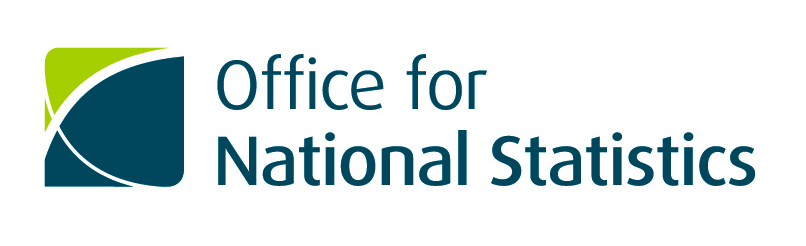 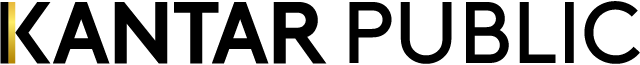 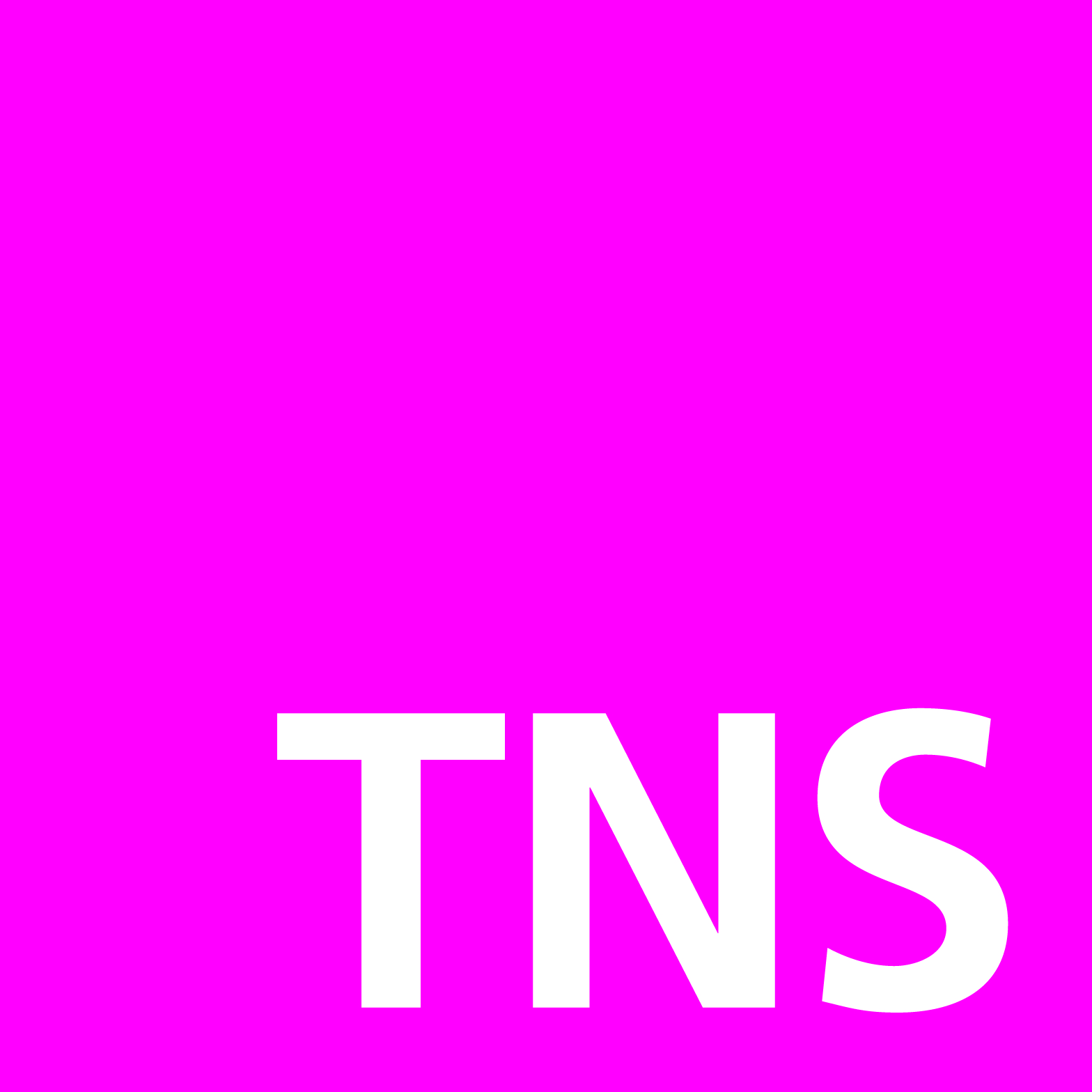 CONTENT1.	CONTENT	22.	STRUCTURE OF QUESTIONNAIRE	33.	ELECTRONIC CONTACT SHEET (ECS)	44.	HOUSEHOLD BOX	165.	PERCEPTIONS OF CRIME MODULE	256.	SCREENER QUESTIONNAIRE	327.	VICTIMISATION MODULE – TRADITIONAL	588.	VICTIMISATION MODULE – FRAUD OFFENCES	1209.	PERFORMANCE OF THE CRIMINAL JUSTICE SYSTEM	15510.	MOBILE PHONE CRIME	16111.	FOLLOW-UP MODULE A – EXPERIENCES OF THE POLICE	16412.	CRIME PREVENTION AND SECURITY MODULE B: HOUSEHOLD	18013.	CRIME PREVENTION AND SECURITY MODULE C: VEHICLE CRIME	18314.	CRIME PREVENTION AND SECURITY MODULE D: PERSONAL AND ONLINE	18715.	ANTI SOCIAL BEHAVIOUR MODULE	19116.	DEMOGRAPHICS AND MEDIA MODULE	19517.	SELF-COMPLETION MODULE: DRUG USE AND DRINKING	21218.	SELF COMPLETION MODULE: GANGS AND PERSONAL SECURITY	23719.	SELF-COMPLETION MODULE: DOMESTIC ABUSE, SEXUAL VICTIMISATION AND STALKING MODULE	23920.	NATURE OF PARTNER DOMESTIC ABUSE IN LAST 12 MONTHS	26421.	END OF INTERVIEW ADMINISTRATION	278STRUCTURE OF QUESTIONNAIREExample question IMPCRLA-IMPCRLO		[ASK ALL MODULE A2 AND B2 RESPONDENTS IF PERCLL3 IN (1..5)]PINK SHOW CARD M6Looking at this card which of these sources would you say has given you the impression that crime has [answer from PERCLL2] in your LOCAL AREA over the past few years?        CODE ALL THAT APPLYPersonal experience Relatives' and/or friends' experiencesWord of mouth/ Information from other peopleBroadsheet newspapers (e.g. Times, Guardian, Telegraph)Tabloid newspapers (e.g. Sun, Express, Daily Mail)Local newspapersTV documentariesNews programmes on TV/radioRadio programmesInternet / world-wide-webInformation from the police (e.g. newsletter, notice board, word of mouth)Something else (SPECIFY)SPONTANEOUS ONLY: No one particular source/Not sureAdditional information+ Indicates questions or display screens that are not on the main data files{Text}	 indicates additional questionnaire instructionsELECTRONIC CONTACT SHEET (ECS)MAIN QUESTIONNAIREADDCHECK	[ASK ALL]TEXT TO DISPLAY AT TOP OF ADDRESS CHECK SCREENTHIS IS A PRACTICE INTERVIEW SERIAL. Use Live capi/serial if you wish to conduct a LIVE interviewTHIS IS A LIVE INTERVIEW SERIAL. Use Practice capi/serial if you wish to conduct a PRACTICE interviewADDRESSCHECK		 [ASK ALL]
Please check that the below details are correct. If not, you should exit the script and select the correct serial number in the grid.

SERIAL NUMBER: 
ADDRESS: POSTCODE:

YesNo Yes – OFFICE REFUSALRENAME	 [IF ADDRESSCHECK = OFFICE REFUSAL]Who called you with the opt out details (please provide full name):REWHEN	[IF ADDRESSCHECK = OFFICE REFUSAL]When did they call you (date: dd/mm/yy):OBSINTRO	[IF ADDRESSCHECK2 = YES]Do you wish to complete the observational section now?YesNoOBS		[ASK IF OBSINTRO=1]D4		[ASK IF OBSINTRO=1]Is the outside of the sampled house/flat in a better or worse condition than the others in this area?BetterWorseAbout the sameUnable to codeD5		[ASK ALL]Sampled dwelling is:Whole house or bungalowDetachedSemi-detachedMid-terraceEnd of terraceMaisonette or flatMaisonetteFlat – purpose builtFlat – convertedRooms, bedsitterOther type of propertyCaravan/mobile home/houseboatUnable to codeD6		[ASK IF D5=MAISONETTE; FLAT-PURPOSE BUILT; FLAT-CONVERTED]Building has:
Common entrance: lockableCommon entrance: not lockablePrivate entranceUnable to codeD7B		[ASK IF D5=MAISONETTE; FLAT-PURPOSE BUILT; FLAT-CONVERTED]On which floor level is this accommodation? If accommodation is on more than one floor, record floor where main entrance door is locatedBasement/Semi basementGround floor/street levelFirst floorSecond floorThird floorFourth floor and aboveUnable to codeD7		[ASK IF D7B=FOURTH FLOOR AND ABOVE]On which floor level is this accommodation? If accommodation is on more than one floor, record floor where main entrance door is locatedENTER FLOOR NUMBERD8		[ASK IF OBSINTRO=1]Which of the following are visible at the sampled address?
CODE ALL THAT APPLY
Burglar alarmSecurity gate/grill over front doorBars/grills on any windowsCCTV cameraSecurity gate at entrance to property/estateEstate security/block security/guardsEntry phoneOther visible security devicesNone of theseUnable to codeD9		[ASK IF OBSINTRO=1]Did you experience any of the following at this address on your first call?
CODE ALL THAT APPLY
Locked common entrance controlled by entry phone/intercomRefused entry by security staff, concierge, warden or other gatekeeperLocked gatesGuard dog/patrol animalAny other barrier or restriction to gaining accessNo physical impediments or barriers (SINGLE CODE ONLY)Unable to codeD10		[ASK IF OBSINTRO=1]Is the dwelling in a Neighbourhood Watch area?YesNoUnable to codeADDRESSCHECK	2	[IF ADDRESSCHECK = YES]CONFIRM DETAILS BELOW WITH SOMEONE AT THE ADDRESS.

(INTERVIEWER: if address is Not Yet Built, Derelict or Vacant click Correct and continue to next question).

: 
ADDRESS: CorrectIncorrectUNABLE TO ESTABLISHC1		[ASK ALL]IS ADDRESS TRACEABLE, RESIDENTIAL AND OCCUPIED AS A MAIN RESIDENCE (ATTEMPT CONTACT AT ADDRESS IF NECESSARY)?YesNoUNABLE TO ESTABLISHC2		[IF C1 = YES]MAKE CONTACT WITH RESPONSIBLE ADULT AT ADDRESS.

CODE NUMBER OF DWELLING UNITS, INCLUDE BOTH OCCUPIED AND UNOCCUPIED DWELLING UNITS:OneMore than oneUNABLE TO ESTABLISHC2B		[IF C2 = MORE THAN ONE]CODE NUMBER OF DWELLING UNITS, INCLUDE BOTH OCCUPIED AND UNOCCUPIED DWELLING UNITS:
(1 - 40) C3a		[IF C2 = MORE THAN ONE]LIST ALL DWELLING UNITS IN THE GRID BELOW IN FLAT/ROOM NUMBER ORDER OR FROM BOTTOM TO TOP OF BUILDING. LEFT TO RIGHT, FRONT TO BACK.1 UNIQUE DWELLING UNIT DESCRIPTION PER TEXT BOX.  INCLUDE BOTH OCCUPIED AND UNOCCUPIED DWELLING UNITS.YOU SHOULD CARRY OUT THE INTERVIEW AT FLAT/HOUSE [INSERT FLAT/HOUSE]DWELL		[IF C2=ONE]		YOU SHOULD CARRY OUT THE INTERVIEW AT THIS ADDRESSC3B		[ASK ALL]IS FLAT/HOUSE [INSERT FLAT/HOUSE] RESIDENTIAL AND OCCUPIED AS A MAIN RESIDENCE (ATTEMPT CONTACT AT ADDRESS IF NECESSARY)?YesNoUNABLE TO ESTABLISHC3C		[ASK ALL]INTERVIEWER: REINTRODUCE SURVEY AT SELECTED ADDRESS IF NECESSARY AND ASK:

Can I just check, how many households live here? By 'household' I mean one person living alone, or a group of people (not necessarily related) living at the same address who share cooking facilities and share a living room or sitting room or dining area. OneMore than oneUNABLE TO ESTABLISH
C3D		[ASK IF C3C=MORE THAN ONE]	ENTER NUMBER OF HOUSEHOLDS LIVING HEREUNABLE TO ESTABLISHC3E		[ASK IF C3C=MORE THAN ONE]ALLOCATE A UNIQUE IDENTIFIER TO ALL HOUSEHOLDS (E.G. NUMBER OR LETTER) AND LIST IN THE GRID BELOW. ANY ORDER IS FINE.YOU SHOULD CARRY OUT THE INTERVIEW AT HOUSEHOLD [INSERT HOUSEHOLD 
COVINTRO	[ASK ALL]	IF NOT ALREADY DONE SO, EXPAIN PURPOSE OF VISIT.For your reassurance, I want to confirm that I do not have any COVID-19 symptoms and I have not been advised to self-isolate, I have conducted a lateral flow test and have NOT returned a positive result. ContinueCOV_1		[IF C1 = YES]Before I proceed, can I just check… In the last 10 days, have you or has anyone in your household been feeling unwell or displayed any Covid-19 symptoms? This includes a high temperature, loss of sense of taste or smell, a new continuous cough, or difficulty breathing.Yes (THANK AND CLOSE)NoPrefer not to say (THANK AND CLOSE)COV_2		[IF COV_1 = 2]And in the last 10 days have you or has anyone in your household been contacted by NHS Track and Trace and advised to isolate?  Yes (THANK AND CLOSE)NoPrefer not to say (THANK AND CLOSE)COV_3		[IF COV_2 = 2]And in the last 10 days, have you or has anyone in your household been contacted by the NHS Covid-19 app with guidance to isolate?Yes (THANK AND CLOSE)NoPrefer not to say (THANK AND CLOSE)COV_4		[IF COV_3 = 2]And in the last 10 days, have you or has anyone in your household been diagnosed with Covid-19?Yes (THANK AND CLOSE)NoPrefer not to say (THANK AND CLOSE)COV_5		[IF COV_4 = 2]And in the last 10 days, have you or has anyone in your household been in close contact with any individuals suspected or diagnosed with Covid-19?Yes (THANK AND CLOSE)NoPrefer not to say (THANK AND CLOSE)COV_6		[IF COV_5 = 2]And in the last 10 days, have you or has anyone in your household been caring for individuals vulnerable to Covid-19?Yes (THANK AND CLOSE)NoPrefer not to say (THANK AND CLOSE)COV_7		[IF COV_6 = 2]And in the last 10 days, have you or has anyone in your household returned from a Red list country?Yes (THANK AND CLOSE)NoPrefer not to say (THANK AND CLOSE)COV_8		[IF COV_7 = 2]And in the last 10 days, have you or has anyone in your household been in close contact with any individual who has been to a Red list country?Yes (THANK AND CLOSE)NoPrefer not to say (THANK AND CLOSE)COV 9	(IF COV 8 = 2)Are you happy for me to proceed with the interview? 	Yes	No (THANK AND CLOSE)C4		[ASK IF COV9 = 1]How many people aged 16 or over live in this household?

By 'household' I mean one person living alone, or a group of people (not necessarily related) living at the same address who share cooking facilities and share a living room or sitting room or dining area
FOR DETAILS OF WHO TO INCLUDE AND EXCLUDE IN HOUSEHOLD PRESS THE M BUTTON

CODE NUMBER OF ELIGIBLE PERSONS:OneTwoThreeFourFiveSix or moreUNABLE TO ESTABLISHC4B		[ASK IF C4=SIX OR MORE]CODE NUMBER OF ELIGIBLE PERSONS:
(1 - 20) SLICE		[ASK ALL]LIST ALL ELIGIBLE PERSONS IN THE GRID BELOW (THEY DO OT NEED TO BE IN ANY PARTICULAR ORDER)VERIFY THAT ALL ELIGIBLE PERSONS HAVE BEEN LISTED BELOW BEFORE CONTINUING.1 UNIQUE PERSON NAME PER TEXT BOXUNABLE TO ESTABLISH NAMESC6		[ASK ALL]YOU SHOULD CARRY OUT THE INTERVIEW WITH [INSERT NAME]CONFIRM THE NAME OF THE SELECTED RESPONDENT (INCLUDE TITLE, FORENAME AND SURNAME IF POSSIBLE)CONFIRM IF RESPONDENT HAS RECEIVED LETTER/LEAFLET/ IF RESPONDENT HASN’T RECEIVED THE LETTER/CAN’T REMEMBER RECEIVING LETTER YOU MUST LEAVE SPARE LETTER WITH RESPONDENTPROVIDE RESPONDENT WITH “THANK YOU” LEAFLETC5B		[ASK ALL]Is {AdultSelected} aged 16 or 17 AND living with parents/guardians?
YesNoUNABLE TO ESTABLISHC5C		[ASK IF C5B=YES]PARENTAL/GUARDIAN PERMISSION WILL NEED TO BE OBTAINED BEFORE PROCEEDING WITH INTERVIEW WITH SELECTED RESPONDENT. HAS PARENTAL CONSENT BEEN GAINED ON THIS VISIT?YesNo – parents/guardians not contactedNo – parents/guardians refusedCONSENTINGADULT		 [ASK IF C5c=YES]		PARENTAL PERMISSION GAINEDFULL NAME OF PARENT/GUARDIAN GIVING CONSENT:RELATIONS	[ASK IF C5c=YES]RELATIONSHIP TO RESPONDENT:Mother (natural/step/foster)Father (natural/step/foster)Other - specify: TELNO		[ASK ALL]ENTER A CONTACT NUMBER FOR SELECTED RESPONDENT
ENTER RESPONDENTS (MAIN) HOME TELEPHONE NUMBER IN FULL, STARTING WITH THE EXCHANGE NUMBER
USE NUMBERS ONLY. DO NOT USE THE EXCHANGE NAME.

E.G. TYPE 01603457272 NOT GREENOCK 457272
DO NOT TYPE ANY SPACES OR DASHES. YOU WILL BE ABLE TO RECORD A TELEPHONE NUMBER LATER IF YOU HAVE NOT COLLECTED IT YET
Please remember to type in the number correctly and in full.Number not givenOUTCOME	[ASK ALL]CODE OUTCOME HERE(1) Not yet built / under construction(2) Derelict / demolished(3) Vacant / empty housing unit(4) Non-residential address(5) Communal establishment / institution(6) Not main residence(19) Other ineligible (RECORD) : (20) Inaccessible(21) Unable to locate address(24) Unknown whether address is residential due to refusal of information(25) Unknown whether address is residential due to non-contact(26) Unknown whether address is residential due to other reasons(40) No contact with anyone at address(41) Contact made, but not with a responsible resident(42) No contact with selected respondent(43) Parental permission required - no contact with parent/guardian(50) Office refusal(51) Refused all information(52) Refusal by selected person(53) Refusal by proxy(54) Parental permission required - permission refused(55) Refused during the interview (unusable)(60) Contact but no specific appointment(63) Broken appointment, no recontact(64) Ill at home during survey period(65) Away / in hospital throughout field period(66) Physical or learning disability / difficulty(67) Language difficulties(69) Other unproductive (RECORD): (70) Interview completed(71) Adult complete (but child awaiting confirmation)(75) Partial interview by selected respondent(78) Interview achieved but file/questionnaire corrupted/lost/not transmitted(79) Interview achieved but respondent requested data be deleted(77) Start Interview Now(90) Eligible underage respondent in household(110) No contact at address (no selection done yet)(111) Contact made at address but need to call back (no selection done yet)(112) No contact at address (respondent selection already done)(113) Contact at address but no contact with selected respondent(114) Contact with selected respondent but need to call back(115) Contact at address but no contact with parent of selected underage respondent(116) Contact with parent of selected underage respondent but need to call back(130) Office refusal(62) Appointment made with selected respondent to conduct interview(98) No screening/interview attempted at this visit(91) Screening done: No 10-15 Year old’s in household(95) No 10-15 screening done - information about children refused(96) No 10-15 screening done(97) No 10-15 screening done - main address ineligibleNEED TO RE-DO RESPONDENT SELECTIONNEED TO RE-DO DWELLING SELECTIONFULL OUTCOME LISTWHYREF	 [ASK IF OUTCOME = 51, 52, 53, 54 OR 55]	INTERVIEWER: WHAT WAS THE REASON FOR THE REFUSAL? Lack of interestNever do surveysIllness (NOT COVID)Worried about catching COVID (General)Worried about catching COVID (From interviewer)Worried about giving COVID to interviewerBad timing/ Otherwise engaged (e.g. work, children, visitors)Don’t know enough about subject / topic too difficultPartner / family does not give approval to cooperatePrivacy (do not talk to strangers / do not give personal info / worried about privacy)Other (SPECIFY)Don’t knowSEXREF 	[ASK IF OUTCOME = 51, 52, 53, 54 OR 55]Was the person who refused…MaleFemaleOr other?Cannot tell AGEREF	 [ASK IF OUTCOME = 51, 52, 53, 54 OR 55]Please estimate the age of the selected respondent who refused (if seen) or of the household member who refused?16-2425-3435-4445-5455-6465 or olderCannot tellETHREF	[ASK IF OUTCOME = 51, 52, 53, 54 OR 55]As far as you know was the person who refused...WhiteBlack Asian ChineseArabOr from another ethnic group (SPECIFY)?Cannot tellWHYRESELECT	 [ASK IF OUTCOME=NEED TO RE-DO RESPONDENT SELECTION]PLEASE SELECT REASON FOR REDOING SELECTION BELOW.

NOTE: IF SELECTED RESPONDENT IS ILL OR INCABABLE OF INTERVIEW YOU CANNOT REDO THE SELECTION. THIS MUST BE CODED AS AN UNPRODUCTIVE OUTCOME.Original selection carried out at wrong addressSelected respondent no longer lives in householdThis is a re-issue and there is not enough information to establish who has been selectedWhole household has moved out and new household has moved inYou were told there were too many people in the household and the person selected does not actually live thereOther (Please specify): WHYRESELECT2 [ASK IF OUTCOME=NEED TO RE-DO DWELLING SELECTION]PLEASE SELECT REASON FOR REDOING DWELLING SELECTION.

NOTE: IF SELECTED DWELLING IS IDENITIFED AS DEADWOOD YOU CANNOT
REDO THE SELECTION. THIS MUST BE CODED AS THE APPROPRIATE DEADWOOD OUTCOME.Original dwelling selection incorrectThis is a re-issue and there is not enough information to establish the selected dwellingOther (Please specify): Q1		[IF OUTCOME=UNPRODUCTIVE]If you believe there is a reason NOT to re-issue this address please select ‘Do not re-issue’ and provide the reasons why the address should not be re-issued.Ok for re-issueDo not reissueQ2		[ASK IF Q1=’DO NOT RE-ISSUE’]PLEASE ENTER DETAILS BELOWTIPS		[ASK ALL]MAKE A NOTE OF ANYTHING ELSE THAT YOU FEEL WILL BE USEFUL TO YOU WHILE YOU'RE WORKING ON THE ASSIGNMENT OR THAT MAY BE USEFUL TO A REISSUE INTERVIEWER WHO MAY BE VISITING THE ADDRESS AFTER YOUNO INFO TO ADDTIPS3 		[ASK IF OUTCOME=3]Please code the reasons why you have coded this property as vacant or empty.
CODE ALL THAT APPLY
Property is boarded upNo furniture or other sign of occupationNeighbour confirmed property is unoccupiedFront garden overgrownPost piled upOther reason (specify): NONE OF THESEDon't knowOUTCOME	[ASK ALL]CODE OUTCOME HERE (77) Start Interview Now
INTERIM OUTCOMES
(113) Contact at address but no contact with selected respondent(114) Contact with selected respondent but need to call back(62) Appointment made with selected respondent to conduct interview(68) Welsh language need identified
FINAL OUTCOMES
(52) Refusal by selected person(53) Refusal by proxy(60) Contact but no specific appointment(63) Broken appointment, no recontact(64) Ill at home during survey period(65) Away / in hospital throughout field period(66) Physical or learning disability / difficulty(67) Language difficulties
OUTCOMES REQUIRING MORE INFORMATION
FULL OUTCOME LISTOBSINTRO	[IF OBS = MISSING]Do you wish to complete the observational section now?Yes – GO TO OBS NoYou have not yet completed the observational questions for this address, you will need to complete these now before you close this call. – GO TO OBS
HOUSEHOLD BOXINTERVIEW AND HOUSEHOLD CHECKS TIMING POINT+CHKDATE	[ASK ALL]INTERVIEWER: TODAY'S DATE ACCORDING TO THE LAPTOP IS [DAY/MONTH/ YEAR].  IS THIS CORRECT? It should be in dd/mm/yy format.  So today's date is day [dd], month [mm], Year [yy].  Is this correct? It is vital today's date is entered correctly and in correct (dd/mm/yy) format as questions in the script depend upon this.YesNo+CHKDTE2   	[IF CHKDATE = NO] INTERVIEWER: RECORD DATE OF INTERVIEW IN THE FORMAT dd/mm/yy.  SEPARATE THE DAY, MONTH AND YEAR WITH SLASHES AND A LEADING ZERO FOR NUMBERS LESS THAN 10.Text: Maximum 50 characters+DISPLAY    	[ASK ALL]The reference period for most questions will be from the first of [^DATE^] to today. The module being asked is [A (Attitudes to the Police)/B (Attitudes to the Criminal Justice System/C (Crime Prevention/D (Ad hoc Crime)]+DISPLAY	[ASK ALL]I’d like to ask you some questions about the people in your household.INTERVIEWER NOTE: If new contact/household, add: “by ‘your household’, I mean everyone currently living at this address who share cooking facilities and share a living room or sitting room or dining area”.NUMCHECK 	[ASK ALL]Can I just confirm that [you are the only person/, including you, there are NUM people] aged 16+ living in this household?Number correctNumber incorrectNUMNEW	[ASK IF NUMCHECK = 2]ASK OR RECORD CORRECT NUMBER OF ADULTS IN THE HOUSEHOLD.INTERVIEWER NOTE: If new contact/household, add: “by ‘your household’, I mean everyone currently living at this address who share cooking facilities and share a living room or sitting room or dining area.”1..10REASINC	[ASK IF NUMCHECK = 2]INTERVIEWER: CODE REASON FOR DIFFERENCE IN NUMBER OF ADULTS AGED 16+ CODED HERE AND IN THE CONTACT SHEET.Number has changed since contact sheet was completedError in contact sheetOther (SPECIFY) TIMING POINTDEMOGRAPHIC DETAILS OF ADULTS IN HOUSEHOLD+NAMCHK-NAMCHK10	[ASK IF NUMCHECK=1]INTERVIEWER: LISTED BELOW [IS THE NAME/ARE THE NAMES] OF THE [RESPONDENT/PEOPLE AGED 16+] ENTERED IN THE CONTACT SHEET. PLEASE CONFIRM WITH THE RESPONDENT WHETHER [THIS IS/THESE NAMES ARE] CORRECT.Name(s) correctName(s) incorrect+NEWNAM-NEWNAM10	[ASK IF NUMCHECK=2 OR NAMECHK = 2]INTERVIEWER: PLEASE ENTER THE NAMES OF ALL THE PEOPLE AGED 16+ IN THE HOUSEHOLD BELOW. ENTER RESPONDENT FIRST.IF NECESSARY:  I only need this information to help me make sure I collect the correct sex and age for each household member.  	INTERVIEWER: If you would prefer, then you can just tell me the first letter of each name	INTERVIEWER: If multiple household members have the same initials, then you will need to add a number to help differentiate on future questions (e.g. AT1 and AT2)SEX-SEX10		[ASK ALL]INTERVIEWER: CODE THE SEX OF EACH ADULT IN THE HOUSEHOLDIF NECESSARY: Is (name) male or female?MaleFemaleAGE-AGE10		[ASK ALL]Can you tell me your/ (name)’s age last birthday?INTERVIEWER: ASK THE AGE OF EACH ADULT IN THE HOUSEHOLD16…120BAGE-BAGE10	[ASK IF AGE = DK OR REF]PINK SHOW CARD M1INTERVIEWER: ASK THE AGE BAND FOR EACH RELEVANT ADULTLooking at this card, could you please tell me which age band you/(name) is in?16 to 1920 to 2425 to 2930 to 3435 to 3940 to 4445 to 4950 to 5455 to 5960 to 6465 to 6970 to 7475 to 7980 or overDK/REF IS NOT ALLOWED FOR THE RESPONDENT.  IF A VALID BANDED AGE IS NOT OBTAINED THE INTERVIEWER IS ASKED TO ESTIMATE AN AGE IN ORDER TO CONTINUE WITH THE INTERVIEW}MARSTC-MARSTC10	[ASK ALL]INTERVIEWER: ASK THE MARITAL STATUS OF EACH ADULT IN THE HOUSEHOLDAre you/Is (name)... READ OUT CODE FIRST THAT APPLIESINTERVIEWER: THE AIM IS TO OBTAIN THE LEGAL MARITAL STATUS, IRRESPECTIVE OF ANY DE FACTO ARRANGEMENTINTERVIEWER: IF THE RESPONDENT QUERIES THE TERM SEPARATED EXPLAIN THAT IT COVERS ANY PERSON WHOSE LEGAL PARTNER IS LIVING ELSEWHERE BECAUSE OF ESTRANGEMENT (WHETHER THE SEPARATION IS LEGAL OR NOT)Single, that is, never married and never registered in a same-sex civil partnership Married Separated, but still legally married Divorced Widowed In a registered same-sex civil partnership Separated, but still legally in a same-sex civil partnership Formerly in a same-sex civil partnership which is now legally dissolved Surviving partner from a same-sex civil partnership COHAB-COHAB10	[ASK IF NADULTS>1 AND MARSTC = 1 OR 3 OR 4 OR 5 OR 7 OR 8 OR 9 OR DK/REF]INTERVIEWER: ASK THE COHABITING STATUS OF EACH RELEVANT ADULTMay I just check, are you/ is (name) living with someone in this household as a couple? YesNoSPONTANEOUS ONLY - Same sex couple (but not in a formal registered civil partnership) RELTORES-RELTOR10	[ASK IF PERSON IS NOT THE RESPONDENT]INTERVIEWER: ASK THE RELATIONSHIP OF EACH ADULT IN THE HOUSEHOLD TO THE RESPONDENT [NAME]I’d now like to ask how other people in the household are related to you.  What is (name)’s relationship to you?Husband/Wife/Civil partner CohabiteeSon/Daughter (including adopted/step/foster)Son/Daughter-in-lawParent/guardian (including adoptive/step/foster)Parent-in-lawBrother/Sister (including adopted/step/foster)Brother/Sister-in-lawOther relativeNon-relativeWHOHRP-	WHOHRP10	[ASK IF NADULTS >1]INTERVIEWER: DO NOT READ OUT: YOU WILL NEED TO CODE THE HOUSEHOLD REFERENCE PERSON.  THIS IS THE PERSON IN WHOSE NAME THE ACCOMMODATION IS OWNED OR RENTED.  ASK:Can I just check in whose name is this accommodation owned or rented?IF THERE ARE JOINT OWNERS/TENANTS THE HRP IS THE PERSON WITH THE HIGHEST INCOME.  IF NECESSARY, ASK:You have told me that (names) jointly own or rent the accommodation. Which of these people have the highest income (from earnings, benefits, pensions and any other sources)? IF RESPONDENT ASKS FOR PERIOD TO AVERAGE OVER, USE THE LAST 12 MONTHS, AS CONVENIENT.  IF HOUSEHOLDERS HAVE EXACTLY THE SAME INCOME, YOU SHOULD CODE THE OLDER PERSON AS THE HRP.IF NECESSARY, PROMPT: – Is one joint householder the sole person with: • PAID WORK? • OCCUPATIONAL PENSION?CODE THE HOUSEHOLD REFERENCE PERSON HERE.[ANSWER ROWS ARE THE NAMES OF THE ADULT HOUSEHOLD MEMBERS] TIMING POINT DEMOGRAPHIC CHARACTERISTICS OF CHILDREN IN HOUSEHOLDNCHIL		[ASK ALL]How many children under 16 live in this household?INTERVIEWER:  PLEASE ONLY COUNT CHILDREN IF IT IS THEIR MAIN RESIDENCE.  IF CHILDREN LIVE AT MORE THAN ONE ADDRESS THEIR MAIN RESIDENCE IS THE ONE AT WHICH THEY SPEND MOST NIGHTS OF THE WEEK. DO NOT COUNT CHILDREN AT BOARDING SCHOOL WHO MAY BE HOME FOR THE HOLIDAYS.  0..10CNAME01-CNAME10	[ASK IF NCHIL>0]Can I have the first name of [the/each] child (aged under 16) in the household?IF NECESSARY:  I only need this information to help me ask questions later in the survey. If you would prefer, then you can just tell me the first letter of each name.  INTERVIEWER: If multiple children have the same initial then you will need to add a number to help differentiate on future questions (e.g. A1 and A2)Text: Maximum 50 characters	CSEX01- CSEX10	[ASK IF NCHIL>0]INTERVIEWER: CODE THE SEX OF EACH CHILD IN THE HOUSEHOLDIF NECESSARY: Is (name) male or female?MaleFemaleCAGE01-CAGE10	[ASK IF NCHIL>0]Can you tell me (name)’s age last birthday?INTERVIEWER: ASK THE AGE OF EACH CHILD IN THE HOUSEHOLD0..15BCAGE01-BCAGE10	[ASK IF CAGE = DK]Can you tell me which age band (name) is in?   READ OUT AGE BANDSINTERVIEWER: ASK THE AGE BAND OF EACH RELEVANT CHILD IN THE HOUSEHOLD0 - 45 - 910 - 15CRELA01-	CRELA10	[ASK IF NCHIL>0]	INTERVIEWER: ASK THE RELATIONSHIP OF EACH CHILD IN THE HOUSEHOLD TO THE RESPONDENT [NAME]What is [NAME]’s relationship to you?[Son/Daughter] (including adopted/step/foster)[Brother/sister] (including adopted/step/foster)[Brother/sister] in lawOther relativeNon-relativeNONRSP1 	[ASK ALL]	May I just check, do you personally have any children aged under 16 who don’t live with you in your household? IF NECESSARY: Please include any natural, adopted or step children, but not foster childrenINTERVIEWER: If children attend boarding school, question refers to where they live during school holidaysYesNoSPONTANEOUS ONLY – is parent of a deceased child TIMING POINT LENGTH OF TIME IN LOCAL AREA		YRSAREA	[ASK ALL]I’d now like to ask you about the length of time you’ve spent in your local area.How long have you lived in this AREA?  By this area, I mean within about a 15-minute walk from here.Less than 12 months12 months but less than 2 years2 years but less than 3 years3 years but less than 5 years5 years but less than 10 years10 years but less than 20 years20 years or longerYRSADDR	[ASK ALL]		How long have you lived at this address?	Less than 12 months12 months but less than 2 years2 years but less than 3 years3 years but less than 5 years5 years but less than 10 years10 years but less than 20 years20 years or longerMTHSADDR	[ASK IF YRSADDR = 1 OR YRSADDR = 2]		How many months have you lived here?			0..23RESYRAGO 	[ASK IF YRSADDR = 1 OR YRSADDR= 2]		Can I just check, were you personally living at this address 12 months ago, that is on the first of [^ DATE^]? YesNoMTHMOVE 	[ASK IF RESYRAGO = NO]	In what month did you move to this accommodation?{CODE FRAME ON SCREEN SHOWS THE PREVIOUS 12 CALENDAR MONTHS (PLUS THE CURRENT MONTH) FROM THE DATE OF INTERVIEW} TIMING POINT INTERN1	[ASK ALL MODULE D]I’d now like to ask you about your use of the Internet.Have you used the Internet, at home or elsewhere, in the last 12 months?YesNoMOTORCYC   	[ASK ALL]             I’d now like to ask you about any motor vehicles that you [or anyone else now in your household] own or have regular use of.Have [you/you or anyone else now in your household] owned or had the regular use of a motorcycle, scooter or moped at any time since the first of [^DATE ^]?  YesNoNUMMOBI		[ASK IF MOTORCYC = YES]           How many motorcycles, scooters or mopeds [do you/does the household] own or have regular use of now?                0..10CAR		[ASK ALL]             Moving on to other vehicles, have [you/you or anyone else now in your household] owned or had the regular use of a car, van or other motor vehicle at any time sincethe first of [^DATE]?INCLUDE COMPANY CARS (IF AVAILABLE FOR PRIVATE USE)YesNoNUMCAR	[ASK IF CAR = YES]           How many cars, vans or other motor vehicles, (not including motorbikes) [do you/does the household] own or have regular use of now?                0..10CARTOT	[ASK IF CAR = YES]           And for most of the last 12 months how many cars, vans or other motor vehicles did[you/the household] own or have regular use of?NOTE: THIS MEANS FOR THE MAJORITY OF THE YEAR             0..10DFTDRIVE	 [ASK ALL]I’d now like to ask you about your own driving. Have you personally driven a car, van or other motor vehicle in the last 12 months?INTERVIEWER: MOTOR VEHICLE INCLUDES CARS, VANS, MOTORCYCLES AND ALL OTHER POWERED VEHICLESYesNoCAROFTDRIVE [ASK IF DFTDRIVE = 1]In the last 12 months, approximately how often have you driven a car, van or other motor vehicle?1. Every day/almost every day2. A few times a week3. Once or twice a week4. Once or twice a month5. Once every couple of months6. Once or twice in the last 12 months7. Not at allOWNBIKE 	[ASK ALL]             [Have you/Has anyone else in this household] owned a bicycle at any time since [the first of ^DATE^]?  [Please include any bicycles belonging to children].YesNoNOWNBIKE	 [ASK IF OWNBIKE = YES]                    	How many bicycles [do you/does the household] own or have regular use of now?[Please include any bicycles belonging to children.]0..10 TIMING POINT PERCEPTIONS OF CRIME MODULEGOING OUTDISPLAY	[ASK ALL]The next few questions will ask you about your day to day behaviour and how often you go to pubs and clubs. These questions help us to understand how people’s behaviour influences their experience of crime.  WEEKDAY	[ASK ALL]I’d now like to ask you some questions about your typical day.  We are interested in how people’s day to day behaviour influences their experience of crime.Thinking about an average weekday, how many hours do you spend away from your home during the day?NoneLess than 1 hour1 hour or more but less than 33 hours or more but less than 55 hours or more but less than 77 hours or more UNOCCW	[ASK ALL]Can I check, is your home ever left unoccupied during weekdays?	IF NECESSARY: EXPLAIN NO-ONE AT HOME DURING DAYTIME HOURSYesNoUNOCCL	[ASK IF UNOCCW = YES]For how long is your home left unoccupied on an average weekday?RarelyLess than 1 hour1 hour or more, but less than 33 hours or more, but less than 55 hours or more, but less than 77 hours or morePUBEVE	[ASK ALL]In the last month, how many times did you visit a pub or bar in the evening?NoneBetween 1 and 3 times (Less than once a week)Between 4 and 8 times (Once to twice a week)Between 9 and 12 times (About 3 times a week)More than 12 times (Almost every day) CLUB		[ASK ALL]And still thinking about the last month, how many times did you visit a nightclub NoneBetween 1 and 3 times (Less than once a week)Between 4 and 8 times (Once to twice a week)Between 9 and 12 times (About 3 times a week)More than 12 times (Almost every day) TIMING POINT PERCEPTIONS OF FEELING SAFEWALKDARK	[ASK ALL MODULE D RESPONDENTS]How safe do you feel walking alone in this area after dark? By this area I mean within 15 minutes walk from here. Would you say you feel...READ OUTNOTE: IF RESPONDENT NEVER GOES OUT ALONE AT NIGHT, PROBE: How safe WOULD you feel?Very safeFairly safeA bit unsafeor very unsafe?IMPACT OF CRIME ON QUALITY OF LIFEQUALIF2	[ASK ALL MODULE D1 RESPONDENTS]	How much is YOUR OWN quality of life affected by crime on a scale from 1 to 10, where 1 is no effect and 10 is a total effect on your quality of life?1...10QUALLIFE	[ASK ALL MODULE D2 RESPONDENTS] How much is YOUR OWN quality of life affected by fear of crime on a scale from 1 to 10, where 1 is no effect and 10 is a total effect on your quality of life?1...10WORRIES ABOUT CRIME+DISPLAY	[ASK ALL MODULE B, C AND D RESPONDENTS]INTERVIEWER: FOR THE NEXT SET OF QUESTIONS PLEASE MAKE ESPECIALLY SURE THAT THE SCREEN IS TURNED AWAY FROM RESPONDENT+DISPLAY	[ASK ALL MODULE B, AND D RESPONDENTS AND ASK ALL MODULE C IF CAR=YES]	PINK SHOW CARD M2       	Most of us WORRY at some time or other about being the victim of a crime.	Using one of the phrases on this card, could you tell me how worried you are about the following.WBURGL  	[ASK ALL MODULE B RESPONDENTS] 	PINK SHOW CARD M2       	(How worried are you about) ...having your home broken into and something stolen?Very worriedFairly worriedNot very worriedNot at all worried(Not applicable)WMUGGED 	[ASK ALL MODULE D RESPONDENTS]		PINK SHOW CARD M2              	(How worried are you about) …being mugged and robbed?Very worriedFairly worriedNot very worriedNot at all worried(Not applicable)         WCARSTOL	[ASK ALL MODULE C RESPONDENTS IF CAR = YES]		PINK SHOW CARD M2              (How worried are you about) ...having your car stolen?Very worriedFairly worriedNot very worriedNot at all worried(Not applicable)WFROMCAR 	[ASK ALL MODULE C RESPONDENTS IF CAR = YES AND WCARSTOL NE 5]	PINK SHOW CARD M2              	(How worried are you about) ...having things stolen from your car?		Very worriedFairly worriedNot very worriedNot at all worried(Not applicable)        WRAPED	[ASK ALL MODULE D RESPONDENTS]		PINK SHOW CARD M2              (How worried are you about) ...being raped?Very worriedFairly worriedNot very worriedNot at all worried(Not applicable)         WATTACK	[ASK ALL MODULE D RESPONDENTS]   	PINK SHOW CARD M2           (How worried are you about) ...being physically attacked by strangers?Very worriedFairly worriedNot very worriedNot at all worried(Not applicable)WRACEATT	[ASK ALL MODULE D RESPONDENTS]		 PINK SHOW CARD M2              	(How worried are you about) ...being subject to a physical attack because of your skin colour, ethnic origin or religion?Very worriedFairly worriedNot very worriedNot at all worried(Not applicable)WIDENT	[ASK ALL MODULE D RESPONDENTS]		PINK SHOW CARD M2              	(How worried are you about) …your personal details such as your name, address, or bank account details, being used without your permission or prior knowledge?Very worriedFairly worriedNot very worriedNot at all worried(Not applicable)WFRAUD	[ASK ALL MODULE D RESPONDENTS]	PINK SHOW CARD M2(How worried are you about) …being a victim of fraud? This could be carried out through any method, such as face to face, telephone or online.1. Very worried 2. Fairly worried 3. Not very worried 4. Not at all worried 5. (Not applicable) TIMING POINT PERCEPTIONS ABOUT CRIME+DISPLAY	[ASK ALL MODULE B AND C RESPONDENTS]I’d now like to ask you some questions about the level of crime.  Not all areas of the country experience the same levels of crime.  What happens in your local area may, or may not, reflect the national picture. There are no right or wrong answers to these questions, it is just what you think.PERCLL3	[ASK ALL MODULE B AND C RESPONDENTS]PINK SHOW CARD M3Looking at this card what do you think has happened to crime in the COUNTRY AS A WHOLE over the past few years?Gone up a lotGone up a littleStayed about the sameGone down a littleGone down a lotPERCLC2	[ASK ALL MODULE B AND C RESPONDENTS]PINK SHOW CARD M3And what do you think has happened to crime in your LOCAL AREA over the past few years? Gone up a lotGone up a littleStayed about the sameGone down a littleGone down a lot TIMING POINT PERCEPTIONS ABOUT PROBLEMS IN AREA+DISPLAY	[ASK ALL MODULE A RESPONDENTS]PINK SHOW CARD M4For the following things I read out, can you tell me how much of a problem they are in your area.  By your area I mean within 15 minutes walk from here.NOISNEIG	[ASK ALL MODULE A RESPONDENTS] PINK SHOW CARD M4(How much of a problem are) …noisy neighbours or loud parties?A very big problemA fairly big problemNot a very big problemNot a problem at allTEENHANG	[ASK ALL MODULE A RESPONDENTS]PINK SHOW CARD M4(How much of a problem are) … teenagers hanging around on the streets?A very big problemA fairly big problemNot a very big problemNot a problem at allRUBBISH	[ASK ALL MODULE A RESPONDENTS]PINK SHOW CARD M4(How much of a problem is) …rubbish or litter lying around?A very big problemA fairly big problemNot a very big problemNot a problem at allVANDALS	[ASK ALL MODULE A RESPONDENTS]PINK SHOW CARD M4(How much of a problem is) … vandalism, graffiti and other deliberate damage to property or vehicles?A very big problemA fairly big problemNot a very big problemNot a problem at allDRUGUSE	[ASK ALL MODULE A RESPONDENTS]PINK SHOW CARD M4(How much of a problem are) …people using or dealing drugs?A very big problemA fairly big problemNot a very big problemNot a problem at allDRUNK	[ASK ALL MODULE A RESPONDENTS]	PINK SHOW CARD M4(How much of a problem are) ... people being drunk or rowdy in public places?A very big problemA fairly big problemNot a very big problemNot a problem at all








ABANCAR	[ASK ALL MODULE A RESPONDENTS]PINK SHOW CARD M4(How much of a problem are) ... abandoned or burnt out cars?A very big problemA fairly big problemNot a very big problemNot a problem at all
 TIMING POINTSCREENER QUESTIONNAIRESCREENER QUESTIONS: VEHICLES AND BICYCLESintroV1	[ASK ALL]SHOW RESPONDENT LIFE EVENTS CALENDARBefore asking you about crimes or incidents that may have happened to you over the last 12 months I’d like to give you a calendar.  I’d like you to keep this in front of you when answering the next part of the interview.If at any stage you are unsure about whether or not something happened in the last 12 months you may find looking at the calendar will help to prompt your memory.    INTERVIEWER: MARK OFF THE CORRECT 12 MONTH REFERENCE PERIOD ON THE CALENDAR, THAT IS SINCE THE FIRST OF [^DATE^] UNTIL PRESENT, AND HAND TO RESPONDENTintroV2	[ASK ALL]I’m now going to ask you about things that may have happened over the last 12 months, that is since the first of [^DATE^], in which you may have been the victim of a crime or offence.  This doesn’t mean that crimes that may have happened before this time are unimportant, but we want to build a picture of just the last 12 months so we can measure how people’s experience of crime changes from one year to the next.I am only concerned with incidents that have happened to YOU PERSONALLY [or to people who are NOW members of your household].I don’t just want to know about serious incidents – I want to know about small things too. MOTTHEFT		[ASK IF MOTORCYC = YES OR CAR = YES]1		During the last 12 months, that is [since ^DATE^,] have [you/ you or anyone else now in your household] had [your/their] car, van, motorcycle or other motor vehicle stolen or driven away without permission? INTERVIEWER:  THEFT OF COMPANY CARS SHOULD BE INCLUDED.  WORK VANS SHOULD ALSO BE INCLUDED IF THEY ARE USED BY ANYONE IN THE HOUSEHOLD FOR PERSONAL USE OR IF THE OWNER OF THE VAN IS SELF-EMPLOYED AND HAS NO EMPLOYEES (I.E. A ONE MAN/WOMAN BAND) YesNoNMOTTHEF		[ASK IF MOTTHEFT = YES]How many times has this happened?NOTE: 96 = MORE THAN 95NOTE: 97 = TOO MANY TO REMEMBER.  USING CODES 96 OR 97 CAN CAUSE PROBLEMS IN SEPARATING SINGLE AND SERIES INCIDENTS, SO PROBE FOR BEST ESTIMATES WHERE POSSIBLE	1..9596	More than 9597	Too many to rememberMOTSTOLE		[ASK IF MOTORCYC = YES OR CAR = YES]2And [apart from this] in the time since [the first of ^DATE^] have [you/you or anyone else now in your household] had anything stolen off [your/their] vehicle or out of it (parts of the vehicle, personal possessions or other things)?       YesNoNMOTSTOL		[ASK IF MOTSTOLE = YES]	How many times has this happened?NOTE: 96 = MORE THAN 95NOTE: 97 = TOO MANY TO REMEMBER.  USING CODES 96 OR 97 CAN CAUSE PROBLEMS IN SEPARATING SINGLE AND SERIES INCIDENTS, SO PROBE FOR BEST ESTIMATES WHERE POSSIBLE	1..9596	More than 9597	Too many to rememberCARDAMAG		[ASK IF MOTORCYC = YES OR CAR = YES]	3And [apart from this], in that time [have you had your/has anyone had their] vehicle deliberately tampered with or damaged by vandals or people out to steal?YesNoNCARDAM		[ASK IF CARDAMAG = YES] 	How many times has this happened?NOTE: 96 = MORE THAN 95NOTE: 97 = TOO MANY TO REMEMBER.  USING CODES 96 OR 97 CAN CAUSE PROBLEMS IN SEPARATING SINGLE AND SERIES INCIDENTS, SO PROBE FOR BEST ESTIMATES WHERE POSSIBLE	1..9596	More than 9597	Too many to rememberBIKTHEFT		[ASK IF OWNBIKE = YES]		4		During the last 12 months, that is since [the first of ^DATE^], apart from anything you	have already mentioned, [have you/has anyone in this household] had a bicycle	stolen?	NOTE: IF 2+ BICYCLES TAKEN AT ONE TIME IT COUNTS AS ONE INCIDENTYesNoNBIKTHEF		[ASK IF BIKTHEFT = YES]How many times has this happened?NOTE: 96 = MORE THAN 95NOTE: 97 = TOO MANY TO REMEMBER.  USING CODES 96 OR 97 CAN CAUSE PROBLEMS IN SEPARATING SINGLE AND SERIES INCIDENTS, SO PROBE FOR BEST ESTIMATES WHERE POSSIBLENOTE: IF 2+ BICYCLES TAKEN AT ONE TIME IT COUNTS AS ONE INCIDENT	1..9596	More than 9597	Too many to remember TIMING POINTSCREENER QUESTIONS: PREVIOUS RESIDENCE{THE NEXT SET OF QUESTIONS ONLY APPLY TO THOSE INFORMANTS WHO HAVE MOVED IN THE LAST 12 MONTHS}PREVTHEF		[ASK IF RESYRAGO = NO]	5	I would like you to think back to the place or places you were living between the first	of [^DATE^] and the time you moved here.  In that time, did anyone GET IN without	permission and STEAL or TRY TO STEAL anything? YesNoNPREVTHE		[ASK IF PREVTHEF = YES]How many times did this happen?NOTE: 96 = MORE THAN 95NOTE: 97 = TOO MANY TO REMEMBER.  USING CODES 96 OR 97 CAN CAUSE PROBLEMS IN SEPARATING SINGLE AND SERIES INCIDENTS, SO PROBE FOR BEST ESTIMATES WHERE POSSIBLE	1..9596	More than 9597	Too many to rememberPREVDAM		[ASK IF RESYRAGO = NO]6		[Apart from anything you have already mentioned], in that time did anyone GET INTO your house/flat without permission and CAUSE DAMAGE?YesNoNPREVDAM		[ASK IF PREVDAM = YES]How many times did this happen?NOTE: 96 = MORE THAN 95NOTE: 97 = TOO MANY TO REMEMBER.  USING CODES 96 OR 97 CAN CAUSE PROBLEMS IN SEPARATING SINGLE AND SERIES INCIDENTS, SO PROBE FOR BEST ESTIMATES WHERE POSSIBLE	1..9596	More than 9597	Too many to rememberPREVTRY		[ASK IF RESYRAGO = NO]7		[Apart from anything you have already mentioned], in that time have you had any evidence that someone had TRIED to get in without permission to STEAL or to CAUSE DAMAGE?YesNoNPREVTRY		[ASK IF PREVTRY = YES]How many times did this happen?NOTE: 96 = MORE THAN 95NOTE: 97 = TOO MANY TO REMEMBER.  USING CODES 96 OR 97 CAN CAUSE PROBLEMS IN SEPARATING SINGLE AND SERIES INCIDENTS, SO PROBE FOR BEST ESTIMATES WHERE POSSIBLE	1..9596	More than 9597	Too many to rememberPREVSTOL		[ASK IF RESYRAGO = NO]8	[Apart from anything you have already mentioned], in that time was anything STOLEN out of your house/flat?YesNoNPREVSTO	[ASK IF PREVSTOL = YES]How many times did this happen?NOTE: 96 = MORE THAN 95NOTE: 97 = TOO MANY TO REMEMBER.  USING CODES 96 OR 97 CAN CAUSE PROBLEMS IN SEPARATING SINGLE AND SERIES INCIDENTS, SO PROBE FOR BEST ESTIMATES WHERE POSSIBLE	1..9596	More than 9597	Too many to rememberPROSIDE		[ASK IF RESYRAGO = NO]9And [apart from anything you have already mentioned], in that time was anything (else) that belonged to someone in your household stolen from OUTSIDE the house/flat – from the doorstep, the garden or the garage for example?NOTE: DO NOT COUNT MILK BOTTLE THEFTYesNoNPROSIDE		[ASK IF PROSIDE = YES]	How many times did this happen?NOTE: 96 = MORE THAN 95NOTE: 97 = TOO MANY TO REMEMBER.  USING CODES 96 OR 97 CAN CAUSE PROBLEMS IN SEPARATING SINGLE AND SERIES INCIDENTS, SO PROBE FOR BEST ESTIMATES WHERE POSSIBLE1..9596	More than 9597	Too many to rememberPRDEFACE			[ASK IF RESYRAGO = NO]10	And again, [apart from anything you have already mentioned], in that time did anyone deliberately deface or do damage to your house/flat or to anything OUTSIDE it that belonged to someone in your household?YesNoNPRDEFAC		[ASK IF PRDEFACE = YES]	How many times did this happen?NOTE: 96 = MORE THAN 95NOTE: 97 = TOO MANY TO REMEMBER.  USING CODES 96 OR 97 CAN CAUSE PROBLEMS IN SEPARATING SINGLE AND SERIES INCIDENTS, SO PROBE FOR BEST ESTIMATES WHERE POSSIBLE	1..9596	More than 9597	Too many to rememberHOMETHEF		[ASK IF RESYRAGO = NO]11		I would now like you to think about the time since you moved here. Since you moved here, has anyone GOT INTO this house/flat without permission and STOLEN or TRIED TO STEAL anything?YesNoNHOMTHEF		[ASK IF HOMETHEF = YES]	How many times has this happened?NOTE: 96 = MORE THAN 95NOTE: 97 = TOO MANY TO REMEMBER.  USING CODES 96 OR 97 CAN CAUSE PROBLEMS IN SEPARATING SINGLE AND SERIES INCIDENTS, SO PROBE FOR BEST ESTIMATES WHERE POSSIBLE    	1..9596	More than 9597	Too many to remember TIMING POINT SCREENER QUESTIONS: PRESENT RESIDENCEYRHOTHEF		[ASK IF RESYRAGO = YES OR YRSADDR IN (3..7)]12  	During the last 12 months, that is [since the first of ^DATE^] has anyone GOT INTO	this house/flat without permission and STOLEN or TRIED TO STEAL anything?YesNoNYRHTHEF		[ASK IF YRHOTHEF = YES]How many times has this happened?NOTE: 96 = MORE THAN 95NOTE: 97 = TOO MANY TO REMEMBER.  USING CODES 96 OR 97 CAN CAUSE PROBLEMS IN SEPARATING SINGLE AND SERIES INCIDENTS, SO PROBE FOR BEST ESTIMATES WHERE POSSIBLE	1..9596	More than 9597	Too many to rememberYRHODAM		[ASK ALL]13[Apart from anything you have already mentioned] in that time did anyone GET INTO your house/flat without permission and CAUSE DAMAGE?YesNoNYRHODAM		[ASK IF YRHODAM = YES]	How many times has this happened?NOTE: 96 = MORE THAN 95NOTE: 97 = TOO MANY TO REMEMBER.  USING CODES 96 OR 97 CAN CAUSE PROBLEMS IN SEPARATING SINGLE AND SERIES INCIDENTS, SO PROBE FOR BEST ESTIMATES WHERE POSSIBLE	1..9596	More than 9597	Too many to rememberYRHOTRY		[ASK ALL]14[Apart from anything you have already mentioned], in that time have you had any evidence that someone has TRIED to get in without permission to STEAL or to CAUSE DAMAGE?YesNoNYRHOTRY		[ASK IF YRHOTRY = YES]How many times has this happened?NOTE: 96 = MORE THAN 95NOTE: 97 = TOO MANY TO REMEMBER.  USING CODES 96 OR 97 CAN CAUSE PROBLEMS IN SEPARATING SINGLE AND SERIES INCIDENTS, SO PROBE FOR BEST ESTIMATES WHERE POSSIBLE	1..9596	More than 9597	Too many to rememberYRHOSTOL		[ASK ALL]15		[Apart from anything you have already mentioned], in that time was anything STOLEN out of your house/flat?YesNoNYRHOSTO		[ASK IF YRHOSTOL = YES]How many times has this happened?NOTE: 96 = MORE THAN 95NOTE: 97 = TOO MANY TO REMEMBER.  USING CODES 96 OR 97 CAN CAUSE PROBLEMS IN SEPARATING SINGLE AND SERIES INCIDENTS, SO PROBE FOR BEST ESTIMATES WHERE POSSIBLE	1..9596	More than 9597	Too many to rememberYROSIDE		[ASK ALL]16		And [apart from anything you have already mentioned], in that time was anything (else) that belonged to someone in your household stolen from OUTSIDE the house/flat – from the doorstep, the garden or the garage for example?YesNoNYROSIDE		[ASK IF YROSIDE = YES]How many times has this happened?NOTE: 96 = MORE THAN 95NOTE: 97 = TOO MANY TO REMEMBER.  USING CODES 96 OR 97 CAN CAUSE PROBLEMS IN SEPARATING SINGLE AND SERIES INCIDENTS, SO PROBE FOR BEST ESTIMATES WHERE POSSIBLE	1..9596	More than 9597	Too many to rememberYRDEFACE		[ASK ALL]17	And again, [apart from anything you have already mentioned], in that time did anyone deliberately deface or do damage to your house/flat or to anything outside it that belonged to someone in your household?YesNoNYRDEFAC	[ASK IF YRDEFACE = YES]How many times has this happened?NOTE: 96 = MORE THAN 95NOTE: 97 = TOO MANY TO REMEMBER.  USING CODES 96 OR 97 CAN CAUSE PROBLEMS IN SEPARATING SINGLE AND SERIES INCIDENTS, SO PROBE FOR BEST ESTIMATES WHERE POSSIBLE	1..9596	More than 9597	Too many to remember TIMING POINTSCREENER QUESTIONS: PERSONAL CRIMESpersexpb	[ASK ALL]The next few questions are about things that may have happened to you PERSONALLY [not the other people in your household] over the last 12 months, that is since the first of [^DATE^], in which you may have been the victim of a crime or offence. Again, I only want to know about things that have happened in the period marked on the calendar, so we can build a picture of crime in the last 12 months.Please include anything that happened to you during that time – at home, in the street, at work, in a shop, in a park, on a train or anywhere else.PERSTHEF		[ASK ALL]18	Since the first of [^DATE^], [apart from anything you may have already mentioned],was anything you were carrying stolen out of your hands or from your pockets or from a bag or case?YesNoNPERSTH		[ASK IF PERSTHEF = YES]How many times has this happened?NOTE: 96 = MORE THAN 95NOTE: 97 = TOO MANY TO REMEMBER.  USING CODES 96 OR 97 CAN CAUSE PROBLEMS IN SEPARATING SINGLE AND SERIES INCIDENTS, SO PROBE FOR BEST ESTIMATES WHERE POSSIBLE	1..9596	More than 9597	Too many to rememberTRYPERS		[ASK ALL]19	[Apart from anything you have already mentioned], in that time has anyone TRIED to STEAL something you were carrying out of your hands or from your pockets or from a bag or case?YesNoNTRYPERS		[ASK IF TRYPERS = YES]How many times has this happened?NOTE: 96 = MORE THAN 95NOTE: 97 = TOO MANY TO REMEMBER.  USING CODES 96 OR 97 CAN CAUSE PROBLEMS IN SEPARATING SINGLE AND SERIES INCIDENTS, SO PROBE FOR BEST ESTIMATES WHERE POSSIBLE	1..9596	More than 9597	Too many to rememberOTHTHEF		[ASK ALL]20And [apart from anything you have already mentioned], in that time has anything (else) of yours been STOLEN, from a cloakroom, an office, a car or anywhere else you left it?YesNoNOTHTHEF		[ASK IF OTHTHEF = YES]How many times has this happened?NOTE: 96 = MORE THAN 95NOTE: 97 = TOO MANY TO REMEMBER.  USING CODES 96 OR 97 CAN CAUSE PROBLEMS IN SEPARATING SINGLE AND SERIES INCIDENTS, SO PROBE FOR BEST ESTIMATES WHERE POSSIBLE	1..9596	More than 9597	Too many to rememberDELIBDAM		[ASK ALL]21	And [apart from anything you have already mentioned], in that time has anything else of yours been DELIBERATELY DAMAGED or tampered with by vandals or people	out to steal?YesNoNDELIBDA		[ASK IF DELIBDAM = YES]How many times has this happened?NOTE: 96 = MORE THAN 95NOTE: 97 = TOO MANY TO REMEMBER.  USING CODES 96 OR 97 CAN CAUSE PROBLEMS IN SEPARATING SINGLE AND SERIES INCIDENTS, SO PROBE FOR BEST ESTIMATES WHERE POSSIBLE	1..9596	More than 9597	Too many to rememberDELIBVIO		[ASK ALL]22	And again, [apart from anything you have already mentioned], since the first of	[^DATE^] has anyone, including people you know well, DELIBERATELY hit you with	their fists or with a weapon of any sort or kicked you or used force or violence in any	other way?YesNoNDELIBV		[ASK IF DELIBVIO = YES]How many times has this happened?NOTE: 96 = MORE THAN 95NOTE: 97 = TOO MANY TO REMEMBER.  USING CODES 96 OR 97 CAN CAUSE PROBLEMS IN SEPARATING SINGLE AND SERIES INCIDENTS, SO PROBE FOR BEST ESTIMATES WHERE POSSIBLE	1..9596	More than 9597	Too many to rememberTHREVIOL2 		[ASK ALL]23		And [apart from anything you have already mentioned], in that time, has anyone THREATENED you in any way that actually frightened you?Please include threats that have been made by any means, for example in person, on-line or over the telephone.YesNoNTHREVIO		[ASK IF THREVIOL2 = YES]	How many times has this happened?NOTE: 96 = MORE THAN 95NOTE: 97 = TOO MANY TO REMEMBER.  USING CODES 96 OR 97 CAN CAUSE PROBLEMS IN SEPARATING SINGLE AND SERIES INCIDENTS, SO PROBE FOR BEST ESTIMATES WHERE POSSIBLE	1..9596	More than 9597	Too many to rememberSEXATTAK		[ASK ALL]24	PINK SHOW CARD M5	INTERVIEWER: DO NOT READ OUTDURING THE LAST 12 MONTHS, HAVE YOU BEEN SEXUALLY INTERFERED WITH OR SEXUALLY ASSAULTED OR ATTACKED, EITHER BY SOMEONE YOU KNEW OR BY A STRANGER?YesNoNSEXATT		[ASK IF SEXATTAK = YES]How many times has this happened?NOTE: 96 = MORE THAN 95NOTE: 97 = TOO MANY TO REMEMBER.  USING CODES 96 OR 97 CAN CAUSE PROBLEMS IN SEPARATING SINGLE AND SERIES INCIDENTS, SO PROBE FOR BEST ESTIMATES WHERE POSSIBLE	1..9596	More than 9597	Too many to rememberADULTHH		[ASK IF NADULTS =1]	INTERVIEWER, CHECK: HAS THERE BEEN MORE THAN ONE ADULT IN THE 	HOUSEHOLD SINCE THE FIRST OF [^DATE^]YesNoHHLDVIOL		[ASK IF NADULTS >1 OR ADULTHH = YES]25	PINK SHOW CARD M6	INTERVIEWER: DO NOT READ OUT	APART FROM ANYTHING YOU MAY HAVE ALREADY MENTIONED, DURING THE	LAST 12 MONTHS, HAS ANY MEMBER OF YOUR HOUSEHOLD (AGED 16 OR	OVER) DELIBERATELY HIT YOU WITH THEIR FISTS OR WITH A WEAPON OF	ANY SORT, OR KICKED YOU, OR USED FORCE OR VIOLENCE ON YOU IN ANY	OTHER WAY?YesNoNHHLDVIO		[ASK IF HHLDVIOL = YES]How many times has this happened?NOTE: 96 = MORE THAN 95NOTE: 97 = TOO MANY TO REMEMBER.  USING CODES 96 OR 97 CAN CAUSE PROBLEMS IN SEPARATING SINGLE AND SERIES INCIDENTS, SO PROBE FOR BEST ESTIMATES WHERE POSSIBLE	1..9596	More than 9597	Too many to remember TIMING POINTFRAUD SCREENER QUESTIONS      fraudinf	[ASK ALL]The next set of questions relate to fraud; including being tricked out of money or goods, misuse of your personal details, unauthorised access to your bank, email or social media accounts, computer viruses and so on.FININC			[READ OUT IF ANY TRADITIONAL SCREENERS =YES]26PINK SHOW CARD M7Sometimes following a crime, stolen items such as bank cards or computers or internet enabled devices may be used to gain access to a person’s accounts or personal information. Looking at this card, in the time [since the first of ^DATE^] did any of these things happen as A DIRECT RESULT of [the incident/any of the incidents] you have just told me about?Your personal information or account details were used or tried to be used to obtain money, or buy goods or servicesYou were tricked or deceived out of money or goods (in person, by telephone or online)Someone TRIED to trick or deceive you out of money or goods, (in person by telephone or online)Your personal information or details were accessed or used without your permissionAn internet-enabled device of yours was infected or interfered with, for example, by a virus
Yes NoNFININC	 	[ASK IF FININC=1]As far as you are aware, how many times has this happened as a DIRECT RESULT of an incident you have already told me about? Please tell me how many separate incidents there were.INTERVIEWER: WE WANT TO RECORD HERE THE NUMBER OF TIMES THIS TYPE OF INCIDENT HAS OCCURRED. WE DO NOT WANT TO RECORD HOW MANY TIMES WITHIN EACH INCIDENT THE PARTICIPANT’S INFORMATION WAS USED. NOTE: 96 = MORE THAN 95NOTE: 97 = TOO MANY TO REMEMBER.  USING CODES 96 OR 97 CAN CAUSE PROBLEMS IN SEPARATING SINGLE AND SERIES INCIDENTS, SO PROBE FOR BEST ESTIMATES WHERE POSSIBLE	1..9596	More than 9597	Too many to rememberINTROFR	[IF ANY TRADITIONAL SCREENERS =YES] I’m now going to ask you some other questions about incidents of fraud and viruses which may have happened to you apart from anything you have already told me about.NONCON	 	[ASK ALL] 	27[Apart from anything you have already mentioned], in the time [since the first of ^DATE^] have your personal information or account details been used to obtain money, or to buy goods or services without your permission or knowledge? Yes NoNNONCON	 	[ASK IF NONCON=YES]As far as you are aware, how many times has this happened? Please tell me how many separate incidents there were.INTERVIEWER: RECORD NUMBER OF SEPARATE INCIDENTS.  MULTIPLE THEFTS DISCOVERED AT THE SAME POINT FROM THE SAME ACCOUNT WOULD BE A SINGLE INCIDENT (E.G. MULTIPLE USE OF A STOLEN CARD COUNTS AS A SINGLE INCIDENT). NOTE: 96 = MORE THAN 95NOTE: 97 = TOO MANY TO REMEMBER.  USING CODES 96 OR 97 CAN CAUSE PROBLEMS IN SEPARATING SINGLE AND SERIES INCIDENTS, SO PROBE FOR BEST ESTIMATES WHERE POSSIBLE	1..9596	More than 9597	Too many to rememberCON		 	[ASK ALL] 	 28[Apart from anything you have already mentioned] In that time has anyone tricked or deceived you out of money or goods, in person, by telephone or on-line?’ INTERVIEWER NOTE: ONLY INCLUDE CASES WHERE PARTICIPANT LOST MONEY OR GOODS AS A RESULT OF BEING TRICKED OR DECEIVED. DO NOT INCLUDE ATTEMPTS WHERE PARTICIPANT DID NOT LOSE ANYTHING.Yes No NCON		 	[ASK IF CON=YES]As far as you are aware, how many times has this happened? If you received multiple communications about the same scam from the same people please count as one incident.NOTE: 96 = MORE THAN 95NOTE: 97 = TOO MANY TO REMEMBER.  USING CODES 96 OR 97 CAN CAUSE PROBLEMS IN SEPARATING SINGLE AND SERIES INCIDENTS, SO PROBE FOR BEST ESTIMATES WHERE POSSIBLE	1..9596	More than 9597	Too many to rememberTRYCON	 	[ASK ALL] 	 29[Apart from anything you have already mentioned] In that time has anyone TRIED to trick you or deceive you out of money or goods, in person, by telephone or on-line?’ Please only include cases where you responded to the communication or request in some way or where there was a clear attempt to access your bank or credit account.  For example, do not include instances where you immediately cut off the call, or deleted or ignored a letter, email or text.  Yes No NTRYCON	 	[ASK IF TRYCON=YES]As far as you are aware, how many times has this happened? If you received multiple communications about the same scam from the same people please count as one incident.NOTE: 96 = MORE THAN 95NOTE: 97 = TOO MANY TO REMEMBER.  USING CODES 96 OR 97 CAN CAUSE PROBLEMS IN SEPARATING SINGLE AND SERIES INCIDENTS, SO PROBE FOR BEST ESTIMATES WHERE POSSIBLE	1..9596	More than 9597	Too many to rememberCMACT2	 	[ASK ALL] 	30[Apart from anything you have already mentioned], in that time has anyone stolen your personal information or details held on a computer or in online accounts (e.g. email, social media)?Please include instances where personal information was stolen from your own computer or stolen from a company’s computer that held the information.Yes No NCMACT 	 	[ASK IF CMACT2=YES]As far as you are aware, how many times has this happened? NOTE: 96 = MORE THAN 95NOTE: 97 = TOO MANY TO REMEMBER.  USING CODES 96 OR 97 CAN CAUSE PROBLEMS IN SEPARATING SINGLE AND SERIES INCIDENTS, SO PROBE FOR BEST ESTIMATES WHERE POSSIBLE	1..9596	More than 9597	Too many to rememberVIRUS	 		[ASK ALL] 	 31[Apart from anything you have already mentioned], in that time…has a computer or other internet-enabled device of yours been infected or interfered with, for example by a virus?DO NOT INCLUDE VIRUSES WHICH WERE BLOCKED BY ANTI VIRUS SOFTWARE BEFORE INFECTING THE DEVICEINTERVIEWER: IF RESPONDENT MENTIONS RANSOMWARE, BOTNETS, DdoS ATTACKS, MALWARE THEN CODE YES. Yes No  TIMING POINT TOTNVIR 	 		[ASK IF VIRUS=YES]As far as you are aware, how many times has this happened? NOTE: 96 = MORE THAN 95NOTE: 97 = TOO MANY TO REMEMBER.  USING CODES 96 OR 97 CAN CAUSE PROBLEMS IN SEPARATING SINGLE AND SERIES INCIDENTS, SO PROBE FOR BEST ESTIMATES WHERE POSSIBLE	1..9596	More than 9597	Too many to rememberVIRUSCK2	 	[ASK IF TOTNVIR >0]Can I check how many, if any, of these incidents were blocked by anti-virus software?NOTE: 96 = MORE THAN 95NOTE: 97 = TOO MANY TO REMEMBER.  USING CODES 96 OR 97 CAN CAUSE PROBLEMS IN SEPARATING SINGLE AND SERIES INCIDENTS, SO PROBE FOR BEST ESTIMATES WHERE POSSIBLE	1..9596	More than 9597	Too many to remember{CAPI CHECK – CHECK THAT VIRUSCK2<TOTNVIR}INTERVIEWER: You have coded more incidents of computer virus stopped by anti-virus software than experienced in total.  Please go back and amend your coding.NVIRUS	[ASK IF VIRUS=1] 	DERIVED VARIABLE: COMPUTE NVIRUS = TOTNVIR-VIRUSCHKTFRAUDCK	[ASK IF NFININC>0 OR NNONCON>0 OR NCON>0 OR NTRYCON>0 OR NCMACT>0 OR NVIRUS>0] INTERVIEWER: THE NEXT SET OF QUESTIONS CHECK INSTANCES OF DOUBLE COUNTING ACROSS SCREENERS.+SCRNCHK	 	[ASK IF NFININC>0 OR NNONCON>0 OR NCON>0 OR NTRYCON>0 OR NCMACT>0 OR NVIRUS>0]INTERVIEWER: BELOW IS A CHECK LIST OF INCIDENTS OF FRAUD COMMITTED AGAINST THE RESPONDENT IN THE PAST YEAR.  PLEASE CONFIRM THE LIST WITH THE RESPONDENT – CHECK THAT EVERYTHING HAS BEEN MENTIONED AND NOTHING COUNTED TWICEYou mentioned the following incidents:	Can I just check were any of these incidents related? CKGRID	 		[ASK IF SCRNCHK = Yes]Can I just check were any of these incidents related? INTERVIEWER:  FOR RELATED INCIDENTS CODE ONE INCIDENT ONLY, CODE AT FIRST INCIDENT RECORDED.  FOR EXAMPLE: IF PERSONAL DETAILS STOLEN AS A RESULT OF A COMPUTER VIRUS CODE ONE INCIDENT OF “PERSONAL DETAILS USED TO OBTAIN MONEY OR GOODS” ONLY.  RECODE NUMBER OF INCIDENTS HERE IF NECESSARY.WHOPRESA-WHOPRESF		[ASK ALL]	INTERVIEWER: RECORD WHO WAS PRESENT DURING THE MAIN QUESTIONNAIRE	CODE ALL THAT APPLY	No-one else in room during Main QuestionnaireChild(ren) under 16 presentHusband, wife, partnerOther adult, including visitor TIMING POINT CHECKING WHETHER ANY INCIDENTS ARE SERIES+DISPLAY	[ASK ALL]	I am now going to ask you some more about the time since [the first of ^DATE^].+SIMILAR1 		[ASK IF NMOTTHEF  > 1] 	You mentioned [NUMBER OF MotThef INCIDENTS FROM NmotThef] incidents ofVEHICLE THEFT. Were any of these very similar incidents, where the same thing was done under the same circumstances and probably by the same people?YesNo+SIMILAR2	 	[ASK IF NMOTSTOL > 1]You mentioned [NUMBER OF MotStol INCIDENTS FROM NmotStol] incidents of THEFT FROM A VEHICLE. Were any of these very similar incidents, where the same thing was done under the same circumstances and probably by the same people?YesNo+SIMILAR3		[ASK IF NCARDAM > 1]	You mentioned [NUMBER OF CarDamag INCIDENTS FROM NcarDam] incidents of	VEHICLE DAMAGE. Were any of these very similar incidents, where the same thing	was done under the same circumstances and probably by the same people?YesNo+SIMILAR4		[ASK IF NBIKTHEF > 1]	You mentioned [NUMBER OF BikTheft INCIDENTS FROM NbikThef] incidents of	BICYCLE THEFT. Were any of these very similar incidents, where the same thing	was done under the same circumstances and probably by the same people?YesNo+SIMILAR5 		[ASK IF NPREVTHE > 1]	You mentioned [NUMBER OF PreThef INCIDENTS FROM PrevThe] incidents of	BURGLARY. Were any of these very similar incidents, where the same thing was	Done under the same circumstances and probably by the same people?YesNo+SIMILAR6		[ASK IF NPREVDAM > 1]	You mentioned [NUMBER OF PrevDam INCIDENTS FROM NprevDam] incidents of	BREAK-IN WITH DAMAGE. Were any of these very similar incidents, where the 	same thing was done under the same circumstances and probably by the same	people?YesNo+SIMILAR7	 	[ASK IF NPREVTRY > 1]	You mentioned [NUMBER OF PrevTry INCIDENTS FROM NprevTry] incidents of	ATTEMPTED BURGLARY. Were any of these very similar incidents, where the		same thing was done under the same circumstances and probably by the same people?YesNo+SIMILAR8	 	[ASK IF NPREVSTO > 1]	You mentioned [NUMBER OF PrevStol INCIDENTS FROM NprevSto] incidents of	THEFT FROM DWELLING. Were any of these very similar incidents, where the same	thing was done under the same circumstances and probably by the same people?YesNo+SIMILAR9	 	[ASK IF NPROSIDE > 1]	You mentioned [NUMBER OF PrOSide INCIDENTS FROM NproSide] incidents of	THEFT OUTSIDE BUILDING. Were any of these very similar incidents, where the	same thing was done under the same circumstances and probably by the same	people?YesNo+SIMILAR10	 	[ASK IF NPRDEFAC > 1]	You mentioned [NUMBER OF PrDeFace INCIDENTS FROM NprDeFac incidents of	VANDALISM]. Were any of these very similar incidents, where the same thing was	done under the same circumstances and probably by the same people?YesNo+SIMILAR11	 	[ASK IF NHOMTHEF > 1]	You mentioned [NUMBER OF HomeThef INCIDENTS FROM NhomThef] incidents of	BURGLARY. Were any of these very similar incidents, where the same thing was	done under the same circumstances and probably by the same people?YesNo+SIMILAR12	 	[ASK IF NYRHTHEF > 1]	You mentioned [NUMBER OF YrHoThef INCIDENTS FROM NyrHThef incidents of	BURGLARY. Were any of these very similar incidents, where the same thing was	done under the same circumstances and probably by the same people?YesNo+SIMILAR13	 	[ASK IF NYRHODAM > 1]	You mentioned [NUMBER OF YrHoDam INCIDENTS FROM NyrHoDam] incidents of	BREAK-IN WITH DAMAGE. Were any of these very similar incidents, where the	same thing was done under the same circumstances and probably by the same	people?YesNo+SIMILAR14	 	[ASK IF NYRHOTRY > 1]		You mentioned [NUMBER OF YrHoTry INCIDENTS FROM NyrHoTry] incidents of	ATTEMPTED BURGLARY. Were any of these very similar incidents, where the same	thing was done under the same circumstances and probably by the same people?YesNo+SIMILAR15	 	[ASK IF NYRHOSTO > 1]	You mentioned [NUMBER OF YrHoStol INCIDENTS FROM NyrHoSto] incidents of	THEFT FROM DWELLING. Were any of these very similar incidents, where the same	thing was done under the same circumstances and probably by the same people?YesNo+SIMILAR16	 	[ASK IF NYROSIDE > 1]	You mentioned [NUMBER OF YrOSide INCIDENTS FROM NyrOSide] incidents of	THEFT OUTSIDE DWELLING. Were any of these very similar incidents, where the	same thing was done under the same circumstances and probably by the same	people?YesNo+SIMILAR17	 	[ASK IF NYRDEFAC > 1]	You mentioned [NUMBER OF YrDeFace INCIDENTS FROM NyrDeFac] incidents of	VANDALISM. Were any of these very similar incidents, where the same thing was	done under the same circumstances and probably by the same people?YesNo+SIMILAR18	 	[ASK IF NPERSTH > 1]	You mentioned [NUMBER OF PersThef INCIDENTS FROM NpersTh] incidents of THEFT FROM PERSON. Were any of these very similar incidents, where the same thing was done under the same circumstances and probably by the same people?YesNo+SIMILAR19	 	[ASK IF NTRYPERS > 1]You mentioned [NUMBER OF TryPers INCIDENTS FROM NtryPers] incidents of ATTEMPTED THEFT FROM PERSON. Were any of these very similar incidents, where the same thing was done under the same circumstances and probably by the same people?YesNo+SIMILAR20	 	[ASK IF NOTHTHEF > 1]	You mentioned [NUMBER OF OthThef INCIDENTS FROM NothThef] incidents of		OTHER THEFT. Were any of these very similar incidents, where the same thing was done under the same circumstances and probably by the same people?	YesNo+SIMILAR21	 	[ASK IF NDELIBDA > 1]	You mentioned [NUMBER OF DelibDam INCIDENTS FROM NdelibDa] incidents of	DAMAGE TO PROPERTY. Were any of these very similar incidents, where the same	thing was done under the same circumstances and probably by the same people?YesNo+SIMILAR22	 	[ASK IF NDELIBV > 1]		You mentioned [NUMBER OF DelibVio INCIDENTS FROM NdelibV] incidents of		ASSAULT. Were any of these very similar incidents, where the same thing was done under the same circumstances and probably by the same people?YesNo+SIMILAR23	 	[ASK IF NTHREVIO > 1]		You mentioned [NUMBER OF ThreViol INCIDENTS FROM NthreVio] incidents of	THREATS. Were any of these very similar incidents, where the same thing was done	under the same circumstances and probably by the same people?YesNo+SIMILAR24	 [ASK IF NSEXATT > 1]		You mentioned [NUMBER OF SexAttak INCIDENTS FROM NsexAtt incidents of	SEXUAL ASSAULT. Were any of these very similar incidents, where the same thing	was done under the same circumstances and probably by the same people?YesNo+SIMILAR25	 [ASK IF NHHLDVIO > 1]		You mentioned [NUMBER OF HhldVio INCIDENTS FROM NhhldVio] incidents of	HOUSEHOLD VIOLENCE. Were any of these very similar incidents, where the same	thing was done under the same circumstances and probably by the same people?YesNo TIMING POINTTHE FOLLOWING QUESTIONS ARE ASKED IF PARTICIPANTS REPORTED MULTIPLE INSTANCES AT ANY OF NNONCON, NCON, NTRYCON, NCMACT AND NVIRUS (I.E. DOUBLE COUNTING WITHIN SCREENERS – THESE ARE TREATED AS ONE INCIDENT)+SIMILAR26	 	[ASK IF NFININC>1]	You mentioned [INSERT NUMBER OF FININC INCIDENTS FROM NFININC___] incidents of fraud following another crime.  As far as you are aware, were any of these very similar incidents, where the same sort of thing was done under the same circumstances and probably by the same people?YesNo+SIMILAR27	 	[ASK IF NNONCON>1]	You mentioned [INSERT NUMBER OF NONCON INCIDENTS FROM NNONCON____] incidents of your personal information or account details been used to obtain money, or buy goods or services without your permission or knowledge. As far as you are aware, were any of these very similar incidents, where the same sort of thing was done under the same circumstances and probably by the same people?YesNo+SIMILAR28	 	[ASK IF NCON>1]	You mentioned [INSERT NUMBER OF CON INCIDENTS FROM NCON____] incidents of being tricked or deceived out of money or goods, in person, by telephone or online. As far as you are aware, were any of these very similar incidents, where the same sort of thing was done under the same circumstances and probably by the same people?YesNo+SIMILAR29	 	[ASK IF NTRYCON>1]	You mentioned [INSERT NUMBER OF TRYCON INCIDENTS FROM NCON____] incidents of being tricked or deceived out of money or goods, in person, by telephone or online. As far as you are aware, were any of these very similar incidents, where the same sort of thing was done under the same circumstances and probably by the same people?YesNo+SIMILAR30	 	[ASK IF NCMACT>1]	You mentioned [INSERT NUMBER OF CMACT INCIDENTS FROM NCMACT____] incidents of someone stealing your personal information or details held on your computer or in on-line accounts (e.g. email, social media). As far as you are aware, were any of these very similar incidents, where the same thing was done under the same circumstances and probably by the same people?YesNo+SIMILAR31	 	[ASK IF NVIRUS>1]	You mentioned [WRITE IN NUMBER OF VIRUS INCIDENTS FROM NVIRUS____] incidents of a computer or other internet-enabled device of yours been damaged or interfered with, for example by a virus. As far as you are aware, were any of these very similar incidents, where the same sort of thing was done under the same circumstances and probably by the same people?YesNoSORTING OUT THE SERIES PATTERN{ASK NEXT SET OF QUESTIONS SEPARATELY FOR EACH TYPE OF CRIME WHERE THERE WAS MORE THAN ONE INCIDENT PER CRIME AND INFORMANT SAID YES SOME WERE PART OF A SERIES}ALLPART1	-ALLPART31 	[ASK FOR EACH TYPE OF CRIME WHERE MORE THAN ONE ANDINCIDENT SOME ARE PART OF A SERIES]Were all the incidents of [TYPE OF CRIME] part of a series or were any of them separate incidents?All were part of a seriesSome were separate incidents, the rest were a seriesXNUMSEP1	-XNUMSEP31 	[ASK IF ALLPART = 2 (SOME SEPARATE, REST SERIES)]How many of the [number of incidents] incidents were SEPARATE incidents?1..97+SEPDATES		[ASK FOR EACH SEPARATE INCIDENT, I.E. XNUMSEP TIMES]Can we now think about the separate incidents of [type of crime], that is, those incidents which were NOT part of the series.  Can you tell me the date of the [earliest/second/etc] separate incident of [type of crime]?IF DON’T KNOW THE EXACT DATE, PLEASE ENTER ESTIMATEFIRST is EARLIEST, SECOND is NEXT AFTER THAT, ETC.INTERVIEWER: IF RESPONDENT IS NOT SURE, USING THE CALENDAR MAY HELPYOU MUST ENTER ALL SIX DIGITS OF THE DATE (E.G. IN 2006NEW YEAR’S DAY WOULD BE 01/01/06, VALENTINE’S DAY WOULD BE 14/02/06)CNUMSER1	-CNUMSER31 	[ASK IF ALLPART=MIX]So there were [NUMBER] incidents of [TYPE OF CRIME] making up the SERIES?INTERVIEWER – PLEASE CONFIRM, OR GO BACK AND AMEND CODING.YesNo+LATEST		[ASK IF ALLPART=MIX]Could you tell me the date of the MOST RECENT incident in the series?IF DON’T KNOW THE EXACT DATE, PLEASE ENTER ESTIMATE.INTERVIEWER: IF RESPONDENT IS NOT SURE, USING THE CALENDAR MAY HELPYOU MUST ENTER ALL SIX DIGITS OF THE DATE (E.G. IN 2006 NEW YEAR’S DAY WOULD BE 01/01/06, VALENTINE’S DAY WOULD BE 14/02/06)+MIDDLE	    	[ASK IF SEPARATE INCIDENT, FOLLOWED BY A SERIES OF INCIDENTS FOLLOWED BY ANOTHER SEPARATE INCIDENT]So there were one or more separate incidents, followed by a series of incidents, and THEN another one or more separate incidents?INTERVIEWER – PLEASE CONFIRM OR GO BACK AND AMEND CODINGYesNo+INC1X	[ASK IF SEPARATE INCIDENT, FOLLOWED BY A SERIES OF INCIDENTS FOLLOWED BY ANOTHER SEPARATE INCIDENT]Of the [NUMBER] separate incidents, how many were there BEFORE the series began?	1..97+INC2X				[ASK IF SEPARATE INCIDENT, FOLLOWED BY A SERIES OF INCIDENTS FOLLOWED BY ANOTHER SEPARATE INCIDENT]And how many separate incidents were there AFTER the series ended?	1..10+IPRIOR		{PROGRAMME RECORDS WHICH INCIDENT(S) TAKES PRIORITY}Series takes priorityLatest separate incident takes priority	   Separate, then series, then separate+SCRNCHK	[ASK ALL]	INTERVIEWER: BELOW IS A CHECK LIST OF OFFENCES COMMITTED AGAINST THE RESPONDENT AND HOUSEHOLD IN THE PAST YEARPLEASE CONFIRM THE LIST WITH THE RESPONDENT – CHECK THAT EVERYTHING HAS BEEN MENTIONED AND NOTHING COUNTED TWICEGO BACK AND AMEND CODING IF NECESSARY.IF YOU CHOOSE TO GO BACK YOU WILL BE TAKEN TO THE BEGINNING OF THE SCREENER QUESTIONNAIRE[LIST OF CRIMES IN PRIORITY ORDER]YesNo TIMING POINTVICTIMISATION MODULE – TRADITIONALS	{INDICATES THAT THE QUESTION IS ASKED ON SHORT VICTIM FORMS}L	{INDICATES THAT THE QUESTION IS ASKED ON LONG VICTIM FORMS}SL	{INDICATES THAT THE QUESTION IS ASKED ON BOTH LONG AND SHORT VICTIM FORMS}+DISPLAY_VIC1	[ASK ALL]SLI now want to ask you about WHEN the incident(s) you have just mentioned happened during the last 12 months.  I'd like to mark on the calendar the date of each incident.INTERVIEWER: FOR EACH CRIME, MARK ON THE CALENDAR THE DATE WHEN IT OCCURRED.  THIS ONLY NEEDS TO BE ESTIMATED TO THE NEAREST MONTH.IF THE RESPONDENT IS HAVING DIFFICULTY REMEMBERING THE EXACT MONTH YOU MAY FIND IT USEFUL TO MARK SOME OTHER LANDMARK DATES ON THE CALENDAR (E.G. BIRTHDAYS, ANNIVERSARIES, ETC.) WHICH CAN BE USED FOR REFERENCE POINTS.  EXAMPLES OF SUCH EVENTS OR PERIODS CAN BE FOUND ON THE FRONT PAGE OF THE CALENDAR.VINTRO		[ASK ALL]SL	Now I want to ask you some more about the [incident] you reported of [crime type]	INTERVIEWER: IF SOMEONE ELSE IS PRESENT, IT MAY BE BETTER TO	RETURN ON ANOTHER OCCASION TO COMPLETE THIS VICTIM FORM  [Suspend this Victim Form for now]  Continue{IN INCIDENTS OF DOMESTIC VIOLENCE OR SEXUAL ASSAULT, THE INTERVIEWER IS ALLOWED TO SKIP THE VICTIM FORM IF NECESSARY (E.G. BECAUSE OTHERS WERE PRESENT)}WHYSKIP	 	[ASK IF VINTRO = SUSPEND]SL		INTERVIEWER: PLEASE EXPLAIN WHY YOU ARE SKIPPING THIS VICTIM	FORM.	Text: Maximum 50 characters TIMING POINT 	DATE OF INCIDENT (FOR A SERIES OF INCIDENTS){DATESER-QTRRECIN ARE ASKED OF THOSE REPORTING A SERIES OF SIMILAR INCIDENTS}DATESERA	-DATESERH	[ASK IF SERIES OF SIMILAR INCIDENTS]SL		You mentioned a series of [NUMBER] similar incidents of [CRIME TYPE] since [the first	Of ^DATE^]. When did these incidents happen?	CODE ALL THAT APPLYBefore [the first of ^DATE^] Between [^QUARTER^]Between [^QUARTER^]Between [^QUARTER^]Between [^QUARTER^]		Between [the first of ^DATE^] and the present{IF ALL THE INCIDENTS IN THE SERIES OCCURED MORE THAN 12 MONTHS AGO (i.e. CODE 1) THE RESPONDENT DOES NOT GET ASKED A VICTIM FORM FOR THIS INCIDENT}NQUART1		[ASK IF DATESER = 2]SL		How many incidents of this kind happened between [^QUARTER^]? 	1..97NQUART2		[ASK IF DATESER = 3] SLHow many incidents of this kind happened between [^QUARTER^]?  1..97NQUART3	 	[ASK IF DATESER = 4]SL	How many incidents of this kind happened between [^QUARTER^]?  	1..97NQUART4	 	[ASK IF DATESER = 5]SL	How many incidents of this kind happened between [^QUARTER^]?  	1..97NQUART5		[ASK IF DATESER = 6]SL	How many incidents of this kind happened between [^DATE^] and the	present?  1..97MTHRECIN		[ASK IF DATESER IN (2..6) OR DK]SL 	In which month did the most recent of these incident(s) happen?	INTERVIEWER EXPLAIN: IF PART OF SERIES, THE FOLLOWING QUESTIONS	REFER TO THE MOST RECENT INCIDENT IN SERIES. {CODE FRAME ON SCREEN SHOWS THE PREVIOUS 12 CALENDAR MONTHS (PLUS THE CURRENT MONTH) FROM THE DATE OF INTERVIEW}QTRRECIN		[ASK IF MTHRECIN= DK]SL	INTERVIEWER: ASK OR RECORD 	In what quarter did the most recent incident happen?  Was it ...Before [the first of ^DATE^] 	Don't get asked VF Between [^QUARTER^]Between [^QUARTER^]Between [^QUARTER^]Between [^QUARTER^]Between [the first of ^DATE^] and the present?CHKRECIN		[ASK IF QTRRECIN = DK/REF]SLAnd can I just check, did the most recent incident happen before or after the first of [^DATE^]?Before the first of [^DATE^]	Don't get asked VFAfter the first of [^DATE^]	MthHowM	[ASK IF DATESER = 6 AND IF MTHRECIN IS THE SAME AS THE MONTH OF SL		INTERVIEW – WAVE 1 ONLY How many incidents of this kind happened during this month, that is in [MONTH OF INTERVIEW] ? 	0…97MthHowMCK 	 [ASK IF MthHowM > Nquart5]SLINTERVIEWER: You have recorded more incidents in this month than you said occurred between [^DATE^] and today. Please go back and amend your answer.  TIMING POINT DATE OF INCIDENT (FOR SINGLE INCIDENTS)MTHINC2			[ASK IF SINGLE INCIDENT]SL	You said that, since [the first of ^DATE^], you (or someone in your household) had an incident of [CRIME TYPE]. In which month did that happen?{CODE FRAME ON SCREEN SHOWS THE PREVIOUS 12 CALENDAR MONTHS (PLUS THE CURRENT MONTH) FROM THE DATE OF INTERVIEW}QTRINCID			[ASK IF MTHINC2= DK]SL	In what quarter did the incident happen?  Was it ...Before [the first of ^DATE^] 	- Don't get asked VF*Between [^QUARTER^]Between [^QUARTER^]Between [^QUARTER^]Between [^QUARTER^]Between [the first of ^DATE^] and the present?*NOTE: in certain months because of the breakdown of quarters there will be an additional code before the existing code 2, ‘In [MONTH]’CHKRECI2		[ASK IF QTRINCID = DK/REF]SL	And can I just check, did the incident happen before or after the first of [^DATE^]?Before the first of [^DATE^]	Don't get asked VFAfter the first of [^DATE^]	YRINCIB			[ASK IF MTHINC2= DK AND QTRINCID = DK]SL	ASK OR RECORDCan I just check, did the (most recent) incident take place before or after the first of [^DATE^]?before first of [^DATE^] -  Don't get asked VFafter first of [^DATE^] TIMING POINT DESCRIPTION OF INCIDENTDESCRINC			[ASK ALL]SL	Before I ask you some further questions to enable us to classify exactly what	happened can you tell me, very briefly, about the incident? 	IF PART OF A SERIES RECORD THE MOST RECENT OCCASION. 	PROBE FOR DETAILS OF NATURE AND CIRCUMSTANCES OF INCIDENT. (E.G. WHO WAS THE VICTIM, WHO WAS THE OFFENDER, WHERE DID IT HAPPEN, WHAT DID THEY DO?)Text: Maximum 220 characters TIMING POINT INCIDENT CHECKLIST{INTERVIEWER TO CHECK (ASK OR RECORD) THE FOLLOWING QUESTIONS. INTERVIEWER TO QUESTION UNLESS CLEAR FROM DESCRIPTION}+DISPLAY (Display)	[ASK ALL]DO NOT READ OUTINTERVIEWER: IN ALL THE QUESTIONS IN THIS SECTION IT IS ASSUMED THAT THE RESPONDENT IS THE VICTIM.  IF THE VICTIM WAS SOMEONE ELSE IN THE HOUSEHOLD, PLEASE REPHRASE QUESTIONS TO RELATE TO ‘THE VICTIM’ AS NECESSARY.V71			[ASK ALL]SL			ASK OR RECORD	INTERVIEWER: ONLY RECORD THE ANSWER IF YOU ARE CERTAIN FROM THE	DESCRIPTION ALREADY GIVEN.  IF IN ANY DOUBT YOU MUST ASK THE	RESPONDENT	Was any property stolen, or taken without permission, even if you later got it	back? YesNoV72A-V72I			[ASK IF V71 = YES] SL	ASK OR RECORDINTERVIEWER: ONLY RECORD THE ANSWER IF YOU ARE CERTAIN FROM THE DESCRIPTION ALREADY GIVEN.  IF IN ANY DOUBT YOU MUST ASK THE RESPONDENTWas the property that was stolen... CODE ALL THAT APPLY	A car/vanProperty from in or off a car/vanA motorbike/motorised scooter/mopedA bicycleSomething from inside the homeSomething from outside the home (gardens, garage, drives, sheds etc)or something else?V75	 		[ASK ALL]	SL		ASK OR RECORDINTERVIEWER: ONLY RECORD THE ANSWER IF YOU ARE CERTAIN FROM THE DESCRIPTION ALREADY GIVEN.  IF IN ANY DOUBT YOU MUST ASK THE RESPONDENT[Was/Apart from what was actually stolen, was] an attempt made to steal anything [else] that belonged to you or any other member of the household? YesNoV77			[ASK ALL]SLASK OR RECORDINTERVIEWER: ONLY RECORD THE ANSWER IF YOU ARE CERTAIN FROM THE DESCRIPTION ALREADY GIVEN.  IF IN ANY DOUBT YOU MUST ASK THE RESPONDENTWas any property damaged (i.e. buildings, vehicles, and/or other property)?YesNoV78			[ASK ALL]SL		ASK OR RECORDINTERVIEWER: ONLY RECORD THE ANSWER IF YOU ARE CERTAIN FROM THE DESCRIPTION ALREADY GIVEN.  IF IN ANY DOUBT YOU MUST ASK THE RESPONDENTDid you (or someone in the household) have any contact with the offender(s), or any information about them, such as how many there were?YesNoV710			[ASK ALL]	SLASK OR RECORDINTERVIEWER: ONLY RECORD THE ANSWER IF YOU ARE CERTAIN FROM THE DESCRIPTION ALREADY GIVEN.  IF IN ANY DOUBT YOU MUST ASK THE RESPONDENTDid the person/(any of the people) who did it actually use force or violence on you in any way, even if this resulted in no injury?YesNoV711			[ASK ALL]SL			ASK OR RECORD	INTERVIEWER: ONLY RECORD THE ANSWER IF YOU ARE CERTAIN FROM THE	DESCRIPTION ALREADY GIVEN.  IF IN ANY DOUBT YOU MUST ASK THE	RESPONDENTDid the offender threaten anyone?YesNoV712			[ASK ALL]	SL	ASK OR RECORD	INTERVIEWER: ONLY RECORD THE ANSWER IF YOU ARE CERTAIN FROM THE	DESCRIPTION ALREADY GIVEN.  IF IN ANY DOUBT YOU MUST ASK THE	RESPONDENT	Was there any sexual element in the offence (e.g. indecent assault, touching)?YesNo TIMING POINT V88			[ASK ALL]SL	ASK OR RECORDINTERVIEWER: ONLY RECORD THE ANSWER IF YOU ARE CERTAIN FROM THE DESCRIPTION ALREADY GIVEN.  IF IN ANY DOUBT YOU MUST ASK THE RESPONDENTAs far as you are aware, was the internet or any type of online activity related to any aspect of the offence?  INTERVIEWER NOTE: THIS INCLUDES CASES WHERE THE INTERNET MAY HAVE BEEN USED TO OBTAIN THE VICTIM’S DETAILS AS WELL AS ONLINE AND CYBER INCIDENTS.YesNoREFCHK	[ASK IF ALL QUESTIONS FROM V71 TO V712 ARE DK OR REF]SLYOU HAVE RECORDED DK OR REF AT THE FIRST 7 QUESTIONS OF THE VICTIM FORM. IF YOU WANT TO SKIP THE REST OF THE VICTIM FORM, CODE 1 AND RECORD THE REASON FOR DOING THISYesNoWHYSKI2	[ASK IF REFCHK = YES]SL	INTERVIEWER:  PLEASE EXPLAIN WHY YOU ARE SKIPPING THE REST OF THIS VICTIM FORM	Text: Maximum 200 characters TIMING POINT CIRCUMSTANCES OF INCIDENTVICTAREA			[ASK ALL]SLCan I just check, did it happen in this area (within 15 minutes walk of here)?YesNoWHERHAPP		[ASK IF VICTAREA = NO OR DK/REF]SL	Did it happen in England or Wales or did it happen somewhere else?England or WalesElsewhere**NOTE: If ‘Elsewhere’ and this is a Long victim form, it will switch to being a Short victim form.  Other forms are unaffected.RACEMOT			[ASK ALL]SL	Do you think the incident was RACIALLY motivated?YesNoDon’t KnowRACEPOSS		[ASK IF RACEMOT = DK]SLWas there anything about the incident that made you think it might have been RACIALLY motivated?YesNoYRACEMOA-YRACEMOI		[ASK IF RACEMOT = YES OR RACEPOSS = YES] SLWhy do you think it [was/might have been] RACIALLY motivated?      DO NOT PROMPT       
CODE ALL THAT APPLY  				Racist language used (comments, abuse, etc.)Because of victim's race/country of originBecause of offender's race/country of originBecause offence only committed against minorities (e.g. doesn't happen to anyone else)Because some people pick on minoritiesBecause it has happened beforeSome other reasonHATEMT3A-HATEMT3I	 		[ASK ALL]SLWHITE SHOW CARD V1Looking at the things on this card do you think the incident was motivated by the offender’s attitude towards any of these factors?	   CODE ALL THAT APPLYYour religion or religious beliefsYour sexuality or sexual orientationYour ageYour sexAny disability you haveYour gender identity (transgender) Don’t KnowNone of theseHATEPS3A-	HATEPS3I	 		[ASK IF HATEMT3 = DK]SLWHITE SHOW CARD V1Was there anything about the incident that made you think it MIGHT have been motivated by any of these factors?	   CODE ALL THAT APPLYYour religion or religious beliefsYour sexuality or sexual orientationYour ageYour sexAny disability you haveYour gender identity (transgender) None of theseWHYHAP4A–WHYHAP4T		[ASK ALL]LCan you tell me why you think this incident happened?     DO NOT PROMPT		 CODE ALL THAT APPLYNegligence/carelessness on the part of respondent or someone else (e.g. door left unlocked)Due to personal relationship/history between the victim and the offender (e.g. conflicts with spouse/partner over children/property etc.)Offender wanted money or property (i.e. motive for the incident)Victim/property was specifically targeted by offenderOpportunist/spur of the moment/offender took advantage of situationMention of young people/kids/teenagers/mindless vandalism/for fun/something to do/boredomAny mention of offender being drunk/ on drugsWas part of a series of incidents in area (i.e. number of houses broken into/cars stolen/offenders in area at the time)The location of the car/house/property/person made it an easy targetThe respondent/victim being victimised or picked on due to their race/ ethnicity/ skin colour or religion (any mention of racism or racist attitudes)The respondent/victim being victimised or picked on for being different in some way (e.g. because they were gay/ lesbian/ an older person/ disabled/ dressed differently etc. NOT RACE)The offender had a bad temper/intolerant attitude/ tendency for violence/ history of crimeOffender had/appeared to have mental health problemsOffender was gang member/Incident was gang-relatedOffender was determined/not deterred by security measuresAs a result of various transport difficulties-busy roads/trains/tubes/buses/road rage/overcrowdingAs a result of, or in relation to the respondents’ jobOther (SPECIFY) TIMING POINT TIMING AND LOCATION OF INCIDENT WHENVIC2		[ASK ALL]LDid it happen during the week or at a weekend? By the weekend I mean any time from 6 p.m. on Friday evening to 6 a.m. on Monday morning INTERVIEWER: IF AT WEEKEND PROBE FOR SPECIFIC DAYDuring weekAt weekend – Friday eveningAt weekend – SaturdayAt weekend – SundayAt weekend – Early Monday morningAt weekend – can't say whenTIMEVIC2		[ASK ALL]LWHITE SHOW CARD V2At what time of day did it happen?During morning (6am - noon)During afternoon (noon - 6pm)Morning/afternoon (can't say which)During early evening (6pm – 10pm)During late evening (10pm – midnight)During night (midnight - 6am)Evening/night (can't say which)DAYLIGHT		[ASK ALL] LWas it daylight or dark outside at the time?DaylightDarkDawn/duskWHERE1	 		[ASK ALL]SLI’d now like to ask you about where the incident happened.Did the incident happen inside your own home or garage?      CODE FIRST TO APPLYATTEMPTED BREAK-INS COUNT AS HAPPENING INSIDE THE HOME/GARAGEYes – inside own home (including attempted break-ins)Yes – inside garage that is next to the house/flatYes – inside garage that is not next to the house/flat (e.g. row of garages for flat/estate)No WHERE2	 		[ASK IF WHERE1 = NO OR DK/REF]SL      Did the incident happen immediately outside or near your home?  This would include in your garden, a shed or outhouse, in the same building or in the street immediately outside your home.  YesNoWHEREOUT	 	[ASK IF WHERE2 = YES]SLWHITE SHOW CARD V3Looking at this card can you please tell me which option best describes where exactly the incident happened outside or near your home.In a communal area inside the same building (e.g. corridor, stairs, lift, etc.)In a shed, greenhouse or other outbuilding on the same premisesIn a gardenOutside the building on the same premises (e.g. doorstep, walkways, balconies, carport, drive, car space, etc.)In the street or on the pavement immediately outside your house/flatIn a car park or parking area for this estateIn or near a row of garages for this flat/estateOtherWHERE3	 		[ASK IF WHERE2 = NO OR DK/REF]SL      Did the incident happen in or near your /(the victim’s) place of work?YesNoWHERWOR2	 	[ASK IF WHERE3 = YES]SLWHITE SHOW CARD V4Looking at this card can you please tell me which option best describes where exactly the incident happened in or near your (the victim’s) place of work. SINGLE CODE ONLY1.	Inside the building2. 	Outside the building 	3. 	In a car park at work4. 	In the street near a place of work5. 	Other place at workWHERE6	      		[ASK IF WHERE3 = NO OR DK/REF]SLWHITE SHOW CARD V5Looking at this card can you please tell me which option best describes where exactly the incident happened?In/ around a shop, supermarket, shopping centre, precinctIn/ around a school/ college/ universityIn another street or roadIn/ around a pub/ bar/ working men's clubIn a public car park (not including car parks at stations or airports)At the home of a friend or relativeWhile travelling in a vehicle or near transport facilities (e.g. at a bus stop/station, on a bus/train, in a station/airport car park)In/ around a place of entertainment (e.g. restaurant, cafe, cinema, bingo hall)In/around a nightclub/discoIn/ around a sports centre/ sports club/gymIn/ around a football ground or other sports groundSomewhere else (SPECIFY)WHERTRAN	 	[ASK IF WHERE6 =  7 (TRAVELLING IN A VEHICLE OR NEAR TRANSPORT)]SLWhere exactly did this happen?PROMPT IF NECESSARY1. 	On a train2.	At a railway station3.	On an underground/tube/metro train or tram4	At an underground/tube/metro station or stop5.	On a bus6.	At a bus stop / station / park and ride7.	On a plane8.	At an airport9.	In a taxi10.  At a taxi rank11.  On a ferry12.  At a port13.  While driving or travelling in a car/van/motorcycle14.  While travelling in another form of transport or near some other transport facilityWHETRAN2		 	[ASK IF WHERTRAN = 2 OR 4 OR 6 OR 8]SL	Did it happen...READ OUTIn the station, on the platform at the stop or in the airport buildingor in a car park?In the street outsideSPONTANEOUS: Unclear where it happenedWHEREXAC	 	[ASK IF WHERE6 = 1 OR 2 OR 4 OR 5 OR 6 OR 8 OR 9 OR 10 or 11]SL	Did it happen...READ OUT InsideIn a car park/garageor in the street or grounds outside? SPONTANEOUS ONLY: Unclear whether inside or immediately outside TIMING POINTMETHOD OF ENTRYHOMGARAG		[ASK IF WHERE1 = 2]SLDoes the garage have a connecting door to the house itself?YesNoOFFINHO2	 	[ASK IF WHERE1 IN (1..3) OR WHERE2 = 1] SL		Did the person/people who did it actually get inside your house or flat or your garage, shed or other outbuilding at any time during the incident?  	INTERVIEWER: PRIORITY CODEYes – inside house or flatYes – inside garage or shed or other outbuildingNoOFFINVIT			[ASK IF (WHERE1 IN (1..3) OR WHERE2 = 1) AND (OFFINHO2=1 OR 2)] SL			Did they have a right to be inside [your house or flat/your garage or shed or other outbuilding]? For example, was it done by people who were invited in, a tradesperson doing a job, or guests, or people who lived with you?YesNoGot in by false pretencesINSIDEFP			[ASK IF OFFINVIT = YES]SLDid they get inside by false pretences?YesNoTRYINSI2			[ASK IF OFFINHO2 = NO OR DK] SL	Did they TRY to get inside your house or flat or your garage, shed or other outbuilding at any time during the incident?  	INTERVIEWER: PRIORITY CODEYes – tried to get inside house or flatYes – tried to get inside garage or shed or other outbuildingNoTRYFPINS			[ASK IF TRYINSI2 = 1 or 2]SLDid they use false pretences to try to get inside?YesNoTYPSEC6			[ASK IF (OFFINHO2 = 1 AND OFFINVIT = NO OR DK) OR (OFFINHO2 = 2 AND TYPSEC6M	HOMGARAG = 1 AND (OFFINVIT = NO OR DK)) OR (TRYINSI2 = 1 AND                L		(TRYFPINS = NO OR DK)) OR (TRYINSI2 = 2 AND HOMGARAG =1 AND                              (OFFINVIT = NO OR DK))]	WHITE SHOW CARD V6Looking at this card did you have any of these security measures at the time of the incident, even if they were not in use when the incident happened? CODE ALL THAT APPLY   Burglar alarm on premisesOutside doors with double locks or deadlocksSecurity chain or door bars on doors into homeWindows with locks that need keys to open themBars or grilles on the windowsHome had double glazed windowsInternal lights on timer or sensor switchExternal lights on timer or sensor switchCCTVOther (SPECIFY)None of theseALARSET		[ASK IF (TYPSEC6A = 1)L	You mentioned that you had a burglar alarm on the premises. Was the burglar alarm switched on or activated at the time of the incident?YesNoFRONTBAC		[ASK IF (OFFINHO2 = 1 AND (OFFINVIT = NO OR DK)) ORL	OFFINHO2 = 2 AND HOMGARAG = 1 AND (OFFINVIT = NO OR DK)) OR (TRYINSI2 = 1 AND (TRYFPINS = NO OR DK)) OR (TRYINSI2 = 2 AND HOMGARAG =1 AND (OFFINVIT = NO OR DK))]Did they [get in/try to get in] at the front of your house/flat (or garage), at the back or at the side? FrontBackSideMore than one approachENTDOOR			[ASK IF FRONTBAC IN (1..4)] LDid they [get in/try to get in] through a door?NOTE: PATIO DOORS AND FRENCH WINDOWS ARE DOORS. BREAKING WINDOW BESIDE DOOR TO OPEN IT COUNTS AS DOOR YesNoHOWDOO2A-HOWDOO2K		[ASK IF ENTDOOR = YES] L	How did they [get in/try to get in] through the door?     CODE UP TO TWO		(Tried to) push in past person who opened doorDoor was not lockedThey had key(Tried to) force lock/break lock(Tried to) break/cut out/remove panel of door or panel beside doorBy false pretences(Tried to) break/smash glass in door(Tried to) kick/smash/ram whole door from frameOther (SPECIFY)THROWIND	 	[ASK IF FRONTBAC IN (1..4)]L	Did they [get in/try to get in] through a window?YesNoHOWWINDA-HOWWINDF		[ASK IF THROWIND = YES]LHow did they [get in/try to get in] through the window?    CODE ALL THAT APPLY Window was open/could be pushed open(Tried to) force window lock/catch(Tried to) break/cut out glassOther (SPECIFY)OTHENTRY	 	[ASK IF FRONTBAC IN (1..4)]LDid they [get in/try to get in] by any other way, apart from through a door or a window? (e.g. skylight, roof space, cellar)YesNoXOTHENT	 		[ASK IF OTHENTRY = YES]LPlease describe how they tried to get in.Text: Maximum 50 characters TIMING POINT WHAT RESPONDENT WAS DOING AT TIME OF THE INCIDENTATHOME			[WHERE1 IN (1...3) OR WHERE2 = 1]LWere you or anyone else at home at the time the incident happened?Someone at homeNo-one at homeWHATDO2			[ASK ALL]L			What were you doing at the time it happened?At work or working (not at home)Travelling to/from workAt school/college Travelling to/from school/collegeTravelling to/from elsewhereShoppingOn holiday/away for weekendTravelling to/from an evening outOther leisure activities away from home (e.g. walking the dog, going for lunch)Sleeping at homeAt home (not sleeping or working)Working at homeAt someone else's house (e.g. parents, friends)Other (SPECIFY) TIMING POINT DETAILS OF THE OFFENDERSDESCROFF	     	[ASK IF V78 = NO OR V78 = DK/REF]L	Can I check, are you able to say anything at all about the people who did it - how many there were, or whether they were male or female?YesNoNUMOFF	 		[ASK IF V78 = YES OR DESCROFF = YES] L[You mentioned earlier that you might have some information about the offender(s).] How many were there?OneTwoThreeFour or moreOFFSEX1	 		[ASK IF NUMOFF = 1]L		Was the person who did it male or female?MaleFemaleAGEOFF2			[ASK IF NUMOFF = 1]L	How old was the person who did it? Would you say [he/she] was...READ OUTa child aged under 10 a child aged between 10 and 15aged between 16 and 24aged between 25 and 39or aged 40 or over?DRINKIN1	 		[ASK IF AGEOFF2 IN (2..5) OR DK/REF]LAs far as you know, at the time it happened was the person who did it under the influence of drink?YesNoDon’t KnowDRUGINF1			[ASK IF AGEOFF2 IN (2..5) OR DK/REF]LAnd as far as you know, was the person under the influence of drugs?YesNoDon’t KnowRACEOFF3	 	[ASK IF NUMOFF = 1]LAs far as you know was the person who did it...READ OUTWhiteBlack Asian ChineseMixed ethnic group Or from another ethnic group? (SPECIFY)	KNEWOFF1	 	[ASK IF NUMOFF = 1]L	Was this person someone you knew before it happened or were they a	stranger?Someone knownStrangerDon’t KnowSEENOFF1	 	[ASK IF KNEWOFF1 = 2 OR 3 OR DK/REF]L	Had you seen them before?YesNoHOWKNOW1		[ASK IF KNEWOFF1 = 1 OR SEENOFF1 = 1]L	How well did you know them? Just by sight, just to speak to casually, or did you/(the victim) know [him/her] well?Just by sightJust to speak to casuallyKnown wellOFFREL4A-R	 		[KNEWOFF1 = 1 OR SEENOFF1 = 1]LWhat was their relationship to you?INTERVIEWER: PRIORITY CODEHusband/ wife/ partnerSon/daughter (in law)Other household memberCurrent boyfriend/girlfriendFormer husband/wife/partnerFormer boyfriend/girlfriendOther relativeWorkmate/colleagueClient/members of public contacted through workFriend/acquaintanceNo relationship – Just seen them aroundNeighbourYoung person from local areaTradesman/ builder/ contractor(Ex) husband/(ex) wife/(ex) partner/(ex) boyfriend/(ex) girlfriend of someone else in householdOther (SPECIFY)STGANG	 		[ASK IF KNEWOFF = 1 OR SEENOFF = 1] LTo the best of your knowledge, was the person who did it a member of a knownstreet gang? IF NECESSARY: A street gang is defined as groups of young people who hang around together and:have a specific area or territory;have a name, a colour or something else to identify the group;possibly have rules or a leader;who may commit crimes together.YesNoOFFSEX			[ASK IF NUMOFF IN (2..4) OR DK/REF]L			Were the people who did it male or female?MaleFemalePeople of both sexesAGEOFF2A-AGEOFF2G		[ASK IF NUMOFF IN (2..4) OR DK/REF]L	How old were the people who did it?  Would you say they were...READ OUT   CODE ALL THAT APPLYchildren aged under 10 children aged between 10 and 15people aged between 16 and 24people aged between 25 and 39or people aged over 40?DRINKINF			[ASK IF ANY OF AGEOFF2 IN (2..5) OR DK/REF]LAs far as you know, at the time it happened were ANY of the people who did it under the influence of drink?YesNoDon’t KnowDRUGINF	 		[ASK IF ANY OF AGEOFF2 IN (2..5) OR DK/REF] L	And as far as you know, were any of the people under the influence of drugs?YesNoDon’t KnowRACEOF3A-RACEOF3H			[ASK IF NUMOFF IN (2..4) OR DK/REF] L 	As far as you know were the people who did it...READ OUT     CODE ALL THAT APPLYWhiteBlack Asian ChineseMixed ethnic group or from another ethnic group? (SPECIFY)	KNEWOFF			[ASK IF NUMOFF IN (2..4) OR DK/REF]L	Were any of them people you knew before it happened or were they	strangers?All knownSome known, some not knownNone knownDon’t KnowSEENOFF	 		[ASK IF KNEWOFF = 3 OR 4 OR DK/REF]LHad you seen any of them before?YesNoHOWKNOWA		[ASK IF (KNEWOFF=1 OR 2) OR SEENOFF=1]	HOWKNOWE	L		How well did you know them? Just by sight, just to speak to casually, or did you know any of them well?     
CODE ALL THAT APPLY SET OF [3]At least one known just by sightAt least one known to speak to casuallyAt least one known wellWELLKNOW	 	[ASK IF V78 = YES]SYou mentioned earlier that (you/someone in the household) had some contact with, or knew something about the offenders. Can I just check, before the incident happened, were the offenders...READ OUTWell known to youKnown by sightKnown just to speak to casuallyor were they strangers?OFFREL4				[ASK IF (KNEWOFF= 1 OR 2) OR (SEENOFF = 1) OR WELLKNOW IN (1..3)] SLWhat was their relationship to you?    CODE ALL THAT APPLY  Husband/ wife/ partnerSon/daughter (in law)Other household memberCurrent boyfriend/girlfriendFormer husband/wife/partnerFormer boyfriend/girlfriendOther relativeWorkmate/colleagueClient/members of public contacted through workFriend/acquaintanceNo relationship – Just seen them aroundNeighbourYoung people from local areaTradesman/ builder/ contractor(Ex)Husband/(ex)wife/(ex)partner/(ex)boyfriend/(ex)girlfriend of someone else in householdOther (SPECIFY)STGANG2	 		[ASK IF (KNEWOFF = 1 OR 2) OR (SEENOFF = 1) OR WELLKNOW IN (1..3]SL		To the best of your knowledge, were ANY of the people who did it members of a known street gang? IF NECESSARY: A street gang is defined  as groups of young people who hang around together and:have a specific area or territory;have a name, a colour or something else to identify the group;possibly have rules or a leader;who may commit crimes together.YesNo TIMING POINT DETAILS OF WHAT WAS STOLENSTOLITEM			[ASK IF V71 = NO OR V71 = DK/REF] SL	Can I check, was anything at all stolen, even if you later got it back?YesNoBELONGA–BELONGH			[ASK IF STOLITEM = YES OR V71 = YES]SL	[You mentioned earlier that property was stolen.] Who did the stolen property belong	to?    	CODE ALL THAT APPLY					INTERVIEWER: 'BELONG' = WOULD HAVE HAD TO PAY TO REPLACE IT	NOTE: IF RESPONDENT IS SELF-EMPLOYED, CODE TOOLS, EQUIPMENT, ETC	AS BELONGING TO HIM/HER		RespondentOther adult household memberChild under 16 in householdEmployer/ workFriendOtherWHAST10A–WHAST10SS			[ASK IF V71 = YES OR STOLITEM = YES] L	Could you tell me what was actually stolen, even if you later got it back? CODE ALL THAT APPLY         PROBE FULLY: Anything else? 		Car/vanMotorbike/motorised scooter/mopedVehicle parts/fittings/accessories (inc. car music system, satellite navigation system) Briefcase/handbag/shopping bagPurse/walletCash (not from meter) (inc. foreign currency)Credit card/switch card/debit card/store card/cheque card JewelleryWatchesClothesDocuments (e.g. savings account book, cheque book, passport)Mobile phone or smartphone (inc iPhone, Blackberry)Camera (inc. video camera/camcorder)Portable audio or video device (e.g. MP3 player, iPod, DVD player)DVD players/recorders (inc. Blu-ray)TelevisionStereo/Hi-fi equipment (inc. other home audio equipment)Laptops or other portable electronic devices (e.g. netbook, iPad, tablet, Kindle) Computers and computer equipment (e.g. PC, Mac, printers, scanners)Handheld games consoles (e.g. Nintendo Switch Lite)Games consoles (e.g. Playstation, XBox, Nintendo)CDs/tapes/videos/DVDs/computer gamesHouse keysCar keysToolsBicycleGarden furniture, ornaments, plants, or equipment (e.g. lawnmowers, spades, wheel barrows, BBQ)Bins (wheelie bin, dustbin, recycling bins)Glasses, sunglassesChildren’s toys Sports equipment (e.g. golf clubs, horse riding equipment)Food/drink/alcohol/cigarettes/groceries/shoppingVarious household items/gadgets (e.g. small electrical appliances, torch, penknife) Toiletries/make up/perfume/medicationFurniture or white goods itemsDoors/windows/door furniture/exterior fittingsBooksBicycle parts Fuel (petrol, diesel, oil)Scrap metal (e.g. copper pipes, lead, iron, tin, etc.)Building materials (e.g. timber, brick, paving stones)Electricity/energyParcel/LettersOther (SPECIFY)	 CARVANV			[ASK IF V72 = 1 OR WHAST10 = CAR/VAN]LASK OR RECORDWas the stolen vehicle a car or a light van?NOTE: FOUR WHEEL DRIVE VEHICLES ARE CODED AS CARSCarLight vanNeitherVEHAGE			[ASK IF (V72 = 1) OR (WHAST10 = CAR/VAN)]LAnd approximately how old was the stolen car or van? Less than 1 year old1 year, but less than 5 years old5 years, but less than 10 years old10 or more years oldVEHOWN1	 	[ASK IF (V72 = 1) OR (WHAST10 = CAR/VAN)]Who did the stolen car or van belong to?RespondentOther adult household memberEmployer/ workFriendOtherVEHMAIN1	 		[ASK IF (V72 = 1) OR (WHAST10 = CAR/VAN)]And was the stolen car or van your household’s main vehicle, that is the one used most often?YesNoVEHKEYS	 	[ASK IF (V72 = 1) OR (WHAST10 = CAR/VAN)]At the time the car or van was stolen, did you have all the keys for the vehicle in your possession or were any missing?Yes – had all keysNo – some/all were missingNot sureVEHKEY1	 	[ASK IF (V72 = 1 OR (WHAST10 = Car/van]L		WHITE SHOW CARD V7Which of the following best describes the type of key you use to unlock the car or van?A key (with no remote locking facility)A key or key fob which can unlock the vehicle remotely by pressing a buttonA key that simply needs to be close to the vehicle to unlock without the need to press a buttonAn “app” downloaded onto a smartphone (or other device), used remotely to unlock the vehicleOtherMOTBV			[ASK IF V72 = 3 OR WHAST10 = MOTORCYCLE/MOTORISED SCOOTER/MOPED]L		
ASK OR RECORDWas the stolen vehicle a motorbike, motorised scooter or moped?MotorbikeMotorised scooter MopedNone of theseMOTBAGE		[ASK IF (V72 = 3) OR (WHAST10 = MOTORCYCLE/ MOTORISED SCOOTER/MOPED)]L		Approximately how old was the [motorbike/scooter/moped] at the time it was stolen? Please refer to the most recent time the vehicle was stolen.Less than 1 year old1-4 years old5-10 years oldMore than 10 years oldMOTBOWN1	 	[ASK IF (V72 = 3) OR (WHAST10 = MOTORCYCLE/		MOTORISED SCOOTER/MOPED)]LWho did the stolen motorbike, motorised scooter or moped belong to?RespondentOther adult household memberEmployer/ workFriendOtherMOTBMAIN1	 	[ASK IF (V72 = 3) OR (WHAST10 = MOTORCYCLE/		MOTORISED SCOOTER/MOPED)]LAnd was the stolen [motorbike/scooter/moped] [your/your household’s] main vehicle, that is the one used most often?YesNoMOTBKEYS	 		[ASK IF (V72 = 3) OR (WHAST10 = MOTORCYCLE/MOTORISED SCOOTER/MOPED)]                                                                At the time the [motorbike/scooter/moped] was stolen, did you have all the keys for the vehicle in your possession or were any missing?Please include any keys you used to unlock security devices, such as chains or locks.Yes – had all keysNo – some/all were missingNot sureMOTBKEY1	 	[ASK IF (V72 =3) OR (WHAST10 = 		MOTORCYCLE/MOTORISED SCOOTER/MOPED)]LWHITE SHOW CARD V7Still thinking about the [motorbike/ motorised scooter/moped] that was stolen, which of the following best describes the type of key you use to unlock the motorbike, motorised scooter or moped?A key (with no remote locking facility)A key or key fob which can unlock the vehicle remotely by pressing a buttonA key that simply needs to be close to the vehicle to unlock without the need to press a buttonAn “app” downloaded onto a smartphone (or other device), used remotely to unlock the vehicleOtherNot applicable – did not have any security featuresVEHPAR6A-Q	 	[ASK IF WHAST10 = VEHICLE PARTS/FITTINGS/ACCESSORIES (INC. CAR STEREO EQUIPMENT, SATELLITE NAVIGATION EQUIPMENT)] L		What parts, fittings or accessories were stolen from the vehicle?     	CODE ALL THAT APPLY	INTERVIEWER: PERSONAL PROPERTY OR POSSESSIONS STOLEN FROM THE	VEHICLE OR FROM THE BOOT OF THE VEHICLE SHOULD NOT BE CODED AS A VEHICLE PARTSpeakers or music system, such as a CD or MP3 player or a radio	Satellite navigation systemMechanical car parts (e.g. engine, brakes, gear box, exhaust), excluding catalytic converters Wheels (alloy/non-alloy)/tyres/spare wheelsHub caps   Wheel trims/dust capsAerialsNumber plates Maker’s badge/car badgeWing-mirrors/glass from mirrors Windscreen wipersLights/lamps/head lightsCatalytic convertersOther Bodywork (Bumper, grill, bonnet)Other (SPECIFY)BIKLOC	 		[ASK IF WHAST10 = BICYCLE]LWas the bicycle locked at the time it was stolen? By locked I mean it was secured by a chain, a cable, a shackle or D lock or something similar.INTERVIEWER: IF THE BICYCLE WAS IN A LOCKED GARAGE, SHED OR SIMILAR PLACE AT THE TIME IT WAS STOLEN BUT WAS NOT ACTUALLY SECURED BY A BICYCLE LOCK OR CHAIN CODE 'NO' AT THIS QUESTIONYesNoYNBIKLCA-YNBIKLCK			[ASK IF BIKLOC = NO]LWas there a reason that the bicycle was not locked?     CODE ALL THAT APPLYDo not own a lock (e.g. chain, cable, shackle, D lock etc)In locked building/outhouse, did not think lock was neededForgot to use lockNowhere to lock bike upSafe area/no need to use lockToo much trouble/inconvenientNever thought about it/ never got round to itWas using/riding the bike at the timeOther (SPECIFY)INSURBIC	 		[ASK IF WHAST10 = BICYCLE]LWas the bicycle that was stolen covered by an insurance policy?YesNoBICCLAIM	 	[ASK IF INSURBIC = YES]LDid you or anyone else in your household make a claim for the stolen bicycle?YesNoNot yetBICPAY	 		[ASK F BICCLAIM = YES]L	Was this claim met by the insurance company?	NOTE: INCLUDE CASH PAYMENTS OR REPLACEMENT GOODSYes - claim in full (less any policy excess)Yes - claim in partNot yetClaim refusedMOTBIKLOC1	 	[ASK IF WHAST10 = MOTORCYCLE/MOTORISED SCOOTER/MOPED]LAt the time it was stolen, was the [motorbike/scooter/moped] secured by a chain, a cable, , D lock, disc lock or something similar.INTERVIEWER: IF THE MOTORCYCLE WAS IN A LOCKED GARAGE, SHED OR SIMILAR PLACE AT THE TIME IT WAS STOLEN BUT WAS NOT ACTUALLY SECURED BY A LOCK OR CHAIN CODE 'NO' AT THIS QUESTIONINTERVIEWER: IF THE MOTORCYCLE’S ENGINE WAS IN A LOCKED GARAGE, SHED OR SIMILAR PLACE AT THE TIME IT WAS STOLEN BUT WAS NOT ACTUALLY SECURED BY A LOCK OR CHAIN CODE ‘NO’ AT THIS QUESTION.YesNoYNMOTBIKLC1A-YNMOTBIKLC1K	 	[ASK IF MOTBIKLOC1 = NO]LWhy was the [motorbike/scooter/moped] not secured by a chain, cable, D lock, disc lock or something similar? CODE ALL THAT APPLY
Did not own a chain, cable, D lock, Disc lock or similarVehicle was in locked building/outhouseForgot to secure vehicleNowhere to secure vehicleWas only leaving vehicle unattended for a short timeNot necessary to secure vehicle (e.g. safe area)Inconvenient to secure vehicleWas using/riding the vehicle at the timeOther (SPECIFY)INSURMOTBIC1	 	[ASK IF WHAST10 = MOTORCYCLE/MOTORISED SCOOTER/MOPED]LWas the motorbike, motorised scooter or moped that was stolen covered by an insurance policy?YesNoMOTBICCLAIM1	 	[ASK IF INSURMOTBIC1 = YES]LDid you or anyone else in your household make a claim for the stolen [motorbike/scooter/moped]?YesNoNot yetMOTBPAY1		 	[ASK IF MOTBICCLAIM1= YES]L	Was this claim met by the insurance company?	NOTE: INCLUDE CASH PAYMENTS OR REPLACEMENT GOODSYes - claim in full (less any policy excess)Yes - claim in partNot yetClaim refusedFINSCAR	 		[ASK IF V71 = YES OR STOLITEM = YES]LASK (OR RECORD IF OBVIOUS)Was any property taken from INSIDE a car or van?YesNoFOFFCAR			[ASK IF V71 = YES OR STOLITEM = YES]LASK (OR RECORD IF OBVIOUS)Was any property taken OFF a car, van, motorcycle, scooter or moped?YesNoVEHOWN2		[ASK IF FINSCAR = YES OR FOFFCAR = YES AND VEHOWN1 NE RESPONSE]LWho did the vehicle that they stole property [FROM/OFF] belong to?RespondentOther adult household memberEmployer/workFriendOtherVEHMAIN2	 	[ASK IF FINSCAR = YES OR FOFFCAR = YES AND VEHOWN1 NE RESPONSE]L	 And was the vehicle that they stole property [FROM/OFF] your household’s main vehicle that is the one you used most often?YesNoHOWBRC4A-HOWBRC4I			[ASK IF V72 = 1 OR WHAST10 = 1 OR FINSCAR = YES] LHow did they get into the car/van?      
CODE UP TO TWODoor was not lockedWindow was left openOffender forced lockOffender broke windowOffender used a key/electronic fobOffender manipulated the signal from a remote locking deviceForced open/broke/bent/prised open doors (inc. sunroof)Other (SPECIFY)HOWBRC3A-HOWBRC3I	 	[ASK IF V72=3 OR WHAST10 = MOTORCYCLE/MOTORISED MOPED/SCOOTER]	How did the person or people manage to steal the [motorbike/scooter/moped]?	CODE ALL THAT APPLYThe vehicle was not securedThe chain, cable, shackle, D lock, disc lock or something similar was brokenThey used a key/electronic fobThey manipulated the signal from a remote locking deviceThe vehicle was taken by force from the rider The vehicle was taken away in another vehicleOther (SPECIFY)HOLDSTOL	 	[ASK IF V71 = YES OR STOLITEM = YES]SLASK (OR RECORD IF OBVIOUS)Can I just check, were you (was he/she), holding, carrying or wearing (any of) what was stolen, including items in pockets of clothes being worn at the time? YesNoAWARE2			[ASK IF HOLDSTOL = YES]SL	At the time it happened, did you know that something was being stolen from you or were you unaware of it?Aware of the theft Unaware of the theftMOBSTSMA 	 	[ASK IF WHAST10 = MOBILE PHONE]LEarlier you said your mobile phone was stolen.  Was your phone a smart phone (for example iPhone, HTC, Android)?IF NECESSAY SAY: By Smart phone I mean an advanced mobile phone that allows you to access the internet and data services, such as email and applications.Yes NoMOBWHST2 	 	[ASK IF WHAST10 = MOBILE PHONE]L  Where was your phone stolen from?From own homeFrom inside a car/van or other vehicleFrom school/college/universityFrom place of workOn public transportIn some other public place (e.g. shop, hospital, etc)In the streetIn a bar/club/pubOther (SPECIFY)MOBCARR2	 	[ASK IF WHAST10 = MOBILE PHONE]L	WHITE SHOW CARD V8Which of the circumstances on this card best describes how your phone was stolen?While it was being used by someone (e.g. snatched from their hand)While it was being carried by someone in their hand, but not being usedWhile it was on the person, and visible (e.g. on a belt or clip, in an open pocket, etc.)While it was on the person, but not visible (e.g.in a bag/ briefcase being carried by the person, in an inside pocket, etc.)While it was unattended, and visible (e.g. on a table, on a dashboard, in an open bag/ briefcase that was not being carried, etc.)While it was unattended, and not visible (e.g. in a closed unattended bag/ briefcase, in an unattended coat, in a drawer, in the glove box of a car, etc.)Some other way (SPECIFY) MOBCOPK2	 	[ASK IF WHAST10 = MOBILE PHONE] LWas the theft reported to the police?YesNoMOBPROV2	 	[ASK IF WHAST10 = MOBILE PHONE] LWas the theft reported to your network service provider? IF NECESSARY: Your network service provider would be O2, Vodafone, EE, Virgin Mobile or Three(3) for example.YesNoMOBPIN	 		[ASK IF WHAST10 = MOBILE PHONE] L	Did you have a PIN lock or code on the phone active at the time of the theft?YesNoNot sureINSURMOB 	 	[ASK IF WHAST10 = MOBILE PHONE]	LWas the mobile phone covered by an insurance policy?YesNoMOBCLAIM	 	[ASK IF INSURMOB = YES]LDid you make an insurance claim for the mobile phone that was stolen?YesNoNot yetMOBPAY	 		[ASK IF MOBCLAIM = YES]L	Was this claim met by the insurance company?	NOTE: INCLUDE CASH PAYMENTS OR REPLACEMENT GOODSYes - claim in full (less any policy excess)Yes - claim in partNot yetClaim refusedLAPSTYPA-LAPSTYPF 	 	[ASK IF WHAST10 = LAPTOP] LEarlier you said your laptop or portable electronic device was stolen.  Can I check was this a…Laptop or netbookTablet (eg iPad)E-reader (eg Kindle, Kobo, Nook)Other (SPECIFY)STOMOBA-	 	[ASK IF WHAST10 = CAR/VAN, MOTORCYCLE/MOTORISED SCOOTER/MOPED, STOMOBE BRIEFCASE/HANDBAG/SHOPPING BAG, PURSE/WALLET, CLOTHESLYou said you have had a [item from whast10] stolen. When this/these items were stolen, were any of the following also stolen?Mobile phone/smartphoneLaptop or other portable devices (e.g netbook, iPad, tablet, Kindle)None of theseDon’t know/can’t rememberNOTE: Car security questions are asked a maximum of once across all victim forms  TIMING POINTVCENTLO1		[ASK IF ((V72 = 1) OR (WHAST10 = CAR/VAN) OR (FINSCAR =YES)) AND ((VEHOWN1 IN (1..3) OR (VEHOWN2 IN (1..3))]L		 I now want to ask you about the security measures that the vehicle involved in the incident had AT THAT TIME.Did it have central locking of all doors such that locking one door locked them all?YesNoVCARALA1		[ASK IF ((V72 = 1) OR (WHAST10 = CAR/VAN) OR (FINSCAR =YES)) AND ((VEHOWN1 IN (1..3) OR (VEHOWN2 IN (1..3))]L		 	(At the time of the incident) Did the car/van have an alarm?YesNoVIMMOB1		[ASK IF ((V72 = 1) OR (WHAST10 = CAR/VAN) OR (FINSCAR =YES)) AND ((VEHOWN1 IN (1..3) OR (VEHOWN2 IN (1..3))] L		 (At the time of the incident) Was the car/van fitted with a mechanical immobiliser? That is a device which can be used to lock the steering wheel, handbrake or gearstick so that they cannot be used.INTERVIEWER NOTE: DO NOT INCLUDE STEERING COLUMN LOCKS WHICH ARE INTEGRAL TO THE VEHICLEYesNoVIMMOB5		[ASK IF ((V72 = 1) OR (WHAST10 = CAR/VAN) OR (FINSCAR =YES)) AND ((VEHOWN1 IN (1..3) OR (VEHOWN2 IN (1..3))]L		 (At the time of the incident) Did the car/van have an electronic engine immobiliser? That is a device which prevents the vehicle being driven away except if the correct key is used.YesNoVVTRACK1		[ASK IF ((V72 = 1) OR (WHAST10 = CAR/VAN) OR (FINSCAR =YES)) AND ((VEHOWN1 IN (1..3) OR (VEHOWN2 IN (1..3))]L		 (At the time of the incident) Did the car/van have a tracker device that allows the vehicle to be traced?YesNoVMOBIKALA1		[ASK IF ((V72 = 3) OR (WHAST10 = MOTORCYCLE/MOTORISED SCOOTER/MOPED) AND ((MOTBOWN1 IN (1..3)L		(At the time of the incident) Did the motorbike, motorised scooter or moped have an alarm?YesNoVMOBIKIMMOB1		[ASK IF ((V72 = 3) OR (WHAST10 = MOTORCYCLE/MOTORISED SCOOTER/MOPED) AND ((MOTBOWN1 IN (1..3)L			 At the time it was stolen, did the [motorbike/scooter/moped] have an immobiliser?INTERVIEWER: This is a device which allows the vehicle to be traced.YesNoVMOBIKIMMOB2            [ASK IF VMOBIKIMMOB1 = YES]L 	What type of immobiliser was this?Was it a… READ OUTAn electronic immobiliser A mechanical immobiliserNot sure
VMOBIVTRACK1               [ASK IF ((V72 = 3) OR (WHAST10 = MOTORCYCLE/MOTORISED SCOOTER/MOPED) AND ((MOTBOWN1 IN (1..3)))]L		 	     At the time it was stolen, did the [motorbike/scooter/moped] have a tracker device?INTERVIEWER: This is a device which allows the vehicle to be traced.YesNoVSNAV12	 	[ASK IF ((V72 = 1) OR (WHAST10 = CAR/VAN) OR (FINSCAR =YES)) AND ((VEHOWN1 IN (1..3) OR (VEHOWN2 IN (1..3))]L		 Did the car or van have a removable satellite navigation system?YesNoVSNAVRM12  	 	[ASK IF VSNAV1 = 1]LDid you remove this from the car or van? YesNo TIMING POINTCOSTS OF CRIMEVALVEH			[ASK IF (WHAST10 = CAR/VAN) OR (V72 = 1)]L	What would you estimate was the replacement value of the car or van that was stolen or taken without permission?INTERVIEWER: ENTER £S ONLY.  ACCEPT ROUGH ESTIMATE.0.....99997VALMOTB			[ASK IF (WHAST10 = MOTORCYCLE/MOTORISED SCOOTER/MOPED) OR (V72 = 3)]L	What would you estimate was the replacement value of the motorbike, motorised scooter or moped that was stolen or taken without permission?INTERVIEWER: ENTER £S ONLY.  ACCEPT ROUGH ESTIMATE.0.....99997OTHVALVH		[ASK IF (WHAST10 = 1 OR 2) AND (WHAST10 IN ANY OF (3..41)]LApart from the cost of the vehicle and any fixtures and fittings, what was the value of other property taken at the same time, including the value of any items you got back?INTERVIEWER: ENTER £S ONLY.  ACCEPT ROUGH ESTIMATE. 0....99997TOTVALUE	 	[ASK IF (WHAST10 IN ANY OF (3..41)) AND (WHAST10 NE 1 OR 2)]L(Including cash) what would you estimate was the total replacement value of what was stolen, including the value of any items that you got back? INTERVIEWER: ENTER £S ONLY. ACCEPT ROUGH ESTIMATE.0..99997VEHFOUND	 	[ASK IF WHAST10 = CAR/VAN]LDid you get the car or van back?YesNoVEHDAM2	 		[ASK IF VEHFOUND = YES] LWas the car or van damaged in any way?Yes - write off/beyond repairYes - some damageNo - no damageVPROPREC	 	[ASK IF (WHAST10 = CAR/VAN) AND (WHAST10 IN ANY OF (3..41)) OR (WHAST10 IN ANY OF (3..41))]  L	 	[IF WHAST10 = CAR/VAN: Apart from the stolen car or van did] [IF WHAST10 = MOTORCYCLE/ MOTORISED SCOOTER/ MOPED: Apart from the stolen motorbike, motorised scooter or moped did] [IF WHAST10 NE ‘CAR/VAN’ OR ‘MOTORCYCLE/ MOTORISED SCOOTER/ MOPED’ Did] you get any of the stolen money or property back?NOTE: EXCLUDE ANY INSURANCE PAYMENTSYes - allYes - someNo - none/Not yetVALOTH	 	[ASK IF (((WHAST10 = CAR/VAN) OR (WHAST10 = MOTORCYCLE/ MOTORISED SCOOTER/ MOPED)) AND (WHAST10 IN ANY OF (3..41)) AND (VPROPREC=1 OR 2) AND (VEHFOUND=YES)] L		 	[IF WHAST10 = CAR/VAN: Apart from the cost of the car or van, [IF WHAST10 = MOTORCYCLE/ MOTORISED SCOOTER/ MOPED: Apart from the cost of the motorbike, motorised scooter or moped ] [IF WHAST10 = CAR/VAN & MOTORCYCLE/ MOTORISED SCOOTER/ MOPED: Apart from the cost of the vehicles] What would you estimate was the total value of the other items you got back?INTERVIEWER: ENTER £S ONLY.  ACCEPT ROUGH ESTIMATE.	0....99997VALPRREC		[ASK IF ((WHAST10 IN ANY OF (3..41)) AND (WHAST10 NE 1 OR 2) AND (VPROPREC = 1 OR 2)) OR ((WHAST10 = 1 OR 2) AND (WHAST10 IN ANY OF (3..41)) AND (VEHFOUND= 2 OR DK) AND (VPROPREC=1 OR 2))]L		 	What would you estimate was the total replacement value of the items you got back? 	INTERVIEWER: ENTER £S ONLY.  ACCEPT ROUGH ESTIMATE 0..99997MOTBFOUND	 	[ASK IF WHAST10 = MOTORCYCLE/MOTORISED SCOOTER/MOPED]LDid you get the motorbike, motorised scooter or moped back?YesNoMOTBDAM2	 		[ASK IF VEHFOUND = YES] LWas the motorbike, motorised scooter or moped damaged in any way?Yes - write off/beyond repairYes - some damageNo - no damage TIMING POINT DAMAGE TO PROPERTYDEFAPROP	 	[ASK IF V77 = NO OR V77 = DK/REF]SL		Can I just check, did the person/ the people who did it damage, deface or mess up anything that belonged to you or to anyone else in your household (including any damage which may have been done getting in or out)? YesNoDAMDELIB	 	[ASK IF DEFAPROP = YES OR V77 = YES]SL[You mentioned earlier that property was damaged.]  Do you think that the damage was done deliberately?YesNoBELONGDA-BELONGDH	[ASK IF DEFAPROP = YES OR V77 = YES]SL		Who did this damaged property belong to?    	CODE ALL THAT APPLY	NOTE: IF RESPONDENT IS SELF-EMPLOYED, CODE TOOLS, EQUIPMENT ETC	AS BELONGING TO HIM/HER 	RespondentOther adult household memberChild under 16 in householdEmployer/workFriendOtherWHATDAMA-WHATDAMI	[ASK IF DEFAPROP = YES OR V77 = YES]	SLWhat did they damage?     CODE ALL THAT APPLYCar/vanMotorcycle/scooter/mopedProperty inside the home or flatOutside of home or flat (e.g. doors, windows, walls)  Fences, walls, gates or items in the gardenGarage, shed, greenhouse or outhouseOther itemsDAMVEH1A-DAMVEH1M	[ASK IF WHATDAM = 1 OR 2]SLWhat damage did they do to the vehicle?     CODE ALL THAT APPLY    Broken side windowSmashed windscreenDamage to door lock/steering lockOther damage to door/bodyworkSlashed tyresLet down tyresDamaged wing mirrorsScratched bodyworkBurnt out/fire damageDamaged the Catalytic ConverterSomething else ENTERCAR	[ASK IF WHATDAM = 1]SLWas any of the damage to the car or van done in order to gain entry or try to gain entry to the vehicle?YesNoDAMHOMA-DAMHOMJ	[ASK IF WHATDAM = 3 OR 4]SLWhat damage did they do to your house or flat either inside or outside?     CODE ALL THAT APPLY		Broke a windowBroke/damage to an outside doorDamage to door lockGraffitiSoilingDamaged furniture/furnishingsFire damageOtherENTERHOM	[ASK IF WHATDAM = 3 OR 4]SLWas any of the damage to your house or flat done in order to gain entry or try to gain entry?YesNoDAMWALLA-DAMWALLF	[ASK IF WHATDAM = 5]SLWhat damage did they do to the fences, walls, gates or other items in your garden? CODE ALL THAT APPLY  	GraffitiBroke or smashed fence/wall/gate/other itemsFire damageOtherDAMGARA-DAMGARJ	[ASK IF WHATDAM = 6]SLWhat damage did they do to your garage, shed, greenhouse or outhouse?    CODE ALL THAT APPLY	Broke a windowBroke/damage to an outside doorDamage to door lockGraffitiSoilingDamaged items insideFire damageOtherENTERGAR	[ASK IF WHATDAM = 6]SLWas any of the damage to your garage, shed, greenhouse or outhouse done in order to gain entry or try to gain entry?YesNoDELIFIRE 	[ASK IF V77 = YES OR DEFAPROP = YES]SLASK (OR RECORD IF OBVIOUS)Can I just check, was there deliberate damage by fire?YesNoTOTDAMAG 	[ASK IF V77 = YES OR DEFAPROP = YES]SL(Excluding any costs you have already mentioned,) what was the total value of the damage done? INTERVIEWER: ENTER £s ONLY.  ACCEPT ROUGH ESTIMATE.INTERVIEWER: IF RESPONDENTS DID NOT ACTUALLY GET THE DAMAGE REPAIRED, PLEASE ASK HOW MUCH THEY ESTIMATE THE TOTAL DAMAGE WOULD HAVE COST TO REPAIR0..99997TOTDAMDK	 [ASK IF TOTDAMAG = DK]SLWould you say the total value of the damage was ...READ OUT£20 or underor over £20? TIMING POINTATTEMPTED THEFTTRYSTOTH 	[ASK IF V75 = NO OR V75 = DK/REF] SL			[Apart from what was actually stolen] Can I just check, to the best of your knowledge, did the people who did it TRY to steal anything [else] that belonged to you or any other member of your household? Yes NoBELONGAA-BELONGAH	[ASK IF V75 = YES OR TRYSTOTH = YES]SL	[You mentioned earlier that the people tried to steal something.] Who did the property that the person tried to steal belong to?	   	CODE ALL THAT APPLY		NOTE: IF RESPONDENT IS SELF-EMPLOYED, CODE TOOLS, EQUIPMENT ETC	AS BELONGING TO HIM/HERRespondentOther adult household memberChild under 16 in householdEmployer/workFriendOtherWHTRS10A–WHTRS10SS		[ASK IF V75 = YES OR TRYSTOTH = YES] L		What did they try to steal?     	CODE ALL THAT APPLY		 Car/vanMotorcycle/motorised scooter/mopedVehicle parts/fittings/accessories (inc. car music system, satellite navigation system) Briefcase/handbag/shopping bagPurse/walletCash (not from meter) (inc. foreign currency)Credit card/switch card/debit card/store card/cheque card JewelleryWatchesClothesDocuments (e.g. savings account book, cheque book, passport)Mobile phone or smartphone (inc iPhone, Blackberry)Camera (inc. video camera/camcorder)Portable audio or video device (e.g. MP3 player, iPod, DVD player)DVD players/recorders (inc. Blu-ray)TelevisionStereo/Hi-fi equipment (inc. other home audio equipment)Laptops or other portable electronic devices (e.g. netbook, iPad,tablet, Kindle)Computers and computer equipment (e.g. PC, Mac, printers, scanners)Handheld games consoles (e.g. Nintendo Switch Lite)Games consoles (e.g. Playstation, XBox, Nintendo)CDs/tapes/videos/DVDs/computer gamesHouse keysCar keysToolsBicycle Garden furniture, ornaments, plants, or equipment (e.g. lawnmowers, spades, wheel barrows, BBQ)Bins (wheelie bin, dustbin, recycling bins)Glasses, sunglassesChildren’s toys Sports equipment (e.g. golf clubs, horse riding equipment)Food/drink/alcohol/cigarettes/groceries/shoppingVarious household items/gadgets (e.g. small electrical appliances, torch, penknife) Toiletries/make up/perfume/medicationFurniture or white goods itemsDoors/windows/door furniture/exterior fittingsBooksBicycle parts Fuel (petrol, diesel, oil)Scrap metal (e.g. copper pipes, lead, iron, tin, etc.)Building materials (e.g. timber, brick, paving stones)Electricity/energy Other (SPECIFY)	 VTRPAR4A-	 	[ASK IF WHTRS10= VEHICLE PARTS/FITTINGS/ACCESSORIES (INC. CAR STEREO EQUIPMENT, SATELLITE NAVIGATION SYSTEM)]  L	What parts, fittings or accessories did they try to steal?  	  	CODE ALL THAT APPLYSpeakers or music system, such as a CD or MP3 player or a radio	Satellite navigation systemMechanical car parts (e.g. engine, brakes, gear box, exhaust) Wheels (alloy/non-alloy)/tyres/spare wheelsHub caps   Wheel trims/dust capsAerialsNumber plates Maker’s badge/car badgeWing-mirrors/glass from mirrors Windscreen wipersLights/lamps/head lightsOther (SPECIFY)VEHOWN3	 	[ASK IF WHTRS10 =CAR OR VAN]L	Who did the car or van that they tried to steal belong to?RespondentOther adult household memberEmployer/ workFriendOtherVEHMAIN31	 	[ASK IF WHTRS10 =CAR OR VAN]LAnd was the car or van that they tried to steal your household’s main vehicle, that is the one used most often?YesNoMOTBOWN3	 	[ASK IF WHTRS10 =MOTORCYCKE/MOTORISED SCOOTER/MOPED]L	Who did the motorbike, motorised scooter or moped that they tried to steal belong to?RespondentOther adult household memberEmployer/ workFriendOtherMOTBMAIN3	 	[ASK IF WHTRS10 =MOTORCYCLE/MOTORISED SCOOTER/MOPED]LAnd was the motorbike, motorised scooter or moped, that they tried to steal your household’s main vehicle, that is the one used most often?YesNoINVEH 	[ASK IF (V75 = YES OR TRYSTOTH = YES) AND (WHTRS10 IN ANY OF (2..41) L 	AND NE1]	ASK (OR RECORD IF OBVIOUS)	Can I just check, did they try to steal any property from INSIDE a car or van?YesNoOFFVEH 	[ASK IF (V75 = YES OR TRYSTOTH = YES) AND (WHTRS10 IN ANY OFL	(2..41) AND NE1] ASK (OR RECORD IF OBVIOUS)Can I just check, did they try to steal this property OFF a car, van, motorbike, moped, or scooter?YesNoVEHOWN4	[ASK IF INVEH = 1 OR OFFVEH = 1 AND VEHOWN31 NE RESPONSE]L		Who did the vehicle that they tried to steal property [FROM/OFF] belong to?RespondentOther adult household memberEmployer/ workFriendOtherVEHMAIN41	[ASK IF INVEH = 1 OR OFFVEH = 1 AND VEHOWN31 NE RESPONSE]L	And was the vehicle that they tried to steal property [FROM/OFF] your household’s main vehicle, that is the one used most often?YesNoHTRYCA3 	[ASK IF (WHTRS10 = CAR OR VAN) OR (INVEH = 1)] L	How did they try to get into the [car/van]?Door was not lockedWindow was left openTried to force lockBroke/smashed/forced (or tried to) window of car	Used a keyTried to force open/bend/break/prise open doors (inc. sunroof)Other (SPECIFY)HTRYCA4	 	[ASK IF WHTRS10 = MOTORCYCLE/ MOTORISED MOPED/SCOOTER]How did they try to steal the motorbike/motorised moped/scooter?Was not lockedThe chain, cable, shackle, D lock or something similar was brokenUsed a keyForced from the vehicle while ridingTaken away in another vehicleOther (SPECIFY)TRYSTPER 	[ASK IF (V75 = YES) OR (TRYSTOTH = YES)]SLASK (OR RECORD IF OBVIOUS)[You mentioned earlier that there was an attempt to steal something.] Can I just check, were you (was he/she) holding, carrying or wearing (any of) what they tried to steal, including items in pockets of clothes being worn at the time? YesNoNOTE: Car security questions are asked a maximum of once across all victim forms  TIMING POINT VCENTLO2	[ASK IF ((WHTRS10 =CAR OR VAN) OR (INVEH = 1)) AND ((VEHOWN31 L 		IN(1..3) OR (VEHOWN4 IN (1..3))] I now want to ask you about the security measures that the vehicle involved in theIncident had at that time.Did the vehicle have central locking of all doors such that locking one door lockedthem all?YesNoVCARALA21	[ASK IF ((WHTRS10 =CAR OR VAN) OR (INVEH = 1)) AND ((VEHOWN3 L 		IN(1..3) OR (VEHOWN4 IN (1..3))]		(At the time of the incident) Did the car or van have an alarm?YesNoVIMMOB3	[ASK IF ((WHTRS10 =CAR OR VAN) OR (INVEH = 1)) AND ((VEHOWN3L 		IN(1..3) OR (VEHOWN4 IN (1..3))]	(At the time of the incident) Was the car or van fitted with a mechanical immobiliser? That is a device which can be used to lock the steering wheel, handbrake or gearstick so that they cannot be used.	INTERVIEWER: DO NOT INCLUDE STEERING COLUMN LOCKS WHICH ARE INTEGRAL TO THE VEHICLEYesNoVIMMOB61	[ASK IF ((WHTRS10 =CAR OR VAN ) OR (INVEH = 1)) AND ((VEHOWN31 L 		IN(1..3) OR (VEHOWN4 IN (1..3))]	(At the time of the incident) Did the car or van have an electronic engine immobiliser fitted? That is a device which prevents the vehicle being driven away except if the correct key is used.YesNoVVTRACK21	[ASK IF ((WHTRS10 =CAR OR VAN ) OR (INVEH = 1)) AND ((VEHOWN31 L 		IN(1..3) OR (VEHOWN4 IN (1..3))]	(At the time of the incident) Did the car or van have a tracker device that allows the vehicle to be traced?YesNoVMOTBALA2	[ASK IF ((WHTRS10 = MOTORCYCLE/MOTORISED SCOOTER/MOPED) OR L		(OFFVEH = 1)) AND ((MOTBOWN3 IN (1..3))]	(At the time of the incident) Did the motorbike, motorised scooter or moped have an alarm?YesNoMOTBIMMOB3	[ASK IF ((WHTRS10 = MOTORCYCLE/MOTORISED SCOOTER/MOPED) OR L 		(OFFVEH = 1)) AND ((MOTBOWN3 IN (1..3)) OR (VEHOWN4 IN (1..3))]		(At the time of the incident) Was the motorbike, motorised scooter or moped fitted with a mechanical immobiliser? That is a device which can be used to lock the steering wheel, handbrake or gearstick so that they cannot be used.	INTERVIEWER: DO NOT INCLUDE STEERING COLUMN LOCKS WHICH ARE INTEGRAL TO THE VEHICLEYesNoMOTBIMMOB61	[ASK IF ((WHTRS10 = MOTORCYCLE/MOTORISED SCOOTER/MOPED) L 			OR (OFFVEH = 1)) AND ((MOTBOWN3 IN (1..3) OR (VEHOWN4 IN (1..3))]	(At the time of the incident) Did the motorbike, motorised scooter or moped have an electronic engine immobiliser fitted? That is a device which prevents the vehicle being driven away except if the correct key is used.YesNoMOTBTRACK21	[ASK IF ((WHTRS10 = MOTORCYCLE/MOTORISED SCOOTER/MOPED) L 			OR (OFFVEH = 1)) AND ((MOTBOWN3 IN(1..3) OR (VEHOWN4 IN (1..3))]	(At the time of the incident) Did the motorbike, motorised scooter or moped have a tracker device that allows the vehicle to be traced?YesNo TIMING POINT USE OF FORCE OR VIOLENCE OTHOFRE 	[ASK ALL]LApart from the offenders, would you say you or anyone else were responsible in any way for what happened, because of something you or they did or forgot to do?	INTERVIEWER:  IF THE RESPONDENT SAYS THAT THE OFFENDER(S) WAS RESPONSIBLE FOR WHAT HAPPENED YOU SHOULD CODE 1 AT THIS QUESTIONNo - no-oneRespondentOther household memberRespondent AND other household memberSomeone else WHYRES3A-WHYRES3M	[ASK IF OTHOFRE IN (2..5)] L		How [were you/was somebody else in your household/were you AND somebody else in your household/was someone else APART FROM THE OFFENDER] responsible in some way for what happened?     
CODE ALL THAT APPLY	PROBE FULLY: In any other way? 	Provoked offenderFailed to lock or bolt door, window, etc.Failed to close/ left open door, window, etc.Failed to set burglar alarmFailed to lock away (e.g. didn't put in safe)Failed to put away (e.g. left open/visible)Was under the influence of alcoholRespondent too trustingGeneral lack of security measuresGeneral carelessness/negligence on part of respondentOther (SPECIFY)AWARE 	[ASK ALL]SL	At the time the incident happened, were you or anyone else aware of what was happening?YesNoWHOAW2AA–WHOAW2AG    [ASK IF AWARE = YES] L	WHITE SHOW CARD V9	Looking at this card who was aware of what was happening?  		CODE ALL THAT APPLY	I was aware of what was happeningAnother household memberAnother person outside my household who is well known to me (e.g. colleague, companion, friend)Another person outside my household who is known to me casually (e.g. by sight or just to speak to)Strangers or bystandersBYSTAND 	 [ASK IF WHOAW2A IN (2..5)]L	And at the time the incident happened, was anyone (NOT including the victim) encouraging or provoking the offender(s) in any way?YesNoACCOMP  	[ASK IF AWARE = YES]L	At the time the incident happened were you on your own or were you with	other people you knew?On my ownWith one other person I knewWith two or more people I knewWEAPON 	[ASK IF V78 = YES OR DESCROFF = YES]L		Did the person/any of the people who did it have a weapon or something they used or threatened to use as a weapon?YesNoWHWEA5A–WHWEA5P 	[ASK IF WEAPON = YES] L	What was the weapon?     	CODE ALL THAT APPLY	BottleDrinking glassKnifeScrewdriver/stabbing implementStick/club/hitting implementPistol or handgunShotgun or rifleAirgun/air rifleGun - can't say what sortSyringeStones/bricks/concrete Axes/swords/cleaversDogsCar/Van other vehicleOther (SPECIFY)USEFORCE 	[ASK IF V710 = NO OR V710 = DK/REF]SL 			WHITE SHOW CARD V10	Can I check, did the person/any of the people who did it actually use force or violence on [you/anyone] in any of the ways listed on this card, even if this resulted in no injury?YesNoFORCWH2A-FORCWH2G	[ASK IF V710 = YES OR USEFORCE = YES] L	[You mentioned earlier that force or violence was used.]  Who did they use force 	or violence against?	  	CODE ALL THAT APPLY	RespondentOther household memberColleague/companion/friendOther person outside householdSPONTANEOUS ONLY: force or violence used but not against a personWHATFO4A-X	  [ASK IF FORCEWH2 = RESPONDENT ON LONG VICTIM FORM OR (V710 =YES OR USEFORCE = YES) ON SHORT VICTIM FORM] SL 	WHITE SHOW CARD V10[IF SHORT FORM: You mentioned earlier that force or violence was used.]  In what way did they use force or violence on you?     CODE ALL THAT APPLY	Grabbed or pulled my bag, etc. Grabbed or pushed mePunched or slapped meKicked meHit me with a weaponRaped meAttempted to rape meSexually assaulted meVerbal abuse BitingSpitting(Attempted to) strangle/chokePulled hairScratchingHead buttingPushed/held down/physically blockedUsed a weaponAttempted or threatened to use a weapon(Attempted to) use a vehicle in a forceful/violent manner(Attempted to) Hit, punch or slapThrew something at meOther (SPECIFY)FORCEU 	[ASK IF FORCEWH2 = RESPONDENT]	LDid you use force on the person/any of the people who used force against you, for example to defend yourself?YesNoFORCEF 	 [ASK IF FORCEU = YES]LWhich one of the following statements comes closest to describing what happened?  Did....READ OUTYou use force firstor did they use force first?FORCED	[ASK IF FORCEU = YES]LAnd which one of the following statements comes closest to describing what happened?  Did...READ OUTYou use just enough force to defend yourselfor did you use more force than was needed to defend yourself?INJURY1	[ASK IF (USEFORCE = YES) OR (V710 = YES)]SLWere YOU bruised, scratched, cut or injured in any way?YesNoWHINJU4A-WHINJU4R	[ASK IF INJURY1 = YES]SLWhat sort of injuries did you receive?     CODE ALL THAT APPLY	Minor bruising or black eyeSevere bruisingScratchesCutsPuncture or stab woundsBroken/cracked/fractured bonesNose bleedBroken noseBroken/lost teethChipped teethDislocation of jointsConcussion or loss of consciousnessInternal injuries (e.g. internal bleeding, damage to internal organs)Facial/head injuries (no mention of bruising)Eye/facial injuries caused by acid, paint, sand, etc. thrown in face Other (SPECIFY)THREAVIO 	[ASK IF (V711 = 2 OR V711= DK/REF) AND (USEFORCE= NO ORSL		USEFORCE= DK/REF) AND (V710 = NO OR V710 = DK/REF)]Did the person/ the people who did it THREATEN to use force or violence on you oranyone else or harm you in any (other) way?YesNoWHOHARA-WHOHARF	[ASK IF THREAVIO = YES OR V711 = YES] SL			[You mentioned earlier that the offender threatened someone.] Who did they say that they might harm?    	CODE ALL THAT APPLY	RespondentOther household memberColleague/companion/friendOther person outside household







WHTHRE4A–WHTHRE4P	[ASK IF WHOHAR = RESPONDENT]SL	What did they threaten to do to you?     	CODE ALL THAT APPLY	Punch/slap/kick/beat upHit with a weapon/use something as weaponSexual assault/rapeKillDamage property (e.g. car, house)Set fire to property (e.g. car, house) Publish your personal information /information about you onlineGeneral abusive/threatening/intimidating behaviourThreat made to harm someone else (e.g. child, pet)Direct threat of physical violence or injury (e.g. break legs)Non-specific threat that implied physical harmThreat to use a gun or knifeThreat to use a vehicle as a weaponOther (SPECIFY)HOWTHR2A-	 [ASK IF THREAVIO = YES OR V711 = YES] HOWTHR2ISL	Was the threat made to you in any of the following ways…    	CODE ALL THAT APPLYIn personBy Telephone By text messageBy e mail or onlineBy post/letterSome other way (specify)No contactDOCATT3A-H	 [ASK IF V710 = YES OR USEFORCE = YES OR V711 = YES OR	THREAVIO = YES)] SL	WHITE SHOW CARD V11Can I just check, as a result of what happened did YOU have medical attention from any of the people on this card?     CODE ALL THAT APPLY		A trained first aider/St John's AmbulanceA paramedicA nurseA doctorA dentistNo medical attentionACCIDE2 	[ASK IF V710 = YES OR USEFORCE = YES OR V711 = YES OR L		THREAVIO = YES] AND DOCATT3 IN (1,5)]As a result of what happened did YOU visit an Accident and Emergency department within 24 hours of the incident? YesNo
STYHOS1	[ASK IF DOCATT3 IN (1..4) OR ACCIDE= YES]L	Did you need to stay in hospital for one or more night?YesNoSTYHOSL	 [ASK IF STYHOS1 = YES]L	How many nights did you stay in hospital?1 night2-3 nights4-6 nights7 nights or moreLTPIMPA-LTPIMPH	 [ASK ALL]L	WHITE SHOW CARD V12Looking at this card did you experience any long-term health problems as a result of the incident?  
CODE ALL THAT APPLYStress-related illness/condition Tiredness/fatigueConstant/intermittent pain as a result of an injury sustained in the incidentOther (SPECIFY)Didn’t experience any long-term physical health problemsSPONTANEOUS ONLY: Too early to sayALCCHEB2   	[ASK IF V710 = YES OR USEFORCE = YES OR V711 = YES ORL	THREAVIO = YES)]	Had you personally had any alcohol immediately before the incident took place?	YesNoALCCHE2	 [ASK IF ALCCHEB2 = YES]L	Were you under the influence of alcohol at the time of the incident?YesNoWCYBER1	[ASK ALL]SL	Can I just check, thinking about the incident as a whole was the internet, any type of online activity or internet-enabled device related to any aspect of the offence?  INTERVIEWER NOTE: THIS INCLUDES CASES WHERE THE INTERNET MAY HAVE BEEN USED TO OBTAIN THE VICTIM’S DETAILS AS WELL AS ONLINE AND CYBER INCIDENTS.YesNoWCYBER2	 [ASK IF V88 <> WCYBER1]SLINTERVIEWER:   THE ANSWER CODED AT WCYBER1 DOES NOT MATCH THE ANSWER RECORDED AT V88.  PLEASE CHECK AND ENTER THE REASON FOR THE DIFFERENCE OR AMEND YOUR CODING.  	OPEN QUESTIONEMOTREAC 	[ASK ALL]L	WHITE SHOW CARD V13Many people have emotional reactions after incidents in which they are victims of crime. Looking at this card did you PERSONALLY have any of these reactions after the incident?YesNoWHEMOTA–WHEMOTL	[ASK IF EMOTREAC = YES]L	WHITE SHOW CARD V13	Which of these reactions did you PERSONALLY have?    	CODE ALL THAT APPLY	AngerShockFearDepressionAnxiety/panic attacksLoss of confidence/feeling vulnerableDifficulty sleepingCrying/tearsAnnoyanceOther (SPECIFY)       HOWAFF1 	[ASK IF EMOTREAC = YES]LOverall, how much were you affected? Were you affected ...READ OUTVery muchQuite a lotor just a little?IMPACT3A-IMPACT3Q	 [ASK ALL] L	WHITE SHOW CARD V14Looking at this card what, if any, of these things happened to you as a result of this incident?     CODE ALL THAT APPLYFinancial lossTime off workLoss of employmentRelationship breakdownAvoided social situationsAvoided going to certain places/locationsInconvenience Moved houseTook additional security precautions (e.g. installing a burglar alarm)Loss of trust in other people/the publicTime off from school/college/universityImpact on healthEffect on personal confidenceOther (SPECIFY)No impact TIMING POINTCONTACT WITH THE POLICE ABOUT THE INCIDENT COPSKNOW 	[ASK ALL]SL	Did the police come to know about the matter?YesNoYCOPNO2A-YCOPNO2U	[ASK IF COPSKNOW = NO]  L		Why not?				CODE ALL THAT APPLY	Private / personal / family matterDealt with matter myself/ourselvesReported to other authorities (eg superiors, company security staff, etc)Dislike/fear of policeFear of reprisal by offenders/make matters worsePolice could have done nothingPolice would not have bothered/not been interestedInconvenient/too much troubleNo loss/damageAttempt at offence was unsuccessfulToo trivial/not worth reportingPrevious bad experience of the police or courtsIt is a common event/just one of those thing/just something that happensIt is something that happens as part of my jobIt was partly my/a relative’s/a friend’s faultDid not want to report it because offender(s) was not responsible for their actions (e.g. children, person with mental health problems, etc)(Thought) Someone else had already reported incident / or similar incidentsTried to report it but was not able to contact the police/police were not interestedOther (SPECIFY)HOWCOPK 	[ASK IF COPSKNOW =YES]L	How did they come to know about it?Police told by respondentPolice told by another person in respondent's householdPolice told by another personPolice were therePolice found out by another wayHOWCTOL8 	[ASK IF HOWCOPK IN (1..3)]	LHow were the police first told about the matter?999 or 112 call101 call (the single non-emergency number)Phone call to local police station Approached/stopped an officer in the streetCalled in at the police stationVia email/online (excluding social media)Via social media Other (SPECIFY) SATICON	 [ASK IF HOWCOPK = 1]LThinking about your initial contact with the police, overall, were you satisfied or dissatisfied with the way in which you were able to report the matter?		INTERVIEWER: IF SATISFIED ASK: Very satisfied or just fairly satisfied?	IF DISSATISFIED ASK: A bit dissatisfied or very dissatisfied?Very satisfiedFairly satisfiedA bit dissatisfiedVery dissatisfiedCOPRESP	 [ASK IF HOWCOPK IN (1..3)]	  LSHOW CARD V15 Looking at this card, which of these options best describes what the police did as a result of the initial contact with them?SINGLE CODETreated the matter as an emergency and attended the scene immediately Treated the matter as a priority, but not an emergency and attended within a few hoursFollowed up with you at a later timeReferred you to another agencyAdvised you to contact the police in another wayTook no further action Don’t knowCOPRACE	[ASK IF (RACEMOT = YES OR RACEPOSS = YES) AND COPSKNOWL		= YES]	Did you tell the police that the incident was racially motivated?YesNoCPASKRAC	 [ASK IF COPRACE = NO OR DK] LDid the police ask YOU if you thought the incident was racially motivated?YesNoCOPREL	 [ASK IF (HATEMT3 = RELIGION OR HATEPS3 =RELIGION) AND L		COPSKNOW =YES]	Did you tell the police that the incident was religiously motivated?YesNoCPASKREL	 [ASK IF COPREL = NO OR DK] LDid the police ask YOU if you thought the incident was religiously motivated?YesNoCOPHAT1	[ASK IF (HATEMT3 = SEXUALITY OR SEXUAL ORIENTATION ORL		HATEPS3 = SEXUALITY OR SEXUAL ORIENTATION ) AND COPSKNOW = YES]Did you tell the police that the incident was motivated by the offender’s attitude to your sexuality or sexual orientation?YesNoCPASKHA1	 [ASK IF COPHAT1 = NO OR DK] L	Did the police ask YOU if you thought the incident was motivated by offender’s attitude to your sexuality or sexual orientation?YesNoCOPHAT3	[ASK IF (HATEMT3 = DISABILITY OR HATEPS3 = DISABILITY) ANDL		COPSKNOW = YES]Did you tell the police that the incident was motivated by the offender’s attitude to any disability you have?YesNoCPASKHA3	 [ASK IF COPHAT3 = NO OR DK] LDid the police ask YOU if you thought the incident was motivated by the offender’sattitude to any disability you have?YesNoCOPHAT5	[ASK IF (HATEMT3 = GENDER IDENTITY OR HATEPS3 = GENDERL		 IDENTITY) AND COPSKNOW = YES]Did you tell the police that the incident was motivated by the offender’s attitude towards your gender identity (transgender)?YesNoCPASKHA5	 [ASK IF COPHAT5 = NO OR DK] LDid the police ask YOU if you thought the incident was motivated by the offender’sattitude towards your gender identity (transgender)?YesNo
HOWCONTA-	 [ASK IF COPSKNOW = YES]HOWCONTE	LDid you or anyone else in your household have any FACE-TO-FACE contact with thepolice about this matter?Yes - respondentYes - someone else in householdNo - no face-to-face contactVPLEDG5	 [ASK IF COPSKNOW = YES]L	Do you think the police treated you fairly?IF NO ASK: Was that 'not entirely' or 'not at all'?YesNot entirelyNot at allVPLEDG6	 [ASK IF COPSKNOW = YES]L	Did the police treat you with respect? IF NO ASK: Was that 'not entirely' or 'not at all'?YesNot entirelyNot at allSATPOL 	[ASK IF COPSKNOW = YES]LOverall, were you/(the victim) satisfied or dissatisfied with the way the police handled this matter?	INTERVIEWER: IF SATISFIED ASK: Very satisfied or just fairly satisfied?	IF DISSATISFIED ASK: A bit dissatisfied or very dissatisfied?Very satisfiedFairly satisfiedA bit dissatisfiedVery dissatisfiedToo early to sayFINDOFF 	[ASK IF COPSKNOW = YES]LDid the police find out or know who did it?YesNoNot yetDon't Know
CHRGTYP2	[IF FINDOFF = YES]	L		WHITE SHOW CARD V16What action, if any, did the police take against the person who did it?	INTERVIEWER: IF RESPONDENT SAYS THAT THE OFFENDER(S) WAS ARRESTED ASK THEM TO LOOK AT THE CARD AND TELL YOU IF THEY KNOW WHAT HAPPENED AS A RESULT OF THE POLICE ARRESTING THE OFFENDER(S)Charged themGave them a cautionGave them a fine (or Penalty Notice for Disorder)Made them do something to make amends for the matter (e.g. apologise to the victim or do voluntary work in the community )Some other action (SPECIFY)		No action (yet) taken against the offender Don’t knowHOWCHG3 	[ASK IF CHRGTYP2 IN (1..6)]LHow did you (or someone in the household) find out what action the police took?Told by policeTold by Witness Care OfficerTold by victims’ services (such as Victim Support)Told by Crown Prosecution Service (CPS)Told by someone elseCHRGSAT	 [ASK IF CHRGTYP2 IN (1..6)]LOverall, were you (the victim/the household) satisfied or dissatisfied with the action the police took?INTERVIEWER: IF SATISFIED ASK: Very satisfied or just fairly satisfied?  IF DISSATISFIED ASK: A bit dissatisfied or very dissatisfied?Very satisfiedFairly satisfiedA bit dissatisfiedVery dissatisfiedToo early to sayHATEREPOR	 [ASK IF HATEMT3A – HATEMT3I = 1-6]Did you report the incident to an organisation other than the police?YesNoHATEREPOR2	 [ASK IF HATEREPOR = 1]	WHITE SHOW CARD V17Which of the following organisations did you report the incident to?	CODE ALL THAT APPLYA health professional (e.g. doctor, nurse, health visitor etc.)A local council department (e.g. social services, housing department)Any other government agency (e.g. benefit agency)A lawyer, solicitor or other legal professionalA website administrator (e.g. Facebook, eBay, Amazon) A counsellor/therapistVictim SupportA helpline (e.g. national domestic violence helpline, a rape crisis line, a men’s helpline, gay helpline, Childline)Someone else (please specify)None of theseDon’t know TIMING POINT OFFCOURT 	[ASK IF CHRGTYP2 IN (1..6)]LDid the offender go to court? YesNoNot yetATTCOURT	 [ASK IF OFFCOURT = YES]LDid you attend court or give evidence in court in relation to this case?  
CODE ONE ONLYYes, attended court onlyYes, attended court and gave evidenceNo, did not attend courtNot yetCJSCON2A-CJSCON2K	 [ASK IF COPSKNOW = YES]LWHITE SHOW CARD V18Apart from the police which, if any, of the agencies on this card did you or someone in your household have contact with in relation to this incident?	    
CODE ALL THAT APPLYWitness Care UnitCrown Prosecution ServiceMagistrates’/Crown/Juvenile CourtCourt-based witness serviceProbation ServiceYouth Offending TeamPolice and Crime CommissionerSPONTANEOUS ONLY: Had contact but not sure with which agencyNone of theseCJSINF1	 [ASK IF CJSCONT2 IN (1..8]L	Do you think they treated you fairly?IF NO ASK: Was that 'not entirely' or 'not at all'?YesNot entirelyNot at allCJSINF2	 [ASK IF CJSCONT2 IN (1..8]L	Did they treat you with respect?IF NO ASK: Was that 'not entirely' or 'not at all'?YesNot entirelyNot at allCJSSATVI	[ASK IF COPSKNOW=YES]L	Overall, thinking about all your contact with the CJS, that is all agencies you’ve mentioned including the police, were you satisfied or dissatisfied with the way they handled the matter?	INTERVIEWER: IF SATISFIED ASK: Very satisfied or just fairly satisfiedIF DISSATISFIED ASK: A bit dissatisfied or very dissatisfiedINTERVIEWER: IF RESPONDENT HAD DIFFERENT EXPERIENCES WITHDIFFERENT AGENCIES, ASK THEM TO TRY AND GIVE THEIR OVERALLIMPRESSION OF THE WHOLE PROCESS. Very satisfiedFairly satisfiedA bit dissatisfiedVery dissatisfiedToo early to sayCJSINF3	 [ASK IF COPSKNOW = YES]LHow well did the police [and other criminal justice agencies] keep you informed about progress in the case?Very wellFairly wellNot very wellNot at all wellNot necessary to keep me informedCONTVS	[ASK ALL]LVictims’ services are organisations which have staff and volunteers trained to offer information, practical help and emotional support to the victims of crime. Victim Support is an example of a victims’ service. Thinking about the incident we have been discussing, did you or anyone else in the household have any type of contact with victims’ services?YesNoIMPRECONVS	[ASK IF CONTVS=YES]LWHITE SHOW CARD V19	Did contact with a victims’ service help you to recover from the impact of the incident?Yes – it helped a lotYes – it helped a littleNo – it did not help at allVSRECA-VSRECM	[ASK ALL]LWHITE SHOW CARD V20This card lists some of the types of information, advice or support that people sometimes need after being the victim of a crime. What types of information, advice or support, if any, did you (or anyone else in your household) RECEIVE following the incident?     CODE ALL THAT APPLYA. Did not receive any information, advice or support B. Chance to talk to someone either formally or informallyC. Help with reporting the incident/dealing with the policeD. Help with insurance or compensation claimsE. Help related to the case going through the Criminal Justice System (e.g. attending court, giving evidence, etc.)F. Financial supportG. Other practical help (e.g. clearing up, making a list of what was stolen, fitting locks)H. Help accessing other services (e.g. health care, housing, refuge)I. Information on the progress of the case or how the Criminal Justice System worksJ. Information on preventing further crimeK. Something else (SPECIFY)VSLIK1A-VSLIK1M	[ASK IF VSREC=1 (NO INFORMATION RECEIVED)]LWHITE SHOW CARD V21Even though you didn’t receive any information, advice or support following the incident, would you have LIKED to receive any of the things listed on this card?  CODE ALL THAT APPLYA. Would not have liked to receive any (more) information, advice or support B. Chance to talk to someone either formally or informallyC. Help with reporting the incident/dealing with the policeD. Help with insurance or compensation claimsE. Help related to the case going through the Criminal Justice System (e.g. attending court, giving evidence, etc.)F. Financial supportG. Other practical help (e.g. clearing up, making a list of what was stolen, fitting locks)H. Help accessing other services (e.g. health care, housing, refuge)I. Information on the progress of the case or how the Criminal Justice System worksJ. Information on preventing further crimeK. Something else (SPECIFY)VSLIK2A-VSLIK2M	[ASK IF VSREC IN (2..11)]LWHITE SHOW CARD V21Apart from what you have already mentioned, would you have LIKED to receive any other types of information, advice or support?A. Would not have liked to receive any (more) information, advice or support B. Chance to talk to someone either formally or informallyC. Help with reporting the incident/dealing with the policeD. Help with insurance or compensation claimsE. Help related to the case going through the Criminal Justice System (e.g. attending court, (e.g. attending court, giving evidence, etc.)F. Financial supportG. Other practical help (e.g. clearing up, making a list of what was stolen, fitting locks)H. Help accessing other services (e.g. health care, housing, refuge)I. Information on the progress of the case or how the Criminal Justice System worksJ. Information on preventing further crimeK. Something else (SPECIFY){Show only codes NOT mentioned at VSREC – except code 11 always appears} TIMING POINT SCORCRM2 	[ASK ALL]SL	I would now like to ask you how serious a crime you personally think this was. On a scale of 1 to 20 with 1 being a very minor crime like theft of milk bottles from a doorstep, to 20 being the most serious crime of murder.How would you rate this crime on the scale from 1 to 20?1..20CRIME 		[ASK ALL]SL           Did you think that what happened was...READ OUTA crimewrong, but not a crimeor just something that happens? TIMING POINTREVIEW OF INCIDENTSREVDESC	[ASK ALL]SLINTERVIEWER: YOU RECORDED THE DESCRIPTION OF THE INCIDENT AS: [answer from DESCRINC].INTERVIEWER – BELOW IS A SUMMARY OF THE INFORMATION COLLECTED IN THIS VICTIM FORM.  PLEASE CONFIRM WITH THE RESPONDENT THAT ALL THE INFORMATION IS CORRECT AND IS CONSISTENT WITH THE DESCRIPTION.IF THERE IS ANYTHING YOU NEED TO ADD, CORRECT OR CLARIFY DO THIS AT THE NEXT QUESTION.  YOU SHOULD NOT GO BACK AND AMEND ANYTHING.YOU HAVE RECORDED THAT:[(NOTHING/SOMETHING) WAS STOLEN] (taken from V71)[(LIST OF WHAT WAS STOLEN, IF ANYTHING)] (taken from V72)[(AN/ NO) ATTEMPT WAS MADE TO STEAL SOMETHING (ELSE)] [(SOMETHING/NOTHING) WAS DAMAGED][VICTIM HAD (NO) CONTACT/INFORMATION ABOUT THE OFFENDER(s)][FORCE OR VIOLENCE WAS (NOT) USED][THE OFFENDER(s) (DID NOT THREATEN ANYONE/THREATENED SOMEONE)][THERE WAS (NO/A) SEXUAL ELEMENT TO THE OFFENCE]Is there anything you would like to add or clarify?YesNoCHKDESCR	[IF REVDESC = YES]PLEASE TYPE IN ANY ADDITIONAL INFORMATION OR CLARIFICATION HERE.Text: Maximum 100 characters TIMING POINTVICTIMISATION MODULE – FRAUD OFFENCESASK IF NFININC>0 OR NNONCON>0 OR NCON>0 OR NTRYCON OR NCMACT>0 OR NVIRUS>0+DISPLAY	[ASK ALL]I now want to ask you about WHEN the incident(s) you have just mentioned happened during the last 12 months.  I'd like to mark on the calendar the date of each incident.INTERVIEWER: FOR EACH CRIME, MARK ON THE CALENDAR THE DATE WHEN IT OCCURRED.  THIS ONLY NEEDS TO BE ESTIMATED TO THE NEAREST MONTH.IF THE RESPONDENT IS HAVING DIFFICULTY REMEMBERING THE EXACT MONTH YOU MAY FIND IT USEFUL TO MARK SOME OTHER LANDMARK DATES ON THE CALENDAR (E.G. BIRTHDAYS, ANNIVERSARIES, ETC.) IF RESPONDENT UNAWARE WHEN INCIDENT TOOK PLACE RECORD WHEN THEY DISCOVERED THE INCIDENT (FOR EXAMPLE WHEN THE BANK CONTACTED THEM ABOUT A LOSS)FVINTRO	[ASK ALL]	Now I want to ask you some more about the [incident] you reported of [crime type]	[INTERVIEWER: IF SOMEONE ELSE IS PRESENT, IT MAY BE BETTER TO	RETURN ON ANOTHER OCCASION TO COMPLETE THIS VICTIM FORM]  [Suspend this Victim Form for now]  ContinueFWHYSKIP 	[ASK IF FVINTRO = SUSPEND]	INTERVIEWER: PLEASE EXPLAIN WHY YOU ARE SKIPPING THIS VICTIM FORM.	Text: Maximum 50 characters	DATE OF INCIDENT (FOR A SERIES OF INCIDENTS){DATESER-QTRRECIN ARE ASKED OF THOSE REPORTING A SERIES OF SIMILAR INCIDENTS}FDATESERA-FDATESERH	[ASK IF SERIES OF SIMILAR INCIDENTS]	You mentioned a series of [NUMBER] similar incidents of [CRIME TYPE] since [the first	Of ^DATE^]. When did these incidents happen?	CODE ALL THAT APPLYBefore [the first of ^DATE^] Between [^QUARTER^]Between [^QUARTER^]Between [^QUARTER^]Between [^QUARTER^]		Between [the first of ^DATE^] and the present
{IF ALL THE INCIDENTS IN THE SERIES OCCURED MORE THAN 12 MONTHS AGO (i.e. CODE 1) THE RESPONDENT DOES NOT GET ASKED A VICTIM FORM FOR THIS INCIDENT}FNQUART1	[ASK IF FDATESER = 2]SL		How many incidents of this kind happened between [^QUARTER^]? 	1..97FNQUART2	[ASK IF FDATESER = 3] SLHow many incidents of this kind happened between [^QUARTER^]?  1..97FNQUART3 	[ASK IF FDATESER = 4]	How many incidents of this kind happened between [^QUARTER^]?  	1..97FNQUART4 	[ASK IF FDATESER = 5]	How many incidents of this kind happened between [^QUARTER^]?  	1..97FNQUART5	[ASK IF FDATESER = 6]	How many incidents of this kind happened between [^DATE^] and the	present?  1..97FMTHRECIN	[ASK IF FDATESER IN (2..6) OR DK]	In which month did the most recent of these incident(s) happen?	INTERVIEWER EXPLAIN: IF PART OF SERIES, THE FOLLOWING QUESTIONS	REFER TO THE MOST RECENT INCIDENT IN SERIES. {CODE FRAME ON SCREEN SHOWS THE PREVIOUS 12 CALENDAR MONTHS (PLUS THE CURRENT MONTH) FROM THE DATE OF INTERVIEW}FQTRRECIN	[ASK IF FMTHRECIN= DK]	INTERVIEWER: ASK OR RECORD 	In what quarter did the most recent incident happen?  Was it...Before [the first of  ^DATE^]  	Don't get asked VF Between [^QUARTER^]Between [^QUARTER^]Between [^QUARTER^]Between [^QUARTER^]Between [the first of ^DATE^] and the present?FCHKRECIN	[ASK IF FQTRRECIN = DK/REF]And can I just check, did the most recent incident happen before or after the first of [^DATE^]?Before the first of [^DATE^]	Don't get asked VFAfter the first of [^DATE^]FMthHowM	[ASK IF DATESER = 6 AND IF FMTHRECIN IS THE SAME AS THE MONTH OF SL		INTERVIEW] How many incidents of this kind happened during this month, that is in [MONTH OF INTERVIEW] ? 	0…97{CAPI CHECK – CHECK THAT FMthHowM  is <= FNquart5}SLINTERVIEWER: You have coded more incidents in this month than you said occurred [^DATE^] and the present. Please go back and amend coding. DATE OF INCIDENT (FOR SINGLE INCIDENTS)FMTHINC2	[ASK IF SINGLE INCIDENT]	You said that, since [the first of ^DATE^], you had an incident of [CRIME TYPE]. In which month did that happen?{CODE FRAME ON SCREEN SHOWS THE PREVIOUS 12 CALENDAR MONTHS (PLUS THE CURRENT MONTH) FROM THE DATE OF INTERVIEW}FQTRINCID	[ASK IF FMTHINC2= DK]	In which quarter did the incident happen?  Was it ...Before [the first of ^DATE^] 	- Don't get asked VF*Between [^QUARTER^]Between [^QUARTER^]Between [^QUARTER^]Between [^QUARTER^]Between [the first of ^DATE^] and the present?*NOTE: in certain months because of the breakdown of quarters there will be an additional code before the existing code 2, ‘In [MONTH]’FCHKRECI2	[ASK IF FQTRINCID = DK/REF]	And can I just check, did the incident happen before or after the first of [^DATE^]?Before the first of [^DATE^]	Don't get asked VFAfter the first of [^DATE^]	FYRINCIB	[ASK IF FMTHINC2= DK AND FQTRINCID = DK]	ASK OR RECORDCan I just check, did the (most recent) incident take place before or after the first of [^DATE^]?before first of [^DATE^] -  Don't get asked VFafter first of [^DATE^]DERIVED VARIABLE – CRIMTYPE (Type of Crime recorded at screener)FININCTYP	[ASK IF CRIMTYPE=FINIINC]You mentioned that you experienced an incident of fraud or computer misuse following another crime.  Thinking about the [most recent/second most recent incident] can you tell me which type of incident it followed:ADD LIST FROM TRADITIONAL SCREENERS DESCRIPTION OF INCIDENTFDESCRINC	[ASK ALL]Before I ask you some further questions to enable us to classify exactly what	happened can you tell me, very briefly, about the incident? 	IF PART OF A SERIES RECORD THE MOST RECENT OCCASION. PROBE FOR DETAILS OF NATURE AND CIRCUMSTANCES OF INCIDENT. (E.G. WHO WAS THE VICTIM, HOW DID IT HAPPEN, WHERE DID IT HAPPEN, WHAT DID THEY DO, WHO WAS THE OFFENDER, WHAT DID THE RESPONDENT DO?)	FOR COMPUTER VIRUS PROBE FOR TYPE/DESCRIPTION OF VIRUS, HOW WAS THE PROBLEM IDENTIFIED AND RECTIFIED.	PLEASE DO NOT INCLUDE ANY NAMES IN THE DESCRIPTIONText: Maximum 220 charactersFDESCRINC2	[ASK ALL]	And can I just check what did you do in response to this incident?PROBE WHAT ACTION THE RESPONDENT TOOK.  DID THEY REPLY TO ANY E MAILS OR COMMUNICATION OR DID THEY IGNORE THE COMMUNICATION? CHECK YOU HAVE RECORDED WHAT HAPPENED NEXT.  WAS THE RESPONDENT TAKEN IN BY THE SCAM? INCIDENT CHECKLISTINTERVIEWER TO CHECK (ASK OR RECORD) THE FOLLOWING QUESTIONS. INTERVIEWER TO QUESTION UNLESS CLEAR FROM DESCRIPTION+DISPLAY (Display_vic4)	[ASK ALL]DO NOT READ OUTINTERVIEWER: IN ALL THE QUESTIONS IN THIS SECTION IT IS ASSUMED THAT THE RESPONDENT IS THE VICTIM.  IF THE VICTIM WAS SOMEONE ELSE IN THE HOUSEHOLD, PLEASE REPHRASE QUESTIONS TO RELATE TO ‘THE VICTIM’ AS NECESSARY.FV71		[ASK ALL]	ASK OR RECORD	INTERVIEWER: ONLY RECORD THE ANSWER IF YOU ARE CERTAIN FROM THE	DESCRIPTION ALREADY GIVEN.  IF IN ANY DOUBT YOU MUST ASK THE	RESPONDENT	Did you lose any money or property, even if they later got it back? YesNo
FV72A-FV72F		[ASK IF FV71 = YES] 	ASK OR RECORDINTERVIEWER: ONLY RECORD THE ANSWER IF YOU ARE CERTAIN FROM THE DESCRIPTION ALREADY GIVEN.  IF IN ANY DOUBT YOU MUST ASK THE RESPONDENTWas the money or property that was lost ... 
CODE ALL THAT APPLYPersonal information (including bank statements, credit cards, passport etc)Money (include cash, money from bank accounts etc)Computer, laptop/tablet, smartphone or other internet enabled device or something else?FV75 		[ASK ALL]		ASK OR RECORDINTERVIEWER: ONLY RECORD THE ANSWER IF YOU ARE CERTAIN FROM THE DESCRIPTION ALREADY GIVEN.  IF IN ANY DOUBT YOU MUST ASK THE RESPONDENT[Was/Apart from what was actually stolen, was] an attempt made to steal anything [else] that belonged to you or any other member of the household? YesNoFV710		[ASK ALL]	ASK OR RECORDINTERVIEWER: ONLY RECORD THE ANSWER IF YOU ARE CERTAIN FROM THE DESCRIPTION ALREADY GIVEN.  IF IN ANY DOUBT YOU MUST ASK THE RESPONDENTDid the person or people who did it actually use force or violence on anyone in any way, even if this resulted in no injury?YesNoFV711		[ASK ALL]	ASK OR RECORD	INTERVIEWER: ONLY RECORD THE ANSWER IF YOU ARE CERTAIN FROM THE	DESCRIPTION ALREADY GIVEN.  IF IN ANY DOUBT YOU MUST ASK THE	RESPONDENTDid the person or people who did it threaten anyone?YesNoFV712		[ASK ALL]		ASK OR RECORD	INTERVIEWER: ONLY RECORD THE ANSWER IF YOU ARE CERTAIN FROM THE	DESCRIPTION ALREADY GIVEN.  IF IN ANY DOUBT YOU MUST ASK THE	RESPONDENT	Was there any sexual element in the offence (e.g. indecent assault, touching, indecent images)?YesNoFV81		[ASK ALL]	ASK OR RECORD	INTERVIEWER: ONLY RECORD THE ANSWER IF YOU ARE CERTAIN FROM THE	DESCRIPTION ALREADY GIVEN.  IF IN ANY DOUBT YOU MUST ASK THE	RESPONDENTDid the person or people who did it use (or attempt to use) your personal details to make payments or purchases? INTERVIEWER NOTE: This includes cases where the respondent’s personal details were given willingly as the respondent didn’t realise it was a fraud YesNoFV81B		[ASK ALL]	ASK OR RECORD	INTERVIEWER: ONLY RECORD THE ANSWER IF YOU ARE CERTAIN FROM THE	DESCRIPTION ALREADY GIVEN.  IF IN ANY DOUBT YOU MUST ASK THE	RESPONDENT	Did the person or people who did it access (or attempt to access) any of your bank or credit card accounts?  YesNoFV83		[ASK ALL]	ASK OR RECORD	INTERVIEWER: ONLY RECORD THE ANSWER IF YOU ARE CERTAIN FROM THE	DESCRIPTION ALREADY GIVEN.  IF IN ANY DOUBT YOU MUST ASK THE	RESPONDENTWere you tricked or deceived into making an investment that you later discovered was mis-sold or had never actually existed? YesNoFV84		[ASK ALL]	ASK OR RECORD	INTERVIEWER: ONLY RECORD THE ANSWER IF YOU ARE CERTAIN FROM THE	DESCRIPTION ALREADY GIVEN.  IF IN ANY DOUBT YOU MUST ASK THE	RESPONDENT	Were you tricked or deceived into sending or transferring money to an individual, company or organisation who turned out to be not who they said they were?YesNoFV85		[ASK ALL]	ASK OR RECORD	INTERVIEWER: ONLY RECORD THE ANSWER IF YOU ARE CERTAIN FROM THE	DESCRIPTION ALREADY GIVEN.  IF IN ANY DOUBT YOU MUST ASK THE	RESPONDENT		Did you pay for goods or services that either did not arrive, were false/fake, were substandard or never actually existed?YesNoFV87a		[ASK ALL]	ASK OR RECORD	INTERVIEWER: ONLY RECORD THE ANSWER IF YOU ARE CERTAIN FROM THE	DESCRIPTION ALREADY GIVEN.  IF IN ANY DOUBT YOU MUST ASK THE	RESPONDENT		As far as you are aware, during any part of the incident, was your computer, mobile device or any other internet-enabled device, infected by a virus, ransomware or other malicious software? DO NOT INCLUDE VIRUSES WHICH WERE BLOCKED BY ANTI VIRUS SOFTWARE BEFORE INFECTING THE DEVICEINTERVIEWER: IF RESPONDENT MENTIONS RANSOMWARE, BOTNETS, MALWARE THEN CODE YESDO NOT INCLUDE INCIDENTS THAT AFFECTED A WORK COMPUTER OR DEVICE, UNLESS THIS RESULTED IN YOUR PERSONAL DETAILS BEING ACCESSED OR PERSONAL FINANCIAL LOSSYesNoFV87b		[ASK ALL] ASK OR RECORD	INTERVIEWER: ONLY RECORD THE ANSWER IF YOU ARE CERTAIN FROM THE	DESCRIPTION ALREADY GIVEN.  IF IN ANY DOUBT YOU MUST ASK THE	RESPONDENT	As far as you are aware, during any part of the incident, was your computer, mobile device, or any other internet-enabled device interfered with in any other way, for example by someone accessing your computer without permission (this would include remote access)? INTERVIEWER: IF RESPONDENT MENTIONS DDoS ATTACKS THEN CODE YES.DO NOT INCLUDE INCIDENTS THAT AFFECTED A WORK COMPUTER OR DEVICE, UNLESS THIS RESULTED IN YOUR PERSONAL DETAILS BEING ACCESSED OR PERSONAL FINANCIAL LOSSYesNoFV88		[ASK ALL]	ASK OR RECORDINTERVIEWER: ONLY RECORD THE ANSWER IF YOU ARE CERTAIN FROM THE DESCRIPTION ALREADY GIVEN.  IF IN ANY DOUBT YOU MUST ASK THE RESPONDENT	Did any element of the incident occur online or through internet-based activities (e.g. through email, social media, websites, messaging platforms, gaming platforms, or smart devices)?INTERVIEWER NOTE: This includes cases where the internet may have been used to obtain the victim’s details as well as online and cyber incidents.YesNoFREFCHK	[ASK IF ALL QUESTIONS FROM FV71 TO FV88 ARE DK OR REF]	INTERVIEWER: YOU HAVE RECORDED DK OR REF FOR THE FIRST SET OF QUESTIONS IN THE VICTIM FORM. IF YOU WANT TO SKIP THE REST OF THE VICTIM FORM, CODE 1 AND RECORD THE REASON FOR DOING THISSkip ContinueFWHYSKI2	[ASK IF FREFCHK = YES]	INTERVIEWER:  PLEASE EXPLAIN WHY YOU ARE SKIPPING THIS VICTIM FORM	Text: Maximum 200 characters TIMING POINTCIRCUMSTANCES OF INCIDENTFHOWCONT2A-	[ASK ALL]FHOWCONT2JCan I check, in which of the following ways were you first contacted by the person or people who did this? READ OUTCODE ALL THAT APPLY.  PROBE FULLYIn personBy Telephone By text messageBy e mail Online (e.g. social media)By post/letterIn some other way (specify)No contactFHARASMOTX	[ASK ALL]As part of the incident, did you feel harassed or intimidated in a way that was intended to cause you alarm or distress?  Please include harassment or intimidation by any means – for example in person, online, over the phone, or on social mediaYesNoFHARASHOW 	[ASK IF HARASMOTX=1]Can you tell me briefly in what way you felt harassed or intimidated?[OPEN QUESTION]FFRCONT2	[ASK IF FHOWCONT IN 1..7 AND MORE THAN 1 PERSON IN HOUSEHOLD]Was the contact with you or with someone else in the household?RespondentSomeone else in the householdNo contactFMFRDTYP2A-		[ASK IF FHOWCONT IN 1..7]FMFRDTYP2RGREEN SHOW CARD F1Was the contact related to any of the things on this card?      
CODE ALL THAT APPLYINTERVIEWER: THIS INCLUDES INTERNET POP UPS (new web browser windows that are often used to display advertisements)A.  Unsolicited help to repair your computer/laptop (for example to deal with viruses)   B.  A big win in a lottery, prize draw, sweepstake or competition that you had not enteredC.  The chance to make an investment with a guaranteed high return (e.g. shares, art, fine wine, carbon credit etc.)D.  Someone inviting you to get to know them with a view to a possible friendship or relationship (this may be via a website) and then requesting money E.  Items you were buying or selling online F. Someone selling bogus services (e.g. A bogus tradesperson)     G.  Help in moving large sums of money from abroadH.  Help in releasing an inheritanceI.  An urgent request to help someone (possibly claiming to be one of your friends) get out of financial troubleJ.  A job offer, a franchise offer or other business opportunity such as paying for trainingK.  A loan on very attractive termsL.  Help to recover money lost from a previous scam M. Releasing your pension savings early (e.g. for cash incentives, better returns, tax free advances or pension loans) without warning you of the tax implicationN. Paying an urgent debtO. Some other type of similar request P. SPONTANEOUS ONLY: None of these FRESPOND	[ASK IF FHOWCONT IN 1.7]	Did you take any action or respond to any of the communication you received in any way?Yes NoFHWRSPND3A-	[ASK IF FRESPOND=2 or DK]FHWRSPND3MGREEN SHOW CARD F2Can I just check, did you respond or take action in any of the ways mentioned on this card?CODE ALL THAT APPLYStated that you were not interested/hung up/deleted emailContacted the sender to complainRequested further information to be sentClicked on a link to a website/downloaded a fileProvided financial details (e.g. bank details, credit card details, Paypal account details)Provided personal information (e.g. address, passport number)Provided device login details or allowed access to your deviceGave, sent or transferred moneySome other waySPONTANEOUS ONLY:  Didn’t read/listen to the communication(s) in enough detail to know/rememberNone of theseFHWRSPND3OTH	[ASK IF FHWRSPND3=OTHER]	In what way did you respond to the communication?	WRITE INFPAYM		[ASK IF FRESPOND =1 OR DK]	Did you give, send or transfer any money in response to any communication you had with the	person or people who did it?Yes NoFRSPMONAFRSPMONJ 	[ASK IF FPAYM=YES]You said you gave, sent or transferred money. Did you do this in any of the ways mentioned on this card?CODE ALL THAT APPLYMade a direct bank transfer (standard or via Faster Payments)Sent money online, (via Western Union, MoneyGram, paysafecard, or PayPal)Paid or sent cashSet up a direct debitSet up a standing order or bankers orderSent money via BACSSet up a CHAPS paymentSome other type of similar requestFCONACC	[ASK ALL]Were you tricked or deceived into revealing personal information, for example dates of birth, passwords, PINs, to someone who turned out not to be who they said they were?’YesNo 
FHWRSPND4A- 	[ASK IF FRESPOND=1]FHWRSPND4NGREEN SHOW CARD F3Looking at this card, in which of these [other] ways did you respond?CODE ALL THAT APPLYStated that you were not interested/hung up/deleted emailContacted the sender to complainRequested further information to be sentClicked on a link to a website/downloaded a fileProvided financial details (e.g. bank details, credit card details, Paypal account details)Provided personal information (e.g. address, passport number)Provided device login details or allowed access to your deviceSome other waySPONTANEOUS ONLY:  Didn’t read/listen to the communication(s) in enough detail to know/rememberNone of these FHWRSPND4OTH	[ASK IF FHWRSPND4=OTHER OR FHWRSPND4=NONE OF THESE]	[You mentioned that you responded to the communication in some other way] Can I just check, in what way did you respond to the communication?	WRITE INFCONTAT	[ASK ALL]At any point did you attempt to make any contact with the person or people who did it but found that you were not able to do so?YesNoFLEGIT		[ASK ALL]As far as you are aware, was the person or people who did it acting on behalf of a company or organisation that is still contactable now? Yes NoFFRHW3A-FFRHW3H	[ASK ALL]GREEN SHOW CARD F4Just to check, as far as you are aware did the incident happen as a result of any of the things on this card?CODE ALL THAT APPLYTheft of a credit or bank cardTheft of personal documents (e.g. bank statements, bills, passport)Theft of a computer, laptop, tablet, smart phone, or another internet enabled deviceCard details being physically stolen/cloned (e.g. at a cash machine, a restaurant or petrol station)None of the aboveNot sureFCMAFraudA-FCMAFraudO	 	[ASK ALL] GREEN SHOW CARD F5And again, as far as you are aware, did the person or people who did it gain access to your personal or financial information in any of these ways listed on this card?DO NOT PROMPT - CODE ALL THAT APPLYAccessed details held by a company or organisation, or via a customer database (including any cases of a data breach within an organisation) Got into a social media account (yours or someone else’s)Got into an email account (yours or someone else’s)Accessed a bank or credit card account (yours or someone else’s)Accessed an online shopping account (yours or someone else’s)Accessed any other type of online account that provides you or someone else with a service (e.g. Netflix, broadband, insurance)Computer virus or another form of malware was used to gain accessFraudster took over your computer using remote accessGained physical access to your computerYou were tricked into entering details into a fake/fraudulent websiteYou gave the information willingly as you didn’t initially realise it was fraudulentSPONTANEOUS ONLY: You don’t know how they obtained this informationSPONTANEOUS ONLY: None of these (DO NOT PROMPT)FV86Ba	IF [FCMAFraud IN ANY OF (1..9)]Just to check, was any of this access to your personal or financial details gained without your permission?YesNoFIF	[ASK IF FCMAFraud IN ANY OF (1..9)]You mentioned unauthorised access to your details through an online account, customer database, computer virus/ransomware or remote access. Was any money taken AS A RESULT OF THIS even if you later got it back?Yes, money was taken as a result of this unauthorised accessMoney was taken but not as a result of this unauthorised accessNo money was takenFBANKAC	[ASK IF FV81B = 1]Can I just check, did the person or people who did it actually gain access to your bank or credit card account?INTERVIEWER NOTE: DO NOT INCLUDE OTHER TYPES OF ACCOUNTS E.G. PAYPAL, EBAY, AMAZONYesNoFTRANS2	[ASK IF FV81=1 OR FV81B=1]You mentioned that someone accessed or tried to access your bank/building society account or debit/credit cards or used your personal details to make payments without your permission.	Which of the following best describes what happened… READ OUTYou noticed one or more fraudulent transactions had been charged to your account or card (even if these were eventually refunded)Fraudulent transaction(s) were charged to your account or card but you were alerted by the bank/credit card company before you noticed thisFraudulent transaction(s) were attempted but blocked before any money was taken from your accountNo fraudulent transaction(s) were attemptedOther (specify)None of theseDon’t knowID THEFTFID2AA-	[ASK ALL]FID2AMGREEN SHOW CARD F6As far as you are aware, have any of your personal details been used WITHOUT YOUR PERMISSION to apply for or obtain any of the things on this card? 	
CODE ALL THAT APPLYA credit or debit cardA store cardA bank or building society accountA mobile phone accountA loanA mortgageAnother credit agreementState benefits such as child benefit, tax credits, housing benefit, etc. A passportOther (SPECIFY)None of theseFIDPROBA-FIDPROBM         [ASK IF FID2A IN ANY OF (1..10)] GREEN SHOW CARD F7Have you experienced any of the problems shown on this card as a DIRECT result of having your personal details used without your permission or prior knowledge?Your identity used to commit a crimeLetters from debt collection agenciesVisits from bailiffsHad utilities cut off or been denied new serviceBeen turned down for a job or lost a jobNot being able to obtain a loanNot being able to obtain a credit cardNot being able to open a bank accountDelays at the border when coming back into the countryOther (SPECIFY)None of theseCOMPUTER VIRUSINTRO	[ASK IF FV87a=1 OR FV87b=1]The next few questions are about the infection or interference with your computer, mobile device or other internet-enabled device that you mentioned earlierFEEXPVIR	[ASK IF FV87a=1] IF EXPERIENCED A COMPUTER VIRUSYou said that your computer, mobile device or other-internet related device had experienced an infection. Was this a direct result of opening an email, attachment or a web link that was sent to you?YesNoFAWARE	[ASK IF FV87a=1]How did you first become aware that your device had become infected or had been attacked?		SINGLE CODE.  PROMPT IF NECESSARYThe virus was detected by anti-virus software BEFORE infecting your deviceThe virus was detected by anti-virus software AFTER infecting your devicePop ups constantly appearing on screen that you could not removeComputer was performing badly/stopped workingSpontaneous – Unsure - Identified by someone else Some other way – specifyFDEVICE	[ASK IF FV87a or FV87b=1]Was the device that was affected…READ OUTA desktop PCA laptop/netbook computerA handheld computer (e.g. tablet, ipad, palmtop)A mobile phone or smartphoneA smart TVA games consoleA smart WatchSome other device (other specify)FNODEVICE	[ASK IF FV87 a or FV87b =1]In total, how many different devices belonging to anyone in the household were affected?ENTER NUMBERADD CAPI CHECK IF FNODEVICE>10“Can I just check, you said that [INSERT NODEVICE] different devices belonging to members of your household were infected by the virus. Is that correct? Yes/No – IF No amend coding.FDBELONGA-	[ASK IF FV87 a or FV87b =1]FDBELONGH	Who did the affected device(s) belong to?	CODE ALL THAT APPLY				INTERVIEWER: 'BELONG' = WOULD HAVE HAD TO PAY TO REPLACE IT	NOTE: IF RESPONDENT IS SELF-EMPLOYED, CODE DEVICES 	AS BELONGING TO HIM/HER		RespondentOther adult household memberChild under 16 in householdEmployer/ workFriendOtherFAWARE2A-FAWARE2J	[ASK IF FV87 a or FV87b =1]	GREEN SHOW CARD F8Which, if any, of these things happened as a result your computer or internet-enabled device being infected or interfered with?	
CODE ALL THAT APPLYDemand for money to release filesLost access to files or data on your computerComputer was performing badly/stopped workingPop ups constantly appearing on screen that you could not removeUnauthorised access to files or accounts held on your computer/internet-enabled deviceComputer/internet-enabled device was not affected in any wayE mail account sent out spam e mailsSomething else (SPECIFY)NothingFOTHER	[ASK IF FV87 a or FV87b =1]Can I just check, did you experience any other problems such as someone gaining access to your online accounts or bank accounts following the incident involving your computer, mobile phone or internet-related device?YesNo FBROKEDEVCE	[IF FV87a OR FV87b =1]	 And following the incident, were you still able to use the device that was affected?IF DEVICE HAD TO BE FIXED BEFORE IT COULD BE USED CODE YES HERE AND RECORD AT NEXT QUESTION.YesNoFDEVICEFIX	[ASK IF FBROKEDEVCE=1]	And did the computer or device need to be fixed to enable you to use it?Yes NoFFIXCOST	[ASK IF FDEVICEFIX=1]	Did it cost you anything to get it fixed? Yes NoDETAILS OF THE OFFENDERSFDESCROFF     [ASK ALL]	Can I check, are you able to say anything at all about the people who did it, such as how many there were? YesNoFNUMOFF 	[ASK IF FDESCROFF = YES] [You mentioned earlier that you might have some information about the offender(s).] How many were there?OneTwoThreeFour or moreFKNEWOFF1 	[ASK IF FNUMOFF = 1]	Were they someone you knew before it happened or were they a stranger?Someone knownStrangerFSEENOFF1 	[ASK IF FKNEWOFF1 = 2 OR DK/REF]	Had you had contact with them before?YesNoFHOWKNOW1	[ASK IF FKNEWOFF1 = 1 OR FSEENOFF1 = 1]	How well did you know them? Just online, by sight, just to speak to casually, or did you know them well?Just online contactJust by sightJust to speak to casuallyKnown wellFOFFREL4 	[FKNEWOFF1 = 1 OR FSEENOFF1 = 1]What was their relationship to you?INTERVIEWER: PRIORITY CODEHusband/ wife/ partnerSon/daughter (in law)Other household memberCurrent boyfriend/girlfriendFormer husband/wife/partnerFormer boyfriend/girlfriendOther relativeWorkmate/colleagueClient/members of public contacted through workFriend/acquaintanceOnline friend/acquaintanceNeighbourYoung person from local areaTradesman/ builder/ contractor(Ex) husband/(ex) wife/(ex) partner/(ex) boyfriend/(ex) girlfriend of someone else in householdOther (SPECIFY)FKNEWOFF	[ASK IF NUMOFF IN (2..4) OR DK/REF]	Were any of them people you/ knew before it happened or were they	strangers?All knownSome known, some not knownNone knownDon’t KnowFSEENOFF 	[ASK IF FKNEWOFF = 3 OR 4 OR DK/REF]Had you had contact with any of them before?YesNoFHOWKNOWA-	FHOWKNOWF		[ASK IF (FKNEWOFF=1 OR 2) OR FSEENOFF=1]How well did you know them? Just online, by sight, just to speak to casually, or did you know any of them well?     
CODE ALL THAT APPLY At least one known only onlineAt least one known just by sightAt least one known to speak to casuallyAt least one known wellFOFFREL3A-		[ASK IF (FKNEWOFF= 1 OR 2) OR (FSEENOFF = 1)] FOFFREL3Q	What was their relationship to you?    
CODE ALL THAT APPLY  Husband/ wife/ partnerSon/daughter (in law)Other household memberCurrent boyfriend/girlfriendFormer husband/wife/partnerFormer boyfriend/girlfriendOther relativeWorkmate/colleagueClient/members of public contacted through workFriend/acquaintanceNeighbourYoung people from local areaTradesman/ builder/ contractor(Ex)Husband/(ex)wife/(ex)partner/(ex)boyfriend/(ex)girlfriend of someone else in householdOther (SPECIFY)DETAILS OF WHAT WAS STOLENFSTOLMON	[ASK IF NOT FV72 = 2 (MONEY)] Can I check, was any money stolen, or taken from bank or credit accounts, even if you later got it back?YesNoFSTOLITEM	[ASK ALL] Was anything else stolen, even if you later got it back?YesNoFBELONGA–FBELONGH	[ASK IF FSTOLMON = YES OR FSTOLITEM = YES OR FV71 = YES]	[You mentioned earlier that money or property was stolen.] Who did the stolen money or property belong	to?    	CODE ALL THAT APPLY					INTERVIEWER: 'BELONG' = WOULD HAVE HAD TO PAY TO REPLACE IT	NOTE: IF RESPONDENT IS SELF-EMPLOYED, CODE TOOLS, EQUIPMENT, ETC	AS BELONGING TO HIM/HER		RespondentOther adult household memberChild under 16 in householdEmployer/ workFriendOtherFWHAST10A–FWHAST10VV	[ASK IF FV71 = YES OR FSTOLITEM = YES OR FSTOLMON=YES] Could you tell me what was actually stolen, even if you later got it back? 	CODE ALL THAT APPLY         PROBE FULLY: Anything else? 	Money from bank account [Automatically coded as 1 if FSTOLMON=YES]Money from a credit or debit card, store card  Cash (not including money taken from account)Credit card/switch card/debit card/store card/cheque card Documents (e.g. savings account book, cheque book, passport)Personal information (passwords, PIN numbers, login details etc)Mobile phone or smartphone (inc iPhone, Blackberry)Laptops or other portable electronic devices (e.g. netbook, iPad, tablet, Kindle) Computers and computer equipment (e.g. PC, Mac, printers, scanners)Handheld games consoles (e.g. Nintendo Switch Lite)Games consoles (e.g. Playstation, XBox, Nintendo)Car/vanMotorcycle/motorised scooter/mopedVehicle parts/fittings/accessories (inc. car music system, satellite navigation system) Briefcase/handbag/shopping bagPurse/walletJewelleryWatchesClothesCamera (inc. video camera/camcorder)Portable audio or video device (e.g. MP3 player, iPod, DVD player)DVD players/recorders (inc. Blu-ray)TelevisionStereo/Hi-fi equipment (inc. other home audio equipment)CDs/tapes/videos/DVDs/computer gamesHouse keysCar keysToolsBicycleGarden furniture, ornaments, plants, or equipment (e.g. lawnmowers, spades, wheel barrows, BBQ)Bins (wheelie bin, dustbin, recycling bins)Glasses, sunglassesChildren’s toys Sports equipment (e.g. golf clubs, horse riding equipment)Food/drink/alcohol/cigarettes/groceries/shoppingVarious household items/gadgets (e.g. small electrical appliances, torch, penknife) Toiletries/make up/perfume/medicationFurniture or white goods itemsDoors/windows/door furniture/exterior fittingsBooksBicycle parts Fuel (petrol, diesel, oil)Scrap metal (e.g. copper pipes, lead, iron, tin, etc.)Building materials (e.g. timber, brick, paving stones)Electricity/energyOther (SPECIFY)	 FCRD		[ASK IF FSTOLMON =YES OR FWHAST10=1 OR 2 OR FV72 = 2 (MONEY)]You mentioned that money was stolen, or taken from your bank or credit card accounts.  Were any of your bank, debit, credit or store cards used without your permission or prior knowledge to take money from your bank or building society accounts or to charge money to your credit card accounts? INTERVIEWER: RESPONDENT SHOULD INCLUDE ANY JOINT ACCOUNTS OR CREDIT CARDINTERVIEWER: THIS INCLUDES CARDS WHICH CAN MAKE CONTACTLESS PAYMENTSYesNoCOSTS OF CRIMEFQLOSS4A	[ASK IF FV72=2 OR FSTOLMON =1 OR FWHAST10A=1 (MONEY FROM BANK ACCOUNT) OR 2 (MONEY FROM A CARD) OR 3 (CASH)]How much money was taken - whether or not it was refunded? Please include any money that was subsequently refunded by your bank, building society or credit card company but DO NOT include any additional charges or costs that you incurred as a result of the incident.INTERVIEWER:  IF RESPONDENT SAYS THEY DON’T KNOW ASK: Approximately how much money would you say was taken?ENTER AMOUNT IN POUNDS BELOW£	WRITE IN____________Not yet resolved	FQLOSS4_2	[ASK IF FQLOSS4A NOT DK OR REF]INTERVIEWER: PLEASE CODE THE CORRECT BANDCAPI CHECK THAT BAND = AMOUNT ENTERED AT FQLOSS4ALess than £20£20-£49.99£50 - £99.99£100 - £249£250 - £499£500 - £999£1,000 - £2,499£2,500 - £4,999£5,000 - £9,999£10,000 - £19,999£20,000 - £39,999£40,000 - £59,999£60,000 - £79,999£80,000 - £99,999£100,000 or moreNot yet resolvedFQLOSS5 	[ASK IF FQLOSS4A=DON’T KNOW OR QLOSS4=REFUSED] Which of the following bands comes closest to the amount of money that was taken, whether or not it was refunded?Less than £20£20-£49.99£50 - £99.99£100 - £249£250 - £499£500 - £999£1,000 - £2,499£2,500 - £4,999£5,000 - £9,999£10,000 - £19,999£20,000 - £39,999£40,000 - £59,999£60,000 - £79,999£80,000 - £99,999£100,000 or moreNot yet resolvedFQLOSS4B	[ASK IF FQLOSS5 = 1]	You mentioned that the amount taken was less than £20, was this…Less than £1£1 - £4.99£5 - £9.99£10 - £19.99No money taken (DO NOT READ OUT)FQLOSS6	[ASK IF FQLOSS4A>0]	Was the money that was taken…Refunded in fullPartially refundedNot refunded at allSPONTANEOUS – not yet resolvedFQLOSS2A1	[ASK IF FQLOSS6=2] How much of this money, if any, did you get back? Please include any money that was subsequently refunded by your bank, building society or credit card company.INTERVIEWER:  IF RESPONDENT SAYS THEY DON’T KNOW ASK: APPROXIMATELY HOW MUCH MONEY WOULD YOU SAY WAS REFUNDED?ENTER AMOUNT IN POUNDS BELOW£	WRITE IN____________Not yet resolved	FQLOSS2_2	[ASK IF FQLOSS2A1 NOT DK OR REF]INTERVIEWER CODE CORRECT BAND – CAPI CHECK THAT FQLOSS2_2 = FQLOSS2AZero£0.01 - £19.99 £20-£49.99£50 - £99.99£100 - £249£250 - £499£500 - £999£1,000 - £2,499£2,500 - £4,999£5,000 - £9,999£10,000 - £19,999£20,000 - £39,999£40,000 - £59,999£60,000 - £79,999£80,000 - £99,999£100,000 or moreNot yet resolved	FQLOSS3 	[ASK IF FQLOSS2A=DON’T KNOW OR FQLOSS2A=REFUSED] Which of the following bands comes closest to the amount of money that you got back?Zero£0.01 - £19.99 £20-£49.99£50 - £99.99£100 - £249£250 - £499£500 - £999£1,000 - £2,499£2,500 - £4,999£5,000 - £9,999£10,000 - £19,999£20,000 - £39,999£40,000 - £59,999£60,000 - £79,999£80,000 - £99,999£100,000 or moreNot yet resolvedFQLOSS2B	[ASK IF FQLOSS3 = 2 (LESS THAN £20)]	You mentioned that the amount refunded was less than £20, was this…Less than £1£1 - £4.99£5 - £9.99£10 - £19.99No money taken  (DO NOT READ OUT)FREFUNDA-	[ASK IF FQLOSS6=1 OR 2]FREFUNDF	             Who refunded the money?    DO NOT PROMPTBank/building society or credit card companyWebsite acting as agent for seller (eg E-bay, Gumtree etc)Original seller/recipientSomeone else (specify)CAPI CHECK THAT FQLOSS2A < FQLOSS4AFCHARGES	[ASK ALL][Apart from the money taken/Even though you did not have any money taken] did you incur any additional charges or costs as a result of the incident?  Additional charges might include bank charges, overdraft fees, costs of repair work required, cost of a new computer etc.YesNoFLOSSCHK	[ASK IF FCHARGES=2 AND FFIXCOST=1))]SOFT CHECKINTERVIEWER: THE RESPONDENT HAS STATED THAT THEY EXPERIENCED NO COSTS AS A RESULT OF THE INCIDENT, BUT EARLIER THEY STATED THAT THERE WAS A CHARGE FOR GETTING THEIR COMPUTER OR INTERNET ENABLED DEVICE FIXED AFTER THE COMPUTER VIRUS. IF CHARGES WERE INCURRED WHEN FIXING THE COMPUTER OR INTERNET ENABLED DEVICE, PLEASE GO BACK ONE SCREEN AND CORRECT THE ANSWER AT FCHARGES.ContinueGo back to FCHARGESFCMLOSS1	[ASK IF FCHARGES=YES]How much were the charges or costs you incurred [not including any money that was stolen]? Please DON’T include any money that was subsequently refunded but DO include any additional charges or costs that you incurred as a result of the incident.INTERVIEWER:  IF RESPONDENT SAYS THEY DON’T KNOW ASK: Approximately how much were the charges or costs you incurred?ENTER AMOUNT IN POUNDS BELOW£	WRITE IN____________Not yet resolved	FCMLOSS2a 	[ASK IF FCMLOSS1= DON’T KNOW OR FCMLOSS1=REFUSED]Which of the following bands comes closest to additional charges or costs you incurred?Nothing (i.e. all money was refunded)Less than £1Up to £5Up to £10	Up to £50Up to £500Up to £1,000£1,000 or more				Not yet resolved				FRLOSS3 	[ASK IF FCMLOSS1>£1000 OR FCMLOSS2A=8 ( LOST £1000 OR MORE)]You said you lost more than £1000. How much did you personally lose?ENTER AMOUNT TO NEAREST £1k	 £_________FACCNO	[ASK IF FSTOLMON=1 OR FWHAST10A=1 (MONEY)]Can I check was the money taken from just one account or from a number of different accounts that belonged to you (or anyone else in your household?One accountMore than one accountFACCNO2	[ASK IF FACCNO=2]How many of your accounts had money taken from them?ENTER NUMBERCAPI check if FACCKNO2>10	ATTEMPTED THEFTFTRYSTMO	[ASK ALL]	[Apart from any money that was actually stolen] Can I just check, to the best of your knowledge, did the people who did it TRY to obtain any money from you?Yes NoFTRYSTOTH 	[ASK IF FV75 = NO OR FV75 = DK/REF] 	[Apart from what was actually stolen] Can I just check, to the best of your knowledge, did the people who did it TRY to steal anything [else] that belonged to you or any other member of your household? Yes NoFBELONGAA-FBELONGAH	[ASK IF FV75 = YES OR FTRYSTMO = YES OR FTRYSTOTH = YES]	[You mentioned earlier that the people tried to steal something.] Who did the property that the person tried to steal belong to?	   
CODE ALL THAT APPLY		NOTE: IF RESPONDENT IS SELF-EMPLOYED, CODE TOOLS, EQUIPMENT ETC	AS BELONGING TO HIM/HERRespondentOther adult household memberChild under 16 in householdEmployer/workFriendOtherFWHTRS10A–FWHTRS10VV	[ASK IF FV75 = YES OR FTRYSTOTH = YES] What did they try to steal?     
CODE ALL THAT APPLY		 Money from bank account,Money from a credit or debit card, store card  Cash (not including money taken from account)Credit card/switch card/debit card/store card/cheque card Documents (e.g. savings account book, cheque book, passport)Personal information (passwords, PIN numbers, login details etc)Mobile phone or smartphone (inc iPhone, Blackberry)Laptops or other portable electronic devices (e.g. netbook, iPad, tablet, Kindle) Computers and computer equipment (e.g. PC, Mac, printers, scanners)Handheld games consoles (e.g. Nintendo Switch Lite)Games consoles (e.g. Playstation, XBox, Nintendo)Car/vanMotorcycle/motorised scooter/mopedVehicle parts/fittings/accessories (inc. car music system, satellite navigation system) Briefcase/handbag/shopping bagPurse/walletJewelleryWatchesClothesCamera (inc. video camera/camcorder)Portable audio or video device (e.g. MP3 player, iPod, DVD player)DVD players/recorders (inc. Blu-ray)TelevisionStereo/Hi-fi equipment (inc. other home audio equipment)CDs/tapes/videos/DVDs/computer gamesHouse keysCar keysToolsBicycleGarden furniture, ornaments, plants, or equipment (e.g. lawnmowers, spades, wheel barrows, BBQ)Bins (wheelie bin, dustbin, recycling bins)Glasses, sunglassesChildren’s toys Sports equipment (e.g. golf clubs, horse riding equipment)Food/drink/alcohol/cigarettes/groceries/shoppingVarious household items/gadgets (e.g. small electrical appliances, torch, penknife) Toiletries/make up/perfume/medicationFurniture or white goods itemsDoors/windows/door furniture/exterior fittingsBooksBicycle parts Fuel (petrol, diesel, oil)Scrap metal (e.g. copper pipes, lead, iron, tin, etc.)Building materials (e.g. timber, brick, paving stones)Electricity/energyOther (SPECIFY)FWCYBER	[ASK ALL]	Can I just check, thinking about the incident as a whole was the internet, any type of online activity or internet-enabled device related to any aspect of the offence?  INTERVIEWER NOTE: This includes cases where the internet may have been used to obtain the victim’s details as well as online and cyber incidents.YesNoFQKNOW2 	[ASK ALL]How did you first find out about the incident? 
CODE ONE ONLY PROMPT IF NECESSARY1.     Saw an unrecognised transaction on statement or found money missing from account2.     Card was refused/declined3.     Application refused 4.     Contacted/told by a financial institution (bank, building society or credit card company)5.     Contacted/told by the police6.     Made aware of fraud type by friend, family, other – and realised had been a victim 7.     Saw a media campaign/advert/TV programme/radio on the fraud type and realised8.     Anticipated goods/services didn’t appear10.   Unable to reach the person the victim had been dealing with11.   Alerted by antivirus software12.   Had problems with the computer/internet enabled device 13.   Another way (SPECIFY)FEMOTREAC 	[ASK ALL]	GREEN SHOW CARD F9Many people have emotional reactions after incidents in which they are victims of crime. Looking at this card did you PERSONALLY have any of these reactions after the incident?YesNoFWHEMOTA–FWHEMOTL	[ASK IF FEMOTREAC = YES]	GREEN SHOW CARD F9	Which of these reactions did you PERSONALLY have?	CODE ALL THAT APPLY	AngerShockFearDepressionAnxiety/panic attacksLoss of confidence/feeling vulnerableDifficulty sleepingCrying/tearsAnnoyanceOther (SPECIFY)       FHOWAFF1 	[ASK IF FEMOTREAC = YES]Overall, how much were you affected? Were you affected ...READ OUTVery muchQuite a lotA littleNot at all?FIMPACT2A-FIMPACT2U	[ASK ALL] 	GREEN SHOW CARD F10Looking at this card what, if any, of these things happened to you as a result of this incident?     CODE ALL THAT APPLYFinancial lossTime off workLoss of time/inconvenience Loss of employmentDamage to relationships Avoided social situationsFear of physical threat Physical health problems (e.g. resulting from stress)Felt ashamed, embarrassed, self-blame or similarStopped using specific internet sitesInconvenience Moved houseTook additional security precautions (e.g. installing a burglar alarm)Loss of trust in other people/the publicTime off from school/college/universityImpact on healthEffect on personal confidenceOther (SPECIFY)No impactFIMPLOSS1	[ASK IF (FIMPACT2A=1 OR FIMPACT2D=1) What was the cost of the [textfill from FIMPACT2A:financial loss/ textfill from FIMPACT2D: loss of employment] that you experienced - whether or not it was refunded? Please include any money that was subsequently refunded by your bank, building society or credit card company but DO NOT include  any additional charges or costs that you incurred as a result of the incident.INTERVIEWER:  IF RESPONDENT SAYS THEY DON’T KNOW ASK: Approximately how much money would you say was lost?ENTER AMOUNT IN POUNDS BELOW£	WRITE IN____________Not yet resolved	FIMPLOSS2	[ASK IF FIMPLOSS1>0]Was the money from the [textfill from FIMPACT2A:financial loss/ textfill from FIMPACT2D: loss of employment]… READ OUT1.	Refunded in full2.	Partially refunded3.	Not refunded at all4.	SPONTANEOUS – not yet resolvedCONTACT WITH ACTION FRAUD AND POLICE ABOUT THE INCIDENT FBANK		[ASK IF FV81 TO FV86=1]As far as you know, did your bank, building society or credit company know about the incident?YesNoFBANK2	[ASK IF FBANK=YES]How did your bank, building society or credit company find out about the incident?Respondent reported incident to bank/building society/credit company  Someone else reported incident to bank/building society/credit company Bank/building society/credit company notified respondent (after noticing suspicious transactions)Other (specify)FCOPSKNOW3		 [ASK ALL]	Did you report the incident to the police?YesNoFSATICON	[ASK IF FCOPSKNOW3 = 1]Thinking about your initial contact with the police, overall, were you satisfied or dissatisfied with the way in which you were able to report the matter?		INTERVIEWER: IF SATISFIED ASK: Very satisfied or just fairly satisfied?	IF DISSATISFIED ASK: A bit dissatisfied or very dissatisfied?Very satisfiedFairly satisfiedA bit dissatisfiedVery dissatisfiedFPOLICEA-	[ASK IF FCOPSKNOW3 = YES]FPOLICEFGREEN SHOW CARD F11How did the police respond to your report? 
CODE ALL THAT APPLY1. 	Advised you to make a report to Action Fraud2. 	Reported the incident to Action Fraud on your behalf3. 	Dealt with the incident themselves as a matter of urgency4. 	Provided information or advice about how to protect against becoming a victim again5.	Other (please specify)6.	No response receivedFAFKNOW	[ASK ALL]Action Fraud is the UK’s national fraud and internet crime reporting centre, providing a central point of contact for information about fraud and financially motivated internet crime.Did you report the incident to Action Fraud?YesNoFSATICON2	[ASK IF FAFKNOW = 1]Thinking about your initial contact with Action Fraud, overall, were you satisfied or dissatisfied with the way in which you were able to report the matter?		INTERVIEWER: IF SATISFIED ASK: Very satisfied or just fairly satisfied?	IF DISSATISFIED ASK: A bit dissatisfied or very dissatisfied?Very satisfiedFairly satisfiedA bit dissatisfiedVery dissatisfiedFAFHEAR    [ASK IF FAFKNOW= NO]Before today, had you ever heard of Action Fraud?YesNoFACTFRA-	[ASK ALL]FACTFRHGREEN SHOW CARD F12Did you report this to anyone else?  
CODE ALL THAT APPLYINTERVIEWER NOTE: IF EXPERIENCED MORE THAN ONE COMPUTER VIRUS, THINK ABOUT THE LAST OCCASIONAnti-virus software companyInternet service providerOther government agencyWebsite administrator (e.g. Facebook, eBay, Amazon)Someone elseNo-oneFFINDOFF 	[ASK ALL]Did the police or Action Fraud find out or know who did it?YesNoNot yetDon't KnowFYAFNO3A-FYAFNO3V	[ASK IF FAFKNOW = NO AND FCOPSKNOW = NO]  	Why did you not report the incident to the Police or Action Fraud?				CODE ALL THAT APPLY	Reported incident to other authority (e.g. the bank/financial institution)Thought incident would be reported by other authority (eg the bank/financial  institution)Reported to other authority (eg superiors, company security staff, etc)Wanted to report but didn’t know where to reportPrivate / personal / family matterDealt with matter myself/ourselvesThe Police or Action Fraud could have done nothingThe Police or Action Fraud would not have bothered/not been interestedInconvenient/too much troubleNo loss/damage/attempt unsuccessfulToo trivial/not worth reportingDidn’t see it as a crime/see myself as a victimFelt too ashamed/embarrassed to report incidentPrevious bad experience of the police or Action FraudIt is a common event/just one of those things/just something that happens(Thought) Someone else had already reported incident / or similar incidentsOther (SPECIFY)FCRIMEREF 	[ASK IF FAFKNOW =YES OR FCOPSKNOW3 = YES OR FFINDOFF =YES]Did the police or Action Fraud give you  a crime reference number for this matter?          	INTERVIEWER: if respondent unsure, explain that crime reference numbers are typically issued over the phone, or through a letter, and should be received within several days of being reported to Action Fraud.            	INTERVIEWER: If respondent leaves to find a letter or record of the number, discourage them from doing so – only interested in whether one was received, no details are requiredYesNo Can’t rememberFAFRESP1A	[ASK IF FAFKNOW=1]FAFRESP1E
When you report a fraud to Action Fraud, your case will be referred on to the relevant police service who may carry out an investigation.Did anyone contact you as a result of your report to Action Fraud?Yes - the policeYes - Action Fraud NoFAFRESP2A	[FAFRESP1A-E=1 OR 2]FAFRESP2H	GREEN SHOW CARD F13	And how did they contact you?In personPhone callEmailLetterOther (specify)FAFRESP3A	[FAFRESP1A-E=1 OR 2]FAFRESP3HGREEN SHOW CARD F14What happened as a result of your report to Action Fraud?Received information on the police investigation into the incidentReceived information on the outcome of the police investigationReceived information on how to protect against becoming a victim againAdvised that incident would be recorded by financial institution and no further action requiredOther (please specify)None of the aboveFVPLEDG5	[ASK IF FAFKNOW = YES]	Do you think Action Fraud treated you fairly?YesNot entirelyNot at allFVPLEDG6	[ASK IF FAFKNOW = YES]	Did Action Fraud treat you with respect? YesNot entirelyNot at allFSATAF 	[ASK IF FAFKNOW = YES]Overall, were you satisfied or dissatisfied with the way Action Fraud handled this matter?	INTERVIEWER: IF SATISFIED ASK: Very satisfied or just fairly satisfied?	IF DISSATISFIED ASK: A bit dissatisfied or very dissatisfied?Very satisfiedFairly satisfiedA bit dissatisfiedVery dissatisfiedToo early to sayFSCORCRM2 	[ASK ALL]I would now like to ask you how serious a crime you personally think this was. On a scale of 1 to 20 with 1 being a very minor crime like theft of milk bottles from a doorstep, to 20 being the most serious crime of murder.How would you rate this crime on the scale from 1 to 20?1..20FCRIME 	[ASK ALL]           Did you think that what happened was...READ OUTA crimewrong, but not a crimeor just something that happens?
REVIEW OF INCIDENTSFREVDESC	[ASK ALL]INTERVIEWER: YOU RECORDED THE DESCRIPTION OF THE INCIDENT AS: [answer from DESCRINC].INTERVIEWER – BELOW IS A SUMMARY OF THE INFORMATION COLLECTED IN THIS VICTIM FORM.  PLEASE CONFIRM WITH THE RESPONDENT THAT ALL THE INFORMATION IS CORRECT AND IS CONSISTENT WITH THE DESCRIPTION.IF THERE IS ANYTHING YOU NEED TO ADD, CORRECT OR CLARIFY DO THIS AT THE NEXT QUESTION.  YOU SHOULD NOT GO BACK AND AMEND ANYTHING.YOU HAVE RECORDED THAT:[(NOTHING/SOMETHING) WAS STOLEN] (taken from FV71)[(LIST OF WHAT WAS STOLEN, IF ANYTHING)] (taken from FV72)[(AN/ NO) ATTEMPT WAS MADE TO STEAL SOMETHING (ELSE)] [FORCE OR VIOLENCE WAS (NOT) USED][THE OFFENDER(s) (DID NOT THREATEN ANYONE/THREATENED SOMEONE)][PERSONAL DETAILS WERE (NOT) USED TO MAKE A PURCHASE WITHOUT PERMISSION (taken from FV81)[PERSONAL DETAILS WERE (NOT) USED TO MAKE AN APPLICATION WITHOUT PERMISSION (taken from FV82)[VICTIM WAS (NOT) TRICKED INTO MAKING INVESTMENT] (taken from FV83)[VICTIM WAS (NOT) TRICKED INTO TRANSFERRING ANY MONEY] (taken from FV84)[PAYMENT (NOT) MADE FOR GOODS THAT DID NOT EXIST/SUBSTANDARD (taken from FV85)[INTERNET ENABLED DEVICE (NOT) INFECTED BY VIRUS OR MALWARE] (taken from FV87a)[THIS WAS (NOT) A CYBER OFFENCE] (taken from FV88Is there anything you would like to add or clarify?YesNoFCHKDESCR	[IF FREVDESC = YES]PLEASE TYPE IN ANY ADDITIONAL INFORMATION OR CLARIFICATION HERE.Text: Maximum 100 charactersPERFORMANCE OF THE CRIMINAL JUSTICE SYSTEM TIMING POINT +DISPLAY	[ASK ALL MODULE A AND B RESPONDENTS]The next few questions are about the effectiveness of the Criminal Justice System. This includes the police, the Crown Prosecution Service (CPS), the courts, prisons, and the probation service.I’m going to ask you how you think each of these organisations is performing across the country as a whole. You don’t need to have had contact with any of them to answer the questions. I’m just interested in your general opinion.CJSCPSB	[ASK ALL MODULE A AND B RESPONDENTS]The Crown Prosecution Service is responsible for deciding when a case should be brought to court and then prosecuting the defendants.GREY SHOW CARD J1How confident are you that the Crown Prosecution Service is effective at prosecuting people accused of committing a crime?Very confidentFairly confident Not very confidentNot at all confidentDon’t know
CJSCRT2A	[ASK ALL MODULE A AND B RESPONDENTS]Now moving on to thinking about the courts. This includes the Crown Courts, Magistrates Courts and Juvenile Courts, as well as the judges and magistrates who are involved in the court proceedings.GREY SHOW CARD J1How confident are you that the Courts are effective at dealing with cases promptly? Very confidentFairly confident Not very confidentNot at all confidentDon’t knowCJSOVB1	[ASK ALL MODULE A AND B RESPONDENTS]GREY SHOW CARD J1Thinking about all of the agencies within the Criminal Justice System: the police, the Crown Prosecution Service, the courts, prisons and the probation service.	How confident are you that the Criminal Justice System as a whole is effective?Very confidentFairly confident Not very confidentNot at all confidentDon’t know+DISPLAY	[ASK ALL MODULE A AND B RESPONDENTS]The Criminal Justice System deals with a variety of people in different circumstances such as victims and witnesses of a crime as well as those who are accused or convicted of committing a crime.FAIRATT1-FAIRATT7	[ASK ALL MODULE A AND B RESPONDENTS]	GREY SHOW CARD J2Thinking about the Criminal Justice System as a whole, please choose an answer from the card to say how much you agree or disagree with the following statements.(How much would you agree or disagree that…….?)Strongly agreeTend to agreeTend to disagreeStrongly disagreeDon’t know{ATTITUDE STATEMENTS}The Criminal Justice System gives victims and witnesses the support they need. (FAIRATT1)The Criminal Justice System treats those who have been accused of a crime as ‘innocent until proven guilty’ (FAIRATT2)The Criminal Justice System takes into account the views of victims and witnesses (FAIRATT3)When handing out sentences the Criminal Justice System takes into account the circumstances surrounding the crime (FAIRATT4) The Criminal Justice System is too soft on those accused of committing a crime (FAIRATT5) The Criminal Justice System achieves the correct balance between the rights of the offender and the rights of the victim (FAIRATT6)The Criminal Justice System discriminates against particular groups or individuals (FAIRATT7)FAIROVA1	[ASK ALL MODULE A AND B RESPONDENTS]GREY SHOW CARD J1Still thinking about ALL of the agencies within the Criminal Justice System: the police, the Crown Prosecution Service, the courts, prisons and the probation service.  	How confident are you that the Criminal Justice System as a whole is fair?Very confidentFairly confident Not very confidentNot at all confidentDon’t knowPOLTRST	[ASK ALL MODULE A AND B RESPONDENTS]GREY SHOW CARD J3In general how much do you trust the police as an organisation?A lot A fair amountNot very muchNot at allPOLTRU2A-	[ASK ALL MODULE A AND B RESPONDENTS]POLTRU2OGREY SHOW CARD J4	Looking at this card, which of the following has affected your trust in the police as an organisation?  CODE ALL THAT APPLY1. Positive personal experience with the police2. Negative personal experience with the police 
3. Relatives' and/or friends' experiences
4. Word of mouth/ Information from other people 
5. Reporting on police involvement in high profile incidents6. Broadsheet newspapers (e.g. Times, Guardian, Telegraph) 
7. Tabloid newspapers (e.g. Sun, Express, Daily Mail) 
8. Local newspapers 
9. TV documentaries10. News programmes 
11. Social media (e.g. Facebook/ Twitter)12. Something else (SPECIFY)
13. SPONTANEOUS ONLY: Not sure+DISPLAY(CJS_3)	[ASK ALL]I’d now like to ask you what you think about the POLICE IN THIS AREA.  You don’t need to have actually had contact with the police to answer these questions, we are just interested in your general opinion about the police in this area.INTERVIEWER PROMPT IF NECESSARY: By THIS area I mean within a 15 minute walk from hereRATPOL2	[ASK ALL]GREY SHOW CARD J5	Taking everything into account, how good a job do you think the police IN THIS AREA are doing?ExcellentGoodFairPoorVery poorLOCPOLCC1	[ASK ALL]GREY SHOW CARD J6Are you aware of the police IN THIS AREA doing any of these things in relation to cyber-crime?CODE ALL THAT APPLYVisiting victims of cyber crimeWorking with Action Fraud to investigate cyber crimesProviding advice about how people can protect themselves from cyber-crime and be secure onlineExplaining/ warning of the consequences of committing cyber crimes None of theseDon’t knowLOCPOLCC2	[ASK IF LOCPOLCC1 = 1-4]GREY SHOW CARD J7How good a job do you think police IN THIS AREA are doing in relation to cyber-crime? ExcellentGoodFairPoorVery poorI have no knowledge of specific action taken by the police in this area in relation to cyber-crimeDon’t knowPOLATT1-	[ASK ALL]	 (CJS_4)POLATT7GREY SHOW CARD J8Choosing an answer from this card, please say how much you agree or disagree with each of the following statements about the police in your local area. So…(How much would you agree or disagree that…)INTERVIEWER PROMPT IF NECESSARY: YOU DO NOT NEED TO HAVE HAD CONTACT WITH THE POLICE, WE ARE INTERESTED IN YOUR OPINION BASED UPON WHAT YOU DO KNOW.Strongly agreeTend to agreeNeither agree or disagreeTend to disagreeStrongly disagree{ATTITUDE STATEMENTS}They (the police in this area) can be relied on to be there when you need them (POLATT1)They (the police in this area) would treat you with respect if you had contact with them for any reason (POLATT2) The police in this area treat everyone fairly regardless of who they are (POLATT3) They (the police in this area) understand the issues that affect this community (POLATT5)They (the police in this area) are dealing with the things that matter to people in this community (POLATT6) The police in this area can be trusted (POLATT6b)Taking everything into account I have confidence in the police in this area (POLATT7) COMMATT2	[ASK ALL] GREY SHOW CARD J8It is the responsibility of the police and local council working in partnership to deal with anti-social behaviour and crime in your local area.Still looking at this card, how much would you agree or disagree that the police and local council are dealing with the anti-social behaviour and crime issues that matter in this area.Strongly agreeTend to agreeNeither agree or disagreeTend to disagreeStrongly disagree TIMING POINT PCC03              [ASK ALL MODULE A AND B RESPONDENTS IF REGION = NOT LONDON AND PFA = NOT GREATER MANCHESTER]Police and Crime Commissioners, also known as PCCs, have been elected to hold Chief Constables and forces to account. They aim to deliver effective and efficient policing, prevent and reduce crime and provide support services to victims, working in partnership with a range of agencies.Before this interview were you aware of Police and Crime Commissioners?Yes No Don’t know TIMING POINTRATNCCYBER 	[ASK ALL MODULE A AND B RESPONDENTS] GREY SHOW CARD J9The National Crime Agency is responsible for tackling national issues such as firearms, organised immigration crime, child sexual exploitation, cyber and economic crime.   How good a job do you think the National Crime Agency is doing in tackling cyber-crime?1.     Excellent 2.     Good 3.     Fair 4.     Poor 5.     Very poorVCPHEAR	[ASK ALL]		The Code of Practice for Victims of Crime, more commonly known as the Victims’ Code, sets out the minimum standards of service that agencies in the Criminal Justice System must meet when dealing with victims of crime. Before this interview, had you heard of the Victims’ Code?YesNoDon’t know TIMING POINT MOBILE PHONE CRIMEMOBILE PHONE THEFT+DISPLAY	[ASK ALL]I'd now like to ask you a few general questions about mobile phones.   MOBILE [ASK ALL] Have [you/you or anyone else now in your household] owned or had regular use of a mobile phone at any time since [the first of ^DATE^]? [Please include any children in the household.] INTERVIEWER: THIS INCLUDES REGULARLY CARRYING A MOBILE PHONE FOR USE IN EMERGENCIES EVEN IF SELDOM USED. Yes No MOBWH- [ASK IF MOBILE = YES AND MORE THAN ONE PERSON IN MOBWHC10 HOUSEHOLD] Who has owned or had regular use of a mobile phone in this time?     CODE ALL THAT APPLY [Names carried forward from Household Box (including Children)] MOBSTOLE2	[ASK ALL] [INCLUDING anything you have already mentioned, since/Since] the first of [^DATE] have [you/you or anyone else now in your household] had a mobile phone stolen?INTERVIEWER:  IF RESPONDENT MENTIONS A THEFT THAT YOU HAVE NOT ALREADY RECORDED IN THE VICTIM FORM YOU DO NOT NEED TO GO BACK. YesNoWHMBS-	[ASK IF MOBSTOLE = YES AND MORE THAN ONE PERSON INWHMBSC11	HOUSEHOLD]Who has had a mobile phone stolen in this time?     CODE ALL THAT APPLYINTERVIEWER:  RECORD WHO OWNED OR REGULARLY USED THE STOLEN MOBILE PHONE(S).  THIS MAY BE DIFFERENT FROM THE PERSON WHO IT WAS ACTUALLY STOLEN FROMINTERVIEWER: IF MORE THAN ONE PERSON HAS HAD A MOBILE PHONE STOLEN RECORD THEM ALL[Names from Household Box (including Children) that were selected at MobWh]WRMBS     	 [ASK IF WHMBS=RESPONDENT (RESPONDENT’S MOBILE PHONE WAS STOLEN)]Thinking about the time when YOUR mobile phone was stolen, did it happen in England or Wales or did it happen somewhere else?England or WalesElsewhereMOBSAF2A-MOBSAF2K	[ASK ALL] GREY SHOW CARD J10Looking at this card have you personally done any of the following things to protect yourself in the event of your mobile phone being stolen?      CODE ALL THAT APPLYRegistered your phone on an asset register (e.g. www.immobilise.com)Recorded your phone’s serial number (called the IMEI number)Physically marked the phone (e.g. with postcode, name/address)Used a PIN lock or code to prevent unauthorised useMade a note of the service provider’s number to report loss/theftTaken out insurance that covered your mobile phoneInstalled  an app to track/ lock your phone remotelyInstalled anti-virus/anti-spyware softwareNone of theseSPONTANEOUS ONLY: Do not have a mobile phone
MOBCHK	[ASK IF ((MOBSTOLE=YES AND WHMBS=RESPONDENT AND WRMBS=1) AND WHAST10 NE MOBILE PHONE AND STOMOB NE YES))]INTERVIEWER: THE RESPONDENT HAS REPORTED THAT THEY HAVE HAD A MOBILE PHONE STOLEN IN THE LAST 12 MONTHS BUT THIS WAS NOT REPORTED EARLIER IN THE VICTIM FORM.  PLEASE ASK RESPONDENT TO BRIEFLY DESCRIBE THE CIRCUMSTANCES UNDER WHICH THE PHONE WAS STOLEN YOU DO NOT NEED TO GO BACK TO THE VICTIM FORM PART OF THE QUESTIONNAIRE AND CORRECT ANYTHING THAT HAS BEEN MISSED.Open responseDon’t knowRefused  TIMING POINT 
WHYMOBA-	[ASK IF ((MOBSTOLE=YES AND WHMBS=RESPONDENT AND WRMBS=1) AND WHYMOBH	WHAST10 NE MOBILE PHONE AND STOMOB NE YES))]What was the reason that you did not mention this incident of mobile phone theft earlier in the survey? 		ASK OR RECORD   	 PROMPT IF NECESSARYForgot to mention it until nowIt was stolen alongside other items (e.g. left in car/ bag)Didn’t think it was importantIncident happened outside the reference periodIncident happened abroadDidn’t know whether the phone was lost or stolenOTHER COMMUNICATIONSLANDLIN	[ASK ALL]Do you have a fixed telephone line (landline) in your home?INTERVIEWER: THIS SHOULD BE AN ACTIVE TELEPHONE NUMBERYesNoPEREMAIL	[ASK ALL]Do you have a home or work email address that you access at least once a month?YesNo TIMING POINT FOLLOW-UP MODULE A – EXPERIENCES OF THE POLICEWHETHER RESPONDENT KNOWS ANY POLICE OFFICERS	PFILTER	[ASK ALL]Now I’d like to ask you some questions about the police. First, can I just check if you or any other household members are serving police officers or police community support officers (PCSOs)?YesNo{QUESTIONS ON THE POLICE ARE NOT ASKED OF RESPONDENTS WHERE THEY OR A MEMBER OF THEIR HOUSEHOLD ARE IN THE POLICE}POLVOLA-        [ASK IF PFILTER = NO OR POLVOLE 	 PFILTER=DK/REF]		In the last 12 months, have you volunteered either as a special constable or in another policing role, or have you volunteered to help the police in any other way? CODE UP TO TWO	 IF NECESSARY: Special constables are trained volunteers who work with and support their local police. They have the same powers as regular officers and wear a similar uniform.   INTERVIEWER: DO NOT INCLUDE REPORTING CRIME, GIVING EVIDENCE, OR OTHER MANDATORY ACTIVITIES.Yes – volunteered as a Special ConstableYes – volunteered in another policing role/another wayNo – not volunteered at all  	TIMING POINT AWARENESS OF LOCAL POLICE 	PFOOT        	[ASK IF POLVOLA = NE1 AND PFILTER = NO OR PFILTER = DK/REF AND MODULE A RESPONDENT]On average, how often do you see police officers or police community support officers (PCSOs) ON FOOT PATROL in your local area?   Would you say it was... READ OUTIF NECESSARY: Police Community Support Officers (PCSOs) are employed by police forces.  They wear a uniform similar to police officers and deal with tasks that do not require police officer’s experience or powers.  More than once a dayOnce a dayAbout once a weekAbout once a monthLess than once a monthor Never?PFOOT2	[ASK IF POLVOLA = NE1 AND PFILTER = NO OR PFILTER = DK/REF & MODULE A   RESPONDENT]In the last two years have you noticed any change in how often you see police officers or police       community support officers (PCSOs) ON FOOT PATROL in your local area?  Would you say that nowadays you notice them…READ OUTMore often								 Less often  							or about the same compared with two years ago?	SPONTANEOUS ONLY: Not noticed any change 	SPONTANEOUS ONLY: Never see any officers on foot patrol in local area	
POLVISv2	[ASK IF POLVOLA = 3 OR POLVOLA = DK/REF & MODULE A   RESPONDENT]Have you seen or heard information about what the police are doing to tackle crime and anti-social behaviour in your local area in the last 12 months?YesNoPOLVIS2A- 	[ASK IF POLVISv2=1]POLVIS2KSHOW CARD A1Did you see or hear this information in any of the following ways in the last 12 months? CODE ALL THAT APPLYVia social media (e.g. Facebook/Twitter)NewslettersEmail notificationsCommunity messagingPublic meetingLocal newspapersOn a website (e.g. on a police force’s own website)Other – please specifyNone of theseLOCPCON3A–OCPCON3W	  [ASK IF POLVOLA = NE1 AND PFILTER = NO OR PFILTER = DK/REF &        MODULE A      RESPONDENT]	SHOW CARD A2During the last 12 months, have you had contact with police officers or police community support officers in your local area in any of the ways shown on this card? 	CODE ALL THAT APPLYAt an open public meetingVia an online meetingAt a surgery or drop-in centreAt a gathering in a street near here They knocked on my doorAt a group I go toAt an event in the local area At a community centreIn the course of my jobNot had any contactCONTACTING THE POLICE BY 999 OR 101INTRO999	[ASK ALL]I’d now like to ask you some questions about different ways in which you might contact the police. EMRG	[ASK ALL (NOTE THAT PFILTER DOES NOT APPLY HERE)] 	In the last 12 months, have you contacted the police for any reason by calling 999? 	Please do not include calls made to 101.Please include calls made as a result of any incidents you may have told me about earlier.IF NECESSARY: 999 is the emergency telephone number in the UK.YesNo EMRGNO	[ASK IF EMRG=YES]In the last 12 months, how many times have you called 999 to contact the police?	ENTER NUMBERWHYEMRG	[ASK IF EMRG=YES]I’d now like to ask you about the [most recent] 999 call you made to the police.What was the reason for your 999 call to the police?ENTER ANSWER. OPEN TEXTTOLDCRIMB	[ASK IF [ASK IF EMRG=YES]]	Have you already told me about this incident?YesNoVFCRIMB	[ASK IF TOLDCRIMB=1]            INTERVIEWER: ON WHICH VICTIM FORM WAS THE INCIDENT RECORDED?	1..6IF TOLDCRIMEB=YES GO TO INTRO101]SATEMRG	[ASK IF EMRG=YES & TOLDCRIMB =2/DK/REFUSED]Thinking about your initial contact with the police through the 999 call, how satisfied or dissatisfied were you with how long it took to get though and speak to a police operator?		INTERVIEWER: IF SATISFIED ASK: Very satisfied or just fairly satisfied?	IF DISSATISFIED ASK: A bit dissatisfied or very dissatisfied?Very satisfiedFairly satisfiedA bit dissatisfiedVery dissatisfiedEMRGEXP	[ASK IF EMRG=YES & TOLDCRIMB =2/DK/REFUSED]During the call, how clear was the operator about the action the police would take as a result of the call?Very clearSomewhat clearNot very clearNot at all clearEMRGESP	[ASK IF EMRGEXP =1, 2 OR 3 & TOLDCRIMB =2/DK/REFUSED]How satisfied or dissatisfied were you with the action the operator said the police were going to take?		INTERVIEWER: IF SATISFIED ASK: Very satisfied or just fairly satisfied?	IF DISSATISFIED ASK: A bit dissatisfied or very dissatisfied?Very satisfiedFairly satisfiedA bit dissatisfiedVery dissatisfiedEMRGEXFL	[ASK IF EMRG=YES & TOLDCRIMB =2/DK/REFUSED]SHOW CARD A3Looking at this card, which of these options best describes what the police did as a result of your call?SINGLE CODETreated the matter as an emergency and attended the scene immediately Treated the matter as a priority, but not an emergency and attended within a few hoursFollowed up with you at a later timeReferred you to another agencyAdvised you to contact the police in another wayTook no further actionEMRGSAT	 [ASK IF EMRG=YES & TOLDCRIMB =2/DK/REFUSED]Thinking about all of the contact you had with police regarding this incident, overall, were you satisfied or dissatisfied with the way the police handled the whole matter [even if they took no action]?		INTERVIEWER: IF SATISFIED ASK: Very satisfied or just fairly satisfied?	IF DISSATISFIED ASK: A bit dissatisfied or very dissatisfied?Very satisfiedFairly satisfiedA bit dissatisfiedVery dissatisfiedToo early to sayINTRO101	[ASK ALL]I’d now like to ask you some questions about contacting the police using the non-emergency 101 number. 101 is the national telephone number for reporting issues which do not need an emergency response.NONEMRG	[ASK ALL] 	In the last 12 months, have you contacted the police for any reason by calling the non-emergency number 101? 	Please include calls made as a result of any incidents you may have told me about earlier.INTERVIEWER NOTE: Do not include calls to 111 (the NHS contact number)YesNoNever heard of 101 NONEMRGNO	[ASK IF NONEMRG=YES]	In the last 12 months, how many times have you called 101 to contact the police?	ENTER NUMBERWHYNONEMRG	[ASK IF NONEMRG=YES]I’d now like to ask you about the [most recent] 101 call you made to the police.What was the reason for your call to the police?ENTER ANSWER. OPEN TEXTTOLDCRIMB2	[NONEMRG = YES]	Have you already told me about this incident?YesNoVFCRIMB2	[ASK IF TOLDCRIMB2=1]            INTERVIEWER: ON WHICH VICTIM FORM WAS THE INCIDENT RECORDED?	1..6	N/A (CODE IF MENTIONED AS 999 CALL)IF TOLDCRIM2=YES GO TO A4SATNONEMRG	[ASK IF NONEMRG=YES & TOLDCRIM2 =2/DK/REFUSED]Thinking about your initial contact with the police through the 101 call, how satisfied or dissatisfied were you with how long it took to get though and speak to a police operator??		INTERVIEWER: IF SATISFIED ASK: Very satisfied or just fairly satisfied?	IF DISSATISFIED ASK: A bit dissatisfied or very dissatisfied?Very satisfiedFairly satisfiedA bit dissatisfiedVery dissatisfiedNONEMRGEXP	[ASK IF NONEMRG=YES & TOLDCRIM2 =2/DK/REFUSED]During the call, how clear was the operator about the action the police would take as a result of the call?Very clearSomewhat clearNot very clearNot at all clearNONEMRGESP	[ASK IF NONEMRGEXP = 1, 2 OR 3 & TOLDCRIM2 =2/DK/REFUSED]How satisfied or dissatisfied were you with the action the operator said the police were going to take?		INTERVIEWER: IF SATISFIED ASK: Very satisfied or just fairly satisfied?	IF DISSATISFIED ASK: A bit dissatisfied or very dissatisfied?Very satisfiedFairly satisfiedA bit dissatisfiedVery dissatisfiedNONEMRGEXFL	[ASK IF NONEMRG=YES & TOLDCRIM2 =2/DK/REFUSED]SHOW CARD A3 Looking at this card, which of these options best describes what the police did as a result of your call?SINGLE CODETreated the matter as an emergency and attended the scene immediately Treated the matter as a priority, but not an emergency and attended within a few hoursFollowed up with you at a later timeReferred you to another agencyAdvised you to contact the police in another wayTook no further actionNONEMRGSAT	 [ASK IF NONEMRG=YES & TOLDCRIM2 =2/DK/REFUSED]
Thinking about all of the contact you had with police regarding this incident, overall, were you satisfied or dissatisfied with the way the police handled the whole matter [even if they took no action]?			INTERVIEWER: IF SATISFIED ASK: Very satisfied or just fairly satisfied?	IF DISSATISFIED ASK: A bit dissatisfied or very dissatisfied?Very satisfiedFairly satisfiedA bit dissatisfiedVery dissatisfiedToo early to say TIMING POINT HOWCTA-G	[ASK IF POLVOLA = NE1 AND (PFILTER = NO OR PFILTER = DK/REF)]SHOW CARD A4I’d now like to ask you about some other ways of contacting the police.  In the last 12 months, have you contacted the police in any of these ways?   CODE ALL THAT APPLYPhone call to local police station (not including calls to 101)Approached/stopped an officer in the streetVisited the police stationVia email/online (excluding social media)Via social media Some other way (SPECIFY)Not contacted the police in any of these ways WHATCOA- WHATCOS 	[ASK IF HOWCT = 1-6] YELLOW SHOW CARD A5 Looking at the reasons on this card, why have you YOURSELF contacted the police in the last 12 months? CODE ALL THAT APPLY 1. A. To report a crime of which you or someone in your household was the victim 2. B. To report a crime of which someone else NOT IN YOUR HOUSEHOLD,was the victim 3. C. Because you were told or asked to do so (e.g. to show documents, give a statement) 4. D. To report a traffic accident or medical emergency 5. E. To report a burglar alarm ringing 6. F. To report a car alarm going off 7. G. To report any other suspicious circumstances or persons 8. H. To report any type of disturbance, noise or nuisance (apart from alarms going off) 9. I. To report a missing person 10. J. To report that you had lost something (including animals) 11. K. To report that you had found something (including animals) 12. L. To tell them that your home was going to be empty 13. M. To report any other type of problem or difficulty 14. N. To ask for directions or the time 15. O. To ask for any other sort of advice or information 16. P. To give them any other sort of information 17. Q. Just for a social chat RECCONT	[ASK IF HOWCT = 1-6 AND IF MORE THAN ONE TYPE OF CONTACT AT WHATCO OTHER THAN WHATCOC (TOLD TO), WHATCON (DIRECTIONS) OR WHATCOQ (SOCIAL CHAT).  IF ONLY HAD CONTACT BECAUSE TOLD TO, TO ASK FOR DIRECTIONS OR FOR SOCIAL CHAT GO TO SECTION A4]YELLOW SHOW CARD A6(Apart from being told to contact the police, ask for directions or the time, or having a social chat) Which of these contacts with the police was the most recent?CODE ONE ONLY1.	A. To report a crime of which you or someone in your household was the victim2.	B. To report a crime of which someone else, NOT IN YOUR HOUSEHOLD, was the victim3.	D. To report a traffic accident or medical emergency4.	E. To report a burglar alarm ringing5.	F. To report a car alarm going off6.	G. To report any other suspicious circumstances or persons7.	H. To report any type of disturbance, noise or nuisance (apart from alarms going off)8.	I. To report a missing person9.	J. To report that you had lost something (including animals)10.	K. To report that you had found something (including animals) 11.	L. To tell them that your home was going to be empty12.	M. To report any other type of problem or difficulty13.	O. To ask for any other sort of advice or information 14.	P. To give them any other sort of informationHOWCT2	[ASK ALL WHO HAVE CONTACTED THE POLICE RECENTLY – OTHER THAN BEING TOLD TO, DIRECTIONS OR SOCIAL CHAT AND NOT ON A VICTIM FORM AND HOWCT = MORE THAN ONE RESPONSE](Thinking about the most recent occasion when you contacted the police) How did you first make contact with the police?   DO NOT READ OUT.  CODE ONE ONLY.SHOW ONLY RESPONSES GIVEN AT HOWCTPhone call to local police station (not including calls to 101) Approached/stopped an officer in the streetVisited the police stationVia email/online (excluding social media)Via social media Some other way (SPECIFY) Not contacted the police in any of these ways (EXCLUSIVE)SATPOL2 	[ASK IF HOWCT = 1-6 (ALL WHO HAVE CONTACTED THE POLICE RECENTLY) – OTHER THAN BEING TOLD TO, DIRECTIONS OR SOCIAL CHAT AND NOT ON A VICTIM FORM]Overall, were you satisfied or dissatisfied with the way the police handled this matter?	INTERVIEWER: IF SATISFIED ASK: Very satisfied or just fairly satisfied?	IF DISSATISFIED ASK: A bit dissatisfied or very dissatisfied?Very satisfiedFairly satisfiedA bit dissatisfiedVery dissatisfiedToo early to say
STOP AND SEARCHA4	RESPONDENT IN VEHICLE STOPPED BY POLICE	[ASK IF PFILTER = NO OR PFILTER = DK/REF]I’d now like to ask you some questions about being stopped by the police.PSTOPCAR	[ASK IF POLVOLA = NE1 AND (PFILTER = NO OR PFILTER = DK/REF)]	Have you EVER been in a car or on a motorcycle, either as a driver or passenger, which was approached or stopped by police officers?YesNoCARSTPYR         [ASK IF PSTOPCAR = YES]	Has this happened at all in the last 12 months, that is since [The first of ^DATE^]?YesNoNCARSTP	[ASK IF CARSTPYR = YES]	How many times have you been stopped since [The first of ^DATE^]?		CODE 97 IF TOO MANY TO COUNT	1..97COPREAS1	[ASK IF CARSTPYR=YES]	[Thinking only about the LAST time you were stopped, did/Did] the police give a	reason for stopping you?YesNoSTOPREA2	[ASK IF COPREAS1=1]	What was the reason they gave? 	DO NOT READ OUT  
CODE ONE ONLYTo check driving documents or insurance detailsTo check the condition of the vehicle To alert the driver to a defect with the vehicle (e.g. worn tyres, brake light not working)To deal with a driving offence (e.g. speeding, not wearing a seat belt, using a mobile phone, drink-driving)The police had received information (tip-off) that an offence had been committedDriver or passengers matched the description of a crime suspectVehicle was in the vicinity of a crimeSuspicion that there were drugs in the vehicle Some other offenceSome other matter not related to any offence XSTPREA	[ASK IF STOPREA2=OTHER (9 OR 10)]	INTERVIEWER:  RECORD OTHER ANSWER	Text: Maximum 50 charactersREALREA1	[ASK IF COPREAS1=YES]	Do you think this was the real reason that you were stopped? 	1.	Yes             2.	NoSEARCVEH	[ASK IF CARSTPYR = YES][Thinking about the LAST time you were stopped, did/Did] the police actually SEARCH the vehicle or anyone in it?YesNoWHOSEA2A-WHOSEA2F	[ASK IF SEARCVEH = YES]	Did they search…READ OUT			CODE ALL THAT APPLYYou (THE RESPONDENT) as the driver of the vehicleYou (THE RESPONDENT) as a passenger in the vehicleSomeone else in the vehicleor the vehicle itself?COPOFF2	[ASK IF SEARCVEH = YES]Were you offered a written record or receipt at the time you were stopped, or told it was available? YesNoCOPFORC	[ASK IF CARSTPYR = YES]Did the police use any force or threaten to use force against you or anyone else in the vehicle during the encounter?Yes – used forceYes – threatened forceNo
COPFORHOW	[ASK IF COPFORC=YES- USED FORCE]	YELLOW SHOW CARD A7	Did they use force in any of the ways shown on this card?	CODE ALL THAT APPLYPhysical restraint HandcuffsTaser – drawn or firedBaton – drawn or usedIrritant Spray – drawn or usedPolice dog – deployed or dog biteSome other way (please specify)None of theseCOPRESP1	[ASK IF CARSTPYR=YES]	During the incident, did the police treat you with respect? …READ OUTYesNot entirelyNot at all
COPFAIR1	[ASK IF CARSTPYR=YES]	And did the police treat you fairly? YesNot entirelyNot at allCOPSAT1	[ASK IF CARSTPYR=YES]	Overall, were you satisfied or dissatisfied with the way the police handled the matter?INTERVIEWER: IF SATISFIED ASK: Was that very satisfied or just fairly satisfied? IF DISSATISFIED ASK: – A bit dissatisfied or very dissatisfied?Very satisfiedFairly satisfiedA bit dissatisfiedVery dissatisfied21.5	RESPONDENT ON FOOT STOPPED BY POLICEPSTOPFT	[ASK IF POLVOLA = NE1 AND (PFILTER = NO OR PFILTER = DK/REF)]	The police are able to ask people to account for their being in an area or what they are doing. This might involve approaching a person, asking their details or asking questions. It often does NOT result in any further action	Have you EVER been approached or stopped and asked questions by police officers or Police Community Support Officers when you were on foot?	Please include any times when you were stopped as part of a group as well as on your own.YesNoYRFTSTOP	[ASK IF PSTOPFT = YES]	Has this happened at all in the last 12 months, that is since the first of [^DATE^]?YesNoNSTOPFT	[ASK IF YRFTSTOP = YES]	How many times has this happened?	CODE 97 IF TOO MANY TO COUNT	1..97COPREAS2	[ASK IF YRFTSTOP=YES]	[Thinking only about the LAST time you were stopped, did/Did] the police give a reason for stopping you?YesNo		REASSTP4	[ASK IF COPREAS2=YES]	What was the reason they gave?    DO NOT READ OUT	CODE ONE ONLYPolice had received information (tip-off) about an offenceMatched suspect description for a crimeRespondent seen in vicinity of a crimeTo ask whether respondent had witnessed anythingSaid respondent looked suspicious / was acting suspiciouslySaid respondent was acting disorderly / was drunk and disorderly / making a nuisanceSuspicion of drug-related offencesStopped under the terrorism actFor your own protection or to take care of youJust making general enquiries / asking for information / asking for directions.Some other offenceSome other matter than offenceXREASTP	[ASK IF REASSTP4=11-12]	INTERVIEWER:  RECORD OTHER ANSWERREALREA2	[ASK IF COPREAS2=YES] 	Do you think this was the real reason that you were stopped?	1.	Yes             2.	NoSTOPFTACC	[ASK IF YRFTSTOP =YES][Thinking about the LAST time you were stopped, did/Did] the police ask you or anyone with you to explain what you were doing, where you had been, where you were going or anything you were carrying?YesNoSEARC		[ASK IF YRFTSTOP = YES]	[Thinking just about the LAST time you were stopped, did/Did] the police actually SEARCH you or anyone with you, or look into any bags or cases?YesNoWHOSEARA-WHOSEARF	[ASK IF SEARC = YES]	Did they search...  READ OUT		CODE ALL THAT APPLY	You (THE RESPONDENT)Someone elseYour (RESPONDENT'S) bags or casesor someone else's bags or cases?SCHFRM2	[ASK IF YRFTSTOP =YES] Were you offered a written record or receipt at the time you were stopped, or told it was available? YesNoFTFORC	[ASK IF YRFTSTOP = YES]Did the police use any force or threaten to use force against you or anyone with you during the encounter?Yes – used force Yes – threatened forceNoCOPFORHOW2	[ASK IF FTFORC=YES- USED FORCE]	SHOW CARD A7	Did they use force in any of the ways shown on this card?	CODE ALL THAT APPLYPhysical restraint HandcuffsTaser – drawn or firedBaton – drawn or usedIrritant Spray – drawn or usedPolice dog – deployed or dog biteSome other way (please specify)None of theseCOPRESP2	[ASK IF YRFTSTOP =YES]	During the incident, did the police treat you with respect? …READ OUTYesNot entirelyNot at all
COPFAIR2	[ASK IF YRFTSTOP=YES]And did the police treat you fairly? YesNot entirelyNot at allCOPSAT2	[ASK IF YRFTSTOP=YES]	Overall, were you satisfied or dissatisfied with the way the police handled the matter?INTERVIEWER: IF SATISFIED ASK: Was that very satisfied or just fairly satisfied? IF DISSATISFIED ASK: A bit dissatisfied or very dissatisfied?Very satisfiedFairly satisfiedA bit dissatisfiedVery dissatisfiedCOMPLAINTS AGAINST THE POLICEINTROCOM	[ASK IF POLVOLA = NE1 AND PFILTER = NO OR PFILTER = DK/REF & MODULE A RESPONDENT]I’d now like to ask you some questions about the service provided by the police.  
COPBHAV2	[ASK IF POLVOLA = NE1 AND PFILTER = NO OR PFILTER = DK/REF & MODULE A RESPONDENT]Have you ever been dissatisfied with the service provided by the police? This might be because of the way the police handled a matter in which you or someone else was involved, OR because of the behaviour of a police officer or another member of police staff.Please include anything that you may have already told me about. Yes NoCOPBHAV3	[ASK IF COPBHAV2=YES]Were you dissatisfied with the way that you were treated, with the way that someone else involved in the matter was treated, or both of these? The way I was treatedThe way someone else involved in the matter was treatedIt was about both me and someone else
COPBH5Y2	[ASK IF COPBHAV3 IN (1..3)]Did this happen…READ OUTINTERVIEWER: IF MORE THAN ONE INCIDENT OF POLICE DISSATISFACTION ASK ABOUT MOST RECENTIn the last 12 monthsMore than 12 months ago, but within the last five yearsOr more than five years ago?COPBHV3A-	[ASK IF COPBEH5Y2=1,2]COPBHV3Q	Thinking about the time when you were unhappy or dissatisfied with the service you received from the police, can you explain what the police did to make you feel this way? INTERVIEWER: If respondent has been annoyed more than once in the last 5 years, ask to think about the most recent occasion. OPENGeneral comment on attitude of the policeRude/disrespectful attitude of the policeLack of action on a reported incidentYes Police lack of power to act on reportsJudgemental attitude (e.g. doesn't listen to description of event before forming opinion)Slow response to an emergency callGeneral lack of communication (e.g. outcomes to victims, missed appointments)Excessive use of force/abusive behaviourPulled over/stopped and searched for no reasonFalsely accused of a crime/action/incidentDisinterest in crime/incident reportedAny comment on racist/homophobic language/actions because of race, skin colour, age, appearanceDisproportionate response/didn't need to get involvedAnnoyed at being caught committing an offenceSome other reason
ACTCMPL2	[ASK IF COPBEH5Y2 = 1,2]Have you made, or tried to make, an official complaint in the last five years?Yes - made a complaintTried but failed to make a complaintNoSATISCM2	[ASK IF ACTCOMPL2= 1 OR 2]Overall, were you satisfied or dissatisfied with the way your complaint was handled?  INTERVIEWER: PROMPT IF SATISFIED: Was that very satisfied or just fairly satisfied?  PROMPT IF DISSATISFIED: Was that a bit dissatisfied or very dissatisfied?Very satisfiedFairly satisfiedA bit dissatisfiedVery dissatisfied
WYNOCOM3	[ASK IF ACTCOMPL2=2 OR 3]Why did you not [manage to] make a complaint?   DO NOT PROMPT	CODE ONLY ONE REASONINTERVIEWER: IF RESPONDENT SAYS “There was no point in making a complaint” PROBE FOR REASON e.g. too minor, police wouldn’t act on complaintDid not know who to complain to / how to complainUnsure of consequences of making a complaint/ worried about police response Too long after the incident/left it too lateI was not the appropriate person to make the complaint/none of my businessIncident was too minorThe police wouldn’t do anythingThe matter was resolved so I did not need to make a complaint Other
 TIMING POINTCRIME PREVENTION AND SECURITY MODULE B: HOUSEHOLDHOME SECURITY+DISPLAY	[ASK ALL MODULE B RESPONDENTS] I'd now like to ask you some questions about security measures fitted to your home.  We need to ask these questions so that we can investigate the relationship between home security and levels of crime in your area.BURGALAR	[ASK ALL MODULE B RESPONDENTS] Do you have a burglar alarm in your home? By a burglar alarm, I mean a real alarm not a dummy alarm box.YesNoDEADLOCK	[ASK ALL MODULE B RESPONDENTS] Do you have double locks or deadlocks on the outside doors into your home?INTERVIEWER: DOUBLE LOCKS NEED THE KEY TURNED TWICEDEAD LOCKS ARE "FIVE LEVER MORTICES" OR "RIM AUTOMATICDEADLOCKS" (YALE TYPE LOCKS ON WHICH THE LATCH CAN BE FIXED WITHA KEY)Yes - on all	Yes - on someNoCHAINS	[ASK ALL MODULE B RESPONDENTS]Do you have security chains or door bars on the inside of the doors into your home?INTERVIEWER: A DOOR BAR IS A MECHANISM THAT WORKS ON THE SAME PRINCIPLE AS A DOOR CHAIN, BUT IS USED MORE EASILY BY THE ELDERLY. IT IS A HINGED MECHANISM THAT JOINS THE FRAME OF THE DOOR WITH THE DOOR SO THAT IT CAN BE OPENED A SMALL WAY TO SAFELY VIEW THE VISITORYes - on allYes - on someNoWINDLCK2	[ASK ALL MODULE B RESPONDENTS]Do your windows have locks that need keys to open them?  CODE FIRST THAT APPLIES.Yes - on allYes - on someNoTIMLIIN	[ASK ALL MODULE B RESPONDENTS] Do you have any INDOOR lights on a timer or sensor switch? YesNoTIMLIOUT	[ASK ALL MODULE B RESPONDENTS] And do you have any OUTDOOR lights on a timer or sensor switch?YesNoSECYR5A-	SECYR5Q	[ASK ALL MODULE B RESPONDENTS] CREAM SHOW CARD C1Since the first of [^DATE^] have you done any of the things listed on thisCard to your home?  [Please only think about anything that you have done or had done to your CURRENT home in the last 12 months]           CODE ALL THAT APPLYNOTE: WE ARE INTERESTED IN ALL SECURITY MEASURES DONE IN THE LAST YEAR, EVEN IF THESE WERE NOT DONE BY THE RESPONDENT THEMSELVES BUT BY THEIR LANDLORD OR THE COUNCIL Installed a burglar alarmInstalled a dummy alarmFitted double locks or deadlocks on outside doors into homeFitted security chains or door bars on the doors into home Fitted window locksReplaced doors/windows with more secure onesFitted indoor timer or sensor lightsFitted outdoor timer or sensor lightsSecurity marked household property or bicycles with your postcode/ other security codeRecorded the serial number of household propertyInstalled lockable gates to protect rear or side gardenInstalled new fencing, or improved existing fencing to protect rear or side garden Installed CCTV camera outside houseMade some other security improvementNone of theseSECBEHYR	[ASK ALL MODULE B RESPONDENTS]There are ways of being security conscious in your day to day behaviour, such as being careful to lock doors, leaving lights on when you are out, or checking who is at the door before opening it. [Apart from the measures you have just mentioned/ Although you have not taken any of these measures], over the past year, would you say that in your DAY TO DAY behaviour you have become more or less security conscious around the home or has there been no real change? More security consciousLess security conscious About the same/no real change/ differenceYSECYR4A-YSECYR4W	[ASK IF ANY SECYR5 IN (1..14) OR SECBEHYR = 1] What were the main reasons you [decided to improve your home security/ have become more security conscious] in the last 12 months? DO NOT READ OUT	CODE ALL THAT APPLYBurglary/theft (or attempted) from own home/garage/gardenFriend's/relative's home was burgledNeighbour's home was burgledGeneral increase in burglaries in local areaIncrease in crime in the local areaIncrease in crime generallyHome was going to be left empty (e.g. going on holiday)To reduce insurance premiumsAdvice from police/crime prevention officerAdvice in leaflets, papers, magazines, or on TV, radio or internetAdverts/contacted by commercial businesses selling security devicesDecision taken by landlord/person responsible for accommodationDone as part of general improvements to the house Feel more vulnerable/insecure due to changes in personal circumstancesFeel more vulnerable/insecure due to changes in neighbourhoodMoved to a new home/bought new house/became home ownerAdvice from family, neighbours, friendsOwn property (including cars) was vandalised or damagedTo keep dogs or other animals secure/fenced inOther (SPECIFY)No particular reasonsYNOSECYA-	YNOSECYK	[ASK IF SECYR5= 15 (NONE)]CREAM SHOW CARD C2Are there any particular reasons why you haven’t improved your home security in the last 12 months? DO NOT READ OUT     CODE ALL THAT APPLY	Home as secure as it can beDon't think home is at riskCosts too much to improve securityCan't be botheredHome is rented (security is responsibility of landlord)Haven’t got round to it yet/have recently movedDog in house offers securityOther (SPECIFY)No particular reason TIMING POINTCRIME PREVENTION AND SECURITY MODULE C: VEHICLE CRIMEVEHICLE CRIME & SECURITY+DISPLAY	[ASK ALL MODULE C RESPONDENTS IF NUMCAR IN (1..10) OR NUMMOBI IN (1..10)] I'd now like to ask you some questions about vehicle crime and security.  [You may have already answered some similar questions about a current or previous vehicle, but it would be very helpful if you could answer these questions as well.] CARVAN	[ASK ALL MODULE C RESPONDENTS IF NUMCAR IN (1..10)]You said earlier your household owned or had regular use of a car, van, or other motor vehicle.   Can I just check, how many CARS or LIGHT VANS does your household CURRENTLY own or have regular use of? INTERVIEWER: EXCLUDE MOTORCYCLESNoneOneTwoThreeFourFiveSix or moreCARVAN1	[ASK IF CARVAN = 2] Can I just check is it a car OR a van? NOTE: FOUR WHEEL DRIVE VEHICLES COUNT AS CARSCarLight vanNeither+DISPLAY	[ASK IF CARVAN1 = 1 OR 2] I now want to ask some questions about this [car/van].CENTLOC0	[ASK IF CARVAN1 = 1 OR 2] Does it have central locking of all doors so that locking one door locks all?YesNoCARALAR0	[ASK IF CARVAN1 = 1 OR 2] Does it have an alarm?YesNoIMMOB0	[ASK IF CARVAN1 = 1 OR 2]Do you have a mechanical immobiliser for this [car/van]? That is a device which can be used to lock the steering wheel, handbrake or gear stick so that they cannot be used.NOTE: DO NOT INCLUDE STEERING COLUMN LOCKS WHICH ARE INTEGRAL TO THE [CAR/VAN]YesNoIMMOB02	[ASK IF CARVAN1 = 1 OR 2] Does it have an electronic engine immobiliser fitted? That is a device which prevents the vehicle being driven away except if the correct key is used.YesNoVTRACK	[ASK IF CARVAN1 = 1 OR 2] Does it have a tracker device that allows the vehicle to be traced?YesNoRCASCD0	[ASK IF CARVAN1 = 1 OR 2] Does it have a music system, such as a CD or MP3 player, or a radio?YesNoSNAV0		[ASK IF CARVAN1 = 1 OR 2]Does the [car/van] have a satellite navigation system?INTERVIEWER: THIS INCLUDES IN-CAR AND PORTABLE SAT NAV SYSTEMSYesNoSNAVREM0      [ASK IF SNAV0 = 1]Is this removable? That is, can you either remove the whole unit or part of the unit.YesNo+DISPLAY	[ASK IF CARVAN IN (3..7) OR CARVAN = DK/REF]The following questions are about your household's main vehicle - that is, the one that is most often used.INTERVIEWER:  IF NECESSARY, MOST OFTEN REFERS TO THE VEHICLE WITH THE HIGHEST MILEAGE. CARVAN2	[ASK IF CARVAN IN (3..7) OR CARVAN = DK/REF]	Is this a car or a van? NOTE: FOUR WHEEL DRIVE VEHICLES COUNT AS CARSCarLight vanNeither  CENTLOC1	[ASK IF CARVAN2 = 1 OR 2]Does it have central locking of all doors so that locking one door locks all?YesNoCARALAR1	[ASK IF CARVAN2 = 1 OR 2]Does it have an alarm?YesNoIMMOB1	[ASK IF CARVAN2 = 1 OR 2]Do you have a mechanical immobiliser for this [car/van]? That is a device which can be used to lock the steering wheel, handbrake or gear stick so that they cannot be used. NOTE DO NOT INCLUDE STEERING COLUMN LOCKS WHICH ARE INTEGRAL TO THE [CAR/VAN]YesNoIMMOB12	[ASK IF CARVAN2 = 1 OR 2]Does it have an electronic engine immobiliser fitted? That is a device which prevents the vehicle being driven away except if the correct key is used. YesNoVTRACKA	[ASK IF CARVAN2 =1 OR 2]Does it have a tracker device that allows the vehicle to be traced?YesNoRCASCD1	[ASK IF CARVAN2 = 1 OR 2]Does it have a music system, such as a CD or MP3 player, or a radio?YesNoSNAV1		[ASK IF CARVAN2 = 1 OR 2]Does the [car/van] have a satellite navigation system?INTERVIEWER: THIS INCLUDES IN-CAR AND PORTABLE SAT NAV SYSTEMSYesNoSNAVREM1      [ASK IF SNAV1 = 1]Is this removable? That is, can you either remove the whole unit or part of the unit.YesNo+DISPLAY 	[ASK ALL MODULE C RESPONDENTS IF NUMMOBI= (2…10)] You said earlier your household owned or had regular use of a motorbike, scooter or moped. The following question is about your household's main motorbike, scooter or moped - that is, the one that is most often used.INTERVIEWER:  IF NECESSARY, MOST OFTEN REFERS TO THE VEHICLE WITH THE HIGHEST MILEAGE. MOTSECU1	[ASK ALL MODULE C RESPONDENTS IF NUMMOBI =(1…10)] [You said earlier your household owned or had regular use of a motorbike, scooter or moped] Do you use any of the following to secure this [motorbike/scooter/moped]?An alarm An immobiliserA tracker device to trace the vehicleA chain, cable, shackle, D lock, disc lock or similar Shed or garageOther (SPECIFY) TIMING POINTCRIME PREVENTION AND SECURITY MODULE D: PERSONAL AND ONLINEPERSONAL SECURITYDISPLAY	[ASK ALL MODULE D RESPONDENTS]I now want to ask you some questions about personal security.  By this I mean any actions you may take to reduce your chances of becoming a victim of crime when you are out and about, for example when walking in the street, travelling on public transport or in a public place such as a bar, restaurant or shopping centre.  PERSECA-PERSECM	[ASK ALL MODULE D RESPONDENTS]CREAM SHOW CARD C3Looking at this card, do you CURRENTLY take any of these actions to reduce your chances of becoming a victim of crime when you are out and about?     CODE ALL THAT APPLYWalk home in company (where possible)Only use licensed cabsMake sure I travel in a busy train or tube carriageNot listen to music when walking home aloneKeep personal property out of sight (e.g. phone, mp3 player)Avoid walking through certain areas or types of placeTake/taken self-defence classesBeing generally aware of surroundings/other people aroundDone something else to improve personal securityNot done anything SPONTANEOUS ONLY: Never go outPERSCON	[ASK ALL MODULE D RESPONDENTS IF PERSEC NE 11][Apart from the measures you have just mentioned/Although you have not taken any of these measures], over the past year would you say that in your DAY TO DAY behaviour you have become more or less conscious about your personal security when you are out and about, or has there been no real change?More security conscious Less security consciousAbout the same/no real changePERSCY2A-PERSCY2M	[ASK IF PERSCON = 1]CREAM SHOW CARD C4Looking at this card, did any of these things prompt you to become more conscious about your personal security in the past year?     CODE ALL THAT APPLYNOTE: If necessary, remind respondent that they should be thinking of their personal security and their chances of becoming a victim of crime when out and aboutVictim of personal crime/attempted crimeFriend/ family member was victim of personal crime/attempted crimeLevels of crime (including crime maps)Advertising/advice by government or policeAdvertising/advice by retailer/transport/bar/restaurantAdvice from friend/ family/ someone elseMedia reports in newspapers/on TV/in other mediaGenerally more aware of security/aware of risks/generally more security consciousFeel more vulnerable/insecure due to changes in personal circumstancesOther (SPECIFY)No particular reason TIMING POINT KEEPING SAFE ONLINE AND PLASTIC CARDEPRODE6A -EPRODE6K	[ASK ALL MODULE D RESPONDENTS IF INTERN1=YES]CREAM SHOW CARD C5There are ways of being safety conscious online. In the past 12 months have you typically done any of the things listed on this card to keep yourself safe online?     CODE ALL THAT APPLYINTERVIEWER NOTE: RESPONDENTS SHOULD ANSWER EVEN IF THEY ONLY TAKE ACTIONS OCCASIONALLY OR ONLY WHEN ACCESSING THE INTERNET ON CERTAIN DEVICESINTERVIEWER NOTE: INCLUDE IF SOMEONE ELSE HAS DONE SO ON RESPONDENT’S BEHALF (e.g. INSTALL FIREWALL ON HOME OR WORK PC)1. Only downloaded known files, apps or programs 2. Questioned the credibility of website links and do not click when unsure3. Downloaded software updates and patches whenever prompted4. Use complex passwords (e.g. three random words) that are not easily guessable or related personally to you 5. Use different and strong passwords for important online accounts, such as email 6. Checked for signs that a site is secure when buying or entering personal details online (closed padlock sign/https website address),7. Deleted suspicious emails without opening them8. Logged out of websites when finished instead of just closing the browser9. None of theseEPRODE7A -EPRODE7K	[ASK ALL MODULE D RESPONDENTS IF INTERN1=YES]CREAM SHOW CARD C6And have you typically done any of the things listed on this card to keep yourself safe online in the last 12 months?     CODE ALL THAT APPLYINTERVIEWER NOTE: RESPONDENTS SHOULD ANSWER EVEN IF THEY ONLY TAKE ACTIONS OCCASIONALLY OR ONLY WHEN ACCESSING THE INTERNET ON CERTAIN DEVICESINTERVIEWER NOTE: INCLUDE IF SOMEONE ELSE HAS DONE SO ON RESPONDENT’S BEHALF (e.g. INSTALL FIREWALL ON HOME OR WORK PC)Adjusted website account settings (e.g. privacy settings) to improve securityMade use of security features that come built into my devices, for example auto-update facilities. Scanned computer regularly for viruses or other malicious softwareProtected your home wireless connection (wi-fi) with a passwordBeen cautious using free public wifi e.g. not using online bankingOnly added known persons as friends on social networksBeen careful about putting personal details on social networking sites (e.g. date of birth, place of work) Backed up important data to a cloud service or onto physical media (e.g. memory stick)None of theseESECBHYR	[ASK ALL MODULE D RESPONDENTS IF INTERN1=YES]Over the past year, would you say that in your  TO  online behaviour you have become more security conscious, less security conscious, or has there been no real change?More security consciousLess security conscious About the same/no real change/ differenceEWHYPR2A -EWHYPR2M	[ASK IF ESECBHYR=1]CREAM SHOW  C7
Looking at this card, what are the main reasons, if any, that you have become more safety conscious online?     CODE ALL THAT APPLYAdvice from family/friend/someone elseAdvertising by/advice from governmentAdvice from police/crime prevention officerMedia reports in newspapers/on TV/in other mediaHave had computer virus (or other computer infection) that has infected computer in the pastHave experienced unauthorised access to/use of personal data (e.g. banking information or social media/e-mail account)  in the pastHave experienced loss of money through responding to online communication in the pastHave experienced online harassment in the pastGenerally aware about risks of using the internet/common senseOther (SPECIFY)No particular reason
QPREC2A -QPREC2S	[ASK MODULE D RESPONDENTS]CREAM SHOW  C8Do you typically do any of the things on this card to avoid someone obtaining your bank, building society or credit card account details?     CODE ALL THAT APPLYA. Shred / burn / destroy financial documents (e.g. receipts, statements)B. Regularly check transactions on bank statements C. Frequently change ‘PIN’ numbers D. Keep record of ‘’ number separately from cards/no record of ‘’ numbers keptE. Only use cash points that are insideF. Never use cash points G. Check if cash points appear to have been tampered withH. Only use a credit card rather than debit card onlineI. Have separate card to use for online purchases onlyJ. Use computer security measures (e.g. firewall, anti-virus software)K. Only purchase items from secure websites (e.g. padlock icon)L. Avoid purchasing items on the internetM. Shield PIN number at cash points / in shops/restaurants etc.N. Keep card in view when paying in restaurants etcO. Taken out insurance against loss of cards/card fraudP. Some other type of precaution Q. None of these TIMING POINT ANTI SOCIAL BEHAVIOUR MODULEPERCEPTIONS OF ANTI-SOCIAL BEHAVIOUR+DISPLAY	[ASK ALL MODULE A RESPONDENTS]I’d now like to ask you some questions about anti-social behaviour in your local area. By your area I mean within 15 minutes’ walk from here. ASBPROB	 [ASK ALL MODULE A RESPONDENTS]PINK SHOW CARD AB1How much of a problem is anti-social behaviour in your local area?  By your area I mean within 15 minutes’ walk from here.A very big problemA fairly big problemNot a very big problemNot a problem at allASBLOC 	[ASK ALL MODULE A RESPONDENTS]PINK SHOW CARD AB2And what do you think has happened to the level of anti-social behaviour in your LOCAL AREA over the past few years?Gone up a lotGone up a littleStayed about the sameGone down a littleGone down a lotTIMING POINT EXPERIENCE OF ANTI-SOCIAL BEHAVIOUR+DISPLAY	[ASK ALL MODULE B, C AND D RESPONDENTS]I’d now like to ask you some questions about anti-social behaviour in your local area.  By your area I mean within 15 minutes walk from here.ASBEXP	[ASK ALL]Have you personally experienced or witnessed any sort of anti-social behaviour in your local area in the last 12 months?  IF NECESSARY: Anti-social behaviour is any behaviour that causes people nuisance, annoyance, alarm or distress. This can include behaviours that are aggressive or intimidating or that impact upon a person’s quality of life.YesNoWHASBEXA- 	[ASK IF ASBEXP = YES]WHASBEXQ	What sorts of anti-social behaviour have you personally experienced or witnessed in your local area in the last 12 months?      CODE ALL THAT APPLYPROBE:  What else?INTERVIEWER: IF THE RESPONDENT DESCRIBES AN INCIDENT OF ANTI-SOCIAL BEHAVIOUR THAT COULD FIT INTO MORE THAN ONE CODE BELOW PLEASE SELECT THE CODE THAT IS CLOSEST TO WHAT IS BEING DESCRIBED.  YOU SHOULD NOT CODE A SINGLE INCIDENT AS MORE THAN ONE TYPE OF ANTI-SOCIAL BEHAVIOURIF WHAT THE RESPONDENT DESCRIBES IS CLEARLY A CRIME YOU SHOULD CODE THIS AS ‘OTHER CRIME’. IF YOU ARE IN DOUBT ASK: Do you think that the incident you experienced or witnessed was anti-social behaviour or actually criminal behaviour?Youths/teenagers/groups hanging about on the streetsStreet drinking/drunken behaviour/under-age drinkingVandalism, criminal damage or graffiti (e.g. to buildings, vehicles, bus shelters, phone boxes, trees or plants, etc.)Inconsiderate behaviour (e.g. repeated or inappropriate use of firework; youths kicking/throwing/playing football in inappropriate areas; cycling/skateboarding in pedestrian areas or obstructing pavements; people throwing stones, bottles, eggs, etc.)Loud music or other noise (e.g. shouting, noisy cars, noise from pubs, etc.)People using or dealing drugs or evidence of drugs (e.g. discarded needles, crack houses)People being intimidated, threatened, verbally abused or harassed (inc. on the grounds of race, religion, disability, sexual orientation, etc.)Environmental e.g. Litter or rubbish (including fly-tipping) or dog foulingNuisance neighboursVehicle related e.g. Inconvenient or illegal parking; abandoned vehicles; speeding cars or motorcycles, joyriding, car revving, boy racersBegging, vagrancy, problems with homeless peopleSexual e.g. Prostitution or kerb crawling or evidence of prostitution (e.g. cards in phone boxes, used condoms) People committing inappropriate or indecent sexual acts in publicProblems with out of control or dangerous dogsOTHER ASBOTHER CRIMETIMING POINT TEXTFILLS FROM WHASBEXP TO BE USED IN ASBFREQ - ASBWHTOLthe groups hanging about on the streetsthe drink related behaviourthe vandalism, criminal damage or graffitithe inconsiderate behaviourthe loud music or other noisethe people using or dealing drugsthe people being intimidated, verbally abused or harassedthe litter, rubbish or dog foulingyour nuisance neighboursthe problems with vehicles in your local areathe begging, vagrancy and homeless peoplethe people committing inappropriate or indecent sexual acts in publicthe problem of out of control or dangerous dogsSATISFACTION WITH POLICE RESPONSE TO ASB           {EACH RESPONDENT IS ASKED DETAILS OF UP TO TWO TYPES OF ANTI SOCIAL BEHAVIOUR EXPERIENCED.  IF A RESPONDENT  EXPERIENCED MORE THAN TWO DIFFERENT TYPES OF ASB A RANDOM SELECTION IS MADE} ASBKN3A-ASBKN3F	[ASK FOR EACH TYPE OF ASB EXPERIENCED]PINK SHOW CARD AB3I’m now going to ask you about some of the anti-social behaviours you’ve just mentioned.Do you know who you COULD report [type of ASB], to?READ OUT      
CODE ALL THAT APPLYPoliceLocal councilHousing association/ private landlordOther (specify)None of these{QUESTION LOOPED 13 TIMES FOR EACH TYPE OF ASB EXPERIENCED}ASBKN4A-ASBKN4F	[ASK FOR EACH TYPE OF ASB EXPERIENCED]PINK SHOW CARD AB3Thinking about [type of ASB from WHASBEX], did you report this to any of the organisations on this card?CODE ALL THAT APPLYPoliceLocal councilHousing association/ private landlordOther (specify)None of theseASBPOSB1-ASBPOSB13	[ASK IF ASBKN4 NE5] -IF ASKBKN4 IS MULTI-CODE THEN ASK FOR EACH RESPONSE CODED (1...4)Overall, were you satisfied or dissatisfied with the way [the police/ the local council/ the Housing Association/ private landlord/ Other (specify)] handled the matter?INTERVIEWER: IF SATISFIED ASK:  Very satisfied or fairly satisfied?IF DISSATISFIED: A bit dissatisfied or very dissatisfied?Very satisfiedFairly satisfiedA bit dissatisfiedVery dissatisfiedTIMING POINT DEMOGRAPHICS AND MEDIA MODULEHEALTHGENHEALT	[ASK ALL]I’d now like to ask you for a few further details about yourself [and yourhousehold].  First, I’d like to ask about your general health and any health conditions or illnesses you may have.  How is your health in general? Would you say it is...READ OUTVery goodGoodFair Bador very bad?ONSDISAB	[ASK ALL]Do you have any physical or mental health conditions or illnesses lasting or expected to last for 12 months or more? YesNoONSIMPA-ONSIMPM	[ASK IF ONSDISAB = YES]YELLOW SHOW CARD Y1Do any of these conditions or illnesses affect you in any of the areas shown on this card? 
CODE ALL THAT APPLYINTERVIEWER: FOCUS ON WHAT AREAS ARE AFFECTED BY CONDITIONS/ILLNESSES RATHER THAN SPECIFIC DETAILS1.  Vision (for example, blindness or partial sight) 2.  Hearing (for example, deafness or partial hearing) 3.  Mobility (for example, walking short distances or climbing stairs) 4.  Dexterity (for example, lifting and carrying objects, using a keyboard) 5.  Learning or understanding or concentrating 6.  Memory 7.  Mental health 8.  Stamina or breathing or fatigue 9.  Socially or behaviourally (for example associated with autism, attention deficit disorder or Asperger's syndrome) 10. Any other condition or illness (SPECIFY)11. SPONTANEOUS ONLY: None of the aboveONSACT	[ASK IF ONSDISAB = YES][Does your condition or illness/do any of your conditions or illnesses] reduce your ability to carry-out day-to-day activities? IF YES: Is that a lot or a little?Yes, a lot Yes, a little Not at allHHCARERA-HHCARERE	[ASK IF 5-17 YEAR OLD IN HH]Some children and young people provide help or support to people who are physically or mentally ill, disabled or misusing drugs or alcohol. This includes problems related to old age.
This could be a parent, brother, sister, another relative or someone else. Is there anyone aged 5 to 17 in this household who provides this type of care on an ongoing basis? This could include for people who live with you and people who do not.Yes - for someone we live with in the householdYes - for someone we do not live with outside the householdNoTIMING POINT RESPONDENT’S EMPLOYMENTWORK2	[ASK ALL]Now some questions about what you do.Did you do any paid work in the seven days ending Sunday the [date], either as an employee or as self-employed?YesNoGOVTSCH2	[ASK IF WORK2 = NO OR WORK = DK/REF]Were you on a government scheme for employment training in that week (ending Sunday the [date])? YesNoJOBAWY3	[ASK IF GOVTSCH2 = NO OR GOVTSCH2 = DK/REF]Did you have a job or business you were away from?YesNoSPONTANEOUS: Waiting to take up new job/business already obtainedOWNBUS2	[ASK IF JOBAWY3 = NO OR WAITING OR JOBAWY3 = DK/REF]Did you do any UNPAID work in that week (ending Sunday the [date]) for any business that you own?YesNoRELBUS2	[ASK IF OWNBUS2 = NO OR OWNBUS2 = DK/REF]Or (any UNPAID work for a business) that a relative owns?NOTE: INCLUDE SPOUSE/COHABITEEYesNoLOOKWK5A	[ASK IF WORK2 = NO/DK/REF AND GOVTSCH2 = NO/DK/REF AND JOBAWY3 = (NO OR WAITING)/DK/REF AND OWNBUS2 = NO/DK/REF AND RELBUS2 = NO/DK/REF]Thinking of the FOUR WEEKS ending Sunday the [date], were you looking for any kind of paid work or government training scheme at any time in those 4 weeks?YesNoHOWLNG	[ASK IF LOOKWK5A = YES]   How long have you been looking for paid work or a place on a government scheme?Not yet startedLess than 1 month1 month, but less than 3 months3 months, but less than 6 months6 months, but less than 12 months12 months or moreAVSRT2A	[ASK IF LOOKWK5A = YES]If a job or a place on a government training scheme had been available in the week ending Sunday the [date], would you have been able to start within 2 weeks?YesNoWHYNLK3	[ASK IF LOOKWK5A = NO]What was the MAIN reason you did not seek work in the last four weeks? CODE ONE ONLYStudentLooking after the family/homeTemporarily sick or injuredLong-term sick or disabledRetired from paid workAny other reasonWHYNSRT3	[ASK IF AVSRT2A = NO]What was the MAIN reason you would not have been able to start work within two weeks? CODE ONE ONLYStudentLooking after the family/homeTemporarily sick or injuredLong-term sick or disabledRetired from paid workAny other reasonINFSTDY2	[ASK IF WORK2 = YES OR GOVTSCH2 = YES OR JOBAWY3 = YES OR OWNBUS2 = YES OR RELBUS2 = YES]Are you at present [at school or 6th form college] enrolled on any full-time or part-time education course excluding leisure classes??IF YES: Is that a full-time or part-time course?IF NECESSARY:  Please include correspondence courses and open learning as well as other forms of full-time and part-time education course.Yes – Full timeYes – Part timeNoJOBEVER2	[ASK IF WORK2 = NO/DK/REF AND GOVTSCH2 = NO/DK/REF AND JOBAWY3 = (NO OR WAITING)/DK/REF AND OWNBUS2 = NO/DK/REF AND RELBUS2 =NO/DK/REF]Have you EVER had a paid job, apart from casual or holiday work?YesNoWHENLFT	[ASK IF JOBEVER2 = YES] When did you leave your last PAID job?INTERVIEWER: ENTER YEAR AS 4 DIGIT NUMBER1900..[CURRENT YEAR](hard check that year is not before year of birth; soft check if they were aged under 16 in that year)+INDUST1	[ASK IF WORK2 = YES OR GOVTSCH2 = YES OR JOBAWY3 = YES OR OWNBUS2 = YES OR RELBUS2 = YES OR JOBEVER2 = YES]What [does/did] the firm or organisation you [work/worked] for mainly make or do at the place where you [work/worked]?DESCRIBE FULLY – PROBE MANUFACTURING OR PROCESSING OR DISTRIBUTING AND MAIN GOODS PRODUCED OR SERVICES PROVIDED Text: Maximum 100 characters+JOBTIT2	[ASK IF WORK2 = YES OR GOVTSCH2 = YES OR JOBAWY3 = YES OR OWNBUS2 = YES OR RELBUS2 = YES OR JOBEVER2 = YES]What was [your (main) job in the week ending Sunday the [date]/your last (main) job]?INTERVIEWER: PLEASE ENTER FULL JOB TITLEText: Maximum 100 characters+JOBDES1	[ASK IF WORK2 = YES OR GOVTSCH2 = YES OR JOBAWY3 = YES OR OWNBUS2 = YES OR RELBUS2 = YES OR JOBEVER2 = YES]What [do/did] you mainly do in your job?CHECK SPECIAL QUALIFICATIONS/TRAINING NEEDED TO DO THE JOBText: Maximum 100 charactersSELFEMP3	[ASK IF WORK2 = YES OR GOVTSCH2 = YES OR JOBAWY3 = YES OR OWNBUS2 = YES OR RELBUS2 = YES OR JOBEVER2 = YES][Are/Were] you working as an employee or [are/were] you self-employed?THE DIVISION BETWEEN EMPLOYEES AND SELF-EMPLOYED IS BASED ON RESPONDENTS’ OWN ASSESSMENT OF THEIR EMPLOYEMNT STATUS IN THEIR MAIN JOBEmployeeSelf-employedEMPSTAT	[ASK IF SELFEMP3 = 1]In your job [do/did] you have formal responsibility for supervising the work of other employees?DO NOT INCLUDE PEOPLE WHO ONLY SUPERVISE CHILDREN (E.G. TEACHERS, NANNIES, CHILDMINDERS), ANIMALS, SECURITY OR BUILDINGS (E.G. CARETAKERS, SECURITY GUARDS)YesNoNEMPLE3	[ASK IF SELFEMP3 = 1]How many people [work/worked] for your employer at the place where you [work/worked]?  [Are/Were] there...READ OUT1-2425-499or 500 or more employees?SEMPO	[ASK IF SELFEMP3 = 2][Are/were] you working on your own or [do/did] you have employees?On own/with partner(s) but no employeesWith employeesSNEMP2	[ASK IF SEMPO = 2 OR DK]How many people [do/did] you employ at the place where you [work/worked]?  [Are/Were] there...READ OUT1-2425-499or 500 or more employees?FTPT	[ASK IF WORK2 = YES OR GOVTSCH2 = YES OR JOBAWY3 = YES OR OWNBUS2 = YES OR RELBUS2 = YES OR JOBEVER2 = YES]In your (main) job [are/were] you working...READ OUTFull-timeor part-time?TIMING POINT HOUSEHOLD REFERENCE PERSON’S EMPLOYMENT {ASKED IF RESPONDENT IS NOT HRP}WORKHRP2	[ASK IF RESPONDENT IS NOT HRP] I would now like to ask you about [^NAME^]’s employment. Did [he/she] do any paid work in the 7 days ending Sunday the [date], either as an employee or as self-employed?YesNoHGOVTSC2	[ASK IF WORKHRP2 = NO OR WORKHRP2 = DK/REF]Was [he/she] on a government scheme for employment training in that week (ending Sunday the [date])?YesNoHJOBAWY3	[ASK IF HGOVTSC2 = NO OR HGOVTSC2 = DK/REF]Did [he/she] have a job or business [he/she] was away from?YesNoSPONTANEOUS: Waiting to take up new job/business already obtainedHOWNBUS2	[ASK IF HJOBAWY3 = NO OR WAITING OR HJOBAWY3=DK/REF]Did [he/she] do any UNPAID work in that week (ending Sunday the [date]) for any business that [he/she] owns?YesNoHRELBUS2	[ASK IF HOWNBUS2 = NO OR HOWNBUS2 = DK/REF]Or (any UNPAID work for a business) that a relative owns?NOTE: INCLUDE SPOUSE/COHABITEEYesNoHLOKWK5A	[ASK IF WORKHRP2 = NO/DK/REF AND HGOVTSC2 = NO/DK/REF AND HJOBAWY3 = (NO OR WAITING)/DK/REF AND HOWNBUS2 = NO/DK/REF AND HRELBUS2 = NO/DK/REF]Thinking of the FOUR WEEKS ending Sunday the [date], was [NAME] looking for any kind of paid work or government training scheme at any time in those 4 weeks?YesNoHHOWLNG	[ASK IF HLOKWK5A = YES]How long has [he/she] been looking for paid work or a place on a government scheme?Not yet startedLess than 1 month1 month, but less than 3 months3 months, but less than 6 months6 months, but less than 12 months12 months or moreHAVSRT2A	[ASK IF HLOKWK5A = YES]If a job or a place on a government training scheme had been available in the week ending Sunday the [date], would [he/she] have been able to start within 2 weeks?YesNoHWHYNLK3	[ASK IF HLOKWK5A = NO]What was the MAIN reason [he/she] did not seek work in the last 4 weeks?  CODE ONE ONLYStudentLooking after the family/homeTemporarily sick or injuredLong-term sick or disabledRetired from paid workAny other reasonHWHYNST3	[ASK IF HAVSRT2A= NO]What was the MAIN reason [he/she] would not have been able to start work within 2 weeks? CODE ONE ONLYStudentLooking after the family/homeTemporarily sick or injuredLong-term sick or disabledRetired from paid workAny other reasonHRPSTDY2	[ASK IF WORKHRP2= YES OR HGOVTSC2 = YES OR HJOBAWY3 = YES OR HOWNBUS2 = YES OR HRELBUS2 = YES]	Is he/ she at present [at school or 6th form college] enrolled on any full-time or part-time education course excluding leisure classes??	IF YES: Is that a full-time or part-time course?	IF NECESSARY:  Please include correspondence courses and open learning as well as other forms of full-time and part-time education course.Yes – full-timeYes – part-timeNoHRPEVRW2	[ASK IF WORKHRP2=NO/DK/REF AND HGOVTSC2 = NO/DK/REF AND (HJOBAWY3 = NO OR WAITING)/DK/REF AND HOWNBUS2 = NO/DK/REF AND HRELBUS2 =NO/DK/REF]Has [NAME] EVER had a paid job, apart from casual or holiday work?YesNoHWHENLFT	[ASK IF HRPEVERW2 = YES] When did [he/she] leave [his/her] last PAID job?INTERVIEWER: ENTER YEAR AS 4-DIGIT NUMBER1900..[CURRENT YEAR](hard check that year is not before year of birth; soft check if they were aged under 16 in that year)+HINDUS1	[ASK IF WORKHRP2 = YES OR HGOVTSC2 = YES OR HJOBAWY3 = YES OR HOWNBUS2 = YES OR HRELBUS2 = YES OR HRPEVERW2 = YES]What [does/did] the firm or organization [he/she] [works/worked] for mainly make or do at the place where [he/she] [works/worked]?DESCRIBE FULLY – PROBE MANUFACTURING OR PROCESSING OR DISTRIBUTING AND MAIN GOODS PRODUCED OR SERVICES PROVIDEDText: Maximum 100 characters+HJOBT2	[ASK IF WORKHRP2 = YES OR HGOVTSC2 = YES OR HJOBAWY3 = YES OR HOWNBUS2 = YES OR HRELBUS2 = YES OR HRPEVERW2 = YES]What was [his/her] [(main) job in the week ending Sunday the [date]/last (main) job]?ENTER FULL JOB TITLEText: Maximum 100 characters+HJOBD1	[ASK IF WORKHRP2 = YES OR HGOVTSC2 = YES OR HJOBAWY3 = YES OR HOWNBUS2 = YES OR HRELBUS2 = YES OR HRPEVERW2 = YES]What [does/did] [he/she] mainly do in [his/her] job?CHECK SPECIAL QUALIFICATIONS/TRAINING NEEDED TO DO THE JOBText: Maximum 100 charactersHRPSELF3	[ASK IF WORKHRP2 = YES OR HGOVTSC2 = YES OR HJOBAWY3 = YES OR HOWNBUS2 = YES OR HRELBUS2 = YES OR HRPEVERW2 = YES][Is/Was] [NAME] working as an employee or [is/was] [he/she] self-employed?THE DIVISION BETWEEN EMPLOYEES AND SELF-EMPLOYED IS BASED ON RESPONDENTS’ OWN ASSESSMENT OF THEIR EMPLOYEMNT STATUS IN THEIR MAIN JOBEmployeeSelf-employedHEMPSTAT	[ASK IF HRPSELF3 = 1] In [his/her] job [does/did] [he/she] have formal responsibility for supervising the work of other employees?DO NOT INCLUDE PEOPLE WHO ONLY SUPERVISE CHILDREN (E.G. TEACHERS, NANNIES, CHILDMINDERS), ANIMALS, SECURITY OR BUILDINGS (E.G. CARETAKERS, SECURITY GUARDS)YesNoHNEMPLE3	[ASK IF HRPSELF3 = 1]How many people [work/worked] for [his/her] employer at the place where [he/she] [works/worked]?  [Is/was] it...READ OUT1-2425-499or 500 or more employees?HSEMPO	[ASK IF HRPSELF3 = 2][Is/was] [he/she] working on [his/her] own or [does/did] [he/she] have employees?On own/with partner(s) but no employeesWith employeesHSNEMP2	[ASK IF HSEMPO = 2 OR DK]How many people [does/did] [he/she] employ at the place where [he/she] [works/worked]? [Is/was] it...READ OUT1-2425-499or 500 or more employees?HFTPT	[ASK IF WORKHRP2 = YES OR HGOVTSC2 = YES OR HJOBAWY3 = YES OR HOWNBUS2 = YES OR HRELBUS2 = YES OR HRPEVERW2 = YES]In [his/her] (main) job [is/was] [he/she] working...READ OUTFull-timeor part-time? TIMING POINT RESPONDENT’S IDENTITY+DISPLAY	[ASK ALL][And now thinking about yourself again…]I’d now like to ask you some questions about your identity and where you were born.ONSETH	[ASK ALL]   YELLOW SHOW CARD Y2What is your ethnic group?  Please choose one option on this card that best describes your ethnic group or backgroundWhiteEnglish/Welsh/Scottish/Northern Irish/BritishIrishGypsy or Irish TravellerAny other white backgroundMixed/multiple ethnic groups5.  White and Black Caribbean6.  White and Black African 7.  White and Asian8.  Any other Mixed / Multiple ethnic background Asian / Asian British 9.  Indian 10. Pakistani 11. Bangladeshi 12. Chinese 13. Any other Asian background Black / African / Caribbean / Black British 14. African 15. Caribbean 16. Any other Black / African / Caribbean background Other ethnic group    17. Arab              18. Any other ethnic groupNATION	[ASK ALL]What is your nationality?INTERVIEWER: IF MORE THAN ONE NATIONALITY ASK FOR THE ONE RESPONDENT CONSIDERS MAINUK, BritishEnglishScottishWelshNorthern IrishIrish (Republic)Some other nationalityNATO4		[ASK IF NATION = 7]INTERVIEWER: CODE NATION BY SELECTING DROP DOWN MENU AND TYPING FIRST LETTER OF COUNTRY, THEN TOUCH THE ARROW BUTTONS ON THE DROP DOWN MENU TO SCROLL UP OR DOWNIF RESPONDENT SAYS ‘CARIBBEAN’ OR ‘WEST INDIAN’ PLEASE PROBE FOR A SPECIFIC ISLAND (E.G. JAMAICAN, TRINIDADIAN, BARBADIAN, ETC.)[NS COUNTRY CLASSIFICATION LIST]INTERVIEWER: IF RESPONDENT SAYS 'DUTCH' CODE NETHERLANDS, IF RESPONDENT SAYS AMERICAN CODE UNITED STATES.CRY2		[ASK ALL]And in which country were you born?IF RESPONDENT SAYS BRITAIN, PROBE FOR COUNTRYEnglandScotlandWalesNorthern IrelandUK, Britain (don’t know country)Ireland (Republic)Somewhere elseCRYO4		[ASK IF CRY2 = 7]INTERVIEWER: CODE COUNTRY BY SELECTING DROP DOWN MENU AND TYPING FIRST LETTER OF COUNTRY, THEN SCROLL DOWN TO SEE THE FULL LISTIF RESPONDENT SAYS ‘CARIBBEAN’ OR ‘WEST INDIES’ PLEASE PROBE FOR A SPECIFIC ISLAND (E.G. JAMAICA, TRINIDAD, BARBADOS, ETC.)[NS COUNTRY CLASSIFICATION LIST]INTERVIEWER: IF RESPONDENT SAYS 'DUTCH' CODE NETHERLANDS, IF RESPONDENT SAYS AMERICAN CODE UNITED STATES.CAME		[ASK IF CRY2 = 6 OR 7]Which year did you first come to stay in this country?  Please don’t include any visits you may have made of less than a year.INTERVIEWER: PLEASE TYPE IN FULL YEAR e.g.  1983, 1994	1900 to 20209997	Been in UK less than a yearRELIG3	[ASK ALL] YELLOW SHOW CARD Y3What is your religion?  CODE ONE ONLYNo religionChristian (including Church of England, Catholic, Protestant, and all other Christian     denominations)Buddhist                         Hindu                                                 Jewish                                                Muslim                                               Sikh                                                  Any other religion (SPECIFY)TIMING POINT HOUSEHOLD REFERENCE PERSON’S IDENTITY+DISPLAY	[ASK IF RESPONDENT IS NOT HRP]I’d now like to ask you some questions about [NAME]’s identity.HONSETH	[ASK ALL]YELLOW SHOW CARD Y4What is [NAME]’s ethnic group?  Please choose one option on this card that best describes [his/her] ethnic group or background   WhiteEnglish/Welsh/Scottish/Northern Irish/BritishIrishGypsy or Irish TravellerAny other white background   Mixed/multiple ethnic groups   5.   White and Black Caribbean   6.   White and Black African    7.   White and Asian   8.    Any other Mixed / Multiple ethnic background    Asian / Asian British    9.    Indian   10.   Pakistani   11.   Bangladeshi   12.   Chinese   13.   Any other Asian background    Black / African / Caribbean / Black British    14.  African    15.  Caribbean    16.  Any other Black / African / Caribbean background    Other ethnic group    17. Arab    18. Any other ethnic groupHRPNAT	[ASK IF RESPONDENT IS NOT HRP]What is [NAME]’s nationality?INTERVIEWER: IF MORE THAN ONE NATIONALITY ASK FOR THE ONE RESPONDENT CONSIDERS MAINUK, BritishEnglishScottishWelshNorthern IrishIrish (Republic)Other HRPNATO4	[ASK IF HRPNAT = 7]INTERVIEWER: CODE COUNTRY BY SELECTING DROP DOWN MENU AND TYPING FIRST LETTER OF COUNTRY, THEN TOUCH THE ARROW BUTTONS ON THE DROP DOWN MENU TO SCROLL UP OR DOWNIF RESPONDENT SAYS ‘CARIBBEAN’ OR ‘WEST INDIAN’ PLEASE PROBE FOR A SPECIFIC ISLAND (E.G. JAMAICAN, TRINIDADIAN, BARBADIAN, ETC.)[NS COUNTRY CLASSIFICATION LIST]INTERVIEWER: IF RESPONDENT SAYS 'DUTCH' CODE NETHERLANDS, IF RESPONDENT SAYS AMERICAN CODE UNITED STATES.HRPCRY2	[ASK IF RESPONDENT NOT HRP]	And in which country was [NAME] born?	IF RESPONDENT SAYS BRITAIN, PROBE FOR COUNTRYEnglandScotlandWalesNorthern IrelandUK, Britain (don’t know country)Ireland (Republic)OtherHRPCRYO4	[ASK IF HRPCRY = 7]INTERVIEWER: CODE COUNTRY BY SELECTING DROP DOWN MENU AND TYPING FIRST LETTER OF COUNTRY, THEN TOUCH THE ARROW BUTTONS ON THE DROP DOWN MENU TO SCROLL UP OR DOWNIF RESPONDENT SAYS ‘CARIBBEAN’ OR ‘WEST INDIES’ PLEASE PROBE FOR A SPECIFIC ISLAND (E.G. JAMAICA, TRINIDAD, BARBADOS, ETC.)[NS COUNTRY CLASSIFICATION LIST]INTERVIEWER: IF RESPONDENT SAYS 'DUTCH' CODE NETHERLANDS, IF RESPONDENT SAYS AMERICAN CODE UNITED STATES.HRPCAME	[ASK IF HRPCRY = 6 OR 7]Which year did [NAME] first come to stay in this country?  Please don't include any visits [he/she] may have made of less than a year.INTERVIEWER: PLEASE TYPE IN FULL YEAR e.g. 1983, 1994	1900 to 20129997	Been in UK less than a yearHRPRELG3	[ASK IF RESPONDENT NOT HRP]YELLOW SHOW CARD Y5What is [NAME]’s religion?	 CODE ONE ONLYNo religionChristian (including Church of England, Catholic, Protestant, and all other Christian denominations)Buddhist                         Hindu                                                 Jewish                                                Muslim                                               Sikh                                                  Any other religion (SPECIFY)TIMING POINT RESPONDENT’S EDUCATIONEDUCINT	[ASK ALL]YELLOW SHOW CARD Y6Do you have any of the qualifications listed on this card?YesNoEDUCAT3	[ASK IF EDUCINT = YES]             NOTE: Full answer texts given on showcard, shortened answers given on screenYELLOW SHOW CARD Y6Starting from the top of the card, please look down the list of qualifications and tell me the number of the first one you come to that you have passed.

1. Higher degree etc  2.First degree etc3. Diplomas etc4. A/ AS Levels etc5. Trade Apprenticeships6. O Levels/ GCSE Grades A – C etc7. Levels/ GCSE Grades D – G etc8. Other qualificationsTIMING POINT HOUSINGTENURE1	[ASK ALL]YELLOW SHOW CARD Y7In which of these ways do you occupy this accommodation?Own it outrightBuying it with the help of a mortgage or loanPay part rent and part mortgage (shared ownership)Rent itLive here rent free (inc. rent free in relative/friend's property, excluding squatting)SquattingRENT1		[ASK IF TENURE1 IN (3..5)]Does the accommodation go with the job of anyone in the household?YesNo
RENT2		[ASK IF TENURE1 IN (3..5)]Who is your landlord?Local authority/council/new town developmentA housing association, charitable trust or local housing companyEmployer (organisation) of a household memberAnother organisationRelative/friend (before you lived here) of a household memberEmployer (individual) of a household memberAnother individual private landlordHOMINSUR	[ASK ALL] Are the contents of your home insured against theft?YesNoTIMING POINT INCOME+DISPLAY	[ASK ALL]The next questions are on income. We want to know if this influences people's experience of crime.  I would like to know about both your PERSONAL income and your overall HOUSEHOLD income from all sources in the last year. This includes earnings from employment or self-employment, income from benefits and pensions, and income from other sources such as interest from savings.Please remember that everything you tell me is completely confidential and will be used only for the purposes of producing statistics.TYPINC3A-TYPINC3N	[ASK ALL]YELLOW SHOW CARD Y8This card shows various possible sources of income. Can you please tell me which kinds of income you [or anyone else in your household] receive?     
CODE ALL THAT APPLYPROBE: FOR ALL SOURCES 1. Earnings from employment or self-employment 2. Pension from a former employer or a private pension 3. State Pension 4. Child Benefit 5. Income Support 6. Other State Benefits 7. Tax Credits 8. Employment Support Allowance (ESA) 9. Furlough payments/ Job Support Scheme payments/ Self-employed Support Scheme payments10. Interest from savings etc. 11. Other kinds of regular allowance from outside the household 12. Other sources e.g. rent 13. No source of income PERSINC	[ASK IF TYPEINC2 IN (1..12) OR DK/REF]YELLOW SHOW CARD Y9This card shows incomes in weekly, monthly and annual amounts. Which of the groups on the card represents [your personal/you and your husband’s/wife’s/ partner’s combined] income from all these sources, before any deductions such as income tax or National Insurance?  Just tell me the letter beside the row that applies to you.Weekly			Monthly		AnnualA. Up to £49		Up to £216		Up to £2,599	B. £50 up to £99		£217 up to £432	£2,600 up to £5,199C. £100 up to £199		£433 up to £866	£5,200 £10,399D. £200 up to £299		£867 up to £1,299	£10,400 up to £15,599E. £300 up to £399		£1,300 up to £1,732	£15,600 up to £20,799F. £400 up to £499		£1,733 up to £2,166	£20,800 up to £25,999G. £500 up to £599		£2,167 up to £2,599	£26,000 up to £31,199H. £600 up to £699		£2,600 - £3,032		£31,200 up to £36,399I.  £700 up to £799		£3,033 up to £3,466	£36,400 up to £41,599J. £800 up to £899		£3,467 up to £3,899	£41,600 up to £46,799K. £900 up to £999		£3,900 up to £4,332	£46,800 up to £51,999L. £1000 or more		£4,333 or more		£52,000 or moreOTHINC	[ASK IF NADULTS>2 OR NADULTS=2 AND NOT (MARRIED/CIVIL PARTNERS/COHABITING PARTNERS)Can I check, does anyone else in the household have an income from any source?YesNo
TOTHHIN2	[ASK IF OTHINC = YES]YELLOW SHOW CARD Y9	Now thinking about the income of your HOUSEHOLD AS A WHOLE, which of the groups on this card represents the TOTAL income of the whole household before deductions such as income tax or National Insurance.  You just need to tell me the letter beside the row that best applies.Weekly			Monthly		AnnualA. Up to £49		Up to £216		Up to £2,599	B. £50 up to £99		£217 up to £432	£2,600 up to £5,199C. £100 up to £199		£433 up to £866	£5,200 £10,399D. £200 up to £299		£867 up to £1,299	£10,400 up to £15,599E. £300 up to £399		£1,300 up to £1,732	£15,600 up to £20,799F. £400 up to £499		£1,733 up to £2,166	£20,800 up to £25,999G. £500 up to £599		£2,167 up to £2,599	£26,000 up to £31,199H. £600 up to £699		£2,600 - £3,032		£31,200 up to £36,399I.  £700 up to £799		£3,033 up to £3,466	£36,400 up to £41,599J. £800 up to £899		£3,467 up to £3,899	£41,600 up to £46,799K. £900 up to £999		£3,900 up to £4,332	£46,800 up to £51,999L. £1000 or more		£4,333 or more		£52,000 or more+MANAGHH2         [ASK ALL] YELLOW SHOW CARD Y10How much of a problem would it be if you PERSONALLY suddenly had to find £100 to meet an unexpected expense? Impossible to find A bit of a problem No problemTIMING POINT SELF-COMPLETION MODULE: DRUG USE AND DRINKINGSELF-COMPLETION PRACTICE QUESTIONS+DISPLAY	[ASK ALL]The next questions are for you to answer yourself.  All the instructions you will need are shown on the screen. If you have any problems I can help you at any time.INTERVIEWER: DO NOT PASS COMPUTER TO RESPONDENT YET.NONRESP	[ASK ALL]INTERVIEWER: CODE ‘CONTINUE’ UNLESS RESPONDENT SPONTANEOUSLY REFUSES THE SELF COMPLETION1. 	Continue with self-completion2. 	Self completion refused completely (THIS WILL BE COUNTED AS A PARTIAL INTERVIEW)3.	Self completion accepted but administered by interviewer (DO NOT OFFER THIS AS AN OPTION – ONLY IF RESPONDENT SPONTANEOUSLY REQUESTS THIS)WHYRFD3A-WHYRFD3O	[ASK IF NONRESP = 2 OR 3] INTERVIEWER - CODE REASON(S) WHY RESPONDENT REFUSED OR WANTED INTERVIEWER TO COMPLETENot comfortable touching the computer (due to COVID) Didn't like computer (general)Eyesight problemsRespondent unwell and unable to do it / would have difficulty completingOther disabilityObjected to studyWorried about confidentialityCould not read/writeRespondent unwilling to carry on – interview already longRan out of time – respondent not willing to do any moreLanguage problemsCouldn't be botheredChildren present/tending to childrenOther people present in roomOther (SPECIFY)NONRESP2	[ASK IF NONRESP = 2 OR 3]INTERVIEWER:  PLEASE DO YOUR BEST TO PERSUADE THE RESPONDENT TO COMPLETE THE SELF-COMPLETION BY TRYING TO ADDRESS THE REASONS THE RESPONDENT HAS GIVEN YOU FOR [REFUSING TO COMPLETE THE QUESTIONS/ASKING YOU TO ADMINISTER THE QUESTIONS ON THEIR BEHALF] PLEASE RE-CONFIRM WHETHER RESPONDENT HAS COMPLETED THE SELF-COMPLETION OR NOT.1. 	Self-completion accepted and completed by respondent2. 	Self completion refused completely (THIS WILL BE COUNTED AS A PARTIAL INTERVIEW)3.	Self completion accepted but administered by interviewer (DO NOT OFFER THIS AS AN OPTION – ONLY IF RESPONDENT SPONTANEOUSLY REQUESTS THIS)TIMING POINT +DISPLAY	[ASK ALLAND NONRESP = 1 OR NONRESP2 = 1]INTERVIEWER: TURN SCREEN TO RESPONDENT AND LET THE RESPONDENT SELECT THEIR ANSWERS WHILE YOU OBSERVE AND HELP IF NECESSARY.NOW TOUCH THE FORWARD ARROW TO MOVE TO THE NEXT QUESTION. PRACT1	[ASK ALLAND NONRESP = 1 OR NONRESP2 = 1] TOUCH THE SCREEN TO SHOW THE ANSWER YOU WANT TO GIVE.  WHEN YOU HAVE DONE THIS TOUCH THE FORWARD ARROW ON THE SCREEN TO MOVE TO THE NEXT QUESTION.	Have you been to the cinema in the last month?YesNoDon’t knowDon’t want to answerPRACT2	[ASK ALLAND NONRESP = 1 OR NONRESP2 = 1] This time you can choose more than one answer if you want. Touch the screen to show the answers you want to give.  SCROLLDOWN TO SEE FULL LISTWHEN YOU HAVE GIVEN ALL YOUR ANSWERS, TOUCH THE FORWARD ARROW ON THE SCREEN TO MOVE TO THE NEXT QUESTION.	Which of these types of vegetables do you like?	YOU CAN CHOOSE MORE THAN ONE ANSWER AT THIS QUESTION IF YOU WISHCarrotsPeasCabbageBroccoliCauliflowerParsnipsSwedeCourgetteNone of theseDon’t knowDon’t want to answerPRACT3	[ASK ALLAND NONRESP = 1 OR NONRESP2 = 1] Most questions will be like these two examples.  For a few questions, no answers will be shown on the screen and you will need to type in your own answer, using the numbers on the keyboard.  Here is another example.  ONCE YOU HAVE TYPED IN YOUR ANSWER TOUCH THE FORWARD ARROW ON THE SCREEN TO MOVE TO THE NEXT QUESTION.Please type in any number between 0 and 10.0..10Don’t knowDon’t want to answerPRACTEND	[ASK ALL AND NONRESP = 1 OR NONRESP2 = 1] You have now finished the practice questions.  Remember that if you do not know the answer to a question simply chose the ‘Don’t Know’ button.  If you do not feel comfortable answering a question chose the ‘Don’t want to answer’ button.  NOW TOUCH THE FORWARD ARROW TO MOVE TO THE NEXT QUESTION.	TIMING POINT WELLBE4	[ASK ALL AND (NONRESP = 1 OR NONRESP2 = 1) AND MODULE A RESPONDENTS]I’d now like to ask you about your feelings on aspects of your life. There are no right or wrong answers. For each of these questions I’d like you to give an answer on a scale of zero to 10, where zero is ‘not at all’ and 10 is ‘completely’. Overall, how satisfied are you with your life nowadays? ENTER A NUMBER FROM 0 to 10 WHERE 0 IS ‘NOT AT ALL’ AND 10 IS ‘COMPLETELY’	0 ..10	Don’t know 	Don’t want to answerWELLBE5	[ASK ALL AND (NONRESP = 1 OR NONRESP2 = 1) AND MODULE A RESPONDENTS]Overall, to what extent do you feel that the things you do in your life are worthwhile? ENTER A NUMBER FROM 0 to 10 WHERE 0 IS ‘NOT AT ALL’ AND 10 IS ‘COMPLETELY’0..10Don’t knowDon’t want to answerWELLBE6	[ASK ALL AND (NONRESP = 1 OR NONRESP2 = 1) AND MODULE A RESPONDENTS]Overall, how happy did you feel yesterday? ENTER A NUMBER FROM 0 to 10 WHERE 0 IS ‘NOT AT ALL’ AND 10 IS ‘COMPLETELY’0..10Don’t knowDon’t want to answerWELLBE7	[ASK ALL AND (NONRESP = 1 OR NONRESP2 = 1) AND MODULE A RESPONDENTS]On a scale where zero is ‘not at all anxious’ and 10 is ‘completely anxious’, overall, how anxious did you feel yesterday? ENTER A NUMBER FROM 0 to 10 WHERE 0 IS ‘NOT AT ALL ANXIOUS’ AND 10 IS ‘COMPLETELY ANXIOUS’0..10Don’t knowDon’t want to answerTIMING POINT WHETHER RESPONDENT HAS EVER TAKEN DRUGS +DISPLAY	[ASK ALL IF NONRESP = 1 OR NONRESP2 = 1 OR 3]The following questions ask whether or not you have ever used drugs.  Please answer them honestly.  The answers you give are completely confidential.	Please choose your answers by touching the screen to show the answer you want to give and then touching the forward arrow to move on to the next question.	If you press the wrong answer the interviewer can tell you how to change the answer.  Just ask if you want help. NOW TOUCH THE FORWARD ARROW TO MOVE TO THE NEXT QUESTION. DRQ1A		[ASK ALL IF NONRESP = 1 OR NONRESP2 = 1 OR 3]Have you EVER taken AMPHETAMINES (SPEED, WHIZZ, UPPERS, BILLY, SULPHATE, CRANK, PASTE), even if it was a long time ago?YesNoNever heard of it Don't want to answerDRQ19A 	[ASK ALL IF NONRESP = 1 OR NONRESP2 = 1 OR 3]Have you EVER taken METHAMPHETAMINE (CRYSTAL METH, ICE, GLASS, TINA, YABA) even if it was a long time ago?YesNoNever heard of it Don't want to answerDRQ2A		[ASK ALL IF NONRESP = 1 OR NONRESP2 = 1 OR 3]	Have you EVER taken CANNABIS (MARIJUANA, GRASS, HASH, GANJA, BLOW, DRAW, SKUNK, WEED, SPLIFF, DOPE), even if it was a long time ago?YesNoNever heard of it Don't want to answerDRQ3A		[ASK ALL IF NONRESP = 1 OR NONRESP2 = 1 OR 3]	Have you EVER taken COCAINE POWDER (COKE, CHARLIE) even if it was a long time ago?YesNoNever heard of it Don't want to answerDRQ4A		[ASK ALL IF NONRESP = 1 OR NONRESP2 = 1 OR 3]Have you EVER taken CRACK COCAINE (BASE, ROCK, STONES) even if it was a long time ago?YesNoNever heard of it Don't want to answerDRQ5A		[ASK ALL IF NONRESP = 1 OR NONRESP2 = 1 OR 3]	Have you EVER taken ECSTASY ('E', MDMA), even if it was a long time ago?YesNoNever heard of it Don't want to answerDRQ6A		[ASK ALL IF NONRESP = 1 OR NONRESP2 = 1 OR 3]Have you EVER taken HEROIN (SMACK, 'H', BROWN), even if it was a long time ago?YesNoNever heard of it Don't want to answerDRQ7A		[ASK ALL IF NONRESP = 1 OR NONRESP2 = 1 OR 3]	Have you EVER taken LSD/ACID (TRIPS), even if it was a long time ago?YesNoNever heard of it Don't want to answerDRQ8A		[ASK ALL IF NONRESP = 1 OR NONRESP2 = 1 OR 3]	Have you EVER taken MAGIC MUSHROOMS, even if it was a long time ago?YesNoNever heard of it Don't want to answerDRQ9A		[ASK ALL IF NONRESP = 1 OR NONRESP2 = 1 OR 3]	Have you EVER taken METHADONE or PHYSEPTONE (not prescribed by a doctor or other healthcare professional), even if it was a long time ago?YesNoNever heard of it Don't want to answerDRQ10A	[ASK ALL IF NONRESP = 1 OR NONRESP2 = 1 OR 3]	Have you EVER taken SEMERON, even if it was a long time ago?YesNoNever heard of it Don't want to answerDRQ11A	[ASK ALL IF NONRESP = 1 OR NONRESP2 = 1 OR 3]	Have you EVER taken TRANQUILLISERS (XANAX, TEMAZEPAM, VALIUM, ROOFIES, JELLIES) (not prescribed by a doctor or other healthcare professional), even if it was a long time ago?YesNoNever heard of it Don't want to answerDRQ13A	[ASK ALL IF NONRESP = 1 OR NONRESP2 = 1 OR 3]Have you EVER taken ANABOLIC STEROIDS (STEROIDS) (not prescribed by a doctor or other healthcare professional), even if it was a long time ago?YesNoNever heard of it Don't want to answerDRQ18A	[ASK ALL IF NONRESP = 1 OR NONRESP2 = 1 OR 3]Have you EVER taken KETAMINE (K, SPECIAL K, VITAMIN K) (not prescribed by a doctor or other healthcare professional), even if it was a long time ago?YesNoNever heard of it Don't want to answerDRQ20A	[ASK ALL IF NONRESP = 1 OR NONRESP2 = 1 OR 3]Have you EVER taken MEPHEDRONE (Meow Meow, MCAT, Bubble, Drone, Meph, 4MMC) even if it was a long time ago?YesNoNever heard of itDon’t want to answerDRQ15A	[ASK ALL IF NONRESP = 1 OR NONRESP2 = 1 OR 3]Apart from anything you have already mentioned have you EVER taken PILLS OR POWDERS (not prescribed by a doctor or other healthcare professional) when you didn't know what they were, even if it was a long time ago?YesNoDon't want to answerDRQ16A	[ASK ALL IF NONRESP = 1 OR NONRESP2 = 1 OR 3]	Apart from anything you have already mentioned, have you EVER SMOKED SOMETHING (excluding tobacco) when you didn't know what it was, even if it was a long time ago?YesNoDon't want to answerDRQ17A	[ASK ALL IF NONRESP = 1 OR NONRESP2 = 1 OR 3]Apart from anything you have already mentioned, have you EVER taken ANYTHING ELSE THAT YOU KNEW OR THOUGHT WAS A DRUG (not prescribed by a doctor or other healthcare professional), even if it was a long time ago?YesNoDon't want to answerTIMING POINT WHETHER RESPONDENT HAS TAKEN DRUGS IN LAST 12 MONTHSDRQINTRO [ASK IF TAKEN A DRUG, IF ANY OF DRQ1A TO DRQ20A =1]
The next questions ask about whether or not you have taken any drugs in the LAST 12 MONTHS. Remember the answers you give are completely confidential so please answer them honestly.PLEASE TOUCH THE FORWARD ARROW TO MOVE TO THE NEXT QUESTION.DRQ1B		[ASK IF DRQ1A = 1]In the last 12 MONTHS have you taken AMPHETAMINES (SPEED, WHIZZ, UPPERS, BILLY, SULPHATE, CRANK, PASTE)?YesNoDon't want to answerDRQ19B	[ASK IF DRQ19A = 1]In the last 12 MONTHS have you taken METHAMPHETAMINE (CRYSTAL METH, ICE, GLASS, TINA, YABA)?YesNoDon't want to answerDRQ2B		[ASK IF DRQ2A = 1]In the last 12 MONTHS have you taken CANNABIS (MARIJUANA, GRASS, HASH, GANJA, BLOW, DRAW, SKUNK, WEED, SPLIFF, DOPE)?YesNoDon't want to answerDRQ2G		[ASK IF DRQ2B = 1]How often during the last 12 MONTHS have you taken CANNABIS (MARIJUANA,GRASS, HASH, GANJA, BLOW, DRAW, SKUNK, WEED, SPLIFF, DOPE)?Every day3 to 5 days a weekOnce or twice a week2 or 3 times a monthOnce a monthOnce every couple of monthsOnce or twice this yearDon't KnowDon't want to answerDRQ3B		[ASK IF DRQ3A = 1]In the last 12 MONTHS have you taken COCAINE POWDER (COKE, CHARLIE)?YesNoDon't want to answerDRQ3G		[ASK IF DRQ3B = YES]How often during the last 12 MONTHS have you taken COCAINE POWDER (COKE, CHARLIE)? Every day3 to 5 days a weekOnce or twice a week2 or 3 times a monthOnce a monthOnce every couple of monthsOnce or twice this yearDon't KnowDon't want to answerDRQ4B		[ASK IF DRQ4A = 1]In the last 12 MONTHS have you taken CRACK COCAINE (BASE, ROCK, STONES)?YesNoDon't want to answerDRQ5B		[ASK IF DRQ5A = 1]	In the last 12 MONTHS have you taken ECSTASY ('E', MDMA)?YesNoDon't want to answerDRQ5G		[ASK IF DRQ5B = YES]How often during the last 12 MONTHS have you taken ECSTASY ('E', MDMA)?Every day3 to 5 days a weekOnce or twice a week2 or 3 times a monthOnce a monthOnce every couple of monthsOnce or twice this yearDon't KnowDon't want to answerDRQ6B		[ASK IF DRQ6A = 1]	In the last 12 MONTHS have you taken HEROIN (SMACK,'H', BROWN)?YesNoDon't want to answerDRQ7B		[ASK IF DRQ7A = 1]	In the last 12 MONTHS have you taken LSD/ACID (TRIPS)?YesNoDon't want to answerDRQ8B		[ASK IF DRQ8A = 1]	In the last 12 MONTHS have you taken MAGIC MUSHROOMS?YesNoDon't want to answerDRQ9B		[ASK IF DRQ9A = 1]In the last 12 MONTHS have you taken METHADONE or PHYSEPTONE (not prescribed by a doctor or other healthcare professional)?YesNoDon't want to answerDRQ10B	[ASK IF DRQ10A = 1]	In the last 12 MONTHS have you taken SEMERON?YesNoDon't want to answerDRQ11B	[ASK IF DRQ11A = 1]	In the last 12 MONTHS have you taken TRANQUILLISERS (XANAX, TEMAZEPAM, VALIUM, ROOFIES, JELLIES) (not prescribed by a doctor or other healthcare professional)?YesNoDon't want to answer DRQ13B	[ASK IF DRQ13A = 1]In the last 12 MONTHS have you taken ANABOLIC STEROIDS (STEROIDS) (not prescribed by a doctor or other healthcare professional)?YesNoDon't want to answerDRQ18B	[ASK IF DRQ18A = 1]In the last 12 months have you taken KETAMINE (K, SPECIAL K, VITAMIN K) (not prescribed by a doctor or other healthcare professional)?YesNoDon't want to answerDRQ20B	[ASK IF DRQ20A=1]In the last 12 MONTHS have you taken MEPHEDRONE (Meow Meow, MCAT, Bubble, Drone, Meph, 4MMC)?YesNoDon’t want to answerDRQ15B	[ASK IF DRQ15A = 1]	Apart from anything you have already mentioned, in the last 12 MONTHS have you taken PILLS OR POWDERS (not prescribed by a doctor or other healthcare professional) when you didn't know what they were?YesNoDon't want to answer
DRQ16B	[ASK IF DRQ16A = 1]	Apart from anything you have already mentioned, in the last 12 MONTHS have you SMOKED SOMETHING (excluding tobacco) when you didn't know what it was?YesNoDon't want to answerDRQ17B	[ASK IF DRQ17A = 1]	Apart from anything you have already mentioned, in the last 12 MONTHS have you taken ANYTHING ELSE THAT YOU KNEW OR THOUGHT WAS A DRUG (not prescribed by a doctor or other healthcare professional)?YesNoDon't want to answerTIMING POINT WHETHER RESPONDENT HAS TAKEN DRUGS IN LAST MONTH DRQ1C		[ASK IF DRQ1B = 1]	In the LAST MONTH have you taken AMPHETAMINES (SPEED, WHIZZ, UPPERS, BILLY, SULPHATE, CRANK, PASTE)?YesNoDon't want to answerDRQ19C 	[ASK IF DRQ19B = 1]	In the LAST MONTH have you taken METHAMPHETAMINE (CRYSTAL METH, ICE, GLASS, TINA, YABA)?YesNoDon't want to answerDRQ2C		[ASK IF DRQ2B = 1]In the LAST MONTH have you taken CANNABIS (MARIJUANA, GRASS, HASH, GANJA, BLOW, DRAW, SKUNK, WEED, SPLIFF, DOPE)?YesNoDon't want to answerDRQ2HB	[ASK IF DRQ2C = YES]	How many days during the last MONTH have you taken CANNABIS (MARIJUANA,GRASS, HASH, GANJA, BLOW, DRAW, SKUNK, WEED, SPLIFF, DOPE)?20 days or more10-19 days4-9 days1-3 daysDon’t knowDon’t want to answerDRQ3C		[ASK IF DRQ3B = 1]In the LAST MONTH have you taken COCAINE POWDER (COKE, CHARLIE)?YesNoDon't want to answerDRQ3HB	[ASK IF DRQ3C = 1]How many days during the LAST MONTH have you taken COCAINE POWDER (COKE, CHARLIE)?20 days or more10-19 days4-9 days1-3 daysDon’t knowDon’t want to answerDRQ4C		[ASK IF DRQ4B = 1]In the LAST MONTH have you taken CRACK COCAINE (BASE, ROCK, STONES)?YesNoDon't want to answerDRQ5C		[ASK IF DRQ5B = 1]In the LAST MONTH have you taken ECSTASY ('E', MDMA)?YesNoDon't want to answerDRQ6C		[ASK IF DRQ6B = 1]	In the LAST MONTH have you taken HEROIN (SMACK,'H', BROWN)?YesNoDon't want to answerDRQ7C		[ASK IF DRQ7B = 1]In the LAST MONTH have you taken LSD/ACID (TRIPS)?YesNoDon't want to answerDRQ8C		[ASK IF DRQ8B = 1]	In the LAST MONTH have you taken MAGIC MUSHROOMS?YesNoDon't want to answerDRQ9C		[ASK IF DRQ9B = 1]	In the LAST MONTH have you taken METHADONE or PHYSEPTONE (not prescribed by a doctor or other healthcare professional or other healthcare professional)?YesNoDon't want to answerDRQ10C	[ASK IF DRQ10B = 1]	In the LAST MONTH have you taken SEMERON?YesNoDon't want to answerDRQ11C	[ASK IF DRQ11B = 1]	In the LAST MONTH have you taken TRANQUILLISERS (XANAX, TEMAZEPAM, VALIUM, ROOFIES, JELLIES) (not prescribed by a doctor or other healthcare professional)?YesNoDon't want to answerDRQ13C	[ASK IF DRQ13B = 1]In the LAST MONTH have you taken ANABOLIC STEROIDS (STEROIDS) (not prescribed by a doctor or other healthcare professional)?YesNoDon't want to answerDRQ18C	[ASK IF DRQ18B = 1]In the LAST MONTH have you taken KETAMINE (K, SPECIAL K, VITAMIN K) (not prescribed by a doctor or other healthcare professional)?YesNoDon't want to answerDRQ20C	[ASK IF DRQ20B=1]In the LAST MONTH have you taken MEPHEDRONE (Meow Meow, MCAT, Bubble, Drone, Meph, 4MMC)?YesNoDon’t want to answerDRQ15C	[ASK IF DRQ15B = 1]Apart from anything you have already mentioned, in the LAST MONTH have you taken PILLS OR POWDERS (not prescribed by a doctor or other healthcare professional) when you didn't know what they were?YesNoDon't want to answerDRQ16C	[ASK IF DRQ16B = 1]Apart from anything you have already mentioned, in the LAST MONTH have you SMOKED SOMETHING (excluding tobacco) when you didn't know what it was?YesNoDon't want to answerDRQ17C	[ASK IF DRQ17B = 1]Apart from anything you have already mentioned, in the LAST MONTH have you taken ANYTHING ELSE THAT YOU KNEW OR THOUGHT WAS A DRUG (not prescribed by a doctor or other healthcare professional)?YesNoDon't want to answerTIMING POINT HOW OFTEN TAKEN DRUGS IN LAST 12 MONTHSThinking about the drugs you’ve just mentioned we’d now like to ask about HOW OFTEN you have taken these drugs in the LAST 12 MONTHS.NOW TOUCH THE FORWARD ARROW ON THE SCREEN TO MOVE TO THE NEXT QUESTIONDRQFREQ	[ASK IF TAKEN ANY DRUGS IN THE LAST 12 MONTHS]How often during the last 12 MONTHS have you taken ANY of the drugs you’ve just mentioned, that were not prescribed by a doctor or other healthcare professional? Every day3 to 5 days a weekOnce or twice a week2 or 3 times a monthOnce a monthOnce every couple of monthsOnce or twice this yearDon't KnowDon't want to answerDUMMY VARIABLEDUMRQWHA  [IF ONLY ONE OF DRQ1B, DRQ19B, DRQ2B, DRQ3B, DRQ4B, DRQ5B, DRQ6B, DRQ7B, DRQ8B, DRQ9B, DRQ11B, DRQ13B, DRQ18B, DRQ20B = YES AUTOCODE]Thinking only about the LAST TIME you took drugs, WHICH drug did you take?ONLY SHOW DRUGS TAKEN IN LAST 12 MONTHSAmphetamines (speed, whizz, uppers, billy, sulphate, crank, paste)Methamphetamine (crystal meth, ice, glass, tina, yaba)Cannabis (marijuana, grass, hash, ganja, blow, draw, skunk, weed, spliff, dope)Cocaine powder (coke, charlie)Crack cocaine (base, rock, stones)Ecstasy ('e', mdma)Heroin (smack,'h', brown)LSD/acid (trips)Magic mushroomsMethadone or physeptone (not prescribed by a doctor or other healthcare professional or other healthcare professional)Tranquillisers (xanax, temazepam, valium, roofies, jellies) (not prescribed by a doctor or other healthcare professional)Anabolic steroids (steroids) (not prescribed by a doctor or other healthcare professional)Ketamine (k, special k, vitamin k) Mephedrone (meow meow, mcat, bubble, drone, meph, 4mmc) (not prescribed by a doctor or other healthcare professional)DRQWHA [ASK IF TAKEN  [IF ANY DRQ1B, DRQ19B, DRQ2B, DRQ3B, DRQ4B, DRQ5B, DRQ6B, DRQ7B, DRQ8B, DRQ9B, DRQ11B, DRQ13B, DRQ18B, DRQ20B = YES]Thinking only about the LAST TIME you took drugs, WHICH drug did you take? If you took more than one different type of drug at the same time, please mention all the drugs you took.YOU CAN CHOOSE MORE THAN ONE ANSWER FOR THIS QUESTION IF YOU WISHAmphetamines (speed, whizz, uppers, billy, sulphate, crank, paste)Methamphetamine (crystal meth, ice, glass, tina, yaba)Cannabis (marijuana, grass, hash, ganja, blow, draw, skunk, weed, spliff, dope)Cocaine powder (coke, charlie)Crack cocaine (base, rock, stones)Ecstasy ('e', mdma)Heroin (smack,'h', brown)LSD/acid (trips)Magic mushroomsMethadone or physeptone (not prescribed by a doctor or other healthcare professional)Tranquillisers (xanax, temazepam, valium, roofies, jellies) (not prescribed by a doctor or other healthcare professional)Anabolic steroids (steroids) (not prescribed by a doctor or other healthcare professional)Ketamine (k, special k, vitamin k) Mephedrone (meow meow, mcat, bubble, drone, meph, 4mmc) (not prescribed by a doctor or other healthcare professional)Don’t knowDon’t want to answerDRQWHO2	[ASK IF TAKEN ANY DRUGS IN LAST 12 MONTHS]Thinking only about the LAST TIME you took drugs, WHO or WHERE did you get the drugs from?YOU CAN CHOOSE MORE THAN ONE ANSWER FOR THIS QUESTION IF YOU WISHA family memberSomeone else well known to you (e.g. a friend, neighbour, work colleague)Someone else known to you only by sight or to speak to casuallyA strangerA known dealerA dealer not known to you personallyFrom a website (not including social media sites)From the dark webFrom a shopDon’t knowDon’t want to answerDRQWHOSM	[ASK IF TAKEN ANY DRUGS IN LAST 12 MONTHS]]	On this LAST occasion, did you use social media to get the drugs? YesNoDon’t knowDon’t want to answerDRQWHO2O2	[ASK IF DRQWHO2 = 1 OR 2]You said you got the drugs last time you took them from [a family member/ someone else well known to you/ a family member and someone else well known to you]. Do you know who or where they obtained the substances from?Another family memberSomeone else well known to them (e.g. a friend, neighbour, work colleague)Someone else known to them casuallyA strangerA known dealerA dealer not known to you personallyFrom a website (not including social media sites)From the dark webFrom a shopDon’t knowDon’t want to answerDRQWHOSM3	[ASK IF DRQWHO2 = 1 OR 2]	On this occasion, as far as you know, did they use social media to get the drugs? YesNoDon’t knowDon’t want to answerDRQCOST [ASK IF TAKEN ANY DRUGS IN LAST 12 MONTHS]Thinking only about the LAST TIME you bought drugs for your own use, how much did you pay for them?Less than £10Between £10 and £14.99Between £15 and £19.99Between £20 and £29.99Between £30 and £39.99Between £40 and £49.99Between £50 and £59.99Between £60 and £69.99Between £70 and £79.99Between £80 and £89.99Between £90 and £99.99£100 or moreI didn’t pay any money for themDon’t knowDon’t want to answerDRIVING UNDER THE INFLUENCE OF DRUGSDFTDRUG	[ASK IF TAKEN ANY DRUGS IN LAST 12 MONTHS AND DFTDRIVE = 1]In the last 12 months how often, if at all, have you driven when you think you may have been affected by or under the influence of illegal drugs?Every day/almost every dayA few times a week Once or twice a weekOnce or twice a monthOnce every couple of monthsOnce or twice in the last 12 monthsNot at allDon’t knowDon’t want to answerDRQMARK1	[ASK ALL IF (NONRESP = 1 OR NONRESP2) = 1 OR 3 AND MODULE C]How difficult or easy do you think it would be for you personally to obtain illegal drugs within 24 hours, if you wanted some? ImpossibleVery difficultFairly difficultFairly easyVery easyDon’t knowDon’t want to answerTIMING POINT PSYCHOACTIVE SUBSTANCESDISPLAY	[ASK ALL IF NONRESP = 1 OR NONRESP2 = 1 OR 3]The next few questions are about your use of other substances.NOW TOUCH THE FORWARD ARROW ON THE SCREEN TO MOVE TO THE NEXT QUESTIONDRQL7		[ASK ALL IF NONRESP = 1 OR NONRESP2 = 1 OR 3]In the last 12 MONTHS have you taken NITROUS OXIDE (LAUGHING GAS, WHIPPETS, NOS)?YesNoNever heard of itDon’t want to answer+DISPLAY	[ASK ALL IF NONRESP = 1 OR NONRESP2 = 1 OR 3]There are a range of substances formerly known as ‘legal highs’ that have effects similar to  drugs such as cannabis, ecstasy, or cocaine. These are herbal or synthetic substances that you take to get ‘high’, These substances can come in different forms such as herbal mixtures which you smoke, powders, crystals, tablets, or liquids. NOW TOUCH THE FORWARD ARROW ON THE SCREEN TO MOVE TO THE NEXT QUESTIONNPSUSE1         [ASK ALL IF NONRESP = 1 OR NONRESP2 = 1 OR 3]Have you EVER taken these substances, formerly known as legal highs? NOTES: These are substances that have effects similar to drugs like cannabis, ecstasy, or cocaine and can come in different forms such as herbal mixtures, powders, crystals, tablets or liquids.  YesNoNever heard of themDon’t want to answer                                              NPSUSE2 	[ASK IF NPSUSE1 = YES]In the LAST 12 MONTHS have you taken any of these substances, formerly known as ‘legal highs’?REMEMBER: These are substances that have effects similar to drugs like cannabis, ecstasy or cocaine and which come in different forms such as herbal mixtures, powders, crystals, tablets or liquids.  Yes	NoDon't KnowDon’t want to answer
NPSFREQ	[ASK IF NPSUSE2 = 1]	How often during the last 12 MONTHS have you taken any of these substances?Every day3 to 5 days a weekOnce or twice a week2 or 3 times a monthOnce a monthOnce every couple of monthsOnce or twice this yearDon't KnowDon’t want to answerNPSUSE3 	[ASK IF NPSUSE2 = YES]Thinking about the LAST TIME you took any of these substances, formerly known as ‘legal highs’, what type of substance was it? Was it…  Herbal smoking mixtures Powders, crystals or tablets Liquids Some other type of substance Don’t knowDon’t want to answer                                    PSUSE4 	[ASK IF NPSUSE2 = YES OR DRQL7=YES]Now thinking about the LAST TIME you took NITROUS OXIDE, or substances (formerly known as ‘legal highs’), WHO or WHERE did you get the substances from?A family memberSomeone else well known to you (e.g. friend, neighbour, work colleague)Someone else known to you just by sight or to speak to casuallyA strangerA known dealerA dealer not known to you personallyThe internetA shopDon’t KnowDon’t want to answerPSUSE4O	[ASK IF PSUSE4 = 1 OR 2]You said you got the substances last time you took them from [a family member/ someone else well known to you]. Do you know who or where they obtained the substances from?Another family memberSomeone else well known to them (e.g. a friend, neighbour, work colleague)Someone else known to them casuallyA strangerA dealerFrom the internetDon’t knowDon’t want to answer
DFTLEHIGHDRIVE	[ASK IF DFTDRIVE = 1 AND NPSUSE2 = YES]In the last 12 months how often, if at all, have you driven after taking any substances formerly known as ‘legal highs’?NOTE: These are substances that have effects similar to drugs like cannabis, ecstasy, or cocaine and can come in different forms such as herbal mixtures, powders, crystals, tablets or liquids.Every day/almost every dayA few times a weekOnce or twice a weekOnce or twice a monthOnce every couple of monthsOnce or twice in the last 12 monthsNot at allDon’t knowDon’t want to answerNPSMARK 	[ASK ALL AND (NONRESP = 1 OR NONRESP2 = 1 OR 3)]How difficult or easy do you think it would be for you personally to obtain NITROUS OXIDE, or substances, formerly known as ‘legal highs’, within 24 hours, if you wanted some?ImpossibleVery difficultFairly difficultFairly easyVery easyDon’t knowDon’t want to answer+DISPLAY	[ASK ALL IF NONRESP = 1 OR NONRESP2 = 1 OR 3]The next question is about your use of painkillers. We are not interested in your use of “over-the-counter” painkillers such as aspirin, paracetamol or ibuprofen (e.g. Nurofen) that can be bought in pharmacies, shops or supermarkets without a doctor’s prescription. NOW TOUCH THE FORWARD ARROW ON THE SCREEN TO MOVE TO THE NEXT QUESTIONYRPAINK	[ASK ALL IF NONRESP=1 OR NONRESP2=1 OR 3]	In the last 12 MONTHS have you taken prescription-only painkillers (e.g. tramadol, codeine, morphine) that were not prescribed for you?YesNoDon't want to answerYRPAINKA-YRPAINKC	[ASK IF YRPAINK=1]Did you take them for medical reasons or only for the experience or feeling they gave you?YOU CAN CHOOSE MORE THAN ONE ANSWER FOR THIS QUESTION IF YOU WISHFor medical reasons For the experience or feeling they gave meDon't want to answerTIMING POINT +DISPLAY	[ASK ALL IF NONRESP = 1 OR NONRESP2 = 1 OR 3]	Thank you for completing this section.Your answers will be completely confidential.  If you want to go back over any answers the interviewer can tell you how to do this.OTHERWISE PLEASE TOUCH THE FORWARD ARROW TO MOVE TO THE NEXT QUESTION+DISPLAY	[ASK ALL IF NONRESP = 1 OR NONRESP2 = 1 OR 3]	The following questions ask you about what you drink - that is if you do drink. PLEASE TOUCH THE FORWARD ARROW TO MOVE TO THE NEXT QUESTIONALCOFT	[ASK ALL IF NONRESP = 1 OR NONRESP2 = 1 OR 3]First, thinking about ALL kinds of alcoholic drink, how often have you had an alcoholic drink of any kind during the last 12 months? Almost every day 5 or 6 days a week 3 or 4 days a week Once or twice a week Once or twice a month Once every couple of months Once or twice a yearNot at all in last 12 monthsDo not drink alcohol at allDon't want to answer	ANYALCOF	 [ASK IF ALCOFT IN (1...7)]You've told us about what you have drunk over the last 12 months.   However, what people drink can vary a lot over a year, so the next question is about just the LAST MONTH.How often have you had an alcoholic drink of any kind during the LAST MONTH?Almost every day 5 or 6 days a week3 or 4 days a week Once or twice a weekOnce or twice a monthNot at all in the last month Don't want to answerALCSOURCEA- [ASK IF ALCOFT IN (1…7)]ALCSOURCEJWhich of the following places have you purchased alcohol from during the last 12 months?

YOU CAN CHOOSE MORE THAN ONE ANSWER FOR THIS QUESTION IF YOU WISHLicensed bar (e.g. a pub, hotel, club, wine bar)A restaurantFrom a supermarket (in person)Online from a supermarket Another online retailer (e.g. Amazon, wine club)An off-licence (including convenience store)An airport pub/bar/restaurant Abroad / from a duty free shopSomewhere else (e.g. boot sale)Not sure – purchased by someone elseDon't knowDon’t wish to answerDFTDRNK	[ASK IF ALCOFT IN (1..7) ANDCAROFTDRIVE IN (1..6) ]In the last 12 months how often, if at all, have you driven when you think you may have been over the legal alcohol limit, even if only by a small amount?Every day/almost every dayA few times a weekOnce or twice a weekOnce or twice a monthOnce every couple of monthsOnce or twice in the last 12 monthsNot at allDon’t knowDon’t want to answerDFTHOWOFTDRIVE	[ASK IF ALCOFT IN (1..7) AND CAROFTDRIVE IN (1..6)]In the last 12 months how often, if at all, have you driven after drinking any alcohol? This includes drinking below the legal limit.Every day/almost every dayA few times a weekOnce or twice a weekOnce or twice a monthOnce every couple of monthsOnce or twice in the last 12 monthsNot at allDon’t knowDon’t want to answerDFTRESCDRIVE	[ASK IF CAROFTDRIVE IN (1..6)]In the last 12 months how often, if at all, have you driven after taking medication (either that was bought over the counter or prescribed for you) which came with advice not to drive after taking?  Every day/almost every dayA few times a weekOnce or twice a weekOnce or twice a monthOnce every couple of monthsOnce or twice in the last 12 monthsNot at allDon’t knowDon’t want to answerDFTMOB          [ASK IF DFTDRIVE = 1]In the last 12 months, have you used your mobile phone while you were driving or stationary in traffic? This could be holding the phone in your hand, using it via Bluetooth, Voice Command or on a dashboard holder. Examples include using your phone for telephone calls, texting or messaging, using the internet or looking at maps. 	YOU CAN CHOOSE MORE THAN ONE ANSWER AT THIS QUESTION IF YOU WISHYes – in my handYes – via Bluetooth, Voice Command or a dashboard holderNo – not at allDon’t knowDon’t want to answerDFTMOB2        [IF DFTMOB=1]Thinking about the last 12 months, how often have you used your mobile phone in your hand while you were driving or stationary in traffic?1. Every time I drove2. Most times I drove3. Occasionally4. Once or twice only5. Don’t know6.. Don’t want to answer+DISPLAY	[ASK ALL IF NONRESP = 1 OR NONRESP2 = 1 OR 3]Thank you for completing this section.Your answers will be completely confidential.  If you want to go back over any answers the interviewer can tell you how to do this.OTHERWISE PLEASE TOUCH THE FORWARD ARROW TO MOVE ON TO THE NEXT SECTION.TIMING POINT SELF COMPLETION MODULE: GANGS AND PERSONAL SECURITYSTREET GANGS+DISPLAY	[ASK ALL AGE 16-29 MODULE A and B RESPONDENTS IF NONRESP = 1 OR NONRESP2 = 1 OR 3]The next few questions are about street gangs, by this we mean….Groups of young people who hang around together and:have a specific area or territory;have a name, a colour or something else to identify the group;possibly have rules or a leader;who may commit crimes together.TOUCH THE FORWARD ARROW BELOW TO MOVE TO THE NEXT QUESTION.GANGAW	[ASK ALL AGE 16-29 MODULE A and B RESPONDENTS IF NONRESP = 1 OR NONRESP2 = 1 OR 3]	Do you know anyone well enough to speak to who is a member of a street gang? YesNoSomeone you know used to be a member but isn’t any moreDon’t knowDon’t want to answerGANGKNA-GANGKNK	[ASK IF GANGAW = 1]How do you know them?YOU CAN CHOOSE MORE THAN ONE ANSWER TO THIS QUESTION IF YOU WANT.  Family memberCurrent or former partnerOther household memberWorkmate/ colleagueClient/ members of public contacted through workFriend/acquaintanceNeighbourYoung person from local areaKnow them in some other wayDon’t knowDon’t want to answerGANGSEL	[ASK ALL AGE 16-29 MODULE A and B RESPONDENTS IF NONRESP = 1 OR NONRESP2 = 1 OR 3]	And are you a member of a street gang?By a street gang, we mean groups of young people who hang around together and:have a specific area or territory;have a name, a colour or something else to identify the group;possibly have rules or a leader;who may commit crimes together.YesNoYou used to be a member but aren’t any moreDon’t knowDon’t want to answer TIMING POINT PERSONAL SECURITY +DISPLAY    	[ASK ALL AGE 16-29 MODULE A and B RESPONDENTS IF NONRESP = 1 OR NONRESP2 = 1 OR 3]The next questions are about things you or anyone you know might do to keep safe when out and about.  TOUCH THE FORWARD ARROW BELOW TO MOVE TO THE NEXT QUESTION.KNIBFD        	[ASK ALL AGE 16-29 MODULE A and B RESPONDENTS IF NONRESP = 1 OR NONRESP2 = 1 OR 3]Do you know anyone who carries a knife for their own protection, for example, in case they get into a fight?YesNoDon’t knowDon’t want to answerB2KNIB	[ASK ALL AGE 16-29 MODULE A and B RESPONDENTS IF NONRESP = 1 OR NONRESP2 = 1 OR 3]In the last 12 months, have YOU personally carried a knife for your own protection, for example, in case you got into a fight?YesNoDon’t knowDon’t want to answer TIMING POINT SELF-COMPLETION MODULE: DOMESTIC ABUSE, SEXUAL VICTIMISATION AND STALKING MODULEDOMESTIC ABUSE+DISPLAY	[ASK ALL IF NONRESP = 1 OR NONRESP2 = 1]Please take a moment to read this screen.  It contains important information about the questions you are about to be asked.The next set of questions may seem very personal but it is very important that we ask them to help the Home Office and other agencies understand more about certain types of crime and how best to deal with them.   Please remember that all your answers are strictly confidential and your information will be grouped with others in a way that does not identify individuals.If the questions upset you in any way you can either ask the interviewer for help or pass over the questions by pressing the ‘Don’t wish to answer’ key. However, we hope you will continue to the end. 	By touching the forward arrow you confirm that you have read through this information fully.Please select this option to confirm that you have read through this information fully. CLICK HERE AND TOUCH THE FORWARD ARROW ON THE SCREEN TO MOVE TO THE NEXT QUESTIONNIPV1a 	[ASK ALL IF ((NONRESP = 1 OR NONRESP2 = 1) AND MARSTC=1 AND COHAB=2)]	Have you ever had a partner? 	By partner we mean a boyfriend, girlfriend, husband, wife or civil partner.YesNever had a partner/been in a relationshipDon’t know/can’t rememberDon’t wish to answerNIPV1	[ASK ALL IF (NONRESP = 1 OR NONRESP2 = 1) AND (NIPV1a=1 OR MARSTC=<>1 OR COHAB=1)]Since you were 16 has a partner or ex-partner ever done any of the things listed below?  By partner we mean a boyfriend, girlfriend, husband, wife or civil partner.Prevented you from having your fair share of the household moneyStopped you from seeing friends and relatives  Repeatedly belittled you to the extent that you felt worthlessYesNoNever had a partner/been in a relationship (DO NOT DISPLAY CODE – USED FOR ROUTING. IF N1PV1A=2 CODE NIPV1=3)Don’t know/can’t rememberDon’t wish to answerNIPV2		[ASK IF NIPV1 = 1]And has a partner or ex-partner done any of these things to you in the last 12 months?Prevented you from having your fair share of the household moneyStopped you from seeing friends and relatives  Repeatedly belittled you to the extent that you felt worthlessYesNoDon’t know/can’t rememberDon’t wish to answerNIPV3	[ASK ALL IF (NONRESP = 1 OR NONRESP2 = 1) AND (NIPV1a=1 OR MARSTC=<>1 OR COHAB=1)]Since you were 16 has a partner or ex-partner ever frightened or threatened you in any way?  		For example, they may have threatened to hurt you, to kill you, to use a weapon on you, or to hurt someone close to you [such as your children]?YesNoDon’t know/can’t rememberDon’t wish to answerNIPV4		[ASK IF NIPV3 = 1]And has a partner or ex-partner frightened or threatened you in any way in the last 12 months? For example, they may have threatened to hurt you, to kill you, to use a weapon on you, or to hurt someone close to you [such as your children]?YesNoDon’t know/can’t rememberDon’t wish to answerNIPV5	[ASK ALL IF (NONRESP = 1 OR NONRESP2 = 1) AND (NIPV1a=1 OR MARSTC=<>1 OR COHAB=1)]Since you were 16 has a partner or ex-partner ever used force on you? For example, they may have pushed you, slapped you, hit, punched or kicked you, choked you or used a weapon against you.YesNoDon’t know/can’t rememberDon’t wish to answerNIPV6		[ASK IF NIPV5=1]Have you ever been injured (even if only slightly) as a result of the force used on you?By injured we mean things such as bruises, black eyes, cuts or scratches, or broken bones.YesNoDon’t know/can’t rememberDon’t wish to answerNIPV7 		[ASK IF NIPV5 = 1]Has a partner or ex-partner used force on you in the last 12 months?For example, they may have pushed you, slapped you, hit, punched or kicked you, choked you or used a weapon against you.YesNoDon’t know/can’t rememberDon’t wish to answerNIPV8  		[ASK IF NIPV7 = 1 AND NIPV6= 1]And have you been injured (even if only slightly) in the last 12 months as a result of the force used on you?By injured we mean things such as bruises, black eyes, cuts or scratches, or broken bones.YesNoDon’t know/can’t rememberDon’t wish to answerNIPV9	[ASK ALL IF NONRESP = 1 OR NONRESP2 = 1]I’d now like you to think about other members of your family [apart from your partner].  This might include your parents, your children, your brother or sisters or any other relatives.Since you were 16 has a member of your family (other than a partner) ever done any of the things listed below?Prevented you from having your fair share of the household moneyStopped you from seeing friends and relatives  Repeatedly belittled you to the extent that you felt worthlessYesNoDon’t have any family members Don’t know/can’t rememberDon’t wish to answerNIPV10		[ASK IF NIPV9 = 1]And has a member of your family (other than a partner) done any of these things to you in the last 12 months?  Prevented you from having your fair share of the household moneyStopped you from seeing friends and relatives  Repeatedly belittled you to the extent that you felt worthless YesNoDon’t know/can’t rememberDon’t wish to answerNIPV11	[ASK ALL IF (NONRESP = 1 OR NONRESP2 = 1) AND NIPV9 NE 3]Since you were 16, has a member of your family (other than a partner) ever frightened or threatened you in any way? For example, they may have threatened to hurt you, to kill you, to use a weapon on you, or to hurt someone close to you [such as your children]?YesNoDon’t know/can’t rememberDon’t wish to answerNIPV12		[ASK IF NIPV11 = 1]And has a member of your family (other than a partner) frightened or threatened you in any way in the last 12 months?  For example, they may have threatened to hurt you, to kill you, to use a weapon on you, or to hurt someone close to you [such as your children]?YesNoDon’t know/can’t rememberDon’t wish to answerNIPV13	[ASK ALL IF (NONRESP = 1 OR NONRESP2 = 1) AND NIPV9 NE 3]Since you were 16 has a member of your family (other than a partner) ever used force on you?For example, they may have pushed you, slapped you, hit, punched or kicked you, choked you or used a weapon against you.YesNoDon’t know/can’t rememberDon’t wish to answerNIPV14 	[ASK IF NIPV13=1]Have you ever been injured (even if only slightly) as a result of the force used on you?By injured we mean things such as bruises, black eyes, cuts or scratches, or broken bones.YesNoDon’t know/can’t rememberDon’t wish to answerNIPV14BA- 	[ASK IF NIPV13=1]NIPV14BGPlease think about when a member of your family (other than a partner) has used force on you.What was their relationship to you? If more than one family member has done this to you please tell us about all the different people.  Your father (including adopted/step/foster)Your mother (including adopted/step/foster)Your son (including adopted/step/foster)Your daughter (including adopted/step/foster)Another relativeNIPV15     	[ASK IF NIPV13 = 1]And has a member of your family (other than a partner) used force on you in any way in the last 12 months?  For example, they may have pushed you, slapped you, hit, punched or kicked you, choked you or used a weapon against you.YesNoDon’t know/can’t rememberDon’t wish to answerNIPV16     	[ASK IF NIPV15 = 1 AND NIPV14 = 1]And have you been injured (even if only slightly) in the last 12 months as a result of the force used on you?By injured we mean things such as bruises, black eyes, cuts or scratches, or broken bones.YesNoDon’t know/can’t rememberDon’t wish to answerNIPV16BA-	[ASK IF NIPV15=1]NIPV16BGPlease think about when a member of your family (other than a partner) has used force on you in the last 12 months.What was their relationship to you? If more than one family member has done this to you please tell us about all the different people.  Your father (including adopted/step/foster)Your mother (including adopted/step/foster)Your son (including adopted/step/foster)Your daughter (including adopted/step/foster)Another relative TIMING POINT SEXUAL ASSAULT INCLUDING INDECENT EXPOSURE OR UNWANTED TOUCHING+DISPLAY	[ASK ALL IF NONRESP = 1 OR NONRESP2 = 1]The next few questions are about sexual offences, which can affect both men and women. Although the questions may seem quite intrusive they are important in helping the Home Office to understand more about these types of crime. If the questions upset you in any way you can either ask the interviewer for help or pass over them by pressing ‘Don’t wish to answer’. However, we hope you will continue to the end.Please remember that all your answers are strictly confidential and your information will be grouped with others in a way that does not identify individuals.Please select this option to confirm that you have read through this information fully.TOUCH THE ‘CONTINUE’ BUTTON ON THE SCREEN TO MOVE TO THE NEXT QUESTION.NIPV17	[ASK ALL IF NONRESP = 1 OR NONRESP2 = 1]Since you were 16, has anyone ever indecently exposed themselves to you (i.e. flashing) in a way that caused you fear, alarm or distress?This may have been a partner, a family member, a friend or work colleague, someone you knew casually, or a stranger.YesNoDon’t know/can’t rememberDon’t wish to answerNIPV18		[ASK IF NIPV17 = 1 AND NIPV1a = 1] Since you were 16 has a partner or ex-partner ever indecently exposed themselves to you (i.e. flashing) in a way that caused you fear, alarm or distress?  Remember by a partner we mean a boyfriend, girlfriend, husband, wife or civil partner.YesNoDon’t know/can’t rememberDon’t wish to answerNIPV19		[ASK IF NIPV17 = 1 AND NIPV9 NE 3] Since you were 16 has a member of your family (other than a partner) ever indecently exposed themselves to you (i.e. flashing) in a way that caused you fear, alarm or distress?  Remember a family member might include your parents, your children, your brother or sisters or any other relatives.YesNoDon’t know/can’t rememberDon’t wish to answerNIPV20		[ASK IF NIPV17 = 1]You said someone has indecently exposed themselves to you (i.e. flashing) in a way that caused you fear, alarm or distress.  Has anyone done this to you in the last 12 months?This may have been a partner, a family member, a friend or work colleague, someone you knew casually, or a stranger.YesNoDon’t know/can’t rememberDon’t wish to answerNIPV21		[ASK IF NIPV20 = 1 AND NIPV18 = 1] Has a partner or ex-partner indecently exposed themselves to you (i.e. flashing) in a way that caused you fear, alarm or distress in the last 12 months?  YesNoDon’t know/can’t rememberDon’t wish to answerNIPV22		[ASK IF NIPV20 = 1 AND NIPV19 = 1] Has a member of your family (other than a partner) indecently exposed themselves to you (i.e. flashing) in a way that caused you fear, alarm or distress in the last 12 months?  YesNoDon’t know/can’t rememberDon’t wish to answerNIPV23	[ASK ALL IF NONRESP = 1 OR NONRESP2 = 1]Since you were 16, has anyone ever touched you in a sexual way (e.g. touching, grabbing, kissing or fondling), when you did not want it?This may have been a partner, a family member, a friend or work colleague, someone you knew casually, or a stranger.YesNoDon’t know/can’t rememberDon’t wish to answerNIPV24		[ASK IF NIPV23 = 1 AND NIPV1a = 1] Since you were 16, has a partner or ex-partner ever touched you in a sexual way, (e.g. touching, grabbing, kissing or fondling), when you did not want it?  Remember by a partner we mean a boyfriend, girlfriend, husband, wife or civil partner.YesNoDon’t know/can’t rememberDon’t wish to answerNIPV25		[ASK IF NIPV23 = 1 AND NIPV9 NE 3] Since you were 16, has a member of your family (other than a partner) ever touched you in a sexual way (e.g. touching, grabbing, kissing or fondling), when you did not want it?  Remember a family member might include your parents, your children, your brother or sisters or any other relatives.YesNoDon’t know/can’t rememberDon’t wish to answerNIPV26		[ASK IF NIPV23 = 1]You said someone has touched you in a sexual way (e.g. touching, grabbing, kissing or fondling), when you did not want it. Has anyone done this to you in the last 12 months?This may have been a partner, a family member, a friend or work colleague, someone you knew casually, or a stranger.YesNoDon’t know/can’t rememberDon’t wish to answerNIPV27		[ASK IF NIPV26 = 1 AND NIPV24 = 1] Has a partner or ex-partner touched you in a sexual way (e.g. touching, grabbing), kissing or fondling) in the last 12 months, when you did not want it?  YesNoDon’t know/can’t rememberDon’t wish to answerNIPV28		[ASK IF NIPV26 = 1 AND NIPV25 = 1] Has a member of your family (other than a partner) touched you in a sexual way, (e.g. touching, grabbing, kissing or fondling in the last 12 months, when 	you did not want it?  YesNoDon’t know/can’t rememberDon’t wish to answer TIMING POINT SEXUAL ASSAULT BY RAPE OR PENETRATION +DISPLAY	[ASK ALL IF NONRESP = 1 OR NONRESP2 = 1]The next questions are about sexual assaults such as rape and attempted rape or being forced into some other sexual act when you were not capable of consent or when you made it clear you did not want to.  These crimes affect both women and men.The language used in the next few questions is very explicit and direct and it may seem very intrusive to you.  We need to ask about this level of detail to help classify the exact type of sexual assault that people may have experienced.  This helps the Home Office to better understand and deal with crimes of this nature.  Remember if the questions upset you in any way you can either ask the interviewer for help or simply pass over them by pressing ‘Don’t wish to answer’.We will ask first some questions about actual sexual assaults and then about attempted assaults.Please select this option to confirm that you have read through this information fully CLICK HERE AND TOUCH THE FORWARD ARROW ON THE SCREEN TO MOVE TO THE NEXT QUESTION.NIPV352	 [ASK ALL IF NONRESP = 1 OR NONRESP2 = 1]Since the AGE OF 16, has ANYONE ever penetrated your [mouth, vagina or anus/mouth or anus] with their penis when you made it clear that you did not agree or when you were not capable of consent? This may have been a partner, a family member, someone you knew casually, or a stranger.YesNoDon’t know/can’t rememberDon’t wish to answerNIPV362	[ASK IF NIPV352= 1 AND NIPV1a NE 3 OR 2] Since the AGE OF 16, has a PARTNER OR EX-PARTNER ever penetrated your [mouth, vagina or anus/mouth or anus] with their penis when you made it clear that you did not agree or when you were not capable of consent? Remember by a partner we mean a boyfriend, girlfriend, husband, wife or civil partner.YesNoDon’t know/can’t rememberDon’t wish to answerNIPV372	[ASK IF NIPV352 = 1 AND NIPV9 NE 3] Since the AGE OF 16, has a MEMBER OF YOUR FAMILY (other than a partner) ever penetrated your [mouth, vagina or anus/mouth or anus] with their penis when you made it clear that you did not agree or when you were not capable of consent?  Remember a family member might include your parents, your children, your brother or sisters or any other relatives.YesNoDon’t know/can’t rememberDon’t wish to answerNIPV382	[ASK IF NIPV352 = 1] In the LAST 12 MONTHS, has ANYONE ever penetrated your [mouth, vagina or anus/mouth or anus] with their penis when you made it clear that you did not agree or when you were not capable of consent?This may have been a partner, a family member, someone you knew casually, or a stranger.YesNoDon’t know/can’t rememberDon’t wish to answerNIPV392	[ASK IF NIPV362 = 1 AND NIPV382 = 1]In the LAST 12 MONTHS, has a PARTNER OR EX-PARTNER ever penetrated your [mouth, vagina or anus/mouth or anus] with their penis when you made it clear that you did not agree or when you were not capable of consent? Remember by a partner we mean a boyfriend, girlfriend, husband, wife or civil partner.YesNoDon’t know/can’t rememberDon’t wish to answerNIPV402	[ASK IF NIPV372 = 1 AND NIPV382 = 1]In the LAST 12 MONTHS, has a MEMBER OF YOUR FAMILY (other than a partner) ever penetrated your [mouth, vagina or anus/mouth or anus] with their penis when you made it clear that you did not agree or when you were not capable of consent?Remember a family member might include your parents, your children, your brother or sisters or any other relatives.YesNoDon’t know/can’t rememberDon’t wish to answerNIPV89	[ASK ALL IF NONRESP = 1 OR NONRESP2 = 1]Since the AGE OF 16, has ANYONE ever penetrated your [vagina or anus/anus] with an object (including their fingers) when you made it clear that you did not agree or when you were not capable of consent? This may have been a partner, a family member, someone you knew casually, or a stranger.YesNoDon’t know/can’t rememberDon’t wish to answerNIPV90		[NIPV89 = 1 AND NIPV1a = 1]Since the AGE OF 16, has a PARTNER OR EX-PARTNER ever penetrated your [vagina or anus/anus] with an object (including their fingers) when you made it clear that you did not agree or when you were not capable of consent? Remember by a partner we mean a boyfriend, girlfriend, husband, wife or civil partner.YesNoDon’t know/can’t rememberDon’t wish to answerNIPV91		[NIPV89 = 1 AND NIPV9 NE 3]Since the AGE OF 16, has a MEMBER OF YOUR FAMILY (other than a partner) ever penetrated your [vagina or anus/anus] with an object (including their fingers) when you made it clear that you did not agree or when you were not capable of consent? Remember a family member might include your parents, your children, your brother or sisters or any other relatives.YesNoDon’t know/can’t rememberDon’t wish to answerNIPV92		[NIPV89 = 1]In the LAST 12 MONTHS, has ANYONE ever penetrated your [vagina or anus/anus] with an object (including their fingers) when you made it clear that you did not agree or when you were not capable of consent? This may have been a partner, a family member, someone you knew casually, or a stranger.YesNoDon’t know/can’t rememberDon’t wish to answerNIPV93		[NIPV90 = 1 AND NIPV92 = 1]In the LAST 12 MONTHS, has a PARTNER OR EX-PARTNER ever penetrated your [vagina or anus/anus] with an object (including their fingers) when you made it clear that you did not agree or when you were not capable of consent? Remember by a partner we mean a boyfriend, girlfriend, husband, wife or civil partner.YesNoDon’t know/can’t rememberDon’t wish to answerNIPV94		[NIPV91 = 1 AND NIPV92 = 1]In the LAST 12 MONTHS, has a MEMBER OF YOUR FAMILY (other than a partner) ever penetrated your [vagina or anus/anus] with an object (including their fingers) when you made it clear that you did not agree or when you were not capable of consent? Remember a family member might include your parents, your children, your brother or sisters or any other relatives.YesNoDon’t know/can’t rememberDon’t wish to answerNIPV472	 [ASK ALL IF NONRESP = 1 OR NONRESP2 = 1]Since the AGE OF 16, has ANYONE ever ATTEMPTED to penetrate your [mouth, vagina or anus/mouth or anus] with their penis when you made it clear that you did not agree or when you were not capable of consent? This may have been a partner, a family member, someone you knew casually, or a stranger.YesNoDon’t know/can’t rememberDon’t wish to answerNIPV482	[ASK IF NIPV472 = 1 AND NIPV1a = 1]Since the AGE OF 16, has a PARTNER OR EX PARTNER ever ATTEMPTED to penetrate your [mouth, vagina or anus/mouth or anus] with their penis when you made it clear that you did not agree or when you were not capable of consent?  Remember by a partner we mean a boyfriend, girlfriend, husband, wife or civil partner.YesNoDon’t know/can’t rememberDon’t wish to answerNIPV492	[ASK IF NIPV472 = 1 AND NIPV9 NE 3]Since the AGE OF 16, has a MEMBER OF YOUR FAMILY (other than a partner) ever ATTEMPTED to penetrate your [mouth, vagina or anus/mouth or anus] with their penis when you made it clear that you did not agree or when you were not capable of consent?Remember a family member might include your parents, your children, your brother or sisters or any other relatives.YesNoDon’t know/can’t rememberDon’t wish to answerNIPV502	[ASK IF NIPV472 = 1]In the LAST 12 MONTHS, has ANYONE ever ATTEMPTED to penetrate your [mouth, vagina or anus/mouth or anus] with their penis when you made it clear that you did not agree or when you were not capable of consent? This may have been a partner, a family member, someone you knew casually, or a stranger.YesNoDon’t know/can’t rememberDon’t wish to answerNIPV512	[ASK IF NIPV482 = 1 AND NIPV502 = 1]In the LAST 12 MONTHS, has a PARTNER OR EX-PARTNER ever ATTEMPTED to penetrate your [mouth, vagina or anus/mouth or anus] with their penis when you made it clear that you did not agree or when you were not capable of consent?Remember by a partner we mean a boyfriend, girlfriend, husband, wife or civil partner.YesNoDon’t know/can’t rememberDon’t wish to answerNIPV522	[ASK IF NIPV492 = 1 AND NIPV502 = 1]In the LAST 12 MONTHS, has a MEMBER OF YOUR FAMILY (other than a partner) ever ATTEMPTED to penetrate your [mouth, vagina or anus/mouth or anus] with their penis when you made it clear that you did not agree or when you were not capable of consent?Remember a family member might include your parents, your children, your brother or sisters or any other relatives.YesNoDon’t know/can’t rememberDon’t wish to answerNIPV95	[ASK ALL IF NONRESP = 1 OR NONRESP2 = 1]Since the AGE OF 16, has ANYONE ever ATTEMPTED to penetrate your [vagina or anus/anus] with an object (including their fingers) when you made it clear that you did not agree or when you were not capable of consent? This may have been a partner, a family member, someone you knew casually, or a stranger.YesNoDon’t know/can’t rememberDon’t wish to answerNIPV96		[NIPV95 = 1 AND NIPV1a = 1]Since the AGE OF 16, has a PARTNER OR EX-PARTNER ever ATTEMPTED to penetrate your [vagina or anus/anus] with an object (including their fingers) when you made it clear that you did not agree or when you were not capable of consent? Remember by a partner we mean a boyfriend, girlfriend, husband, wife or civil partner.YesNoDon’t know/can’t rememberDon’t wish to answerNIPV97		[NIPV95 = 1 AND NIPV9 NE 3]Since the AGE OF 16, has a MEMBER OF YOUR FAMILY (other than a partner) ever ATTEMPTED to penetrate your [vagina or anus/anus] with an object (including their fingers) when you made it clear that you did not agree or when you were not capable of consent? Remember a family member might include your parents, your children, your brother or sisters or any other relatives.YesNoDon’t know/can’t rememberDon’t wish to answerNIPV98		[NIPV95= 1]In the LAST 12 MONTHS, has ANYONE ever ATTEMPTED to penetrate your [vagina or anus/anus] with an object (including their fingers) when you made it clear that you did not agree or when you were not capable of consent? This may have been a partner, a family member, someone you knew casually, or a stranger.YesNoDon’t know/can’t rememberDon’t wish to answerNIPV99		[NIPV96 = 1 AND NIPV98 = 1]In the LAST 12 MONTHS, has a PARTNER OR EX-PARTNER ever ATTEMPTED to penetrate your [vagina or anus/anus] with an object (including their fingers) when you made it clear that you did not agree or when you were not capable of consent? Remember by a partner we mean a boyfriend, girlfriend, husband, wife or civil partner.YesNoDon’t know/can’t rememberDon’t wish to answerNIPV100	[NIPV97 = 1 AND NIPV98 = 1]In the LAST 12 MONTHS, has a MEMBER OF YOUR FAMILY (other than a partner) ever ATTEMPTED to penetrate your [vagina or anus/anus] with an object (including their fingers) when you made it clear that you did not agree or when you were not capable of consent? Remember a family member might include your parents, your children, your brother or sisters or any other relatives.YesNoDon’t know/can’t rememberDon’t wish to answer TIMING POINT STALKING+DISPLAY	[ASK ALL IF NONRESP = 1 OR NONRESP2 = 1]People may sometimes be pestered or harassed, either by someone they know or a stranger.  This person might do things like phoning or writing, following them, waiting outside their home or work place, or putting obscene or threatening information on the internet that may have caused fear, alarm or distress.TOUCH THE ‘CONTINUE’ BUTTON ON THE SCREEN TO MOVE TO THE NEXT QUESTION.NIPV533	[ASK ALL IF NONRESP = 1 OR NONRESP2 = 1]Since the age of 16 has anyone ever sent you more than one unwanted letter, text message or card that was either obscene or threatening and which caused you fear, alarm or distress? This may have been a partner, a family member, a friend or work colleague, someone you knew casually, or a stranger.YesNoDon’t know/can’t rememberDon’t wish to answerNIPV543	[ASK IF NIPV533 = 1 AND NIPV1a=1] Since you were 16 has a partner or ex-partner ever sent you more than one unwanted letter, text message or card that was either obscene or threatening and which caused you fear, alarm or distress?Remember by a partner we mean a boyfriend, girlfriend, husband, wife or civil partner.YesNoDon’t know/can’t rememberDon’t wish to answerNIPV553	[ASK IF NIPV533 = 1 AND NIPV9 NE 3] Since you were 16 has a member of you family (other than a partner) ever sent you more than one unwanted letter, text message or card that was either obscene or threatening and which caused you fear, alarm or distress?Remember a family member might include your parents, your children, your brother or sisters or any other relatives.YesNoDon’t know/can’t rememberDon’t wish to answerNIPV563	[ASK IF NIPV533 = 1]You said someone has sent you more than one unwanted letter, text message or card that was either obscene or threatening and which caused you fear, alarm or distress.  Has anyone done this to you in the last 12 months? This may have been a partner, a family member, a friend or work colleague someone you knew casually, or a stranger.YesNoDon’t know/can’t rememberDon’t wish to answerNIPV573	[ASK IF NIPV563 = 1 AND NIPV543 = 1] In the last 12 months has a partner or ex-partner sent you more than one unwanted letter, text message or card that was either obscene or threatening and which caused you fear, alarm or distress?Remember by a partner we mean a boyfriend, girlfriend, husband, wife or civil partner.YesNoDon’t know/can’t rememberDon’t wish to answerNIPV583	[ASK IF NIPV563 = 1 AND NIPV553 = 1] In the last 12 months has a member of your family (other than a partner) sent you more than one unwanted letter, text message or card that was either obscene or threatening and which caused you fear, alarm or distress?Remember a family member might include your parents, your children, your brother or sisters or any other relatives.YesNoDon’t know/can’t rememberDon’t wish to answerNIPV592	[ASK ALL IF NONRESP = 1 OR NONRESP2 = 1]Since the age of 16 has anyone ever made more than one obscene, threatening, nuisance or silent phone call to you which caused you fear, alarm or distress? This may have been a partner, a family member, a friend or work colleague, someone you knew casually, or a stranger.YesNoDon’t know/can’t rememberDon’t wish to answerNIPV602	[ASK IF NIPV592 = 1 AND NIPV1a=1] Since you were 16 has a partner or ex-partner ever made more than one obscene, threatening, nuisance or silent phone call to you which  caused you fear, alarm or distress? Remember by a partner we mean a boyfriend, girlfriend, husband, wife or civil partner.YesNoDon’t know/can’t rememberDon’t wish to answerNIPV612	[ASK IF NIPV592 = 1 AND NIPV9 NE 9] Since you were 16 has a member of your family (other than a partner) ever made more than one obscene, threatening, nuisance or silent phone call to you which caused you fear, alarm or distress? Remember a family member might include your parents, your children, your brother or sisters or any other relatives.YesNoDon’t know/can’t rememberDon’t wish to answerNIPV622	[ASK IF NIPV592 = 1]You said someone has made more than one obscene, threatening, nuisance or silent phone call to you which caused you fear, alarm or distress.  Has anyone done this to you in the last 12 months? This may have been a partner, a family member, someone you knew casually, or a stranger.YesNoDon’t know/can’t rememberDon’t wish to answerNIPV632	[ASK IF NIPV622 = 1 AND NIPV602 = 1] In the last 12 months has a partner or ex-partner made more than one obscene, threatening, nuisance or silent phone call to you which caused you fear, alarm or distress? YesNoDon’t know/can’t rememberDon’t wish to answerNIPV642	[ASK IF NIPV622 = 1 AND NIPV612 = 1] In the last 12 months has a member of your family (other than a partner) made more than one obscene, threatening, nuisance or silent phone call to you which caused you fear, alarm or distress? YesNoDon’t know/can’t rememberDon’t wish to answerNIPV652	[ASK ALL IF NONRESP = 1 OR NONRESP2 = 1]Since the age of 16 has anyone ever waited or loitered outside your home or workplace on more than one occasion in a manner which caused you fear, alarm or distress?This may have been a partner, a family member, a friend or work colleague, someone you knew casually, or a stranger.YesNoDon’t know/can’t rememberDon’t wish to answerNIPV662	[ASK IF NIPV652 = 1 AND NIPV1a=1] Since you were 16 has a partner or ex-partner ever waited or loitered outside your home or workplace on more than one occasion in a manner which caused you fear, alarm or distress?Remember by a partner we mean a boyfriend, girlfriend, husband, wife or civil partnerYesNoDon’t know/can’t rememberDon’t wish to answerNIPV672	[ASK IF NIPV652 = 1 AND NIPV9 NE 3] Since you were 16 a member of your family (other than a partner) ever waited or loitered outside your home or workplace on more than one occasion in a manner which caused you fear, alarm or distress?Remember a family member might include your parents, your children, your brother or sisters or any other relatives.YesNoDon’t know/can’t rememberDon’t wish to answerNIPV682	[ASK IF NIPV652 = 1]You said someone has waited or loitered outside your home or workplace on more than one occasion in a manner which caused you fear, alarm or distress.  Has anyone done this to you in the last 12 months? This may have been a partner, a family member, a friend or work colleague someone you knew casually, or a stranger.YesNoDon’t know/can’t rememberDon’t wish to answerNIPV692	[ASK IF NIPV682 = 1 AND NIPV662 = 1] In the last 12 months has a partner or ex-partner waited or loitered outside your home or workplace on more than one occasion in a manner which caused you fear, alarm or distress?Remember by a partner we mean a boyfriend, girlfriend, husband, wife or civil partner.YesNoDon’t know/can’t rememberDon’t wish to answerNIPV702	[ASK IF NIPV682 = 1 AND NIPV672 = 1] In the last 12 months has a member of your family (other than a partner) waited or loitered outside your home or workplace on more than one occasion in a manner which caused you fear, alarm or distress?Remember a family member might include your parents, your children, your brother or sisters or any other relatives.YesNoDon’t know/can’t rememberDon’t wish to answerNIPV712	[ASK ALL IF NONRESP = 1 OR NONRESP2 = 1]Since the age of 16 has anyone ever followed you around and watched you on more than one occasion in a manner which caused you fear, alarm or distress?This may have been a partner, a family member, a friend or work colleague, someone you knew casually, or a stranger.YesNoDon’t know/can’t rememberDon’t wish to answerNIPV722	[ASK IF NIPV712 = 1 AND NIPV1a=1] Since you were 16 has a partner or ex-partner ever followed you around and watched you on more than one occasion in a manner which caused you fear, alarm or distress?Remember by a partner we mean a boyfriend, girlfriend, husband, wife or civil partner.YesNoDon’t know/can’t rememberDon’t wish to answerNIPV732	[ASK IF NIPV712 = 1 AND NIPV9 NE 3] Since you were 16 has a member of your family (other than a partner) ever followed you around and watched you on more than one occasion in a manner which caused you fear and alarm more than once causing you fear, alarm or distress?Remember a family member might include your parents, your children, your brother or sisters or any other relatives.YesNoDon’t know/can’t rememberDon’t wish to answerNIPV742	[ASK IF NIPV712 = 1]You said someone has followed you around and watched you on more than one occasion in a manner which caused you fear, alarm or distress. Has anyone done this to you more than once in the last 12 months? This may have been a partner, a family member, a friend or work colleague, someone you knew casually, or a stranger.YesNoDon’t know/can’t rememberDon’t wish to answerNIPV752	[ASK IF NIPV742 = 1 AND NIPV722 = 1] In the last 12 months has a partner or ex-partner followed you around and watched you on more than one occasion in a manner which caused you fear, alarm or distress?Remember by a partner we mean a boyfriend, girlfriend, husband, wife or civil partner.YesNoDon’t know/can’t rememberDon’t wish to answerNIPV762	[ASK IF NIPV742 = 1 AND NIPV732 = 1] In the last 12 months has a member of your family followed you around and watched you on more than one occasion in a manner which caused you fear, alarm or distress more than once in the last 12 months?Remember a family member might include your parents, your children, your brother or sisters or any other relatives.YesNoDon’t know/can’t rememberDon’t wish to answerNIPV772	[ASK ALL IF NONRESP = 1 OR NONRESP2 = 1]Since the age of 16 has anyone ever sent you more than one unwanted email or social network message that was obscene or threatening and which caused you fear, alarm or distress?This may have been a partner, a family member, a friend or work colleague, someone you knew casually, or a stranger.YesNoDon’t know/can’t rememberDon’t wish to answerNIPV782	[ASK IF NIPV772 = 1 AND NIPV1a=1] Since you were 16 has a partner or ex-partner ever sent you more than one unwanted email or social network message that was obscene or threatening and which caused you fear, alarm or distress?Remember by a partner we mean a boyfriend, girlfriend, husband, wife or civil partner.YesNoDon’t know/can’t rememberDon’t wish to answerNIPV792	[ASK IF NIPV772 = 1 AND NIPV9 NE 3] Since you were 16 has a member of your family (other than a partner) ever sent you more than one unwanted email or social network message that was obscene or threatening and which caused you fear, alarm or distress?YesNoDon’t know/can’t rememberDon’t wish to answerNIPV802	[ASK IF NIPV772 = 1]You said someone has sent you more than one unwanted email or social network message that was obscene or threatening and which caused you fear, alarm or distress. Has anyone done this to you in the last 12 months? This may have been a partner, a family member, a friend or work colleague, someone you knew casually, or a stranger.YesNoDon’t know/can’t rememberDon’t wish to answerNIPV812	[ASK IF NIPV802 = 1 AND NIPV782 = 1] In the last 12 months has a partner or ex-partner sent you more than one unwanted email or social network message that was obscene or threatening and which caused you fear, alarm or distress?YesNoDon’t know/can’t rememberDon’t wish to answerNIPV822	[ASK IF NIPV802 = 1 AND NIPV792 = 1] In the last 12 months has a member of your family sent you more than one unwanted email or social network message that as obscene or threatening and which caused you fear, alarm or distress?YesNoDon’t know/can’t rememberDon’t wish to answerNIPV832	[ASK ALL IF NONRESP = 1 OR NONRESP2 = 1]Since the age of 16 has anyone ever put personal, obscene or threatening information about you on the internet on more than one occasion and which caused you fear, alarm or distress?This may have been a partner, a family member, a friend or work colleague, someone you knew casually, or a stranger.YesNoDon’t know/can’t rememberDon’t wish to answerNIPV842	[ASK IF NIPV832 = 1 AND NIPV1a=1] Since you were 16 has a partner or ex-partner ever put personal, obscene or threatening information about you on the internet on more than one occasion and which caused you fear, alarm or distress?YesNoDon’t know/can’t rememberDon’t wish to answerNIPV852	[ASK IF NIPV832 = 1 AND NIPV9 NE 3] Since you were 16 has a member of your family (other than a partner) ever put personal, obscene or threatening information about you on the internet on more than one occasion and which caused you fear, alarm or distress?YesNoDon’t know/can’t rememberDon’t wish to answerNIPV862	[ASK IF NIPV832 = 1]You said someone has put personal, obscene or threatening information about you on the internet on more than one occasion and which caused you fear, alarm or distress.  Has anyone done this to you more than once in the last 12 months? This may have been a partner, a family member, a friend or work colleague, someone you knew casually, or a stranger.YesNoDon’t know/can’t rememberDon’t wish to answerNIPV872	[ASK IF NIPV862 = 1 AND NIPV842 = 1] In the last 12 months has a partner or ex-partner put personal, obscene or threatening information about you on the internet on more than one occasion and which caused you fear, alarm or distress?YesNoDon’t know/can’t rememberDon’t wish to answerNIPV882	[ASK IF NIPV862 = 1 AND NIPV852 = 1] In the last 12 months has a member of your family put personal, obscene or threatening information about you on the internet on more than one occasion and which caused you fear, alarm or distress?YesNoDon’t know/can’t rememberDon’t wish to answerNIPV900     	 [ASK IF NIPV563=YES OR NIPV622=YES OR NIPV682=YES OR NIPV742=YES OR NIPV802=YES OR NIPV862=YES]You said that you have been pestered or harassed by someone in some way in the last 12 months.  Which one of these do you think best describes what happened to you?It was a crime,It was wrong, but not a crimeIt was just something that happensNone of these Don’t know/Can’t rememberDon’t wish to answerSATISFACTION WITH THE POLICEIF EXPERINECED ABUSE BY A PARTNER IN THE LAST 12 MONTHSDACOPNO	[ASK IF NIPV2=1 OR NIPV4=1 OR NIPV7=1 OR NIPV21=1 OR NIPV27=1 OR NIPV392=1 OR NIPV93=1 OR NIPV502=1 OR NIPV99=1 OR NIPV573=1 OR NIPV632=1 OR NIPV692=1 OR NIPV752=1 OR NIPV812=1 OR NIPV872=1]Thinking about the incidents you have just mentioned involving a partner or ex-partner in the last 12 months. Did the police come to know about any of these incidents?YesNoDon’t know/can’t rememberDon’t wish to answerDACOPHOW	[ASK IF DACOPNO = YES]	How did the police come to know about it?If the police were involved in more than one incident, please think about the most recent contact you have had with the police?Police told by respondentPolice told by another person in respondent's householdPolice told by another personPolice were therePolice found out by another wayDon’t know/can’t rememberDon’t wish to answerDACPCHAN	[ASK IF DACOPHOW IN (1,2)]How were the police first told about the matter?999 or 112 call101 call (the single non-emergency number)Phone call to local police station Approached/stopped an officer in the streetCalled in at the police stationVia email/online (excluding social media)Via social media Some other wayDon’t know/can’t rememberDon’t wish to answerDAPOLRES	[ASK IF DACOPHOW=1 OR 2]Looking at this list, which of these options best describes what the police did as a result of your call?SINGLE CODETreated the matter as an emergency and attended the scene immediately Treated the matter as a priority, but not an emergency and attended within a few hoursFollowed up with you at a later timeReferred you to another agencyAdvised you to contact the police in another wayTook no further action Don’t knowDACOPSAT	[ASK IF DACOPNO = YES]Overall, were you satisfied or dissatisfied with the way the police handled the matter?INTERVIEWER: IF SATISFIED, ASK: Very satisfied or just fairly satisfied; IF DISSATISFIED ASK: A bit dissatisfied or very dissatisfied? Very satisfiedFairly satisfiedA bit dissatisfiedVery dissatisfiedDon’t know/can’t rememberDon’t wish to answerNATURE OF PARTNER DOMESTIC ABUSE IN LAST 12 MONTHSDEFINITION OF VICTIM OF PARTNER ABUSE IN LAST 12 MONTHSNIPV2=1 OR NIPV4=1 OR NIPV7=1 OR NIPV21=1 OR NIPV27=1 OR NIPV392=1 OR NIPV93=1 OR NIPV512=1 OR NIPV99=1  OR NIPV573=1 OR NIPV632=1 OR NIPV692=1 OR NIPV752=1 OR NIPV812=1 OR NIPV872=1+DISPLAY	[ASK IF VICTIM OF PARTNER ABUSE IN LAST 12 MONTHS]For the following questions we would like you to consider all the abusive experiences you have suffered over the last 12 months from any partner or ex-partner, including pestering or harassment, physical violence, emotional abuse, sexual assaults or threats.  By partner, we mean any current or former boyfriend, girlfriend, husband, wife, or civil partner. We would like to know about all these incidents, even those that you may not have considered very serious.[DISPLAY only if victim of coercive and controlling behaviour, i.e. NIPV2=1You will now be asked some questions about the nature of your experiences. As these questions are being asked of people with a wide range of different experiences, some may not appear relevant to you. Please choose the answer that best fits and move on to the next question.Please select this option to confirm that you have read through this information fully CLICK HERE AND TOUCH THE FORWARD ARROW ON THE SCREEN TO MOVE TO THE NEXT QUESTION.PDA53		[ASK IF VICTIM OF PARTNER ABUSE IN LAST 12 MONTHS Please think about the person or people who abused you in the last 12 months. Were they…A man/ men onlyA woman/ women only Both men and womenDon’t know/can’t rememberDon’t wish to answer+DISPLAY	      [ASK IF VICTIM OF ANY PARTNER ABUSE IN LAST 12 MONTHS] We now want to ask you some questions about who, if anyone, you have told about [the/any of the] abuse you have suffered in the last 12 months.	TOUCH THE ARROW BUTTON ON THE SCREEN TO MOVE TO THE NEXT        QUESTION.PDA51BA-PDA51BH	      [ASK IF VICTIM OF PARTNER ABUSE IN LAST 12 MONTHS]In the last 12 months, have you personally told anyone in the following organisations about [the/any of the] abuse you have suffered? YOU CAN CHOOSE MORE THAN ONE ANSWER AT THIS QUESTION IF YOU WISHThe policeAny health professionals (e.g. doctor, nurse, health visitor etc)Any local council department (e.g. social services, housing departmentAny other government agency (e.g. benefit agency)A lawyer, solicitor or other legal professionalHave told none of these organisationsDon’t know/Can’t rememberDon’t wish to answerPDA51CA-PDA51CG	  [ASK IF VICTIM OF PARTNER ABUSE IN LAST 12 MONTHS]	In the last 12 months, have you personally told any of the following people or organisations about [the/any of the] abuse you have suffered? YOU CAN CHOOSE MORE THAN ONE ANSWER AT THIS QUESTION IF YOU WISHA counsellor/therapistVictim SupportA helpline (e.g. national domestic violence helpline, a rape crisis line, a men’s helpline, gay helpline, Childline)A specialist support service (e.g. Independent Domestic Violence Adviser/ Independent Sexual Violence Adviser/ refuge/ charity)Have told none of these people or organisationsDon’t know/Can't rememberDon’t wish to answerPDA51AA-PDA51AF	[ASK IF VICTIM OF ANY PARTNER ABUSE IN LAST 12 MONTHS]In the last 12 months, have you personally told any of the following people about [the/any of the] abuse you have suffered? YOU CAN CHOOSE MORE THAN ONE ANSWER AT THIS QUESTION IF YOU WISHAny family or relativesAny friends or neighboursAny work colleaguesHave told none of these peopleDon’t know/Can’t rememberDon’t wish to answerPDA51D	 [ASK IF VICTIM OF PARTNER ABUSE IN LAST 12 MONTHS]In the last 12 months, have you personally told anyone else or any other organisation which we have not already mentioned about [the/any of the abuse] you have suffered?YesNoDon’t know/Can’t rememberDon’t wish to answerPDA60		 [ASK IF PDA51B IN (1..4) OR PDA51C IN (2..4)] As far as you know have any of the agencies you told about the abuse carried out an assessment of your safety?YesNoDon’t know/Can’t rememberDon’t wish to answerPDA2A-	PDA2N		[ASK IF PDA51B IN (1..6) BUT NE 1 (POLICE)]Thinking only about the last 12 months, why have you not told the police about [the/any of the] abuse? YOU CAN CHOOSE MORE THAN ONE ANSWER AT THIS QUESTION IF YOU WISHToo trivial / not worth reportingPrivate / family matter / not police businessEmbarrassmentDidn’t think they could do much to helpDidn’t think they would believe meDidn’t think the police would be sympatheticDidn’t think the police would do anything about itPolice did not come when calledDislike / fear of policeFeared more violence as a result of involving the policeThought it would be humiliatingDidn’t want to go to courtDidn’t want the person/people who did it to be punishedSome other reasonDon’t know/ can’t rememberDon’t wish to answerPDA3		[ASK IF PDA51B IN (1..6) BUT NE 1 (POLICE)] Although you did not tell the police about [the/any of the] abuse, did they come to know about it in some other way in the last 12 months?YesNoDon’t know/Can’t rememberDon’t wish to answerPDA5A-	PDA5G		 [ASK IF PDA51B = 1 OR PDA3 = 1]Please think about the last time [you told the police about/the police came to know about] [the/any of the] abuse.  Which, if any, of these things happened as a result of them getting involved?YOU CAN CHOOSE MORE THAN ONE ANSWER AT THIS QUESTION IF YOU WISHPolice warned the person who did itPolice arrested the person who did it Police charged the person who did itToo early to sayPolice took no actionDon’t know/Can’t rememberDon’t wish to answerPDA6		[ASK IF PDA5 IN (1..3)]As far as you know, did the case come to court?YesNot yetNoDon’t know/Can’t rememberDon’t wish to answerPDA7A-	PDA7E		[ASK IF PDA6 = 3]Why did the case not come to court? YOU CAN CHOOSE MORE THAN ONE ANSWER AT THIS QUESTION IF YOU WISHI decided not to continue	The Police/Crown Prosecution Service decided not to take any further action Some other reason	Don’t know/Can’t remember	Don’t wish to answerPDA9A		 [ASK IF PDA5 IN (1…3) OR PDA5 = 5]	 Overall, how satisfied or dissatisfied were you with the outcome?By outcome, we mean the actions taken by the police and/or the courts and/or the Crown Prosecution Service.Very satisfiedFairly satisfiedFairly dissatisfiedVery dissatisfiedDon’t knowDon’t wish to answerPDA9B		[ASK IF PDA5 IN (1…3) OR PDA5 = 5]	 Overall, how much more safe or unsafe did you feel as a result of the outcome?By outcome, we mean the actions taken by the police and/or the courts and/or the Crown Prosecution Service.Much more safeA bit more safeAbout as safe as beforeA bit more unsafeMuch more unsafeDon’t knowDon’t wish to answerPDA61A-	PDA61H	[ASK IF VICTIM OF PARTNER ABUSE IN LAST 12 MONTHS]In the last 12 months have you suffered any of the following injuries as a result of [the/any of the] abuse? YOU CAN CHOOSE MORE THAN ONE ANSWER AT THIS QUESTION IF YOU WISHMinor bruising or black eyeScratchesSevere bruising or bleeding from cutsInternal injuries or broken bones/ teethPoisoningAny other physical injuriesNone of these Don’t know/Can’t rememberDon’t wish to answerPDA62A-	PDA62H	[ASK IF VICTIM OF PARTNER ABUSE IN LAST 12 MONTHS][Apart from any physical injury, in/In] the last 12 months have you suffered any of the following as a result of [the/any of the] abuse? YOU CAN CHOOSE MORE THAN ONE ANSWER AT THIS QUESTION IF YOU WISHMental or emotional problems (e.g. difficulty sleeping, nightmares, depression, low self esteemContracted a diseaseBecame pregnantStopped trusting people / difficulty in other relationshipsTried to kill yourselfNone of theseDon’t know/Can’t rememberDon’t wish to answer[NOTE: If victim is male, code 3 is hidden]PDA11A		 [ASK IF PDA61 IN (1.. 6)) OR PDA62 IN (1..5)]In the last 12 months did you see a doctor, nurse, or some other health worker because of the injuries or problems you suffered?YesNoDon’t know/can’t rememberDon’t wish to answerPDA12A-	[ASK IF PDA11 = 1]PDA12IWhere did you go to get help? YOU CAN CHOOSE MORE THAN ONE ANSWER AT THIS QUESTION IF YOU WISHGP’s/ doctor’s surgery Hospital Casualty / Accident and Emergency dept Hospital rape unitSexual assault referral centre Specialist mental health / psychiatric services Other special health clinic such as Family Planning/Sexual Health Other health servicesDon’t know/ can’t rememberDon’t wish to answer 	PDA13		[ASK IF PDA12 IN (1..7)]When you went to get help did any doctor, nurse, or other health worker ever ask you about the cause of your injuries or problems?YesNoDon’t know/can’t remember Don’t wish to answerPDA15		[ASK IF VICTIM OF PARTNER ABUSE IN LAST 12 MONTHS]In the last 12 months, did you have to take any time off work because of [the/any of the] abuse you suffered?  [If you did not work in the last 12 months please just press 3] YesNo[Did not have a job in the last 12 months] Don’t know/Can’t rememberDon’t wish to answerPDA16		[ASK IF PDA15 = 1]And how much time did you take off work altogether in the last 12 months?If you were off work for more than one period please try to estimate as best you can the total amount of time you were off. 2 days or less3 to 6 days1 to 3 weeksA month or moreDon’t know/Can’t rememberDon’t wish to answerPDA17		[ASK IF PDA15 = 1 OR 2]And did you lose your job or have to give up work as a result of [the/any of the] abuse you suffered?YesNoDon’t know/Can’t rememberDon’t wish to answerPDA23		[ASK IF VICTIM OF PARTNER IN LAST 12 MONTHS]	During the last 12 months did you ever live with the partner who abused you?[Please only think about the most recent relationship in which you were abused]YesNoDon’t know/can’t remember Don’t wish to answerPDA68	[ASK IF PDA23=YES]Did you leave your shared accommodation because of the abuse, even if only for one night?YesNoDon’t know/can’t remember Don’t wish to answerPDA69		 [ASK IF PDA68=YES]Where did you stay on the first night after you left your shared accommodation?With relativesWith friends/neighboursAt a hotel/lodgingsOn the streetAt a shelter/refugeSomewhere elseDon’t know/can’t remember Don’t wish to answer



PDA70A-	[ASK IF PDA68=NO]PDA70KWhat were the reasons that made you stay? YOU CAN CHOOSE MORE THAN ONE ANSWER AT THIS QUESTION IF YOU WISHNever considered leavingNowhere to goLove/feelings for partnerPresence of childrenFear of further abuse Rely on partner for financial support Pressure from family to remain in relationship Partner stopped the abuse/behaviour Some other reasonDon’t know/can’t remember Don’t wish to answerPDA28		[ASK IF FEMALE VICTIM OF PARTNER ABUSE IN LAST 12 MONTHS]Were you pregnant at any point in the last 12 months while in your relationship with this person?[Please only think about the most recent relationship in which you were abused]YesNoDon’t know/Can’t rememberDon’t wish to answerPDA29		[ASK IF PDA28 = 1]	Did they ever threaten or use violence on you when you were pregnant?[Please only think about the most recent relationship in which you were abused]YesNoDon’t know/Can’t rememberDon’t wish to answerPDA66	[ASK IF VICTIM OF PARTNER ABUSE IN LAST 12 MONTHS AND			               NUMCHIL>0]Thinking about [the most recent occasion] when you were threatened or physically abused, did any children in the household see or hear what happened?1.	Yes2.	No3.	Don't know/Can't remember4.	Don’t wish to answerPDA40		[ASK IF VICTIM OF PARTNER ABUSE IN LAST 12 MONTHS][Please think only about the most recent occasion in the last 12 months when you were threatened or physically abused by a partner.]  As far as you know, at the time it happened [was the person/were any of the people] who did it under the influence of drink?   1.	Yes   2.	No             3.	Don’t know/ can’t remember             4.	Don’t wish to answerPDA41		[ASK IF PDA40 IN (1..3)]And as far as you know, at the time it happened [was the person/were any of the people] who did it under the influence of drugs?   1.	Yes             2.	No             3.	Don’t know/ can’t remember             4.	Don’t wish to answerPDA42		 [ASK IF VICTIM OF ANY PARTNER ABUSE IN LAST 12 MONTHS][On the most recent occasion were/Were] you under the influence of drink at the time of the incident? YesNoDon’t know/can’t rememberDon’t wish to answerPDA43		 [ASK IF PDA42 IN (1..3)]Were you under the influence of drugs at the time of the incident? YesNoDon’t know/can’t rememberDon’t wish to answerPDA71	           [ASK IF VICTIM OF ANY PARTNER ABUSE IN LAST 12 MONTHS]Are you still in a relationship with this partner?[Please only think about the most recent relationship in which you were abused]YesNo- I ended the relationshipNo – my partner ended the relationshipNo – it was a joint decision to end the relationshipDon’t know/can’t rememberDon’t wish to answerPDA73	           [ASK IF PDA71=2 OR 4               How important was the abuse when deciding to end the relationship?	[Please only think about the most recent relationship in which you were abused]Very importantQuite importantNot very importantNot at all importantDon’t know/can’t remember.Don’t wish to answer.PDA75		[ASK IF PDA71 IN (2…4)]Did the abuse continue after this relationship ended?[Please only think about the most recent relationship in which you were abused] YesNoDon’t know/can’t rememberDon’t wish to answerPDA75A-PDA75K	  [ASK IF PDA71=1]What reasons have prevented you from ending this relationship?[Please only think about the most recent relationship in which you were abused] YOU CAN CHOOSE MORE THAN ONE ANSWER AT THIS QUESTION IF YOU WISHNever considered ending the relationshipNowhere else to go/reliant on partner for accommodationLove/feelings for partnerPresence of childrenFear of further abuseRely on partner for financial supportPressure from family to remain in relationshipPartner stopped the abuse/behaviour Some other reasonDon’t know/can’t remember Don’t wish to answerPDA20		[ASK IF VICTIM OF ANY PARTNER ABUSE IN LAST 12 MONTHS]Thinking about all the abuse you have suffered in the last 12 months, would you call what happened to you domestic abuse?YesNoDon’t know/Can’t rememberDon’t wish to answerPDA21		 [ASK IF VICTIM OF ANY PARTNER ABUSE IN LAST 12 MONTHS]Which one of these do you think best describes what happened to you?It was a crime,It was wrong, but not a crimeIt was just something that happensNone of these Don’t know/Can’t rememberDon’t wish to answerSCINT1 [ASK ALL] We have asked questions in this section of the survey that may seem very personal but it is important that we ask them. We would like to know in which ways it may be possible to ask these personal questions in the future. Which ways of answering these personal questions are acceptable to you? TICK ALL THAT APPLY1.	Same as this interview (self-completed on interviewer’s laptop)2.	Via an online questionnaire in my own time3.	Via telephone with an interviewer4.	Via a video call with an interviewerSCINT2 [ASK ALL]	If you were to complete the survey through an online questionnaire, in your own time, would it bother you if a member of your household saw your answers to personal questions?Yes, it would bother meNo, it would NOT bother meSCINT3 [ASK ALL]And if you were to complete the survey through an online questionnaire in your own time, how easy or difficult would it be for you to complete the survey in complete privacy, to prevent another household member from seeing your answers?Very easyFairly easyFairly difficultVery difficultDon’t knowDon’t want to answerGENDER IDENTITYDISPLAY+               [ASK ALL A & B RESPONDENTSIF (NONRESP = 1 OR NONRESP2 = 1) We would now like to ask you about your sex and your gender identity.GISEX1	             [ASK ALL A & B RESPONDENTS IF (NONRESP=3 OR NONRESP2 = 3)]What is your sex?Select either “Female” or “Male”.  If you’re not sure how to answer, for example you are intersex, you could use the sex registered on your official documents, such as passport or driving licence, or whichever answer you prefer.A question about gender identity will followFemaleMalePrefer not to sayGENDERIDENTITY1             [ASK ALL A & B RESPONDENTS IF (NONRESP = 1 OR NONRESP2 = 1)Is your gender the same as the sex you were registered at birth?Gender is about your identity. If your gender is the same as the sex recorded on your birth certificate when you were born, tick “Yes”. If the answer is “No”, we will ask you for your preferred term to identify your current gender.Select one option onlyYesNo Prefer not to sayGENDEROTHR1             [ASK IF GENDERIDENTITY1=3]Please specify your genderPlease use the keyboard attached to this laptop to type your answer in the box below.[PLEASE SPECIFY]Prefer not to saySEXUAL ORIENTATIONSXCLASS3	 [ASK ALL RESPONDENTS (NONRESP = 1 OR NONRESP2 = 1)]We would like to finish this section by collecting some information about sexual orientation.  Which of the following options best describes how you think of yourself?Heterosexual or StraightGay or lesbianBisexualOtherPrefer not to saySXCLAS4	 [ASK ALL RESPONDENTS IF (NONRESP=3 OR NONRESP2 = 3]YELLOW SHOW CARD Y9	We would like to finish this section by collecting some information about you.Which of the options on this card best describes how you think of yourself?  	Please just read out the letter next to the description.IF NECESSARY: This is very important information as it allows us to understand how different types of crime are experienced by different groups in the populationK. Heterosexual or Straight W. Gay or lesbianC. BisexualT. OtherD. Prefer not to sayNOT ON CARD: Don’t know[NOTE: SXCLASS3 AND SXCLAS4 will be merged together into one single derived variable in the data called SXCLAST2]GENDER IDENTITYDISPLAY+                     [ASK ALL C & D RESPONDENTS IF (NONRESP = 1 OR NONRESP2 = 1)We would now like to ask you about your sex and your gender identity.GISEX2	            [ASK ALL C & D RESPONDENTS IF (NONRESP = 1 OR NONRESP2 = 1) What is your sex?Select either “Female” or “Male”.  If you’re not sure how to answer, for example you are intersex, you could use the sex registered on your official documents, such as passport or driving licence, or whichever answer you prefer.A question about gender identity will followFemaleMalePrefer not to sayGENDERIDENTITY2             [ASK ALL C & D RESPONDENTS IF (NONRESP = 1 OR NONRESP2 = 1)Is your gender the same as the sex you were registered at birth?Gender is about your identity. If your gender is the same as the sex recorded on your birth certificate when you were born, tick “Yes”. If the answer is “No”, we will ask you for your preferred term to identify your current gender.Select one option onlyYesNo Prefer not to sayGENDEROTHR2             [ASK IF GENDERIDENTITY2=3]What is your preferred term to identify your gender?Please use the keyboard attached to this laptop to type your answer in the box below.[PLEASE SPECIFY]Prefer not to sayEND OF INTERVIEW ADMINISTRATION+DISPLAY	[ASK IF NONRESP = 1 OR NONRESP2 = 1 OR 3]Thank you for completing this section. Your answers will be completely confidential.  If you want to go back over any answers, the interviewer can tell you how to do this.Please tell the interviewer that you have finished and he/she will press a key which will hide your answers, so that no-one can see them on the screen.OTHPRSA–OTHPRSF	[ASK IF NONRESP = 1 OR NONRESP2 = 1 OR 3]	INTERVIEWER: WAS ANYBODY ELSE PRESENT IN THE ROOM WHILSTRESPONDENT WAS COMPLETING SELF-COMPLETION SECTION?Yes - spouse / partner / boyfriend/girlfriend was presentYes - another adult household member was presentYes - a child household member was presentYes - a non-household member was presentYes - someone present but don’t know who they wereNobody else presentOTHPR2	[ASK IF OTHPRES IN (1..5)]DID ANYONE ELSE LOOK AT OR DISCUSS ANY PART OF THE SELF-COMPLETION SECTIONS DURING COMPLETION?Yes - looked at / read / filled in togetherYes - discussed onlyNoINTHELP	[ASK IF NONRESP = 1 OR NONRESP2 = 1]INTERVIEWER: DID RESPONDENT DO THE WHOLE OF THE SELF-COMPLETION ON THEIR OWN OR DID THEY REQUIRE ANY HELP?Whole self-completion done by respondentRespondent required help with one or two questionsRespondent required help with more than one or two questions but less than halfRespondent required help with more than half the questions but not allRespondent required help with all or nearly all of the questionsINTENG	[ASK ALL]INTERVIEWER RECORD:  DOES THE RESPONDENT HAVE ANY DIFFICULTIES READING OR UNDERSTANDING ENGLISH?YesNoINTSEX	[ASK ALL]INTERVIEWER: PLEASE CODE YOUR OWN SEXMaleFemaleLETTER	[ASK ALL]Before anyone called at your address, you should have received a letter from the Office for National Statistics telling you about the survey. Can I just check if you or anyone else in your household remember receiving this letter?YesNoNot SureLETTER2	[ASK IF LETTER =1]And did you, or anyone else in the household, read the contents of the letter?Read in fullPartially readDid not readSPONTANEOUS: Only read leaflet(s)FOLLOWUP	[ASK ALL]This survey is being carried out by Kantar Public, an independent social research company. Occasionally we need to speak to people more than once. If we need to come back to you with any questions relating to this survey, would you be willing to be re-contacted within the next 2 years?Yes – willing to be re-contactedNo – not willing to be re-contactedFOLLOWUP5 [ASK ALL]Would you be willing for Kantar Public to keep a record of your details for the purpose of re-contacting you to take part in the crime survey again within the next 2 years?If you are recontacted there will be no obligation to take part in any further research. 1.	Yes – willing to be re-contacted2.	No – not willing to be re-contactedFOLLOWUP6 [ASK IF FOLLOWUP5=YES]	If you did take part in the crime survey again, would you prefer to do this by: Face-to-face (same as this interview)Via telephoneVia an online questionnaire Via a video link with an interviewerFOLLOWUP4    [ASK ALL]From time to time Kantar Public need to interview people who meet certain criteria for specific research surveys. As you have been so helpful today, would you be willing for Kantar Public to keep a record of your details for the purpose of re-contacting you to take part in future research within the next 2 years?If you are recontacted there will be no obligation to take part in any further research.Yes – willing to be re-contactedNo – not willing to be re-contactedEMAIL		[ASK IF PEREMAIL = YES AND (FOLLOWUP = YES OR FOLLOWUP4 =YESOR FOLLOWUP5) ]Please may I have your email address in case we want to contact you?INTERVIEWER: THIS MAY BE EITHER A PERSONAL OR WORK EMAILYesNoSUPERVIS	[ASK IF LANDLIN = YES OR (MOBILE = YES AND NADULTS = 1) OR (MOBILE = YES AND WHMOB1 = YES AND NADULTS>1)]A certain number of interviews on any survey are checked by a supervisor to make sure that people were satisfied with the way the interview was carried out. In case my supervisor needs to contact you it would be helpful if we could have your telephone number. Would you be willing to be re-contacted within the next 6 months?INTERVIEWER: IF YOU HAVE ALREADY COLLECTED PHONE NUMBER, CONFIRM THAT IT IS CORRECT.Number givenNumber refused TIMING POINT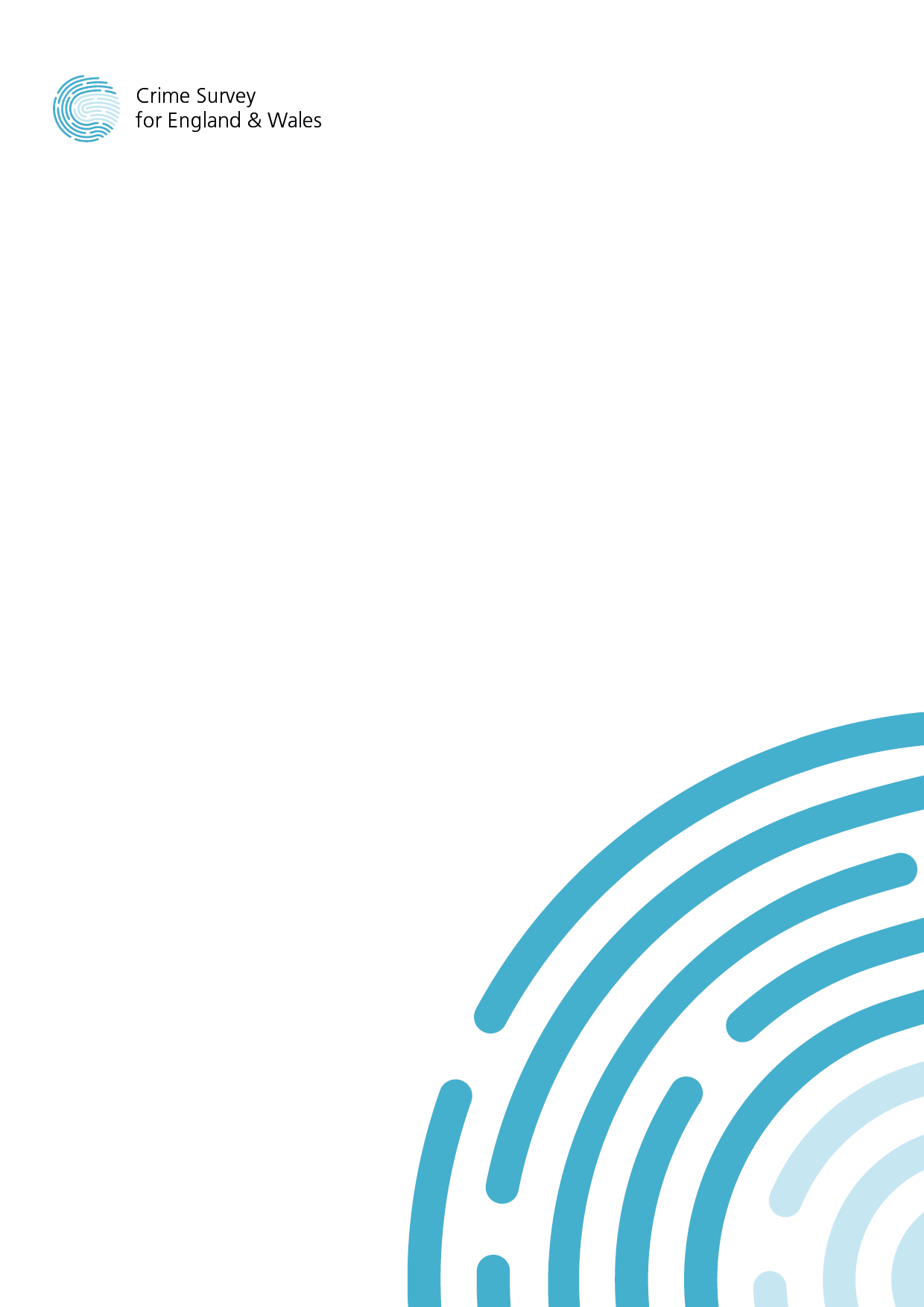 Very commonFairly commonNot very commonNot at all commonUnable to codeIn the immediate area, how common is litter or rubbish lying around?How common is vandalism, graffiti or deliberate damage to property?How common are homes in poor condition/ run down?IncidentNumber of incidentsFraud/Virus following other crime NFININCPersonal details used to obtain money or goodsNNONCONTricked out of money or goodsNCONAttempt to trick out of money or goodsNTRYCONStolen Personal InformationNCMACTComputer VirusNVIRUSIncidentNumber of incidentsNumber of non-related incidentsFraud following other crime NFININCPersonal details used to obtain money or goodsNNONCONTricked out of money or goodsNCONAttempt to trick out of money or goodsNTRYCONStolen Personal InformationNCMACTComputer VirusNVIRUS